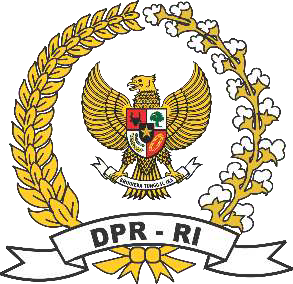 RANCANGAN  UNDANG-UNDANG REPUBLIK INDONESIA  
NOMOR … TAHUN …  TENTANG  KITAB UNDANG-UNDANG HUKUM PIDANA  DEWAN PERWAKILAN RAKYAT REPUBLIK INDONESIA  
JAKARTA … SEPTEMBER 2019  RANCANGAN  UNDANG-UNDANG REPUBLIK INDONESIA  
NOMOR … TAHUN …  TENTANG  KITAB UNDANG-UNDANG HUKUM PIDANA  DENGAN RAHMAT TUHAN YANG MAHA ESA  PRESIDEN REPUBLIK INDONESIA,  Menimbang:  	a. 	bahwa  untuk  mewujudkan  hukum  pidana  nasional  
Negara Kesatuan Republik Indonesia yang berdasarkan  
Pancasila dan Undang-Undang Dasar Negara Republik  
Indonesia Tahun 1945 serta asas hukum umum yang  
diakui  masyarakat  beradab,  perlu  disusun  hukum  
pidana  nasional  untuk  mengganti  Kitab  Undang- 
Undang Hukum Pidana warisan pemerintah kolonial  
Hindia Belanda;   	b. 	bahwa 	hukum 	pidana 	nasional 	tersebut 	harus  
disesuaikan  dengan  politik  hukum,  keadaan,  dan  
perkembangan kehidupan bermasyarakat, berbangsa,  
dan  bernegara  yang  bertujuan  menghormati  dan  
menjunjung tinggi hak asasi manusia,  berdasarkan  
Ketuhanan Yang Maha Esa, kemanusiaan yang adil  
dan beradab, persatuan Indonesia, kerakyatan yang  
dipimpin 	oleh 		hikmat 	kebijaksanaan 	dalam  
permusyawaratan/  perwakilan,  dan  keadilan  sosial  
bagi seluruh rakyat Indonesia;    	c.  	bahwa  materi  hukum  pidana  nasional  juga  harus  
mengatur  keseimbangan  antara  kepentingan  umum  
atau 	negara 	dan 	kepentingan 	individu, 	antara  
pelindungan  terhadap  pelaku  tindak  pidana  dan  
korban tindak pidana, antara unsur perbuatan dan  
sikap batin, antara kepastian hukum dan keadilan,  
antara hukum tertulis dan hukum yang hidup dalam  
masyarakat, antara nilai nasional dan nilai universal,  
serta antara hak asasi manusia dan kewajiban asasi  
manusia;   	 	d. 	bahwa 	berdasarkan 	pertimbangan 	sebagaimana  
dimaksud dalam huruf a, huruf b, dan huruf c perlu  
membentuk Undang-Undang tentang Kitab Undang- 
Undang Hukum Pidana;  Mengingat:  	Pasal 5 ayat (1) dan Pasal 20 Undang-Undang Dasar Negara  
Republik Indonesia Tahun 1945;  Dengan Persetujuan Bersama   DEWAN PERWAKILAN RAKYAT REPUBLIK INDONESIA  
dan   PRESIDEN REPUBLIK INDONESIA  MEMUTUSKAN:  Menetapkan: 	UNDANG-UNDANG  TENTANG  KITAB  UNDANG-UNDANG  
HUKUM PIDANA.  BUKU KESATU  ATURAN UMUM  BAB I  RUANG LINGKUP BERLAKUNYA   KETENTUAN PERATURAN PERUNDANG-UNDANGAN PIDANA  Bagian Kesatu  Menurut Waktu  Pasal 1  Pasal 1  (1) 	Tidak  ada  satu  perbuatan  pun  yang  dapat  dikenai  sanksi  pidana  dan/atau  tindakan  kecuali  atas  kekuatan  peraturan  pidana  dalam  
peraturan  perundang-undangan  yang  telah  ada  sebelum  perbuatan  
dilakukan.  (2) 	Dalam menetapkan adanya Tindak Pidana dilarang digunakan analogi.  
Pasal 2  Pasal 2  (1)   Ketentuan  sebagaimana  dimaksud  dalam  Pasal  1  ayat  (1)  tidak  
mengurangi berlakunya hukum yang hidup dalam masyarakat yang  
menentukan  bahwa  seseorang  patut  dipidana  walaupun  perbuatan  
tersebut tidak diatur dalam Undang-Undang ini.  (2)   Hukum yang hidup dalam masyarakat sebagaimana dimaksud pada  
ayat (1) berlaku dalam tempat hukum itu hidup dan sepanjang tidak  
diatur dalam Undang-Undang ini dan sesuai dengan nilai-nilai yang  
terkandung dalam Pancasila, Undang-Undang Dasar Negara Republik  
Indonesia Tahun 1945, hak asasi manusia, dan asas hukum umum  
yang diakui masyarakat beradab.  Pasal 3  (1) 	Dalam 	hal 	terdapat 	perubahan 	peraturan 	perundang-undangan  sesudah 	perbuatan 	terjadi, 		diberlakukan 	peraturan  
perundang-undangan 	yang 		baru, 	kecuali 	ketentuan 	peraturan  
perundang-undangan  yang  lama  menguntungkan  bagi  pelaku  dan  
pembantu Tindak Pidana.  (2) 	Dalam hal perbuatan yang terjadi tidak lagi merupakan Tindak Pidana  
menurut peraturan perundang-undangan yang baru, proses hukum  
terhadap tersangka atau terdakwa harus dihentikan demi hukum.  2  (3) 	Dalam hal ketentuan sebagaimana dimaksud pada ayat (2) diterapkan  
bagi tersangka atau terdakwa yang berada dalam tahanan, tersangka  
atau terdakwa dibebaskan oleh Pejabat yang berwenang sesuai dengan  
tingkat pemeriksaan.  (4)   Dalam hal setelah putusan pemidanaan berkekuatan hukum tetap dan  
perbuatan yang terjadi tidak lagi merupakan Tindak Pidana menurut  
peraturan  perundang-undangan  yang  baru,  pelaksanaan  putusan  
pemidanaan dihapuskan.  (5) 	Dalam  hal  putusan  pemidanaan  telah  berkekuatan  hukum  tetap  
sebagaimana  dimaksud  pada  ayat  (4),  instansi  atau  Pejabat  yang  
melaksanakan  pembebasan  merupakan  instansi  atau  Pejabat  yang  
berwenang.     (6) 	Pembebasan sebagaimana dimaksud pada ayat (3) dan ayat (5) tidak  
menimbulkan hak bagi tersangka, terdakwa, atau terpidana menuntut  
ganti rugi.  (7)   Dalam hal setelah putusan pemidanaan berkekuatan hukum tetap dan  
perbuatan  yang  terjadi  diancam  dengan  pidana  yang  lebih  ringan  
menurut  peraturan  perundang-undangan  yang  baru,  pelaksanaan  
putusan  pemidanaan  disesuaikan  dengan  batas  pidana  menurut  
peraturan perundang-undangan yang baru.  Bagian Kedua  
Menurut Tempat  Paragraf 1  Asas Wilayah atau Teritorial  Pasal 3  Pasal 4  Ketentuan pidana dalam Undang-Undang berlaku bagi Setiap Orang yang  melakukan:  a. 	Tindak Pidana  di wilayah Negara Kesatuan Republik Indonesia;  b. 	Tindak Pidana di Kapal Indonesia atau di Pesawat Udara Indonesia; atau  c. 	Tindak  Pidana    di  bidang  teknologi  informasi  atau  Tindak  Pidana   lainnya yang akibatnya dialami atau terjadi di wilayah Negara Kesatuan  
Republik Indonesia atau di Kapal Indonesia dan di Pesawat Udara  
Indonesia.  Paragraf 2  Asas Proteksi dan Asas Nasional Pasif   Pasal 4  Pasal 5  Ketentuan pidana dalam Undang-Undang berlaku bagi Setiap Orang di luar  wilayah Negara Kesatuan Republik Indonesia yang melakukan Tindak Pidana   terhadap 	kepentingan 	Negara 	Kesatuan 	Republik 	Indonesia 	yang  berhubungan dengan:  a. 	keamanan negara atau proses kehidupan ketatanegaraan;   b. 	martabat Presiden, Wakil Presiden, dan/atau Pejabat Indonesia di luar  negeri;   3  c. 	mata  uang,  segel,  cap  negara,  meterai,  atau  surat  berharga  yang  
dikeluarkan  oleh  Pemerintah  Indonesia,  atau  kartu  kredit  yang  
dikeluarkan oleh perbankan Indonesia;  d. 	perekonomian, perdagangan, dan perbankan Indonesia;   e. 	keselamatan atau keamanan pelayaran dan penerbangan;   f. 	keselamatan atau keamanan bangunan, peralatan, dan aset nasional  atau negara Indonesia;   g. 	keselamatan atau keamanan sistem komunikasi elektronik;  h. 	kepentingan  nasional  Indonesia  sebagaimana    ditetapkan  dalam  
Undang-Undang; atau  i. 	warga negara Indonesia berdasarkan perjanjian internasional dengan  
negara tempat terjadinya tindak pidana.  Paragraf 3  Asas Universal  Pasal 5  Pasal 6  Ketentuan pidana dalam Undang-Undang berlaku bagi Setiap Orang yang  berada di luar wilayah Negara Kesatuan Republik Indonesia yang melakukan  Tindak Pidana menurut hukum internasional yang telah ditetapkan sebagai  Tindak Pidana dalam Undang-Undang.  
Pasal 6  Pasal 7  Ketentuan pidana dalam Undang-Undang berlaku bagi Setiap Orang yang  melakukan  Tindak  Pidana  di  luar  wilayah  Negara  Kesatuan  Republik  Indonesia yang penuntutannya diambil alih oleh Pemerintah Indonesia atas  dasar suatu perjanjian internasional yang memberikan kewenangan kepada  Pemerintah Indonesia untuk melakukan penuntutan pidana.  Paragraf 4  Asas Nasional Aktif  Pasal 7  Pasal 8  (1) 	Ketentuan pidana dalam Undang-Undang berlaku bagi setiap warga  negara Indonesia yang melakukan Tindak Pidana di luar wilayah Negara  
Kesatuan Republik Indonesia.  (2) 	Ketentuan sebagaimana dimaksud pada ayat (1) berlaku jika perbuatan  
tersebut juga merupakan Tindak Pidana di negara tempat Tindak Pidana  
dilakukan.  (3) 	Ketentuan sebagaimana dimaksud pada ayat (1) tidak berlaku untuk  
Tindak Pidana yang hanya diancam pidana denda kategori III.  (4) 	Penuntutan terhadap Tindak Pidana sebagaimana dimaksud pada ayat  
(1) dilakukan walaupun tersangka menjadi warga negara Indonesia,  
setelah Tindak Pidana tersebut dilakukan sepanjang perbuatan tersebut  
merupakan Tindak Pidana di negara tempat Tindak Pidana dilakukan.  (5) 	Warga negara Indonesia di luar wilayah Negara Kesatuan Republik  
Indonesia yang melakukan Tindak Pidana sebagaimana dimaksud pada  
ayat (1) tidak dapat dijatuhi pidana mati jika Tindak Pidana tersebut  4  menurut hukum negara tempat Tindak Pidana tersebut dilakukan tidak  diancam dengan pidana mati.   Paragraf 5  Pengecualian  Pasal 8  Pasal 9  Penerapan ketentuan sebagaimana dimaksud dalam Pasal 4 sampai dengan  Pasal 8 dibatasi oleh hal yang dikecualikan menurut hukum internasional  yang telah disahkan.  Bagian Ketiga  Waktu Tindak Pidana  Pasal 9  Pasal 10  Waktu Tindak Pidana merupakan saat dilakukannya perbuatan yang dapat  dipidana.  Bagian Keempat  Tempat Tindak Pidana  Pasal 10  Pasal 11  Tempat Tindak Pidana merupakan tempat dilakukannya perbuatan yang  dapat dipidana.  BAB II  TINDAK PIDANA DAN PERTANGGUNGJAWABAN PIDANA  Bagian Kesatu  Tindak Pidana  Paragraf 1  
Umum  Pasal 11  Pasal 12  (1) 	Tindak Pidana merupakan perbuatan yang oleh peraturan perundang- undangan diancam dengan sanksi pidana dan/atau tindakan.  (2)   Untuk  dinyatakan  sebagai  Tindak  Pidana,  suatu  perbuatan  yang  diancam sanksi pidana dan/atau tindakan oleh peraturan perundang- 
undangan harus bersifat melawan hukum atau bertentangan dengan  
hukum yang hidup dalam masyarakat.   (3)  Setiap Tindak Pidana  selalu bersifat melawan hukum, kecuali ada  
alasan pembenar.     5  Paragraf 2  Permufakatan Jahat  Pasal 12  Pasal 13  (1)   Permufakatan jahat terjadi jika 2 (dua) orang atau lebih bersepakat  untuk melakukan Tindak Pidana.  (2) 	Permufakatan jahat melakukan Tindak Pidana dipidana jika ditentukan  secara tegas dalam Undang-Undang.  (3) 	Pidana untuk permufakatan jahat melakukan Tindak Pidana paling  banyak 1/3 (satu per tiga) dari maksimum ancaman pidana pokok  
untuk Tindak Pidana yang bersangkutan.  (4) 	Permufakatan jahat melakukan Tindak Pidana  yang diancam dengan  
pidana mati atau pidana penjara seumur hidup dipidana dengan pidana  
penjara paling lama 7 (tujuh) tahun.   (5) 	Pidana tambahan untuk permufakatan jahat melakukan Tindak Pidana  
sama 	dengan 	pidana 	tambahan 	untuk 	Tindak 	Pidana 	yang  
bersangkutan.  Pasal 13  
Pasal 14  Permufakatan jahat melakukan Tindak Pidana tidak dipidana jika pelaku:  a. 	menarik diri dari kesepakatan itu; atau   b. 	melakukan tindakan yang patut untuk mencegah terjadinya Tindak  Pidana.  Paragraf 3  
Persiapan  
Pasal 14   
Pasal 15  (1) 	Persiapan melakukan Tindak Pidana terjadi jika pelaku berusaha untuk  
mendapatkan atau menyiapkan sarana berupa alat, mengumpulkan  
informasi  atau  menyusun  perencanaan  tindakan,  atau  melakukan  
tindakan serupa yang dimaksudkan untuk menciptakan kondisi untuk  
dilakukannya suatu perbuatan yang secara langsung ditujukan bagi  
penyelesaian Tindak Pidana.  (2) 	Persiapan melakukan Tindak Pidana dipidana jika ditentukan secara  
tegas dalam Undang-Undang.   (3) 	Pidana untuk persiapan melakukan Tindak Pidana paling banyak 1/2  
(satu per dua) dari maksimum ancaman pidana pokok untuk Tindak  
Pidana yang bersangkutan.  (4) 	Persiapan melakukan Tindak Pidana yang diancam dengan pidana mati  
atau pidana penjara seumur hidup dipidana dengan pidana penjara  
paling lama 10 (sepuluh) tahun.   (5) 	Pidana tambahan untuk persiapan melakukan Tindak Pidana sama  
dengan pidana tambahan untuk Tindak Pidana yang bersangkutan.  Pasal 15  Pasal 16  Persiapan 	melakukan 		Tindak 	Pidana 	 	tidak 	dipidana 	jika 		pelaku  menghentikan 	atau 	mencegah 	kemungkinan 		terciptanya 	kondisi  sebagaimana dimaksud dalam Pasal 15 ayat (1).  6  Paragraf 4  Percobaan  Pasal 16  Pasal 17  (1) 	Percobaan melakukan Tindak Pidana  terjadi jika niat pelaku telah nyata  dari adanya  permulaan pelaksanaan dari Tindak Pidana  yang dituju,  
tetapi pelaksanaannya tidak selesai, tidak mencapai hasil, atau tidak  
menimbulkan akibat yang dilarang, bukan karena semata-mata atas  
kehendaknya sendiri.  (2) 	Permulaan pelaksanaan sebagaimana dimaksud pada ayat (1) terjadi  
jika:  a. 	perbuatan yang dilakukan itu diniatkan atau ditujukan untuk  terjadinya Tindak Pidana; dan  b. 	perbuatan  yang  dilakukan  langsung  berpotensi  menimbulkan  Tindak Pidana yang dituju.  (3) 	Pidana untuk percobaan melakukan Tindak Pidana  paling banyak 2/3  (dua per tiga) dari maksimum ancaman pidana pokok untuk Tindak  
Pidana  yang bersangkutan.  (4) 	Percobaan melakukan Tindak Pidana yang diancamkan dengan pidana  
mati atau pidana penjara seumur hidup dipidana dengan pidana penjara  
paling lama 15 (lima belas) tahun.   (5) 	Pidana tambahan untuk percobaan melakukan Tindak Pidana sama  
dengan pidana tambahan untuk Tindak Pidana yang bersangkutan.  Pasal 17  Pasal 18  (1)   Percobaan melakukan Tindak Pidana tidak dipidana jika pelaku setelah  melakukan  permulaan  pelaksanaan  sebagaimana  dimaksud  dalam  
Pasal 17 ayat (1):  a. 	tidak menyelesaikan perbuatannya karena kehendaknya sendiri  secara sukarela; atau  b. 	dengan kehendaknya sendiri mencegah tercapainya tujuan atau  akibat perbuatannya.  (2)   Dalam hal percobaan  sebagaimana dimaksud  pada  ayat (1) telah  menimbulkan kerugian atau menurut peraturan perundang-undangan  
telah 	merupakan 	Tindak 	Pidana 	tersendiri, 	pelaku 	dapat  
dipertanggungjawabkan untuk Tindak Pidana tersebut.                           Pasal 18  Pasal 19  Percobaan melakukan Tindak Pidana yang hanya diancam dengan pidana  denda paling banyak kategori II tidak dipidana.  Paragraf 5  Penyertaan  Pasal 20  Setiap Orang dipidana sebagai pelaku Tindak Pidana jika:  a. 	melakukan sendiri Tindak Pidana;  b. 	melakukan Tindak Pidana dengan perantaraan alat atau menyuruh  orang lain yang tidak dapat dipertanggungjawabkan;  7  c. 	turut serta melakukan Tindak Pidana; atau  d. 	menggerakkan orang lain supaya melakukan Tindak Pidana dengan cara  memberi atau menjanjikan sesuatu, menyalahgunakan kekuasaan atau  
martabat, melakukan Kekerasan, menggunakan Ancaman Kekerasan,  
melakukan penyesatan, atau dengan memberi kesempatan, sarana,  
atau keterangan.  Pasal 19  Pasal 21  (1) 	Setiap Orang dipidana sebagai pembantu Tindak Pidana jika dengan  sengaja:  a.   memberi kesempatan, sarana, atau keterangan untuk melakukan Tindak  Pidana; atau  b.   memberi bantuan pada waktu Tindak Pidana dilakukan.   (2)   Ketentuan sebagaimana dimaksud pada ayat (1) tidak berlaku untuk  
pembantuan  terhadap  Tindak  Pidana  yang  hanya  diancam  dengan  
pidana denda paling banyak kategori II.   (3)  Pidana untuk pembantuan melakukan Tindak Pidana paling banyak 2/3  
(dua per tiga) dari maksimum ancaman pidana pokok untuk Tindak  
Pidana yang bersangkutan.   (4)  Pembantuan melakukan Tindak Pidana yang diancam dengan pidana  
mati atau pidana penjara seumur hidup dipidana dengan pidana penjara  
paling lama 15 (lima belas) tahun.   (5) 	Pidana tambahan untuk pembantuan melakukan Tindak Pidana sama  
dengan pidana tambahan untuk Tindak Pidana yang bersangkutan.  Pasal 20  Pasal 22  Keadaan  pribadi  pelaku  sebagaimana  dimaksud  dalam  Pasal  20  atau  pembantu  sebagaimana  dimaksud  dalam  Pasal  21  dapat  menghapus,  mengurangi, atau memperberat pidananya.  Paragraf 6  
Pengulangan  
Pasal 21  
Pasal 23  (1) 	Pengulangan Tindak Pidana terjadi jika Setiap Orang:  a.   melakukan Tindak Pidana kembali dalam waktu 5 (lima) tahun  setelah  menjalani  seluruh  atau  sebagian  pidana  pokok  yang  
dijatuhkan atau pidana pokok yang dijatuhkan telah dihapuskan;  
atau   b.   pada waktu melakukan Tindak Pidana, kewajiban menjalani pidana  
pokok yang dijatuhkan terdahulu belum kedaluwarsa.  (2) 	Tindak pidana sebagaimana dimaksud pada ayat (1) mencakup Tindak  
Pidana yang diancam dengan pidana minimum khusus, pidana penjara  
4 (empat) tahun atau lebih, atau pidana denda paling sedikit kategori III.  (3) 	Ketentuan sebagaimana dimaksud pada ayat (1) juga berlaku untuk  
Tindak Pidana mengenai penganiayaan.  8  Paragraf 7  Tindak Pidana Aduan  Pasal 22  Pasal 24  (1) 	Dalam hal tertentu, pelaku Tindak Pidana hanya dapat dituntut atas  dasar pengaduan.  (2) 	Tindak Pidana aduan harus ditentukan secara tegas dalam Undang- Undang.  Pasal 23  Pasal 25  (1) 	Dalam hal korban Tindak Pidana aduan belum berusia 16 (enam belas)  
tahun, yang berhak mengadu merupakan Orang Tua atau walinya.  (2) 	Dalam hal Orang Tua atau wali sebagaimana dimaksud pada ayat (1)  tidak ada atau Orang Tua atau wali itu sendiri yang harus diadukan,  
pengaduan dilakukan oleh keluarga sedarah dalam garis lurus.  (3) 	Dalam hal keluarga sedarah dalam garis lurus sebagaimana dimaksud  
pada ayat (2) tidak ada, pengaduan dilakukan oleh keluarga sedarah  
dalam garis menyamping sampai derajat ketiga.  (4) 	Dalam hal Anak tidak memiliki Orang Tua, wali, atau keluarga sedarah  
dalam garis lurus ke atas ataupun menyamping sampai derajat ketiga,  
pengaduan dilakukan oleh diri sendiri dan/atau pendamping.  Pasal 24  Pasal 26  (1) 	Dalam hal korban Tindak Pidana aduan berada di bawah pengampuan,  yang berhak mengadu merupakan pengampunya, kecuali bagi korban  
Tindak Pidana aduan yang berada dalam pengampuan karena boros.  (2) 	Dalam hal pengampu sebagaimana dimaksud pada ayat (1) tidak ada  
atau pengampu itu sendiri yang harus diadukan, pengaduan dilakukan  
oleh suami atau istri korban atau keluarga sedarah dalam garis lurus.  (3) 	Dalam hal suami atau istri korban atau keluarga sedarah dalam garis  
lurus  sebagaimana  dimaksud  pada  ayat  (2)  tidak  ada,  pengaduan  
dilakukan oleh keluarga sedarah dalam garis menyamping sampai derajat  
ketiga.  Pasal 25  Pasal 27  Dalam hal korban Tindak Pidana aduan meninggal dunia, pengaduan dapat  dilakukan oleh Orang Tua, anak, suami, atau istri korban, kecuali jika korban  sebelumnya secara tegas tidak menghendaki adanya penuntutan.  
Pasal 26  Pasal 28  (1)   Pengaduan dilakukan dengan cara menyampaikan pemberitahuan dan  
permohonan untuk dituntut.  (2)   Pengaduan sebagaimana dimaksud pada ayat (1) diajukan secara lisan  
atau tertulis kepada Pejabat yang berwenang.  Pasal 27  
Pasal 29  (1)   Pengaduan harus diajukan dalam tenggang waktu:  a. 	enam Bulan terhitung sejak tanggal orang yang berhak mengadu  mengetahui  adanya  Tindak  Pidana  jika  yang  berhak  mengadu  9  bertempat tinggal di wilayah Negara Kesatuan Republik Indonesia;  
atau  b. 	sembilan  Bulan  terhitung  sejak  tanggal  orang  yang  berhak  
mengadu  mengetahui  adanya  Tindak  Pidana  jika  yang  berhak  
mengadu  bertempat  tinggal  di  luar  wilayah  Negara  Kesatuan  
Republik Indonesia.   (2)  Jika  yang  berhak  mengadu  lebih  dari  seorang,  tenggang  waktu  
sebagaimana 	dimaksud 	pada 	ayat 	(1) 	dihitung 	sejak 	pengadu  
masing-masing mengetahui adanya Tindak Pidana.  Pasal 28  Pasal 30  (1) 	Pengaduan dapat ditarik kembali oleh pengadu dalam waktu 3 (tiga)  Bulan terhitung sejak tanggal pengaduan diajukan.  (2) 	Pengaduan yang ditarik kembali tidak dapat diajukan lagi.  Paragraf 8  Alasan Pembenar  Pasal 29  Pasal 31  Setiap Orang yang melakukan perbuatan yang dilarang tidak dipidana jika  perbuatan tersebut dilakukan untuk melaksanakan ketentuan peraturan  perundang-undangan.  Pasal 30  Pasal 32  Setiap Orang yang melakukan perbuatan yang dilarang tidak dipidana jika  perbuatan tersebut dilakukan untuk melaksanakan perintah jabatan dari  Pejabat yang berwenang.  Pasal 31  Pasal 33  Setiap Orang yang melakukan perbuatan yang dilarang tidak dipidana jika  perbuatan tersebut dilakukan karena keadaan darurat.  
Pasal 32  Pasal 34  Setiap  Orang  yang  terpaksa  melakukan  perbuatan  yang  dilarang  tidak  dipidana jika perbuatan tersebut dilakukan karena pembelaan terhadap  serangan atau ancaman serangan seketika yang melawan hukum terhadap  diri sendiri atau orang lain, serta kehormatan dalam arti kesusilaan atau  harta benda sendiri atau orang lain.  Pasal 33  Pasal 35  Ketiadaan sifat melawan hukum dari Tindak Pidana sebagaimana dimaksud  dalam Pasal 12 ayat (2) merupakan alasan pembenar.  Bagian Kedua  
Pertanggungjawaban Pidana  Paragraf 1  Pertanggungjawaban Pidana Orang  10  Pasal 34  Pasal 36  (1)   Setiap Orang hanya dapat dimintai pertanggungjawaban atas Tindak  Pidana yang dilakukan dengan sengaja atau karena kealpaan.  (2) 	Perbuatan  yang  dapat  dipidana  merupakan  Tindak  Pidana  yang  dilakukan dengan sengaja, sedangkan Tindak Pidana yang dilakukan  
karena kealpaan dapat dipidana jika secara tegas ditentukan dalam  
peraturan perundang-undangan.  Pasal 35  
Pasal 37  Dalam hal ditentukan oleh Undang-Undang, Setiap Orang dapat:  a. 	dipidana semata-mata karena telah dipenuhinya unsur-unsur Tindak  Pidana tanpa memperhatikan adanya kesalahan; atau  b. 	dimintai pertanggungjawaban atas Tindak Pidana yang dilakukan oleh  orang lain.  Pasal 38  Setiap  Orang  yang  pada  waktu  melakukan  Tindak  Pidana  menderita  disabilitas mental dan/atau disabilitas intelektual pidananya dapat diku- rangi dan dikenai tindakan.  Pasal 39  Setiap  Orang  yang  pada  waktu  melakukan  Tindak  Pidana  menderita  disabilitas  mental  yang  dalam  keadaan  eksaserbasi  akut  dan  disertai  gambaran psikotik dan/atau disabilitas intelektual derajat sedang atau berat  tidak dapat dijatuhi pidana, tetapi dapat dikenai tindakan.  Paragraf 2  
Alasan Pemaaf  Pasal 40  Pertanggungjawaban pidana tidak dapat dikenakan terhadap anak yang pada  waktu melakukan Tindak Pidana belum mencapai umur 12 (dua belas)  tahun.  Pasal 36  Pasal 41  Dalam hal anak yang belum berumur 12 (dua belas) tahun melakukan atau  diduga melakukan Tindak Pidana, penyidik, pembimbing kemasyarakatan,  dan pekerja sosial profesional mengambil keputusan untuk:    a.   menyerahkan kembali kepada Orang Tua/wali; atau    b.   mengikutsertakan 	dalam 	program 	pendidikan, 	pembinaan, 	dan  pembimbingan di instansi pemerintah atau Lembaga Penyelenggaraan  
Kesejahteraan Sosial di instansi yang menangani bidang kesejahteraan  
sosial, baik pada tingkat pusat maupun daerah, paling lama 6 (enam)  
Bulan.  Pasal 37  
Pasal 42  Tidak dipidana Setiap Orang yang melakukan Tindak Pidana karena:  
a.   dipaksa oleh kekuatan yang tidak dapat ditahan; atau     11  b.  dipaksa oleh adanya ancaman, tekanan, atau kekuatan yang tidak dapat  
dihindari.  Pasal 38  Pasal 43  Setiap Orang yang melakukan pembelaan karena terpaksa yang melampaui  batas,  yang  langsung  disebabkan  kegoncangan  jiwa  yang  hebat  karena  serangan atau ancaman serangan seketika yang melawan hukum tidak  dipidana.  Pasal 39  Pasal 44  Perintah  jabatan  yang  diberikan  tanpa  wewenang  tidak  mengakibatkan  hapusnya pidana, kecuali jika orang yang diperintahkan dengan iktikad baik  mengira   bahwa   perintah   tersebut   diberikan   dengan   wewenang   dan  pelaksanaannya termasuk dalam lingkup pekerjaannya.   
Pasal 40  Paragraf 3  Pertanggungjawaban Korporasi  
Pasal 41  Pasal 45  (1)   Korporasi merupakan subjek Tindak Pidana.  (2) 	Korporasi  sebagaimana  dimaksud  pada  ayat  (1)  mencakup  badan  hukum yang berbentuk perseroan terbatas, yayasan, koperasi, badan  
usaha milik negara, badan usaha milik daerah, atau yang disamakan  
dengan itu, serta perkumpulan baik yang berbadan hukum maupun  
tidak  berbadan  hukum  atau  badan  usaha  yang  berbentuk  firma,  
persekutuan  komanditer,  atau  yang  disamakan  dengan  itu  sesuai  
dengan ketentuan peraturan perundang-undangan.  Pasal 46  Tindak Pidana oleh Korporasi merupakan Tindak Pidana yang dilakukan oleh  pengurus yang mempunyai kedudukan fungsional dalam struktur organisasi  Korporasi atau orang yang berdasarkan hubungan kerja atau berdasarkan  hubungan  lain  yang  bertindak  untuk  dan  atas  nama  Korporasi  atau  bertindak demi kepentingan Korporasi, dalam lingkup usaha atau kegiatan  Korporasi tersebut, baik secara sendiri-sendiri maupun bersama-sama.  Pasal 47  Selain ketentuan sebagaimana dimaksud dalam Pasal 46, Tindak Pidana oleh  Korporasi dapat dilakukan oleh pemberi perintah, pemegang kendali, atau  pemilik manfaat Korporasi yang berada di luar struktur organisasi, tetapi  dapat mengendalikan Korporasi.  Pasal 42  Pasal 48  Tindak Pidana oleh Korporasi sebagaimana dimaksud dalam Pasal 46 dan  Pasal 47 dapat dipertanggungjawabkan, jika:  a. 	termasuk dalam lingkup usaha atau kegiatan sebagaimana ditentukan  dalam anggaran dasar atau ketentuan lain yang berlaku bagi Korporasi;  b. 	menguntungkan Korporasi secara melawan hukum; dan  12  c. 	diterima sebagai kebijakan Korporasi.  Pasal 43  Pasal 49  Pertanggungjawaban  atas  Tindak  Pidana  oleh  Korporasi  sebagaimana  dimaksud dalam Pasal 48 dikenakan terhadap Korporasi, pengurus yang  mempunyai kedudukan fungsional, pemberi perintah, pemegang kendali,  dan/atau pemilik manfaat Korporasi.  Pasal 44  Pasal 50  Alasan pembenar yang dapat diajukan oleh  pengurus yang mempunyai  kedudukan fungsional, pemberi perintah, pemegang kendali, atau pemilik  manfaat Korporasi dapat juga diajukan oleh Korporasi sepanjang alasan  tersebut berhubungan langsung dengan Tindak Pidana yang didakwakan  kepada Korporasi.  BAB III  PEMIDANAAN, PIDANA, DAN TINDAKAN  Bagian Kesatu  Tujuan dan Pedoman Pemidanaan  Pemidanaan bertujuan:  a. 	mencegah dilakukannya  Tindak  Pidana  dengan menegakkan norma  hukum demi pelindungan dan pengayoman masyarakat;   b. 	memasyarakatkan  terpidana  dengan  mengadakan  pembinaan  dan  pembimbingan agar menjadi orang yang baik dan berguna;  c. 	menyelesaikan   konflik   yang   ditimbulkan   akibat   Tindak   Pidana,  memulihkan keseimbangan, serta mendatangkan rasa aman dan damai  
dalam masyarakat; dan  d. 	menumbuhkan rasa penyesalan dan membebaskan rasa bersalah pada  
terpidana.  Pasal 52  Pemidanaan tidak dimaksudkan untuk merendahkan martabat manusia.  Paragraf 2  Pedoman Pemidanaan  Pasal 46  Pasal 53  (1) 	Dalam  mengadili  suatu  perkara  pidana,  hakim  wajib  menegakkan  hukum dan keadilan.  (2) 	Jika dalam menegakkan hukum dan keadilan sebagaimana dimaksud  pada  ayat  (1)  terdapat  pertentangan  antara  kepastian  hukum  dan  
keadilan, hakim wajib mengutamakan keadilan.  13  Pasal 54  (1)   Dalam pemidanaan wajib dipertimbangkan:  a. 	bentuk  kesalahan pelaku Tindak Pidana;  b. 	motif dan tujuan melakukan Tindak Pidana;  c. 	sikap batin pelaku Tindak Pidana;  d. 	Tindak   Pidana   dilakukan   dengan   direncanakan   atau   tidak  direncanakan;  e. 	cara melakukan Tindak Pidana;  f. 	sikap dan tindakan pelaku sesudah melakukan Tindak Pidana;  g. 	riwayat hidup, keadaan sosial, dan keadaan ekonomi pelaku Tindak  Pidana;  h. 	pengaruh pidana terhadap masa depan pelaku Tindak Pidana;  i. 	pengaruh Tindak Pidana terhadap Korban atau keluarga Korban;   j. 	pemaafan dari Korban dan/atau keluarganya; dan/atau  k. 	nilai hukum dan keadilan yang hidup dalam masyarakat.  (2)   Ringannya  perbuatan,  keadaan  pribadi  pelaku,  atau  keadaan  pada  
waktu dilakukan Tindak Pidana serta yang terjadi kemudian dapat  
dijadikan dasar pertimbangan untuk tidak menjatuhkan pidana atau  
tidak mengenakan tindakan dengan mempertimbangkan segi keadilan  
dan kemanusiaan.  Pasal 55  Setiap  Orang  yang  melakukan  Tindak  Pidana  tidak  dibebaskan  dari  pertanggungjawaban  pidana  berdasarkan  alasan  peniadaan  pidana  jika  orang tersebut telah dengan sengaja menyebabkan terjadinya keadaan yang  dapat menjadi alasan peniadaan pidana tersebut.  
Pasal 47  Pasal 56  Dalam pemidanaan terhadap Korporasi wajib dipertimbangkan:  a. 	tingkat kerugian atau dampak yang ditimbulkan;  b. 	tingkat keterlibatan pengurus yang mempunyai kedudukan fungsional  Korporasi dan/atau peran pemberi perintah, pemegang kendali, pemberi  
perintah, dan/atau pemilik manfaat Korporasi;  c. 	lamanya Tindak Pidana yang telah dilakukan;  d. 	frekuensi Tindak Pidana oleh Korporasi;  e. 	bentuk kesalahan Tindak Pidana;  f. 	keterlibatan Pejabat;  g. 	nilai hukum dan keadilan yang hidup dalam masyarakat;  h. 	rekam jejak Korporasi dalam melakukan usaha atau kegiatan;  
i. 	pengaruh pemidanaan terhadap Korporasi; dan/atau  j. 	kerja sama Korporasi dalam penanganan Tindak Pidana.  Paragraf 3  Pedoman Penerapan Pidana Penjara dengan Perumusan  
Tunggal dan Perumusan Alternatif  Pasal 48  14  Pasal 57  Dalam hal Tindak Pidana diancam dengan pidana pokok secara alternatif,  penjatuhan pidana pokok yang lebih ringan harus lebih diutamakan jika hal  itu dipertimbangkan telah sesuai dan dapat menunjang tercapainya tujuan  pemidanaan.  Paragraf 4  
Pemberatan Pidana  
Pasal 49  Pasal 58  Faktor yang memperberat pidana meliputi:  a. 	Pejabat yang melakukan Tindak Pidana sehingga melanggar kewajiban  jabatan 	yang 	khusus 	atau 	melakukan 	Tindak 	Pidana 	dengan  
menyalahgunakan 	kewenangan, 	kesempatan, 	atau 	sarana 	yang  
diberikan kepadanya karena jabatan;   b. 	penggunaan  bendera  kebangsaan,  lagu  kebangsaan,  atau  lambang  
negara Indonesia pada waktu melakukan Tindak Pidana; atau  c. 	pengulangan Tindak Pidana.  Pasal 50  Pasal 59  Pidana untuk pemberatan pidana sebagaimana dimaksud dalam Pasal 58  dapat ditambah paling banyak 1/3 (satu per tiga) dari maksimum ancaman  pidana.  Paragraf 5  Ketentuan Lain tentang Pemidanaan  Pasal 51  Pasal 60  Pidana penjara dan pidana tutupan bagi terpidana yang sudah berada dalam  tahanan  mulai  berlaku  pada  saat  putusan  telah  memperoleh  kekuatan  hukum tetap, sedangkan bagi terpidana yang tidak berada di dalam tahanan,  pidana tersebut berlaku pada saat putusan mulai dilaksanakan.  
Pasal 52  Pasal 61  (1)   Pidana  penjara  untuk  waktu  tertentu  atau  pidana  denda  yang  
dijatuhkan  dikurangi  seluruh  atau  sebagian  masa  penangkapan  
dan/atau penahanan yang telah dijalani terdakwa sebelum putusan  
pengadilan memperoleh kekuatan hukum tetap.  (2)   Pengurangan  pidana  denda  sebagaimana  dimaksud  pada  ayat  (1)  
disepadankan dengan penghitungan pidana penjara pengganti denda.   Pasal 53  Pasal 62  (1) 	Permohonan grasi tidak menunda pelaksanaan putusan pemidanaan  bagi terpidana, kecuali dalam hal putusan pidana mati.  (2) 	Ketentuan mengenai syarat dan tata cara permohonan grasi diatur  dalam Undang-Undang.  Pasal 54  15  Pasal 63  Jika narapidana melarikan diri, masa selama narapidana melarikan diri tidak  diperhitungkan sebagai waktu menjalani pidana penjara.  Bagian Kedua  Pidana dan Tindakan  Pidana terdiri atas:  
a. 	pidana pokok;   
b. 	pidana tambahan; dan  c. 	pidana  yang  bersifat  khusus  untuk  Tindak  Pidana  tertentu  yang  
ditentukan dalam Undang-Undang.  Pasal 56  Pasal 65  (1)   Pidana pokok sebagaimana dimaksud dalam Pasal 64 huruf a terdiri  atas:  a. 	pidana penjara;  b.    pidana tutupan;  c.     pidana pengawasan;   
d.    pidana denda; dan      e.     pidana kerja sosial.  (2)   Urutan pidana sebagaimana dimaksud pada ayat (1) menentukan berat  
atau ringannya pidana.  Pasal 57  Pasal 66  (1)   Pidana tambahan sebagaimana dimaksud dalam Pasal 64 huruf b terdiri  atas:  a.  pencabutan hak tertentu;  b.  perampasan Barang tertentu dan/atau tagihan;   
c.  pengumuman putusan hakim;  d.  pembayaran ganti rugi;   e.  pencabutan izin tertentu; dan  f. 	pemenuhan kewajiban adat setempat.   (2) 	Pidana tambahan sebagaimana dimaksud pada ayat (1) dapat dikenakan  
dalam hal penjatuhan pidana pokok saja tidak cukup untuk mencapai  
tujuan pemidanaan.  (3) 	Pidana   tambahan   sebagaimana   dimaksud   pada   ayat   (1)   dapat  
dijatuhkan 1 (satu) jenis atau lebih.  (4)   Pidana tambahan untuk percobaan dan  pembantuan sama dengan  
pidana tambahan untuk Tindak Pidananya.  (5)   Pidana  tambahan  bagi  Anggota  Tentara  Nasional  Indonesia  yang  
melakukan Tindak Pidana dalam perkara koneksitas dikenakan sesuai  
dengan 	ketentuan 	peraturan 	perundang-undangan 	bagi 	Tentara  
Nasional Indonesia.  Pasal 58  16  Pasal 67  Pidana yang bersifat khusus sebagaimana dimaksud dalam Pasal 64 huruf c  merupakan pidana mati yang selalu diancamkan secara alternatif.  
Pasal 59  Pasal 68  (1)   Pidana penjara dijatuhkan untuk seumur hidup atau untuk waktu  
tertentu.    (2)   Pidana penjara untuk waktu tertentu dijatuhkan paling lama 15 (lima  
belas) tahun berturut-turut atau paling singkat 1 (satu) Hari, kecuali  
ditentukan minimum khusus.  (3)   Dalam hal terdapat pilihan antara pidana mati dan pidana penjara  
seumur hidup atau terdapat pemberatan pidana atas Tindak Pidana  
yang dijatuhi pidana penjara 15 (lima belas) tahun, pidana penjara  
untuk waktu tertentu dapat dijatuhkan untuk waktu 20 (dua puluh)  
tahun berturut-turut.  (4)   Pidana penjara untuk waktu tertentu tidak boleh dijatuhkan lebih dari  
20 (dua puluh) tahun.  Pasal 60  Pasal 69  (1) 	Jika narapidana yang menjalani pidana penjara seumur hidup telah  menjalani pidana penjara paling singkat 15 (lima belas) tahun, pidana  
penjara seumur hidup dapat diubah menjadi pidana penjara 20 (dua  
puluh)  tahun  dengan  Keputusan  Presiden  setelah  mendapatkan  
pertimbangan Mahkamah Agung.  (2) 	Ketentuan mengenai tata cara perubahan pidana penjara seumur hidup  
menjadi pidana penjara 20 (dua puluh) tahun sebagaimana dimaksud  
pada ayat (1) diatur dengan Peraturan Pemerintah.  Pasal 61  Pasal 70  (1) 	Dengan tetap mempertimbangkan ketentuan sebagaimana dimaksud  dalam Pasal 52 dan Pasal 54, pidana penjara sedapat mungkin tidak  
dijatuhkan jika ditemukan keadaan:  a.   terdakwa adalah Anak;  b.   terdakwa berusia di atas 75 (tujuh puluh) tahun;  c. 	terdakwa baru pertama kali melakukan Tindak Pidana;  d.   kerugian dan penderitaan Korban tidak terlalu besar;  e. 	terdakwa telah membayar ganti rugi kepada Korban;  f. 	terdakwa tidak menyadari bahwa Tindak Pidana yang dilakukan  akan menimbulkan kerugian yang besar;  g. 	tindak  pidana  terjadi  karena  hasutan yang sangat kuat dari orang  lain;  h.  Korban  tindak  pidana mendorong atau menggerakkan terjadinya  Tindak Pidana tersebut;  i. 	tindak  pidana  tersebut  merupakan akibat dari suatu keadaan yang  tidak mungkin terulang lagi;  j. 	kepribadian dan perilaku terdakwa meyakinkan bahwa ia tidak akan  melakukan Tindak Pidana yang lain;  k.   pidana penjara akan menimbulkan penderitaan yang besar bagi  terdakwa atau keluarganya;  17  l. 	pembinaan  di  luar  lembaga  pemasyarakatan  diperkirakan  akan  
berhasil untuk diri terdakwa;  m. penjatuhan pidana yang lebih ringan tidak akan mengurangi sifat  
berat Tindak Pidana yang dilakukan terdakwa;  n.  Tindak Pidana terjadi di kalangan keluarga; dan/atau  
o. 	Tindak Pidana terjadi karena kealpaan.  (2) 	Ketentuan sebagaimana dimaksud pada ayat (1) tidak berlaku bagi  
Tindak Pidana yang diancam dengan pidana penjara 5 (lima) tahun atau  
lebih, Tindak Pidana yang diancam dengan pidana minimum khusus,  
atau  Tindak  Pidana  tertentu  yang  sangat  membahayakan  atau  
merugikan  masyarakat,  atau  merugikan  keuangan  atau  merugikan  
perekonomian negara.  Pasal 71  (1) 	Jika seseorang melakukan Tindak Pidana yang hanya diancam dengan  pidana penjara di bawah 5 (lima) tahun, sedangkan hakim berpendapat  
tidak perlu menjatuhkan pidana penjara setelah mempertimbangkan  
tujuan pemidanaan dan pedoman pemidanaan sebagaimana dimaksud  
dalam Pasal 52 dan Pasal 54, orang tersebut dapat dijatuhi pidana  
denda.  (2) 	Pidana  denda  sebagaimana  dimaksud  pada  ayat  (1)  hanya  dapat  
dijatuhkan jika:  a.   tanpa Korban;  b.   Korban tidak mempermasalahkan; atau  c. 	bukan pengulangan Tindak Pidana.  (3)   Pidana 	denda 	yang 	dapat 	dijatuhkan 	berdasarkan 	ketentuan  
sebagaimana  dimaksud  pada  ayat  (1)  adalah  pidana  denda  paling  
banyak menurut kategori V dan pidana denda paling sedikit menurut  
kategori III.  (4)   Ketentuan sebagaimana dimaksud pada ayat (2) huruf c tidak berlaku  
bagi orang yang pernah dijatuhi pidana penjara untuk Tindak Pidana  
yang dilakukan sebelum berumur 18 (delapan belas) tahun.  Pasal 62  Pasal 72  (1)   Narapidana yang telah menjalani paling singkat 2/3 (dua per tiga) dari  pidana penjara  yang dijatuhkan dengan ketentuan 2/3 (dua per tiga)  
tersebut tidak kurang dari 9 (sembilan) Bulan dapat diberi pembebasan  
bersyarat.   (2)   Terpidana  yang  menjalani  beberapa  pidana  penjara  berturut-turut  
dianggap jumlah pidananya sebagai 1 (satu) pidana.  (3) 	Dalam  memberikan  pembebasan  bersyarat  sebagaimana  dimaksud  
pada  ayat  (1),  ditentukan  masa  percobaan  dan  syarat  yang  harus  
dipenuhi  selama masa percobaan.   (4)   Masa percobaan sebagaimana dimaksud pada ayat (3) sama  dengan sisa  
waktu pidana penjara yang belum dijalani ditambah dengan 1 (satu)  
tahun.  (5)   Narapidana sebagaimana dimaksud pada ayat (1) yang ditahan sebagai  
tersangka  atau  terdakwa  dalam  perkara  lain  tidak  diperhitungkan  
waktu penahanannya sebagai masa percobaan.  18  Pasal 73  (1)   Syarat yang  harus  dipenuhi  selama  masa percobaan sebagaimana  dimaksud dalam Pasal 72 ayat (3) terdiri atas:  a. 	syarat umum berupa narapidana tidak akan melakukan Tindak  Pidana; dan   b. 	syarat khusus berupa narapidana harus melakukan atau tidak  melakukan perbuatan tertentu, tanpa mengurangi kemerdekaan  
beragama dan berpolitik, kecuali ditentukan lain oleh hakim.  (2)   Syarat khusus sebagaimana dimaksud pada ayat (1) huruf b dapat  
diubah,  dihapus,  atau  diadakan  syarat  baru  yang  semata-mata  
bertujuan untuk pembimbingan narapidana.  (3) 	Narapidana yang melanggar syarat sebagaimana dimaksud pada ayat (1)  
dapat dicabut pembebasan bersyaratnya.  (4)   Pembebasan bersyarat sebagaimana dimaksud pada ayat (3) tidak dapat  
dicabut setelah melampaui 3 (tiga) Bulan terhitung sejak saat habisnya  
masa percobaan kecuali dalam waktu 3 (tiga) Bulan terhitung sejak  
habisnya  masa  percobaan  narapidana  dituntut  karena  melakukan  
Tindak Pidana yang dilakukan dalam masa percobaan.  (5)   Dalam hal narapidana sebagaimana dimaksud pada ayat (4) dijatuhi  
pidana penjara untuk waktu tertentu atau pidana denda paling sedikit  
kategori III, pembebasan bersyarat dicabut.  Pasal 63  Pasal 74  (1)   Orang  yang  melakukan Tindak Pidana yang diancam dengan pidana  penjara  karena  keadaan  pribadi  dan  perbuatannya  dapat  dijatuhi  
pidana tutupan.  (2)   Pidana    tutupan      sebagaimana    dimaksud    pada  ayat  (1)  dapat   
dijatuhkan kepada terdakwa yang melakukan Tindak Pidana karena  
terdorong oleh maksud yang patut dihormati.  (3)   Ketentuan sebagaimana dimaksud pada ayat (2) tidak berlaku jika cara  
melakukan atau akibat dari Tindak Pidana tersebut sedemikian rupa  
sehingga terdakwa lebih tepat untuk dijatuhi pidana penjara.  Pasal 64  Pasal 75  Terdakwa yang melakukan Tindak Pidana yang diancam dengan pidana  penjara paling lama 5 (lima) tahun dapat dijatuhi pidana pengawasan dengan  tetap memperhatikan ketentuan sebagaimana dimaksud dalam Pasal 52,  Pasal 54, dan Pasal 70.  Pasal 65  Pasal 76  (1) 	Pidana pengawasan sebagaimana dimaksud dalam Pasal 75 dijatuhkan  paling lama sama dengan pidana penjara yang diancamkan yang tidak  
lebih dari 3 (tiga) tahun.   (2) 	Dalam putusan pidana pengawasan ditetapkan syarat umum, berupa  
terpidana tidak akan melakukan Tindak Pidana lagi.  (3) 	Selain  syarat  umum  sebagaimana  dimaksud  pada  ayat  (2),  dalam  
putusan juga dapat ditetapkan syarat khusus, berupa:  a. 	terpidana  dalam  waktu  tertentu  yang  lebih  pendek  dari  masa  pidana  pengawasan  harus  mengganti  seluruh  atau  sebagian  19  kerugian  yang  timbul  akibat  Tindak  Pidana  yang  dilakukan;  
dan/atau   b. 	terpidana harus melakukan atau tidak melakukan sesuatu tanpa  
mengurangi kemerdekaan beragama dan kemerdekaan berpolitik.   (4) 	Dalam hal terpidana melanggar syarat umum sebagaimana dimaksud  
pada ayat (2), terpidana wajib menjalani pidana penjara yang lamanya  
tidak lebih dari ancaman pidana penjara bagi Tindak Pidana itu.  (5) 	Dalam hal terpidana melanggar syarat khusus tanpa alasan yang sah,  
jaksa 	berdasarkan 	pertimbangan 	pembimbing 	kemasyarakatan  
mengusulkan kepada hakim agar terpidana menjalani pidana penjara   
atau memperpanjang masa pengawasan yang ditentukan oleh hakim  
yang lamanya tidak lebih dari pidana pengawasan yang dijatuhkan.  (6) 	Jaksa  dapat  mengusulkan  pengurangan  masa  pengawasan  kepada  
hakim jika  selama  dalam  pengawasan  terpidana  menunjukkan   
kelakuan 	yang 	baik, 	berdasarkan 	pertimbangan 	pembimbing  
kemasyarakatan.  (7) 	Ketentuan lebih lanjut tentang tata cara dan batas pengurangan dan  
perpanjangan masa pengawasan diatur dengan Peraturan Pemerintah.  Pasal 66  Pasal 77  (1)   Jika terpidana selama menjalani pidana pengawasan melakukan Tindak  Pidana dan dijatuhi pidana  yang bukan pidana mati atau bukan pidana  
penjara, pidana pengawasan tetap dilaksanakan.  (2)   Jika terpidana dijatuhi pidana penjara, pidana pengawasan ditunda dan  
dilaksanakan  kembali  setelah  terpidana  selesai  menjalani  pidana  
penjara.  Pasal 67  Pasal 78  (1) 	Pidana  denda  merupakan  sejumlah  uang  yang  wajib  dibayar  oleh   terpidana berdasarkan putusan pengadilan.  (2) 	Jika  tidak  ditentukan  minimum  khusus,  pidana  denda  ditetapkan  paling sedikit  Rp50.000,00 (lima puluh ribu rupiah).  
Pasal 68  Pasal 79  (1) 	Pidana denda paling banyak ditetapkan berdasarkan:  a. 	kategori I, Rp1.000.000,00 (satu juta rupiah);  b. 	kategori II, Rp10.000.000,00 (sepuluh juta rupiah);   c. 	kategori III, Rp50.000.000,00 (lima puluh juta rupiah);   d. 	kategori IV, Rp200.000.000,00 (dua ratus juta rupiah);   e. 	kategori V, Rp500.000.000,00 (lima ratus juta rupiah);   f. 	kategori VI, Rp2.000.000.000,00 (dua miliar rupiah);   g. 	kategori VII, Rp5.000.000.000,00 (lima miliar rupiah); dan  h. 	kategori VIII, Rp50.000.000.000,00 (lima puluh miliar rupiah).  (2) 	Dalam hal terjadi perubahan nilai uang, ketentuan besarnya pidana  
denda ditetapkan dengan Peraturan Pemerintah.  20  Pasal 80  (1) 	Dalam menjatuhkan pidana denda, hakim wajib mempertimbangkan  kemampuan 	terdakwa 	dengan 	memperhatikan 	penghasilan 	dan  
pengeluaran terdakwa secara nyata.  (2) 	Ketentuan  sebagaimana  dimaksud  pada  ayat  (1)  tidak  mengurangi  
penerapan minimum khusus pidana denda yang ditetapkan.  Pasal 69  Pasal 81  (1) 	Pidana denda wajib dibayar dalam jangka waktu tertentu yang dimuat  dalam putusan pengadilan.  (2) 	Putusan  pengadilan  sebagaimana  dimaksud  pada  ayat  (1)  dapat  menentukan pembayaran pidana denda dengan cara mengangsur.  (3) 	Jika pidana denda sebagaimana dimaksud pada ayat (1) tidak dibayar  dalam jangka waktu yang telah ditentukan, kekayaan atau pendapatan  
terpidana dapat disita dan dilelang oleh jaksa untuk melunasi pidana  
denda yang tidak dibayar.  Pasal 70  Pasal 82  (1) 	Jika penyitaan dan pelelangan kekayaan atau pendapatan sebagaimana  dimaksud 	dalam 	Pasal 	81 	ayat 	(3) 	tidak 	cukup 	atau 	tidak  
memungkinkan untuk dilaksanakan, pidana denda yang tidak dibayar  
tersebut  diganti  dengan  pidana  penjara,  pidana  pengawasan,  atau  
pidana kerja sosial dengan ketentuan pidana denda tersebut tidak  
melebihi pidana denda kategori II.  (2) 	Lama pidana pengganti sebagaimana dimaksud pada ayat (1) meliputi:   
a. 	untuk pidana penjara pengganti, paling singkat 1 (satu) Bulan dan  paling lama 1 (satu) tahun yang dapat diperberat paling lama 1  
(satu) tahun 4 (empat) Bulan jika ada pemberatan pidana denda  
karena perbarengan;  b. 	untuk pidana pengawasan pengganti, paling singkat 1 (satu) Bulan  
dan paling lama 1 (satu) tahun, berlaku syarat-syarat sebagaimana  
dimaksud dalam Pasal 76 ayat (2) dan ayat (3); atau  c.  	untuk pidana kerja sosial pengganti paling singkat 8 (delapan) jam  
dan paling lama 240 (dua ratus empat puluh) jam.  (3) 	Jika pada saat menjalani pidana pengganti sebagian pidana denda  
dibayar,  lama  pidana  pengganti  dikurangi  menurut  ukuran  yang  
sepadan.  (4) 	Perhitungan lama pidana pengganti sebagaimana dimaksud pada ayat  
(3) didasarkan pada ukuran untuk setiap pidana denda Rp50.000,00  
(lima puluh ribu rupiah) atau kurang yang disepadankan dengan:  a. 	satu jam pidana kerja sosial pengganti; atau  b. 	satu Hari pidana pengawasan atau pidana penjara pengganti.  Pasal 71  Pasal 83  (1) 	Jika penyitaan dan pelelangan kekayaan atau pendapatan sebagaimana  dimaksud dalam Pasal 81 ayat (3) tidak dapat dilakukan, pidana denda  
di atas kategori II yang tidak dibayar diganti dengan pidana penjara  21  paling singkat 1 (satu) tahun dan paling lama sebagaimana diancamkan  
untuk Tindak Pidana yang bersangkutan.  (2) 	Ketentuan sebagaimana dimaksud dalam Pasal 82 ayat (3) berlaku juga  
untuk  ketentuan  sebagaimana  dimaksud  pada  ayat  (1)  sepanjang  
mengenai pidana penjara pengganti.  Pasal 72  Pasal 84  Setiap Orang yang telah berulang kali dijatuhi pidana denda untuk Tindak  Pidana yang hanya diancam dengan pidana denda paling banyak kategori II  dapat dijatuhi pidana pengawasan paling lama 6 (enam) Bulan dan pidana  denda yang diperberat paling banyak 1/3 (satu per tiga).  
Pasal 73  Pasal 85  (1)   Pidana kerja sosial dapat dijatuhkan kepada terdakwa yang melakukan  
Tindak Pidana yang diancam dengan pidana penjara kurang dari 5 (lima)  
tahun dan hakim menjatuhkan pidana penjara paling lama 6 (enam)  
Bulan atau pidana denda paling banyak kategori II.  (2)   Dalam menjatuhkan pidana kerja sosial sebagaimana dimaksud pada  
ayat (1), hakim wajib mempertimbangkan:  a. 	pengakuan terdawa terhadap Tindak Pidana yang dilakukan;  b. 	kemampuan kerja terdakwa;   c. 	persetujuan terdakwa  sesudah  dijelaskan  mengenai tujuan dan  segala hal yang berhubungan dengan pidana kerja sosial;  
d. 	riwayat sosial terdakwa;  e. 	pelindungan keselamatan kerja terdakwa;  f. 	keyakinan agama dan politik terdakwa; dan  g. 	kemampuan terdakwa membayar pidana denda.  (3)   Pelaksanaan pidana kerja sosial tidak boleh dikomersialkan.  (4) 	Pidana kerja sosial dijatuhkan paling singkat  8 (delapan) jam dan paling  lama 240 (dua ratus empat puluh) jam.  (5)   Pidana kerja sosial dilaksanakan paling lama 8 (delapan) jam dalam 1  (satu) Hari dan dapat diangsur dalam waktu paling lama 6 (enam) Bulan  
dengan memperhatikan kegiatan terpidana dalam menjalankan mata  
pencahariannya dan/atau kegiatan lain yang bermanfaat.  (6)   Pelaksanaan pidana kerja sosial sebagaimana dimaksud pada ayat (5)  
dimuat dalam putusan pengadilan.   (7)  Putusan pengadilan sebagaimana dimaksud pada ayat (6) juga memuat  
perintah jika terpidana tanpa alasan yang sah tidak melaksanakan  
seluruh atau sebagian pidana kerja sosial, terpidana wajib:  a.  	mengulangi  seluruh atau sebagian pidana kerja sosial tersebut;   b. 	menjalani seluruh  atau  sebagian pidana penjara yang diganti  dengan pidana kerja sosial tersebut; atau  c.  	membayar  seluruh  atau  sebagian  pidana denda yang diganti  dengan pidana kerja sosial atau menjalani pidana penjara sebagai  
pengganti pidana denda yang tidak dibayar.   (8)   Pengawasan terhadap pelaksanaan pidana kerja sosial dilakukan oleh  jaksa dan pembimbingan dilakukan oleh pembimbing kemasyarakatan.  (9)   Putusan pengadilan mengenai pidana kerja sosial juga harus memuat:  22  a. 	lama pidana penjara atau besarnya denda yang sesungguhnya  
dijatuhkan oleh hakim;  b. 	lama pidana kerja sosial harus dijalani, dengan mencantumkan  
jumlah jam per Hari dan jangka waktu penyelesaian pidana kerja  
sosial; dan  c. 	sanksi jika terpidana tidak menjalani pidana kerja sosial yang  
dijatuhkan.  Pasal 74  Pasal 86  Pidana tambahan berupa pencabutan hak tertentu sebagaimana dimaksud  dalam Pasal 66 ayat (1) huruf a dapat berupa:  a.  	hak memegang jabatan publik pada umumnya atau jabatan tertentu;  b.  	hak menjadi anggota Tentara Nasional Indonesia dan Kepolisian Negara  Republik Indonesia;   c.  	hak memilih dan dipilih dalam pemilihan yang diadakan sesuai dengan  ketentuan peraturan perundang-undangan;   d. 	hak menjadi wali, wali pengawas, pengampu, atau pengampu pengawas  atas orang yang bukan Anaknya sendiri;   e.  	hak  menjalankan  kekuasaan  bapak,  menjalankan  perwalian,  atau  mengampu atas Anaknya sendiri;   f.  	hak menjalankan profesi tertentu; dan/atau  g.  	hak memperoleh pembebasan bersyarat.  
Pasal 75  
Pasal 87  Kecuali ditentukan lain oleh Undang-Undang, pencabutan hak sebagaimana  dimaksud dalam Pasal 86 huruf a, huruf b, huruf c, dan huruf f hanya dapat  dilakukan  jika  pelaku  dipidana  karena  melakukan  Tindak  Pidana  yang  diancam dengan pidana penjara 5 (lima) tahun atau lebih berupa:  a.  	Tindak  Pidana  terkait  jabatan  atau  Tindak  Pidana  yang melanggar  
kewajiban khusus suatu jabatan;   b.  	Tindak Pidana yang terkait dengan profesinya; atau  c.   Tindak Pidana dengan menyalahgunakan kewenangan, kesempatan,  atau sarana yang diberikan kepadanya karena jabatan atau profesinya.  
Pasal 76  Pasal 88  Kecuali ditentukan lain oleh Undang-Undang, pencabutan hak sebagaimana  dimaksud dalam Pasal 86 huruf d dan huruf e, hanya dapat dilakukan jika  pelaku dipidana karena:  a.  	dengan sengaja melakukan  Tindak Pidana bersama-sama dengan Anak  
yang berada dalam kekuasaannya; atau  b.  	melakukan 	Tindak 	Pidana 	terhadap 	Anak 	yang 	berada 	dalam  
kekuasaannya.   Pasal 77  Pasal 89  Kecuali ditentukan lain oleh Undang-Undang, pencabutan hak sebagaimana  dimaksud  dalam  Pasal  86  huruf  g  hanya  dapat  dilakukan  jika  pelaku  dipidana karena:  a.  	melakukan Tindak Pidana jabatan atau Tindak Pidana yang melanggar  kewajiban khusus suatu jabatan;   23  b.   menyalahgunakan 	kewenangan, 	kesempatan, 	atau 	sarana 	yang  
diberikan kepadanya karena jabatan; atau  c.   melakukan Tindak Pidana yang diancam dengan pidana penjara paling  
lama 15 (lima belas) tahun atau lebih.  Pasal 90  (1)   Jika  pidana  pencabutan  hak  dijatuhkan,  lama  pencabutan  wajib  ditentukan jika:  a. 	dijatuhi pidana mati atau pidana seumur hidup, pencabutan hak  dilakukan untuk selamanya;   b. 	dijatuhi pidana penjara, pidana tutupan, atau  pidana pengawasan  untuk waktu tertentu, pencabutan hak dilakukan paling singkat 2  
(dua) tahun dan paling lama 5 (lima) tahun lebih lama dari pidana  
pokok yang dijatuhkan; atau  c.  	dijatuhi pidana denda, pencabutan hak dilakukan paling singkat 2  
(dua) tahun dan paling lama 5 (lima) tahun.   (2)   Ketentuan sebagaimana dimaksud pada ayat (1) huruf b tidak berlaku  
jika yang dicabut adalah hak memperoleh pembebasan bersyarat.  (3)   Pidana pencabutan hak mulai berlaku pada tanggal putusan pengadilan  
telah memperoleh kekuatan hukum tetap.  Pasal 78  Pasal 91  Pidana tambahan berupa perampasan Barang tertentu dan/atau tagihan  sebagaimana dimaksud dalam Pasal 66 ayat (1) huruf b yang dapat dirampas  meliputi Barang tertentu dan/atau tagihan:  a.  	yang dipergunakan untuk mewujudkan atau mempersiapkan Tindak  Pidana;  b.  	yang khusus dibuat atau diperuntukkan mewujudkan Tindak Pidana;  c.  	yang berhubungan dengan terwujudnya Tindak Pidana;  d.  	milik terpidana atau orang lain yang diperoleh dari Tindak Pidana;  e. 	dari keuntungan ekonomi yang diperoleh, baik secara langsung maupun  tidak langsung dari Tindak Pidana; dan/atau  f.  	yang dipergunakan untuk menghalang-halangi penyidikan, penuntutan,  dan pemeriksaan di sidang pengadilan.  
Pasal 79  
Pasal 92  (1)   Pidana tambahan berupa perampasan Barang tertentu sebagaimana  
dimaksud dalam Pasal 91 dapat dijatuhkan atas Barang yang tidak  
disita dengan menentukan bahwa Barang tersebut harus diserahkan  
atau diganti dengan sejumlah uang menurut taksiran hakim sesuai  
dengan harga pasar.  (2)   Dalam hal Barang yang tidak disita tidak dapat diserahkan, barang  
tersebut diganti dengan sejumlah uang menurut taksiran hakim sesuai  
dengan harga pasar.  (3)   Jika terpidana tidak mampu membayar seluruh atau sebagian harga  
pasar sebagaimana dimaksud pada ayat (1) dan ayat (2), diberlakukan  
ketentuan pidana pengganti untuk pidana denda.  Pasal 80  24  Pasal 93  (1)   Jika   dalam   putusan   pengadilan   diperintahkan   supaya   putusan  diumumkan,  harus  ditetapkan  cara  melaksanakan  pengumuman  
tersebut dengan biaya yang ditanggung oleh terpidana.  (2) 	Jika biaya pengumuman sebagaimana dimaksud pada ayat (1) tidak  
dibayar oleh terpidana, diberlakukan ketentuan pidana pengganti untuk  
pidana denda.  Pasal 94  (1) 	Dalam putusan pengadilan dapat ditetapkan kewajiban terpidana untuk  melaksanakan pembayaran ganti rugi kepada Korban atau ahli waris  
sebagai pidana tambahan sebagaimana dimaksud dalam Pasal 66 ayat  
(1) huruf d.  (2) 	Jika kewajiban pembayaran ganti rugi sebagaimana dimaksud pada  
ayat 	(1) 	tidak 	dilaksanakan, 	diberlakukan 	ketentuan 	tentang  
pelaksanaan pidana denda sebagaimana dimaksud dalam Pasal  81  
sampai dengan Pasal 83 secara mutatis mutandis.  Pasal 95  (1) 	Pidana tambahan berupa pencabutan izin dikenakan kepada pelaku dan  pembantu  Tindak  Pidana  yang  melakukan  Tindak  Pidana  yang  
berkaitan dengan izin yang dimiliki.  (2) 	Pencabutan izin sebagaimana dimaksud pada ayat (1) dilakukan dengan  
mempertimbangkan:  a.  	keadaan yang menyertai Tindak Pidana yang dilakukan;   b.  	keadaan yang menyertai pelaku dan pembantu Tindak Pidana; dan  
c.  	keterkaitan kepemilikan izin dengan usaha atau kegiatan yang  dilakukan.   (3) 	Dalam  hal  dijatuhi  pidana  penjara,  pidana  tutupan,  atau  pidana  pengawasan untuk waktu tertentu, pencabutan izin dilakukan paling  
singkat 2 (dua) tahun dan paling lama 5 (lima) tahun lebih lama dari  
pidana pokok yang dijatuhkan.  (4) 	Dalam  hal  dijatuhi  pidana  denda,  pencabutan  izin  berlaku  paling  
singkat 1 (satu) tahun dan paling lama 5 (lima) tahun.  (5) 	Pidana pencabutan izin mulai berlaku pada tanggal putusan pengadilan  
telah memperoleh kekuatan hukum tetap.  Pasal 81  Pasal 96  (1) 	Pidana   tambahan   berupa   pemenuhan   kewajiban   adat   setempat  diutamakan, jika Tindak Pidana yang dilakukan memenuhi ketentuan  
sebagaimana dimaksud dalam Pasal 2 ayat (2).  (2)   Pemenuhan kewajiban adat setempat sebagaimana dimaksud pada ayat  
(1) dianggap sebanding dengan pidana denda kategori II dan dapat  
dikenakan pidana pengganti untuk pidana denda, jika kewajiban adat  
setempat tidak dipenuhi atau tidak dijalani oleh terpidana.  (3)   Pidana  pengganti  sebagaimana  dimaksud  pada  ayat  (2)  dapat  juga  
berupa pidana ganti kerugian.  Pasal 82  25  Pasal 97  Pidana  tambahan  berupa  pemenuhan  kewajiban  adat  setempat  dapat  dijatuhkan walaupun tidak tercantum dalam perumusan Tindak Pidana  dengan tetap memperhatikan ketentuan Pasal 2 ayat (2).  
Pasal 83  Pasal 98  Pidana mati diancamkan secara alternatif sebagai upaya terakhir untuk  mencegah dilakukannya Tindak Pidana dan mengayomi masyarakat.  Pasal 84  Pasal 99  (1)   Pidana  mati  dapat  dilaksanakan  setelah  permohonan  grasi  bagi  terpidana ditolak Presiden.  (2)   Pidana mati sebagaimana dimaksud pada ayat (1) tidak dilaksanakan di  muka umum.  (3) 	Pidana mati dilaksanakan dengan menembak terpidana sampai mati  oleh regu tembak atau dengan cara lain yang ditentukan dalam Undang- 
Undang.  (4) 	Pelaksanaan pidana mati terhadap wanita hamil, wanita yang sedang  
menyusui bayinya, atau orang yang sakit jiwa ditunda sampai wanita  
tersebut melahirkan, wanita tersebut tidak lagi menyusui bayinya, atau  
orang yang sakit jiwa tersebut sembuh.  Pasal 100  (1)   Hakim dapat menjatuhkan pidana mati dengan masa percobaan selama  10 (sepuluh) tahun jika:  a. 	terdakwa menunjukkan rasa menyesal dan ada harapan untuk  diperbaiki;   b. 	peran terdakwa dalam Tindak Pidana tidak terlalu penting; atau  c. 	ada alasan yang meringankan.  (2) 	Pidana mati dengan masa percobaan sebagaimana dimaksud pada ayat  
(1) harus dicantumkan dalam putusan pengadilan.  (3)   Tenggang waktu masa percobaan 10 (sepuluh) tahun dimulai 1 (satu)  
Hari setelah putusan pengadilan memperoleh kekuatan hukum yang  
tetap.  (4) 	Jika terpidana selama masa percobaan sebagaimana dimaksud pada  
ayat (1) menunjukkan sikap dan perbuatan yang terpuji, pidana mati  
dapat diubah menjadi pidana penjara seumur hidup dengan Keputusan  
Presiden setelah mendapatkan pertimbangan Mahkamah Agung.  (5) 	Jika terpidana selama masa percobaan sebagaimana dimaksud pada  
ayat (1) tidak menunjukkan sikap dan perbuatan yang  terpuji serta  
tidak ada harapan untuk diperbaiki, pidana mati dapat dilaksanakan  
atas perintah Jaksa Agung.  Pasal 101  Jika  permohonan  grasi  terpidana  mati  ditolak  dan  pidana  mati  tidak  dilaksanakan selama 10 (sepuluh) tahun sejak grasi ditolak bukan karena  terpidana melarikan diri, pidana mati dapat diubah menjadi pidana seumur  hidup dengan Keputusan Presiden.  26  Pasal 85  
Pasal 102  Ketentuan lebih lanjut mengenai tata cara pelaksanaan pidana mati diatur  dengan Undang-Undang.  Paragraf 2  
Tindakan  
Pasal 86  
Pasal 103  (1)   Tindakan yang dapat dikenakan bersama-sama dengan pidana pokok  
berupa:  a. 	konseling;  b. 	rehabilitasi;  c. 	pelatihan kerja;  d. 	perawatan di lembaga; dan/atau  e. 	perbaikan akibat Tindak Pidana.  (2) 	Tindakan yang dapat dikenakan kepada Setiap Orang sebagaimana  
dimaksud dalam Pasal 38 dan Pasal 39 berupa:  a. 	rehabilitasi; 	  b. 	penyerahan kepada seseorang; 	  c. 	perawatan di lembaga; 	   d. 	penyerahan kepada pemerintah; dan/atau  e. 	perawatan di rumah sakit jiwa.    (3)   Jenis, 	jangka 	waktu, 	tempat, 	dan/atau 	pelaksanaan 	tindakan  
sebagaimana dimaksud pada ayat (1) dan ayat (2) ditetapkan dalam  
putusan pengadilan.  Pasal 104  Dalam menjatuhkan putusan berupa tindakan, hakim wajib memperhatikan  ketentuan sebagaimana dimaksud dalam Pasal 52 dan Pasal 54.  Pasal 105  (1)   Dalam 	mengenakan 	tindakan 	pelatihan 	kerja, 	hakim 	wajib  mempertimbangkan:  a. 	 kemanfaatan bagi terdakwa;  
b. 	 kemampuan terdakwa; dan   
c. 	 jenis pelatihan kerja.  (2)   Dalam menentukan jenis latihan kerja sebagaimana dimaksud pada  
ayat  (1)  huruf  c,  hakim  wajib  memperhatikan  latihan  kerja  atau  
pengalaman kerja dan tempat tinggal terdakwa.  Pasal 106  (1)   Tindakan rehabilitasi dikenakan kepada terdakwa yang:  a. 	kecanduan alkohol, narkotika, psikotropika, dan zat adiktif lainnya;  
dan/atau   b. 	menderita disabilitas mental dan/atau disabilitas intelektual.  
(2)   Rehabilitasi sebagaimana dimaksud pada ayat (1) terdiri atas:  a. rehabilitasi medis; dan  
b. rehabilitasi psikososial.  27  Pasal 87  
Pasal 107  Tindakan perawatan di lembaga dikenakan berdasarkan keadaan pribadi  terdakwa serta demi kepentingan terdakwa dan masyarakat.  Pasal 88  
Pasal 108  (1)   Tindakan berupa perawatan di rumah sakit jiwa dikenakan terhadap  
terdakwa  yang  dilepaskan  dari  segala  tuntutan  hukum  dan  masih  
dianggap berbahaya berdasarkan hasil penilaian dokter jiwa.  (2)   Penghentian tindakan perawatan di rumah sakit jiwa dilakukan jika  
yang 	bersangkutan 	tidak 	memerlukan 	perawatan 	lebih 	lanjut  
berdasarkan hasil penilaian dokter jiwa.  (3)   Penghentian tindakan sebagaimana dimaksud pada ayat (2) dilakukan  
berdasarkan penetapan hakim yang memeriksa perkara pada tingkat  
pertama yang diusulkan oleh jaksa.  Pasal 89  
Pasal 109  Tindakan 	penyerahan 	terdakwa 	kepada 	pemerintah 	atau 	seseorang  dikenakan demi kepentingan terdakwa dan masyarakat.  Pasal 90  
Pasal 110  Tindakan perbaikan akibat Tindak Pidana adalah upaya memulihkan atau  memperbaiki kerusakan akibat Tindak Pidana seperti semula.   Pasal 91  
Pasal 111  Ketentuan lebih lanjut mengenai tata cara pelaksanaan pidana dan tindakan  sebagaimana dimaksud dalam Pasal 68 sampai dengan Pasal 110 diatur  dengan Peraturan Pemerintah.  Bagian Ketiga  Diversi, Tindakan, dan Pidana bagi Anak  Paragraf 1  
Diversi  Pasal 92  
Pasal 112  (1)   Anak yang melakukan Tindak Pidana yang diancam dengan pidana  
penjara di bawah 7 (tujuh) tahun dan bukan merupakan pengulangan  
Tindak Pidana wajib diupayakan diversi.  (2)   Tata cara diversi sebagaimana dimaksud pada ayat (1) diatur dalam  
Undang-Undang.  Paragraf 2  
Tindakan  
Pasal 93  
Pasal 113  (1) 	Setiap Anak dapat dikenai tindakan berupa:  
a. 	pengembalian kepada Orang Tua/wali;   
b. 	penyerahan kepada seseorang;   28  c. 	perawatan di rumah sakit jiwa;   d. 	perawatan di lembaga yang menyelenggarakan urusan di bidang  kesejahteraan sosial;  e. 	kewajiban mengikuti pendidikan formal dan/atau pelatihan yang  diadakan oleh pemerintah atau badan swasta;   f. 	pencabutan surat izin mengemudi; dan/atau   g. 	perbaikan akibat Tindak Pidana.  (2) 	Tindakan sebagaimana dimaksud pada ayat (1) huruf d, huruf e, dan  
huruf f dikenakan paling lama 1 (satu) tahun.  (3) 	Anak di bawah usia 14 (empat belas) tahun tidak dapat dijatuhi pidana  
dan hanya dapat dikenai tindakan.  Paragraf 3  
Pidana  Pasal 94  
Pasal 114  Pidana yang dapat dijatuhkan terhadap Anak berupa:  
a. 	pidana pokok; dan  b. 	pidana tambahan.  Pasal 95  
Pasal 115  Pidana pokok sebagaimana dimaksud dalam Pasal 114 huruf a terdiri atas:   a. 	pidana peringatan;   b. 	pidana dengan syarat:   1. 	pembinaan di luar lembaga;  
2. 	pelayanan masyarakat; atau  
3. 	pengawasan.  c. 	pelatihan kerja;   d. 	pembinaan dalam lembaga; dan   
e. 	penjara.   Pasal 116  Pidana tambahan sebagaimana dimaksud dalam Pasal 114 huruf b terdiri  atas:   a. 	perampasan keuntungan yang diperoleh dari Tindak Pidana; atau   
b. 	pemenuhan kewajiban adat.  Pasal 96  
Pasal 117  Ketentuan mengenai diversi, tindakan, dan pidana sebagaimana dimaksud  dalam Pasal 112 sampai dengan Pasal 116 dilaksanakan sesuai dengan  ketentuan peraturan perundang-undangan.  Bagian Keempat  Pidana dan Tindakan bagi Korporasi  29  Paragraf 1  
Pidana  Pasal 97  
Pasal 118  Pidana bagi Korporasi terdiri atas:  
a. 	pidana pokok; dan  b. 	pidana tambahan.   Pasal 98  
Pasal 119  Pidana pokok sebagaimana dimaksud dalam Pasal 118 huruf a adalah pidana  denda.  Pasal 99  
Pasal 120  (1) 	Pidana tambahan bagi Korporasi sebagaimana dimaksud dalam Pasal  
118 huruf b terdiri atas:  a. 	pembayaran ganti rugi;  b. 	perbaikan akibat Tindak Pidana;  c.  	pelaksanaan kewajiban yang telah dilalaikan;  d. 	pemenuhan kewajiban adat.  e. 	pembiayaan pelatihan kerja;  f. 	perampasan Barang atau keuntungan yang diperoleh dari Tindak  Pidana;  g. 	pengumuman putusan pengadilan;  h. 	pencabutan izin tertentu;   i. 	pelarangan permanen melakukan perbuatan tertentu;  j. 	penutupan seluruh atau sebagian tempat usaha dan/atau kegiatan  Korporasi;  k. 	pembekuan seluruh atau sebagian kegiatan usaha Korporasi; dan  l. 	pembubaran Korporasi.  (2) 	Pidana tambahan sebagaimana dimaksud pada ayat (1) huruf h, huruf  j, dan huruf k dijatuhkan paling lama 2 (dua) tahun.  (3) 	Dalam 	hal 	Korporasi 	tidak 	melaksanakan 	pidana 	tambahan  sebagaimana dimaksud pada ayat (1) huruf a sampai dengan huruf e,  
kekayaan atau pendapatan Korporasi dapat disita dan dilelang oleh  
jaksa untuk memenuhi pidana tambahan yang tidak dipenuhi.  Pasal 100  Pasal 121  (1)   Pidana  denda  untuk  Korporasi  paling  sedikit  kategori  IV,  kecuali  ditentukan lain oleh Undang-Undang.  (2)   Dalam hal Tindak Pidana yang dilakukan diancam dengan:  a.  	pidana penjara  di bawah 7 (tujuh) tahun, pidana denda paling  
banyak untuk Korporasi adalah kategori VI;  b.  	pidana penjara paling lama 7 (tujuh) sampai dengan paling lama 15  
(lima belas) tahun, pidana denda paling banyak untuk Korporasi  
adalah kategori VII;  c.  	pidana mati, pidana penjara seumur hidup, atau pidana penjara  
paling lama 20 (dua puluh) tahun, pidana denda paling banyak  
untuk Korporasi adalah kategori VIII.  Pasal 101  30  Pasal 122  (1)   Pidana denda wajib dibayar dalam jangka waktu tertentu yang dimuat  dalam putusan pengadilan.  (2)   Putusan  pengadilan  sebagaimana  dimaksud  pada  ayat  (1)  dapat  menentukan pembayaran pidana denda dengan cara mengangsur.  (3)   Jika pidana denda sebagaimana dimaksud pada ayat (1) tidak dibayar  dalam jangka waktu yang telah ditentukan, kekayaan atau pendapatan  
Korporasi dapat disita dan dilelang oleh jaksa untuk melunasi pidana  
denda yang tidak dibayar.  (4)   Dalam hal kekayaan atau pendapatan Korporasi tidak mencukupi untuk  
melunasi pidana denda sebagaimana dimaksud pada ayat (3), Korporasi  
dikenai pidana pengganti berupa pembekuan sebagian atau seluruh  
kegiatan usaha Korporasi.  Paragraf 2  
Tindakan  
Pasal 102  
Pasal 123  Tindakan yang dapat dikenakan bagi Korporasi:  a. 	pengambilalihan Korporasi;   b. 	pembiayaan pelatihan kerja;   c. 	penempatan di bawah pengawasan; dan/atau  
d. 	penempatan Korporasi di bawah pengampuan.  Pasal 103  Pasal 124  Ketentuan lebih lanjut mengenai tata cara pelaksanaan pidana dan tindakan  bagi Korporasi sebagaimana dimaksud dalam Pasal 118 sampai dengan Pasal  123 diatur dengan Peraturan Pemerintah.  Bagian Kelima  Perbarengan  Pasal 104  Pasal 125  (1) 	Suatu perbuatan yang memenuhi lebih dari satu ketentuan pidana yang  diancam  dengan  ancaman  pidana  yang  sama  hanya  dijatuhi  satu  
pidana, sedangkan jika ancaman pidananya berbeda dijatuhi pidana  
pokok yang paling berat.  (2) 	Suatu perbuatan yang diatur dalam aturan pidana umum dan aturan  
pidana khusus hanya dijatuhi aturan pidana khusus, kecuali Undang- 
Undang menentukan lain.  Pasal 105  Pasal 126  (1)   Jika 	terjadi 	perbarengan 	beberapa 	Tindak 	Pidana 	yang 	saling  berhubungan  sehingga  dipandang  sebagai  perbuatan  berlanjut  dan  
diancam dengan ancaman pidana yang sama, hanya dijatuhi 1 (satu)  
pidana.  (2) 	Jika perbarengan Tindak Pidana sebagaimana dimaksud pada ayat (1)  
diancam dengan pidana yang berbeda, hanya dijatuhi pidana pokok  
yang terberat.  31  Pasal 106  Pasal 127  (1)   Jika terjadi perbarengan beberapa Tindak Pidana yang harus dipandang  sebagai Tindak Pidana yang berdiri sendiri dan diancam dengan pidana  
pokok yang sejenis, hanya dijatuhkan 1 (satu) pidana.  (2) 	Maksimum  pidana  untuk  perbarengan  Tindak  Pidana  sebagaimana  
dimaksud pada ayat (1) adalah jumlah pidana yang diancamkan pada  
semua  Tindak  Pidana  tersebut,  tetapi  tidak  melebihi  pidana  yang  
terberat ditambah 1/3 (satu per tiga).  Pasal 107  Pasal 128  (1)   Jika terjadi perbarengan beberapa Tindak Pidana yang harus dipandang  sebagai Tindak Pidana yang berdiri sendiri dan diancam dengan pidana  
pokok yang tidak sejenis, pidana yang dijatuhkan adalah semua jenis  
pidana  untuk  Tindak  Pidana  masing-masing,  tetapi  tidak  melebihi  
maksimum pidana yang terberat ditambah 1/3 (satu per tiga).  (2) 	Dalam hal ketentuan sebagaimana dimaksud pada ayat (1) diancam  
pidana denda, penghitungan denda didasarkan pada lama maksimum  
pidana penjara pengganti pidana denda.  (3) 	Jika Tindak Pidana yang dilakukan diancam dengan pidana minimum,  
minimum pidana untuk perbarengan sebagaimana dimaksud pada ayat  
(1)  adalah  jumlah  pidana  minimum  khusus  untuk  Tindak  Pidana  
masing-masing, tetapi tidak melebihi pidana minimum khusus terberat  
ditambah 1/3 (satu per tiga).  Pasal 108  Pasal 129  Jika dalam perbarengan Tindak Pidana dijatuhi pidana mati atau pidana  penjara seumur hidup, terdakwa tidak boleh dijatuhi pidana lain, kecuali  pidana tambahan, yakni:  a.    pencabutan hak tertentu;  b.    perampasan Barang tertentu; dan/atau  
c. 	pengumuman putusan pengadilan.  Pasal 109  Pasal 130  (1)   Jika terjadi perbarengan sebagaimana dimaksud dalam Pasal 127 dan  Pasal 129, penjatuhan pidana tambahan dilakukan dengan ketentuan  
sebagai berikut:  a. 	pidana  pencabutan  hak  yang  sama  dijadikan  satu  dengan  ketentuan:   1. 	paling singkat 2 (dua) tahun dan paling lama 5 (lima) tahun  lebih lama dari pidana pokok yang dijatuhkan; atau  2. 	apabila pidana pokok yang diancamkan hanya pidana denda,  lama pidana paling singkat 2 (dua) tahun dan paling lama 5  
(lima) tahun.    b. 	pidana pencabutan hak yang berbeda dijatuhkan secara sendiri- 
sendiri untuk tiap Tindak Pidana tanpa dikurangi; atau  c. 	pidana  perampasan  Barang  tertentu  atau  pidana  pengganti  
dijatuhkan secara sendiri-sendiri untuk tiap Tindak Pidana tanpa  
dikurangi.  32  (2)   Ketentuan 	mengenai 	lamanya 	pidana 	pengganti 	bagi 	pidana  
perampasan  Barang  tertentu  sebagaimana  dimaksud  pada  ayat  (1)  
huruf c berlaku ketentuan pidana pengganti untuk denda.  Pasal 110  Pasal 131  (1) 	Jika seseorang setelah dijatuhi pidana dan kembali dinyatakan bersalah  melakukan Tindak Pidana lain sebelum putusan pidana itu dijatuhkan,  
pidana  yang  terdahulu  diperhitungkan  terhadap  pidana  yang  akan  
dijatuhkan  dengan  menggunakan  aturan  perbarengan  sebagaimana  
dimaksud dalam Pasal 125 sampai dengan Pasal 130, seperti jika Tindak  
Pidana itu diadili secara bersama.  (2) 	Jika pidana yang dijatuhkan sebagaimana dimaksud pada ayat (1) telah  
mencapai   maksimum   pidana,   hakim   cukup   menyatakan   bahwa  
terdakwa bersalah tanpa perlu diikuti pidana. 	  BAB IV  GUGURNYA KEWENANGAN PENUNTUTAN  
DAN PELAKSANAAN PIDANA  Bagian Kesatu  Gugurnya Kewenangan Penuntutan  
Pasal 111  Pasal 132   (1)  Kewenangan penuntutan dinyatakan gugur jika:  a. 	telah ada putusan pengadilan yang memperoleh kekuatan hukum  tetap terhadap seseorang atas perkara yang sama;  b. 	tersangka atau terdakwa meninggal dunia;  c. 	kedaluwarsa;  d. 	maksimum pidana denda dibayar dengan sukarela bagi Tindak  Pidana yang hanya diancam dengan pidana denda  paling banyak  
kategori III;  e. 	maksimum pidana denda kategori IV dibayar dengan sukarela bagi  
Tindak Pidana yang diancam dengan pidana penjara paling lama 1  
(satu) tahun;   f. 	ditariknya pengaduan bagi Tindak Pidana aduan; atau  
g. 	diatur dalam Undang-Undang.  (2) 	Ketentuan mengenai gugurnya kewenangan penuntutan bagi Korporasi  
sama dengan ketentuan untuk orang dengan memperhatikan ketentuan  
sebagaimana dimaksud dalam Pasal 121.  Pasal 133  (1)   Pidana denda sebagaimana dimaksud dalam Pasal 132 ayat (1) huruf d   dan huruf e serta biaya yang telah dikeluarkan jika penuntutan telah  
dimulai,  dibayarkan  kepada  Pejabat  yang  berwenang  dalam  jangka  
waktu yang telah ditetapkan.  (2) 	Jika diancamkan pula pidana tambahan berupa perampasan Barang  atau tagihan, Barang atau tagihan yang dirampas harus diserahkan  33  atau harus dibayar menurut taksiran Pejabat sebagaimana dimaksud  
pada ayat (1) jika Barang atau tagihan tersebut sudah tidak berada  
dalam kekuasaan terpidana.   (3)  Jika pidana diperberat karena pengulangan, pemberatan tersebut tetap  
berlaku  sekalipun  kewenangan  menuntut  pidana  terhadap  Tindak  
Pidana  yang  dilakukan  lebih  dahulu  gugur  berdasarkan  ketentuan  
sebagaimana dimaksud dalam Pasal 132 ayat (1) huruf d dan huruf e.  Pasal 112  Pasal 134  Seseorang tidak dapat dituntut untuk kedua kalinya dalam satu perkara  yang sama jika untuk perkara tersebut telah ada putusan pengadilan yang  telah memperoleh kekuatan hukum tetap.  
Pasal 113  Pasal 135  Jika  putusan  sebagaimana  dimaksud  dalam  Pasal  134  berasal  dari  pengadilan luar negeri, terhadap orang yang melakukan Tindak Pidana yang  sama tidak boleh diadakan penuntutan dalam hal:  a.  	putusan bebas dari tuduhan atau lepas dari segala tuntutan hukum;  atau  b. 	putusan berupa pemidanaan dan pidananya telah dijalani seluruhnya,  telah diberi ampun, atau penjalanan pidana tersebut kedaluwarsa.  
Pasal 114  Pasal 136  (1)   Kewenangan penuntutan dinyatakan gugur karena kedaluwarsa jika:  a. 	setelah melampaui waktu 3 (tiga) tahun untuk Tindak Pidana  yang   diancam  dengan  pidana  penjara  paling  lama  1  (satu)  tahun  
dan/atau hanya denda paling banyak kategori III;  b. 	setelah melampaui waktu 6 (enam) tahun untuk Tindak Pidana  
yang diancam dengan pidana penjara di atas 1 (satu) tahun dan  
paling lama 3 (tiga) tahun;  c. 	setelah  melampaui  waktu  12  (dua  belas)  tahun  untuk  Tindak  
Pidana  yang  diancam dengan pidana penjara di atas 3 (tiga) tahun  
dan paling lama 7 (tujuh) tahun;  d. 	setelah melampaui waktu 18 (delapan belas) tahun untuk Tindak  
Pidana  yang  diancam dengan pidana penjara di atas 7 (tujuh)  
tahun dan paling lama 15 (lima belas) tahun; dan  e. 	setelah melampaui waktu 20 (dua puluh) tahun untuk Tindak  
Pidana yang diancam dengan pidana penjara paling lama 20 (dua  
puluh) tahun, pidana penjara seumur hidup, atau pidana mati.  (2)  	Dalam  hal  Tindak  Pidana  dilakukan  oleh  Anak,  tenggang  waktu  
gugurnya 	kewenangan 	untuk 	menuntut 	karena 	kedaluwarsa  
sebagaimana dimaksud pada ayat (1) dikurangi menjadi 1/3 (satu per  
tiga).  Pasal 115  Pasal 137  Jangka waktu kedaluwarsa dihitung mulai keesokan Hari setelah perbuatan  dilakukan, kecuali bagi:  34  a.  Tindak Pidana pemalsuan dan Tindak Pidana perusakan mata uang,  
kedaluwarsa dihitung mulai keesokan Harinya setelah barang yang  
dipalsukan atau mata uang yang dirusak digunakan;  b.  Tindak Pidana sebagaimana dimaksud dalam Pasal 453, Pasal 457,  
Pasal  459,  dan  Pasal  505  kedaluwarsa  dihitung  mulai  keesokan  
Harinya setelah Korban Tindak Pidana dilepaskan atau mati sebagai  
akibat langsung dari Tindak Pidana tersebut.  Pasal 116  Pasal 138  (1)   Tindakan penuntutan Tindak Pidana menghentikan tenggang waktu  kedaluwarsa.  (2)   Penghentian tenggang waktu kedaluwarsa sebagaimana dimaksud pada  ayat  (1)  dihitung  keesokan  Hari  setelah  tersangka  atau  terdakwa  
mengetahui atau diberitahukan mengenai penuntutan terhadap dirinya  
yang 	dilakukan 	sesuai 	dengan 	ketentuan 	peraturan  
perundang-undangan.  (3)   Setelah kedaluwarsa dihentikan karena tindakan penuntutan, mulai  
diberlakukan tenggang kedaluwarsa baru.  Pasal 117  Pasal 139  Apabila penuntutan dihentikan untuk sementara waktu karena ada sengketa  hukum yang harus diputuskan lebih dahulu, tenggang waktu kedaluwarsa  penuntutan  menjadi  tertunda  sampai  sengketa  tersebut  mendapatkan  putusan.   Bagian Kedua  Gugurnya Kewenangan Pelaksanaan Pidana  
Pasal 118  Pasal 140  Kewenangan pelaksanaan pidana dinyatakan gugur, jika:  a.  	terpidana meninggal dunia;   b.  	kedaluwarsa;  c.  	terpidana mendapat grasi atau amnesti; atau  d.  	penyerahan untuk pelaksanaan pidana ke negara lain.  Pasal 119  Pasal 141  Jika  terpidana  meninggal  dunia,  pidana  perampasan  Barang  tertentu  dan/atau tagihan yang telah disita tetap dapat dilaksanakan.   
Pasal 120  Pasal 142  (1) 	Kewenangan pelaksanaan pidana gugur karena kedaluwarsa setelah  
berlaku 	tenggang 	waktu 	yang 	sama 	dengan 	tenggang 	waktu  
kedaluwarsa  kewenangan  menuntut  sebagaimana  dimaksud  dalam  
Pasal 136 ditambah 1/3 (satu per tiga).  (2)   Tenggang waktu kedaluwarsa  pelaksanaan  pidana harus melebihi lama  pidana yang dijatuhkan kecuali untuk pidana penjara seumur hidup. (3)   Pelaksanaan 	pidana 	mati 	tidak 	mempunyai 	tenggang 	waktu  
kedaluwarsa.  35  (4)   Jika  pidana  mati diubah  menjadi pidana  penjara seumur hidup  
sebagaimana dimaksud dalam Pasal 101, kewenangan  pelaksanaan   
pidana  gugur  karena  kedaluwarsa  setelah  lewat  waktu  yang  sama  
dengan tenggang waktu kedaluwarsa kewenangan menuntut sebagai- 
mana dimaksud dalam  Pasal 136 ayat (1) huruf e ditambah 1/3 (satu  
per tiga) dari tenggang waktu kedaluwarsa tersebut.  Pasal 121  Pasal 143  (1)   Tenggang waktu kedaluwarsa pelaksanaan pidana dihitung keesokan  Harinya sejak putusan pengadilan dapat dilaksanakan.  (2)   Apabila  terpidana  melarikan  diri  sewaktu  menjalani  pidana  maka  tenggang waktu kedaluwarsa dihitung keesokan Harinya sejak tanggal  
terpidana tersebut melarikan diri.  (3)   Apabila pembebasan bersyarat terhadap narapidana dicabut, tenggang  
waktu 	kedaluwarsa 	dihitung 	keesokan 	Harinya 	sejak 	tanggal  
pencabutan.  (4)   Tenggang waktu kedaluwarsa pelaksanaan pidana ditunda selama:   a. 	pelaksanaan  pidana  tersebut  ditunda  berdasarkan  peraturan  perundang-undangan; atau  b. 	terpidana 	dirampas 	kemerdekaannya 	meskipun 	perampasan  kemerdekaan  tersebut  berkaitan  dengan  putusan  pengadilan  
untuk Tindak Pidana lain.  BAB V  PENGERTIAN ISTILAH  
Pasal 122  Pasal 144  Anak adalah seseorang yang belum berusia 18 (delapan belas) tahun.  
Pasal 123  Pasal 145  Anak Kunci adalah alat yang digunakan untuk membuka kunci, termasuk  sandi, kode rahasia, kunci Masuk Komputer, kartu magnetik, sinyal, atau  frekuensi yang telah diprogram yang dapat digunakan untuk membuka  sesuatu.  Pasal 124  Pasal 146  Anak  Kunci  Palsu  adalah  Anak  Kunci  duplikat  termasuk  juga  segala  perkakas, sistem elektronik, atau yang disamakan dengan itu yang tidak  dimaksudkan  untuk  membuka  kunci  yang  digunakan  untuk  membuka  kunci.  Pasal 125  Pasal 147  Ancaman  Kekerasan  adalah  setiap  perbuatan  berupa  ucapan,  tulisan,  gambar,   simbol,   atau   gerakan   tubuh,   baik   dengan   maupun   tanpa  menggunakan sarana dalam bentuk elektronik atau nonelektronik yang  dapat menimbulkan rasa takut, cemas, atau khawatir akan dilakukannya  Kekerasan.  Pasal 126  36  Pasal 148  Awak Kapal adalah orang yang bekerja atau dipekerjakan di atas Kapal oleh  pemilik atau operator Kapal yang melakukan tugas di atas Kapal sesuai  dengan jabatannya.  Pasal 127  
Pasal 149  Anak Buah Kapal adalah Awak Kapal selain Nakhoda.  
Pasal 128  Pasal 150  Ayah adalah termasuk juga orang yang menjalankan kekuasaan yang sama  dengan Ayah.  Pasal 151  Bangunan Listrik adalah bangunan yang digunakan untuk membangkitkan,  mengalirkan, mengubah, atau menyerahkan tenaga listrik, termasuk alat  yang berhubungan dengan itu, yaitu alat penjaga keselamatan, alat pema- sang, alat pendukung, alat pencegah, atau alat pemberi peringatan.  
Pasal 129  Pasal 152  Barang adalah benda berwujud atau tidak berwujud, benda bergerak atau  tidak bergerak termasuk air dan uang giral, aliran listrik, gas, data, dan  program Komputer.  Pasal 130  
Pasal 153  Bulan adalah waktu 30 (tiga puluh) Hari.  
Pasal 131  Pasal 154  Dalam  Penerbangan  adalah  jangka  waktu  sejak  saat  semua  pintu  luar  pesawat udara ditutup setelah naiknya Penumpang sampai saat pintu dibuka   untuk penurunan Penumpang, atau dalam hal terjadi pendaratan darurat  penerbangan  dianggap  terus  berlangsung  sampai  saat  penguasa  yang  berwenang mengambil alih tanggung jawab atas pesawat udara dan Barang  yang ada di dalam pesawat udara.  Pasal 132  Pasal 155  Dalam Dinas Penerbangan adalah jangka waktu sejak saat pesawat udara  disiapkan oleh awak darat atau oleh awak pesawat untuk penerbangan  tertentu sampai lewat 24 (dua puluh empat) jam sesudah pendaratan.   
Pasal 133  Pasal 156  Hari adalah waktu selama 24 (dua puluh empat) jam.  
Pasal 134  Pasal 157  Harta Kekayaan adalah benda bergerak atau benda tidak bergerak, baik yang  berwujud maupun yang tidak berwujud, yang memiliki nilai ekonomi.  Pasal 135  Pasal 158  Informasi Elektronik adalah satu atau sekumpulan data elektronik, termasuk  tetapi tidak terbatas pada tulisan, suara, gambar, peta, rancangan, foto,  mempertukarkan   data   secara   elektronik,   surat   elektronik,   telegram,  37  pengkopian jarak jauh atau sejenisnya, huruf, tanda, angka, Kode Akses,  simbol,  atau  perforasi  yang  telah  diolah  yang  memiliki  arti  atau  dapat  dipahami oleh orang yang mampu memahaminya.  Pasal 136  Pasal 159  Kapal  adalah  kendaraan  air  dengan  bentuk  dan  jenis  apapun,  yang  digerakkan dengan tenaga mekanik, tenaga angin, atau ditunda, termasuk  kendaraan yang berdaya dukung dinamis, kendaraan di bawah permukaan  air, serta alat apung dan bangunan terapung yang tidak berpindah-pindah.  
Pasal 137  Pasal 160  Kapal Indonesia adalah Kapal yang didaftar di Indonesia dan memperoleh  Surat tanda kebangsaan Kapal Indonesia sesuai dengan ketentuan peraturan  perundang-undangan.   Pasal 138  Pasal 161  Kekerasan  adalah  setiap  perbuatan  dengan  atau  tanpa  menggunakan  kekuatan  fisik  yang  menimbulkan  bahaya  bagi  badan  atau  nyawa,  mengakibatkan penderitaan fisik, seksual, atau psikologis, dan merampas  kemerdekaan, termasuk menjadikan orang pingsan atau tidak berdaya.  
Pasal 139  Pasal 162  Kekuasaan Ayah adalah termasuk juga kekuasaan kepala keluarga.  
Pasal 140  Pasal 163  Kode Akses adalah angka, huruf, simbol lainnya atau kombinasi diantaranya  yang  merupakan  kunci  untuk  dapat  mengakses  Komputer,  jaringan  Komputer, internet, atau media elektronik lainnya.  Pasal 141  Pasal 164  Komputer adalah alat untuk memproses data elektronik, magnetik, optikal,  atau sistem yang melaksanakan fungsi logika, aritmatika, dan penyimpanan.  Pasal 142  Pasal 165  Korporasi adalah kumpulan terorganisasi dari orang dan/atau kekayaan,  baik merupakan badan hukum yang berbentuk perseroan terbatas, yayasan,  perkumpulan,  koperasi,  badan  usaha  milik  negara,  badan  usaha  milik  daerah, badan usaha milik desa, atau yang disamakan dengan itu, maupun  perkumpulan yang tidak berbadan hukum atau badan usaha yang berbentuk  firma, persekutuan komanditer, atau yang disamakan dengan itu.  
Pasal 143  Pasal 166  Luka Berat adalah:   a. 	sakit  atau  luka  yang  tidak  ada  harapan  untuk  sembuh  dengan   sempurna atau yang dapat menimbulkan bahaya maut;  b.  	terus-menerus  tidak  cakap  lagi  melakukan  tugas,  jabatan,  atau  pekerjaan;  c.  	tidak dapat menggunakan lagi salah satu panca indera atau salah satu  anggota tubuh;  38  d.  	cacat berat atau cacat permanen;  e.    lumpuh;  f.     daya pikir terganggu selama lebih dari 4 (empat) minggu; atau  
g.    gugur atau matinya kandungan.  Pasal 144  Pasal 167  Makar adalah niat untuk melakukan suatu perbuatan yang telah diwujudkan  dengan adanya permulaan pelaksanaan perbuatan tersebut.  
Pasal 145  Pasal 168  Malam adalah waktu di antara matahari terbenam dan matahari terbit.  
Pasal 146  Pasal 169  Masuk adalah termasuk mengakses Komputer atau Masuk ke dalam sistem  Komputer.  Pasal 147  Pasal 170  Memanjat adalah termasuk Masuk dengan melalui lobang yang sudah ada  tetapi tidak untuk tempat orang lewat, atau Masuk melalui lobang dalam  tanah yang sengaja digali, atau Masuk melalui atau menyeberangi selokan  atau parit yang gunanya sebagai pembatas halaman.  
Pasal 148  Pasal 171  Musuh adalah termasuk juga pemberontak dan negara atau kekuasaan yang  diperkirakan akan menjadi lawan Perang.  Pasal 149  Pasal 172  Nakhoda adalah salah seorang Awak Kapal yang menjadi pemimpin tertinggi  di Kapal dan mempunyai wewenang dan tanggung jawab tertentu sesuai  dengan ketentuan peraturan perundang-undangan.  
Pasal 150  Pasal 173  Pejabat adalah setiap warga negara Republik Indonesia yang telah memenuhi  syarat yang ditentukan, diangkat oleh pejabat yang berwenang dan diserahi  tugas negara, atau diserahi tugas lain oleh negara, dan digaji berdasarkan  ketentuan peraturan perundang-undangan yang berlaku, yaitu:  a. 	aparatur sipil negara, anggota Kepolisian Negara Republik Indonesia,  
dan anggota Tentara Nasional Indonesia;  b. 	pejabat negara;  
c. 	pejabat publik;  
d. 	pejabat daerah;  
e. 	orang yang menerima gaji atau upah dari keuangan negara atau daerah;  f. 	orang yang menerima gaji atau upah dari Korporasi yang seluruh atau  
sebagian besar modalnya milik negara atau daerah; atau  g. 	pejabat  lain  yang  ditentukan  berdasarkan  peraturan  perundang- 
undangan.  Pasal 151  
Pasal 174  Orang Tua adalah termasuk juga kepala keluarga.  39  Pasal 152  Pasal 175  Pengusaha adalah orang yang menjalankan perusahaan atau usaha dagang.  
Pasal 153  Pasal 176  Penumpang adalah orang selain Nakhoda dan Anak Buah Kapal yang berada  di Kapal atau orang selain kapten penerbang dan awak pesawat udara lain  yang berada dalam pesawat udara.    Pasal 154  Pasal 177  Perang adalah termasuk juga Perang saudara dengan mengangkat senjata.  Pasal 155  Pasal 178  Waktu Perang adalah termasuk waktu di mana bahaya Perang mengancam  dan/atau ada perintah untuk mobilisasi Tentara Nasional Indonesia dan  selama keadaan mobilisasi tersebut masih berlangsung.   
Pasal 156  Pasal 179  Pesawat Udara Indonesia adalah pesawat udara termasuk pesawat ruang  angkasa, yang didaftarkan dan mempunyai tanda pendaftaran Indonesia  sesuai 	dengan 	ketentuan 	peraturan 	perundang-undangan, 	termasuk  pesawat udara asing yang disewa tanpa awak pesawat dan dioperasikan oleh  perusahaan penerbangan Indonesia.  Pasal 157  Pasal 180  Pornografi  adalah  gambar,  sketsa,  ilustrasi,  foto,  suara,  bunyi,  gambar  bergerak, animasi, kartun, percakapan, gerak tubuh, atau bunyi pesan  lainnya melalui berbagai bentuk media komunikasi dan/atau pertunjukan di  muka  umum,  yang  memuat  kecabulan  atau  eksploitasi  seksual  yang  melanggar norma kesusilaan dalam masyarakat.  
Pasal 158  Pasal 181  Ruang adalah termasuk bentangan atau terminal Komputer yang dapat  diakses dengan cara-cara tertentu.  Pasal 159  
Pasal 182  Setiap Orang adalah orang perseorangan, termasuk Korporasi.   
Pasal 160  Pasal 183  Surat adalah dokumen yang ditulis di atas kertas, termasuk juga dokumen  atau data yang tertulis atau tersimpan dalam disket, pita magnetik, atau  media penyimpan Komputer atau media penyimpan data elektronik lain.  Pasal 161  Pasal 184  Ternak adalah hewan peliharaan yang diperuntukan sebagai sumber pangan  dan sumber mata pencaharian.  Pasal 162  40  Pasal 185  Korban adalah orang yang mengalami penderitaan fisik dan mental dan/atau  kerugian ekonomi yang diakibatkan oleh Tindak Pidana.  
Pasal 163  Pasal 186  Tindak  Pidana  adalah  termasuk  juga  permufakatan  jahat,  persiapan,  percobaan, dan pembantuan melakukan Tindak Pidana, kecuali ditentukan  lain dalam Undang-Undang.  BAB VI  ATURAN PENUTUP  Pasal 164  Pasal 187  Ketentuan dalam Bab I sampai dengan Bab V Buku Kesatu berlaku juga bagi  Perbuatan yang dapat dipidana menurut peraturan perundang-undangan  lain, kecuali ditentukan lain menurut Undang-Undang.  41  BUKU KEDUA  TINDAK PIDANA  BAB I  TINDAK PIDANA TERHADAP KEAMANAN NEGARA  Bagian Kesatu  Tindak Pidana terhadap Ideologi Negara  Paragraf 1  Penyebaran Ajaran Komunisme/Marxisme-Leninisme  Pasal 188  (1) 	Setiap 	Orang 	yang 	menyebarkan 	atau 	mengembangkan 	ajaran  komunisme/marxisme-leninisme di muka umum dengan lisan atau  
tulisan termasuk menyebarkan atau mengembangkan melalui media  
apapun dipidana dengan pidana penjara paling lama 4 (empat) tahun.  (2) 	Dalam hal perbuatan sebagaimana dimaksud pada ayat (1) dilakukan  
dengan maksud mengubah atau mengganti Pancasila sebagai dasar  
negara dipidana dengan pidana penjara paling lama 7 (tujuh) tahun.  (3) 	Dalam hal perbuatan sebagaimana dimaksud pada ayat (1) atau ayat (2)  
mengakibatkan terjadinya kerusuhan dalam masyarakat atau kerugian  
Harta  Kekayaan  dipidana  dengan  pidana  penjara  paling  lama  10  
(sepuluh) tahun.  (4)   Dalam 	hal 	perbuatan 	sebagaimana 	dimaksud 	pada 	ayat 	(3)  
mengakibatkan orang menderita Luka Berat dipidana dengan pidana  
penjara paling lama 12 (dua belas) tahun.  (5) 	Dalam 	hal 	perbuatan 	sebagaimana 	dimaksud 	pada 	ayat 	(3)  
mengakibatkan matinya orang dipidana dengan pidana penjara paling  
lama 15 (lima belas) tahun.  (6) 	Tidak   dipidana   orang   yang   melakukan   kajian   terhadap   ajaran  komunisme/marxisme-leninisme untuk kepentingan ilmu pengetahuan.  Pasal 189  Dipidana dengan pidana penjara paling lama 10 (sepuluh) tahun, Setiap  Orang yang:  a. 	mendirikan organisasi yang  diketahui atau patut diduga  menganut  ajaran komunisme/marxisme-leninisme; atau  b. 	mengadakan hubungan dengan atau memberikan bantuan kepada atau  menerima bantuan dari organisasi, baik di dalam maupun di luar negeri,  
yang sepatutnya diketahui menganut ajaran komunisme/marxisme- 
leninisme dengan maksud mengubah dasar negara atau menggulingkan  
pemerintah yang sah.  42  Paragraf 2  Peniadaan dan Penggantian Ideologi Pancasila  Pasal 190  (1) 	Setiap Orang yang menyatakan keinginannya di muka umum dengan  lisan, tulisan, atau melalui media apa pun untuk meniadakan atau  
mengganti  Pancasila  sebagai  dasar  negara  dipidana  dengan  pidana  
penjara paling lama 5 (lima) tahun.  (2) 	Dalam 	hal 	perbuatan 	sebagaimana 	dimaksud 	pada 	ayat 	(1)  
mengakibatkan:  a. 	terjadinya kerusuhan dalam masyarakat atau timbulnya kerugian  Harta Kekayaan dipidana dengan pidana penjara paling lama 10  
(sepuluh) tahun;  b. 	terjadinya  kerusuhan  dalam  masyarakat  yang  mengakibatkan  
orang menderita Luka Berat dipidana dengan pidana penjara paling  
lama 12 (dua belas) tahun; atau  c. 	terjadinya  kerusuhan  dalam  masyarakat  yang  mengakibatkan  
matinya orang dipidana dengan pidana penjara paling lama 15  
(lima belas) tahun.  Bagian Kedua  Tindak Pidana Makar  Paragraf 1  Makar terhadap Presiden dan Wakil Presiden  Pasal 191  Setiap Orang yang melakukan  Makar dengan maksud membunuh atau  merampas kemerdekaan Presiden atau Wakil Presiden atau menjadikan  Presiden  atau  Wakil  Presiden  tidak  mampu  menjalankan  pemerintahan  dipidana dengan pidana mati, pidana penjara seumur hidup, atau pidana  penjara paling lama 20 (dua puluh) tahun.  Paragraf 2  Makar terhadap Negara Kesatuan Republik Indonesia  Pasal 192  Setiap Orang yang melakukan Makar dengan maksud supaya sebagian atau  seluruh  wilayah  Negara  Kesatuan  Republik  Indonesia  jatuh  kepada  kekuasaan  asing  atau  untuk  memisahkan  diri  dari  Negara  Kesatuan  Republik Indonesia dipidana dengan pidana mati, pidana penjara seumur  hidup, atau pidana penjara paling lama 20 (dua puluh) tahun.  43  Paragraf 3  Makar terhadap Pemerintah yang Sah  Pasal 193  (1) 	Setiap Orang yang melakukan Makar dengan maksud  menggulingkan  pemerintah yang sah dipidana dengan pidana penjara paling lama 12  
(dua belas) tahun.  (2)   Pemimpin atau pengatur Makar sebagaimana dimaksud pada ayat (1)  
dipidana dengan pidana penjara paling lama 15 (lima belas) tahun.  Pasal 194  (1)   Dipidana karena pemberontakan dengan pidana penjara paling lama 15  (lima belas) tahun, Setiap  Orang  yang:  a.  	melawan pemerintah yang sah dengan menggunakan kekuatan  senjata; atau  b.  	dengan  maksud untuk melawan pemerintah yang sah bergerak  bersama-sama  atau  menyatukan  diri  dengan  gerombolan  yang  
melawan pemerintah yang sah dengan menggunakan kekuatan  
senjata.  (2)   Pemimpin atau pengatur pemberontakan sebagaimana dimaksud pada  
ayat (1) dipidana dengan pidana penjara seumur hidup atau pidana  
penjara paling lama 20 (dua puluh) tahun.  Pasal 195  (1)   Dipidana dengan  pidana  penjara paling lama 10 (sepuluh) tahun,  Setiap Orang yang:  a.  	mengadakan  hubungan  dengan  orang  atau  organisasi  yang  berkedudukan di luar negeri dengan maksud:  1. 	membujuk orang atau organisasi;  2. 	memperkuat  niat  dari orang atau organisasi;  3. 	menjanjikan atau memberikan bantuan kepada orang atau  organisasi; atau  4. 	memasukkan  suatu  barang  ke  wilayah  Negara  Kesatuan  Republik Indonesia,  untuk menggulingkan atau mengambil alih pemerintah yang sah;   b. 	memasukkan suatu barang ke wilayah Negara Kesatuan Republik  
Indonesia yang dapat dipergunakan untuk memberikan bantuan  
materil  dalam  mempersiapkan,  memudahkan,  atau  melakukan  
penggulingan  dan/atau  pengambilalihan  pemerintah  yang  sah,  
padahal diketahui atau ada alasan yang kuat untuk menduga  
bahwa barang tersebut digunakan untuk maksud tersebut; atau  c.  	menguasai    atau  menjadikan  suatu  barang  sebagai  pokok  
perjanjian yang dapat digunakan  untuk  memberikan  bantuan   
materiil dalam  mempersiapkan, memudahkan, atau melakukan  
penggulingan  dan/atau  pengambilalihan  pemerintah  yang  sah,  
padahal mengetahui atau ada alasan yang kuat untuk menduga  
bahwa barang tersebut digunakan untuk maksud tersebut, atau  
barang lain sebagai penggantinya dimasukkan ke wilayah Negara  
Kesatuan  Republik    Indonesia  untuk  maksud  tersebut,  atau  44  digunakan untuk maksud tersebut oleh orang atau badan yang  
berkedudukan di luar negeri.  (2)   Barang yang digunakan untuk melakukan atau yang berhubungan  
dengan Tindak Pidana sebagaimana dimaksud pada ayat (1) huruf b dan  
huruf c dirampas untuk negara atau dimusnahkan.  Pasal 196  (1)   Setiap  Orang  yang  melakukan  permufakatan  jahat  atau  persiapan  untuk melakukan Tindak Pidana sebagaimana dimaksud dalam Pasal  
191 sampai dengan Pasal 194 dipidana.  (2  	Setiap Orang yang mempersiapkan perubahan ketatanegaraan secara  
konstitusional tidak dipidana.  Bagian Ketiga  Tindak Pidana terhadap Pertahanan Negara  Paragraf 1  
Pertahanan Negara  Pasal 197  Setiap Orang yang tanpa wewenang membuat, mengumpulkan, mempunyai,  menyimpan, menyembunyikan, atau mengangkut gambar potret, gambar  lukis, gambar tangan, atau video pengukuran, penulisan, keterangan, atau  petunjuk lain mengenai suatu hal yang bersangkutan dengan kepentingan  pertahanan negara dipidana dengan pidana penjara paling lama 2 (dua)  tahun atau pidana denda paling banyak kategori IV.  Pasal 198  Setiap Orang yang ditugaskan oleh Pemerintah Indonesia untuk mengadakan  perundingan dengan negara asing, bertindak merugikan pertahanan negara  dipidana dengan pidana penjara paling lama 12 (dua belas) tahun.  Pasal 199  (1)   Setiap warga negara Indonesia yang ikut serta melakukan Perang atau  latihan militer atau bergabung dalam suatu organisasi tertentu untuk  
melakukan Perang atau latihan militer di luar negeri dipidana dengan  
pidana penjara paling lama 6 (enam) tahun.  (2) 	Ketentuan sebagaimana dimaksud pada ayat (1) tidak berlaku bagi  
anggota Tentara Nasional Indonesia dan Kepolisian Negara Republik  
Indonesia  yang mendapat persetujuan Pemerintah Indonesia.  Pasal 200  Dipidana dengan pidana penjara paling lama 7 (tujuh) tahun, Setiap Orang  yang:  a.  	dalam  suatu  Perang yang tidak melibatkan Indonesia, melakukan  perbuatan 	yang 	membahayakan 	sikap 	kenetralan 	negara 	atau  
melanggar  suatu  peraturan  yang  khusus  dibuat  oleh  Pemerintah  
Indonesia untuk menjaga kenetralan negara; atau  45  b.  	dalam  Waktu  Perang, melanggar suatu peraturan yang dikeluarkan  
dan   diumumkan   oleh   Pemerintah   Indonesia   untuk   kepentingan  
pertahanan keamanan negara.  Pasal 201  Setiap Orang yang tanpa izin Presiden atau Pejabat yang diberi wewenang,  mengajak warga negara Indonesia untuk Masuk menjadi anggota tentara  asing dipidana dengan pidana penjara paling lama 2 (dua) tahun atau pidana  denda paling banyak kategori III.  Pasal 202  Dipidana dengan pidana penjara paling lama 1 (satu) tahun 6 (enam) bulan  atau pidana denda paling banyak kategori II, Setiap Orang yang tanpa  wewenang:  a. 	memasuki wilayah yang sedang dibangun untuk keperluan pertahanan  keamanan negara dalam jarak kurang dari 500 (lima ratus) meter,  
kecuali pada jalan besar untuk lalu lintas umum;  b.  	memasuki bangunan angkatan darat, angkatan laut, atau angkatan  
udara, serta pesawat atau kapal perang melalui jalan lain dari jalan  
Masuk biasa;  c. 	membawa  alat  pemotret ke dalam suatu bagian lapangan yang dilarang  
oleh ketentuan peraturan perundang-undangan; atau  d.  	mempunyai  hasil  pemotretan,  gambar,  atau  uraian  dari  proyek  
pertahanan keamanan negara dari seluruh atau sebagian lapangan  
sebagaimana dimaksud pada huruf c.  Paragraf 2  Pengkhianatan terhadap Negara dan Pembocoran Rahasia Negara  Pasal 203  (1)   Dipidana dengan  pidana  penjara paling lama 12 (dua belas) tahun,  Setiap Orang yang:  a. 	mengadakan hubungan dengan negara asing atau organisasi asing  dengan maksud menggerakkannya untuk melakukan perbuatan  
permusuhan  atau  Perang  dengan  Negara  Kesatuan  Republik  
Indonesia;   b.  	memperkuat  niat  negara  asing  atau  organisasi  asing  tersebut  
untuk melakukan perbuatan sebagaimana dimaksud pada huruf a;  
atau    c.  	menjanjikan    bantuan    atau  membantu  negara  asing  atau  
organisasi 	asing 	mempersiapkan 	perbuatan 	sebagaimana  
dimaksud pada huruf a.   (2)  Jika  perbuatan  permusuhan  sebagaimana  dimaksud  pada  ayat  (1)  
benar-benar  dilakukan  atau  Perang  benar-benar  terjadi  dipidana  
dengan pidana penjara paling lama 15 (lima belas) tahun.  Pasal 204  Setiap  Orang  yang  mengumumkan,  memberitahukan,  atau  memberikan  Surat, berita, atau keterangan mengenai suatu hal kepada negara asing atau  46  organisasi asing, padahal orang tersebut mengetahui bahwa hal tersebut  harus  dirahasiakan  untuk  kepentingan  negara  dipidana  dengan  pidana  penjara paling lama 7 (tujuh) tahun.   Pasal 205  Setiap  Orang  yang  mengumumkan,  memberitahukan,  atau  memberikan  kepada orang yang tidak berhak mengetahui seluruh atau sebagian Surat,  peta bumi, rencana, gambar, atau barang yang bersifat rahasia negara yang  berhubungan dengan pertahanan dan keamanan negara terhadap serangan  dari luar, yang ada padanya atau yang diketahuinya mengenai isi, bentuk,  atau cara membuat barang rahasia tersebut dipidana dengan pidana penjara  paling lama 5 (lima) tahun.  Pasal 206  Dipidana dengan pidana penjara paling lama 2 (dua) tahun atau pidana  denda paling banyak kategori IV, Setiap Orang yang:  a.  	memberikan fasilitas kepada orang yang diketahuinya tidak mempunyai  wewenang, mempunyai niat atau sedang mencoba untuk mengetahui  
seluruh atau sebagian Surat, peta bumi, rencana, gambar, atau barang  
yang bersifat rahasia negara sebagaimana yang dimaksud dalam Pasal  
205  atau  untuk  mengetahui  letak,  bentuk,  susunan  persenjataan,  
perbekalan, perlengkapan amunisi atau kekuatan orang dari proyek  
pertahanan negara atau suatu hal lain  yang bersangkutan dengan  
kepentingan pertahanan negara; atau  b.   menyembunyikan  Barang  yang diketahuinya akan digunakan untuk  
melakukan perbuatan  sebagaimana dimaksud pada  huruf a.  Pasal 207  Setiap Orang yang karena tugasnya wajib menyimpan Surat, peta bumi,  rencana, gambar, atau barang yang bersifat rahasia negara sebagaimana  dimaksud dalam Pasal 205, karena kealpaannya menyebabkan isi, bentuk,  atau cara membuatnya, seluruh atau sebagian diketahui oleh orang lain yang  tidak berhak mengetahuinya dipidana dengan pidana penjara paling lama 1  (satu) tahun 6 (enam) bulan.  Pasal 208  Dipidana dengan pidana penjara paling lama 4 (empat) tahun, Setiap Orang  yang:   a.  	melihat  atau mempelajari Surat, peta bumi, rencana, gambar, atau  barang yang bersifat rahasia negara sebagaimana dimaksud dalam Pasal  
205, seluruh atau sebagian yang diketahuinya atau patut diduga bahwa  
Surat, peta bumi, rencana, gambar, atau barang yang bersifat rahasia  
negara tersebut tidak boleh diketahuinya;   b.  	membuat atau meminta membuat cetakan, gambar, atau tiruan dari  
Surat, peta bumi, rencana, gambar, atau barang yang bersifat rahasia  
negara sebagaimana dimaksud pada huruf a; atau  c. 	tidak  menyerahkan  Surat, peta bumi, rencana, gambar, atau barang  yang bersifat rahasia negara tersebut kepada Pejabat yang berwenang  47  padahal Surat, peta bumi, rencana, gambar, atau barang yang bersifat  rahasia negara tersebut jatuh ke tangannya.  Pasal 209  Jika Tindak Pidana sebagaimana dimaksud dalam Pasal 197, Pasal 202,  Pasal 205, Pasal 206, atau Pasal 208 dilakukan dengan mempergunakan cara  curang atau dilakukan dengan cara memberi atau menerima, menimbulkan  harapan, atau menjanjikan hadiah, keuntungan, atau upah dalam bentuk  apapun juga atau dilakukan dengan Kekerasan atau Ancaman Kekerasan  dipidana 2 (dua) kali lipat dari ancaman pidana sebagaimana dimaksud  dalam Pasal 197, Pasal 202, Pasal 205, Pasal 206, atau Pasal 208.  Paragraf 3  Sabotase dan Tindak Pidana pada Waktu Perang  Pasal 210  Dipidana karena sabotase dengan pidana penjara paling lama 15 (lima belas)  tahun, Setiap Orang yang:  a. 	merusak,   menghancurkan,   membuat   tidak   dapat   dipakai,   atau  memusnahkan instalasi negara atau militer;   b. 	menghalangi  atau  menggagalkan  pengadaan  atau  distribusi  bahan  pokok  yang  menguasai  hajat  hidup  orang  banyak  sesuai  dengan  
kebijakan pemerintah; atau    c. 	mengganggu atau merusak secara luas perhubungan darat, laut, udara,  
atau telekomunikasi.   Pasal 211  Warga negara Indonesia yang dengan sukarela masuk menjadi tentara asing  yang sedang berperang dengan Negara Kesatuan Republik  Indonesia atau  kemungkinan akan menghadapi Perang dengan Negara Kesatuan Republik   Indonesia, dan jika  Perang benar-benar terjadi dipidana dengan pidana  penjara paling lama 15 (lima belas) tahun.  Pasal 212  (1) 	Setiap  orang  yang  dalam Waktu Perang memberi bantuan kepada  Musuh atau merugikan negara untuk kepentingan Musuh dipidana  
dengan pidana penjara paling lama 12 (dua belas) tahun.  (2)   Dipidana dengan pidana penjara paling lama 15 (lima belas) tahun,  
Setiap Orang sebagaimana dimaksud pada ayat (1), yang:  a. 	memberitahukan atau menyerahkan peta, rencana, gambar, atau  uraian dari bangunan tentara atau keterangan tentang gerakan  
tentara atau rencana tentara kepada Musuh; atau   b. 	bekerja pada Musuh  sebagai mata-mata, yang meliputi:  1. 	memiliki, menguasai, atau memperoleh dengan maksud  untuk  meneruskannya  baik  langsung  maupun  tidak  
langsung  kepada  Musuh  Negara  Kesatuan  Republik   
Indonesia,   sesuatu   peta,   rancangan,   gambar,   atau  
tulisan tentang bangunan-bangunan militer atau rahasia  48  militer ataupun keterangan tentang rahasia pemerintah  
dalam bidang politik, diplomasi, atau ekonomi;  2.  melakukan 		penyelidikan 	untuk 	Musuh 	sebagaimana  
dimaksud 	pada 	huruf 		a 	atau 	menerima 	dalam  
pemondokan, menyembunyikan, atau menolong seorang  
penyelidik Musuh;  3.  mengadakan, 	memudahkan, 	atau 	menyebarkan  
propaganda untuk Musuh;  4.  melakukan  sesuatu  usaha  yang  bertentangan  dengan  
kepentingan  negara  sehingga  terhadap  seseorang  dapat  
dilakukan  penyelidikan,  penuntutan,  perampasan,  atau  
pembatasan 	kemerdekaan, 	penjatuhan 	pidana, 	atau  
tindakan lainnya oleh atau atas kekuasaan Musuh; atau  5.  memberikan  kepada  atau  menerima  dari  Musuh  atau  
pembantu-pembantu Musuh, sesuatu Barang atau uang,  
atau melakukan sesuatu perbuatan yang menguntungkan  
Musuh 	atau 	pembantu-pembantu 	Musuh, 	atau  
menyukarkan atau merintangi atau menggagalkan sesuatu  
tindakan 		terhadap 	Musuh 	atau 	pembantu-pembantu  
Musuh.  (3)   Dipidana dengan pidana mati, pidana penjara seumur hidup, atau  
pidana penjara paling lama 20 (dua puluh) tahun, jika Setiap Orang  
sebagaimana dimaksud pada ayat (1) yang:  a.    berkhianat  untuk  kepentingan  Musuh,  menyerahkan  kepada  
kekuasaan Musuh, menghancurkan atau membuat tidak dapat  
dipakai lagi suatu tempat atau tempat penjagaan yang diperkuat  
atau diduduki, suatu alat perhubungan, suatu perbekalan Perang,  
atau  suatu  kas  Perang,  ataupun  suatu  bagian  dari  itu    atau   
menghalang-halangi atau  menggagalkan suatu usaha tentara yang  
direncanakan 	atau 	diselenggarakan 	untuk 	menangkis 	atau  
menyerang; atau  b.    menyebabkan atau memudahkan huru-hara, pemberontakan, atau  
desersi di kalangan tentara.   Pasal 213  Dipidana dengan pidana penjara paling lama 4 (empat) tahun, Setiap Orang  yang dalam Waktu Perang, tanpa tujuan membantu Musuh atau merugikan  negara untuk menguntungkan Musuh:   a.  	memberi    fasilitas,  tempat    menumpang,  menyembunyikan,    atau  membantu mata-mata Musuh; atau  b.  	mengakibatkan atau memudahkan desersi di kalangan tentara.  Pasal 214  Dipidana dengan pidana penjara paling lama 5 (lima) tahun, Setiap Orang  yang:   a.  	dalam Waktu Perang dengan perbuatan curang menyerahkan Barang  keperluan tentara; atau   b.  	ditugaskan 	untuk 	mengawasi 	penyerahan 	Barang 	sebagaimana  dimaksud pada huruf a membiarkan perbuatan curang tersebut.   49  Pasal 215  Ketentuan pidana sebagaimana dimaksud dalam Pasal 210 sampai dengan  Pasal 214 berlaku juga, jika salah satu dari perbuatan tersebut dilakukan  terhadap atau berkaitan dengan negara sekutu dalam Perang bersama.   Pasal 216  Setiap Orang yang melakukan permufakatan jahat dan persiapan untuk  melakukan Tindak Pidana sebagaimana dimaksud dalam Pasal 210 atau  Pasal 212 dipidana.  BAB II  TINDAK PIDANA TERHADAP MARTABAT  
PRESIDEN DAN WAKIL PRESIDEN  Bagian Kesatu  Penyerangan terhadap Presiden dan Wakil Presiden  Pasal 217  Setiap Orang yang menyerang diri Presiden atau Wakil Presiden yang tidak  termasuk dalam ketentuan pidana yang lebih berat dipidana dengan pidana  penjara paling lama 5 (lima) tahun.   Bagian Kedua  Penyerangan Kehormatan atau Harkat dan Martabat   
Presiden dan Wakil Presiden  Pasal 218  (1) 	Setiap Orang yang di muka umum menyerang kehormatan atau harkat  dan martabat diri Presiden atau Wakil Presiden dipidana dengan pidana  
penjara paling lama 3 (tiga) tahun 6 (enam) bulan atau pidana denda  
paling banyak kategori IV.  (2) 	Tidak merupakan penyerangan kehormatan atau harkat dan martabat    
sebagaimana dimaksud pada ayat (1) jika perbuatan dilakukan untuk  
kepentingan umum atau pembelaan diri.  Pasal 219  Setiap  Orang  yang  menyiarkan,  mempertunjukkan,  atau  menempelkan  tulisan  atau  gambar  sehingga  terlihat  oleh  umum,  memperdengarkan  rekaman sehingga terdengar oleh umum, atau menyebarluaskan dengan  sarana teknologi informasi yang berisi penyerangan kehormatan atau harkat  dan martabat terhadap Presiden atau Wakil Presiden dengan maksud agar  isinya diketahui atau lebih diketahui umum dipidana dengan pidana penjara  paling lama 4 (empat) tahun 6 (enam) bulan atau pidana denda paling banyak  kategori IV.  Pasal 220  (1) 	Tindak Pidana sebagaimana dimaksud dalam Pasal 218 dan Pasal 219  hanya dapat dituntut berdasarkan aduan.  50   (2)  Pengaduan  sebagaimana  dimaksud  pada  ayat  (1)  dapat  dilakukan  
secara tertulis oleh Presiden atau Wakil Presiden.  BAB III  TINDAK PIDANA TERHADAP NEGARA SAHABAT  Bagian Kesatu  Makar terhadap Negara Sahabat  Paragraf 1  Makar untuk Melepaskan Wilayah Negara Sahabat  Pasal 221  Setiap Orang yang melakukan Makar dengan maksud untuk melepaskan  wilayah negara sahabat, baik seluruh maupun sebagian dari kekuasaan  pemerintah yang sah dipidana dengan pidana penjara paling lama 4 (empat)  tahun atau pidana denda paling banyak kategori V.  Pasal 222  Setiap Orang yang melakukan Makar dengan maksud untuk menghapuskan  atau mengubah dengan cara tidak sah bentuk pemerintahan yang ada dalam  negara sahabat dipidana dengan pidana penjara paling lama 3 (tiga) tahun 6  (enam) bulan atau pidana denda paling banyak kategori IV.  Pasal 223  Setiap Orang yang melakukan permufakatan jahat dan persiapan untuk  melakukan Tindak Pidana sebagaimana dimaksud dalam Pasal 221 dan  Pasal 222 dipidana.  Paragraf 2  Makar terhadap Kepala Negara Sahabat  Pasal 224  Setiap Orang yang melakukan  Makar dengan maksud membunuh atau  merampas kemerdekaan kepala negara sahabat dipidana dengan pidana  penjara paling lama 12 (dua belas) tahun.  Bagian Kedua  Penyerangan terhadap Kepala Negara Sahabat dan Wakil Kepala Negara  
Sahabat serta Penodaan Bendera  Paragraf 1  Penyerangan terhadap Kepala Negara Sahabat dan  
Wakil Kepala Negara Sahabat  Pasal 225  Setiap Orang yang menyerang diri kepala negara sahabat dan wakil kepala  negara sahabat yang tidak termasuk dalam ketentuan pidana yang lebih  51  berat dipidana dengan pidana penjara paling lama 3 (tiga) tahun 6 (enam)  bulan.  Paragraf 2  Penyerangan Kehormatan atau Harkat dan Martabat   Kepala Negara Sahabat dan Wakil Negara Sahabat  Pasal 226  Setiap Orang yang  di muka umum  menyerang kehormatan atau harkat dan  martabat  diri  kepala  negara  sahabat  yang  sedang  menjalankan  tugas  kenegaraan di Negara Kesatuan Republik Indonesia dipidana dengan pidana  penjara paling lama 2 (dua) tahun 6 (enam) bulan atau pidana denda paling  banyak kategori III.  Pasal 227  Setiap Orang yang di muka umum menyerang kehormatan atau harkat dan  martabat diri wakil dari negara sahabat yang bertugas di Negara Kesatuan  Republik Indonesia dipidana dengan pidana penjara paling lama 2 (dua)  tahun atau pidana denda paling banyak kategori III.   Pasal 228  (1) 	Setiap    orang    yang    menyiarkan,    mempertunjukkan,    atau  menempelkan  tulisan  atau  gambar  sehingga  terlihat  oleh  umum,  
memperdengarkan  rekaman  sehingga  terdengar  oleh  umum,  atau  
menyebarluaskan  dengan  sarana  teknologi  informasi  yang  berisi  
penyerangan kehormatan atau harkat dan martabat terhadap kepala  
negara sahabat atau wakil negara sahabat di Negara Kesatuan Republik  
Indonesia dengan maksud agar isi penyerangan kehormatan atau harkat  
dan martabat diketahui umum dipidana dengan pidana penjara paling  
lama 3 (tiga) tahun atau pidana denda paling banyak kategori IV.  (2)   Jika  Setiap Orang sebagaimana dimaksud pada ayat (1) melakukan  
perbuatan tersebut dalam menjalankan profesinya dan pada waktu itu  
belum lewat 2 (dua) tahun sejak adanya putusan pemidanaan yang telah  
memperoleh kekuatan hukum tetap karena melakukan Tindak Pidana  
yang sama, dapat dijatuhi pidana tambahan berupa pencabutan hak  
sebagaimana dimaksud dalam Pasal 86 huruf f.  Pasal 229  (1) 	Tindak Pidana sebagaimana dimaksud dalam Pasal 226 sampai dengan  Pasal 228 hanya dapat dituntut berdasarkan aduan.  (2)   Pengaduan  sebagaimana  dimaksud  pada  ayat  (1)  dapat  dilakukan  secara tertulis oleh Kepala Negara Sahabat dan Wakil Negara Sahabat.  Pasal 230  Tidak  merupakan  penyerangan  kehormatan  atau  harkat  dan  martabat  sebagaimana dimaksud dalam Pasal 226 sampai dengan Pasal 228 jika  perbuatan dilakukan untuk kepentingan umum atau pembelaan diri.  52  Paragraf 3  Penodaan Bendera Kebangsaan Negara Sahabat  Pasal 231  Setiap  Orang  yang  menodai  bendera  kebangsaan  dari  negara  sahabat  dipidana dengan pidana penjara paling lama 2 (dua) tahun atau pidana denda  paling banyak kategori III.  BAB IV  TINDAK PIDANA TERHADAP PENYELENGGARAAAN RAPAT LEMBAGA  
LEGISLATIF DAN BADAN PEMERINTAH   Pasal 232  Setiap 	orang 	yang 	dengan 	Kekerasan 	atau 	Ancaman 	Kekerasan  membubarkan rapat lembaga legislatif dan/atau badan pemerintah atau  memaksa lembaga dan/atau badan tersebut agar mengambil atau tidak  mengambil suatu keputusan, atau mengusir pimpinan atau anggota rapat  tersebut dipidana dengan pidana penjara paling lama 6 (enam) tahun.  Pasal 233  Setiap Orang yang dengan Kekerasan atau Ancaman Kekerasan merintangi  pimpinan atau anggota lembaga legislatif dan/atau badan pemerintah untuk  menghadiri 	rapat 	lembaga 	dan/atau 	badan 	tersebut, 	atau 	untuk  menjalankan kewajiban dengan bebas dan tidak terganggu dalam rapat  lembaga dan/atau badan tersebut dipidana dengan pidana penjara paling  lama 3 (tiga) tahun atau pidana denda paling banyak kategori III.  BAB V  TINDAK PIDANA TERHADAP KETERTIBAN UMUM  Bagian Kesatu  Penghinaan terhadap Simbol Negara, Pemerintah,  
dan Golongan Penduduk  Paragraf 1  Penodaan terhadap Bendera Negara, Lambang Negara,  
dan Lagu Kebangsaan  Pasal 234  Setiap Orang yang merusak, merobek, menginjak-injak, membakar, atau  melakukan  perbuatan  lain  terhadap  bendera  negara  dengan  maksud  menodai,  menghina,  atau  merendahkan  kehormatan  bendera  negara  dipidana dengan pidana penjara paling lama 5 (lima) tahun atau pidana  denda paling banyak kategori V.  Pasal 235  Dipidana dengan pidana denda paling banyak kategori II, Setiap Orang yang:  a. 	memakai bendera negara untuk reklame atau iklan komersial;  b. 	mengibarkan bendera negara yang rusak, robek, luntur, kusut, atau  kusam;  53  c. 	mencetak, menyulam, dan menulis huruf, angka, gambar atau tanda  
lain atau memasang lencana atau benda apapun pada bendera negara;  
atau  d. 	memakai  bendera  negara  untuk  langit-langit,  atap,  pembungkus  
Barang,  dan  tutup  Barang  yang  dapat  menurunkan  kehormatan  
bendera negara.  Pasal 236  Setiap Orang yang mencoret, menulisi, menggambar atau menggambari, atau  membuat rusak lambang negara dengan maksud menodai, menghina, atau  merendahkan kehormatan lambang negara dipidana dengan pidana penjara  paling lama 5 (lima) tahun atau pidana denda paling banyak kategori V.  Pasal 237  Dipidana dengan pidana denda paling banyak kategori II, Setiap Orang yang:  a. 	menggunakan lambang negara yang rusak dan tidak sesuai dengan  bentuk, warna, dan perbandingan ukuran;  b. 	membuat lambang untuk perseorangan, partai politik, perkumpulan,  organisasi dan/atau perusahaan yang sama atau menyerupai lambang  
negara; atau  c.  	menggunakan  lambang  negara  untuk  keperluan  selain  yang  diatur  
dalam ketentuan Undang-Undang.  Pasal 238  Setiap  Orang  yang  menodai  atau  menghina  lagu  kebangsaan  dengan  mengubah lagu kebangsaan dengan nada, irama, kata-kata, dan gubahan  lain dengan maksud untuk menghina atau merendahkan kehormatan lagu  kebangsaan dipidana dengan pidana penjara paling lama 5 (lima) tahun atau  pidana denda paling banyak kategori V.  Pasal 239  Dipidana dengan pidana denda paling banyak kategori II, Setiap Orang yang  menodai atau menghina lagu kebangsaan dengan:  a. 	memperdengarkan, menyanyikan, atau menyebarluaskan hasil ubahan  lagu kebangsaan dengan maksud untuk tujuan komersial; atau  b. 	menggunakan lagu kebangsaan untuk iklan dengan maksud untuk  tujuan komersial.  Paragraf 2  Penghinaan terhadap Pemerintah  Pasal 240  Setiap  Orang  yang  di  muka  umum  melakukan  penghinaan  terhadap  pemerintah 	yang 	sah 	yang 	berakibat 	terjadinya 	kerusuhan 	dalam  masyarakat dipidana dengan pidana penjara paling lama 3 (tiga) tahun atau  pidana denda paling banyak kategori IV.  54  Pasal 241  Setiap  orang  yang  menyiarkan,  mempertunjukkan,  atau menempelkan  tulisan  atau  gambar  sehingga  terlihat  oleh  umum,  memperdengarkan  rekaman sehingga terdengar oleh umum, atau menyebarluaskan dengan  sarana teknologi informasi yang berisi penghinaan terhadap pemerintah yang  sah dengan maksud agar isi penghinaan diketahui umum yang berakibat  terjadinya kerusuhan dalam masyarakat dipidana dengan pidana penjara  paling lama 4 (empat) tahun atau pidana denda paling banyak kategori V.  Paragraf 3  Penghinaan terhadap Golongan Penduduk  Pasal 242  Setiap Orang yang di muka umum menyatakan perasaan permusuhan,  kebencian, atau penghinaan terhadap satu atau beberapa golongan atau  kelompok penduduk Indonesia berdasarkan ras, kebangsaan, etnis, warna  kulit, agama, jenis kelamin, disabilitas mental, atau disabilitas fisik dipidana  dengan pidana penjara paling lama 3 (tiga) tahun atau pidana denda paling  banyak kategori IV.  Pasal 243  (1) 	Setiap Orang yang menyiarkan, mempertunjukkan, atau menempelkan  tulisan 	atau 	gambar 	sehingga 	terlihat 	oleh 	umum 	atau  
memperdengarkan  rekaman  sehingga  terdengar  oleh  umum  atau  
menyebarluaskan  dengan  sarana  teknologi  informasi,  yang  berisi  
pernyataan  perasaan  permusuhan  dengan    maksud  agar  isinya  
diketahui atau lebih diketahui oleh umum, terhadap satu atau beberapa  
golongan   atau   kelompok   penduduk   Indonesia   berdasarkan   ras,  
kebangsaan,  etnis,  warna  kulit,  agama,  jenis  kelamin,  disabilitas  
mental,  atau  disabilitas  fisik  yang  berakibat  timbulnya  Kekerasan  
terhadap orang atau barang dipidana dengan pidana penjara paling lama  
4 (empat) tahun atau pidana denda paling banyak kategori IV.  (2)   Jika  Setiap Orang  sebagaimana  dimaksud pada ayat (1) melakukan  
Tindak Pidana tersebut dalam menjalankan profesinya dan pada waktu  
itu belum lewat 2 (dua) tahun sejak adanya putusan pemidanaan yang  
telah memperoleh kekuatan hukum tetap karena melakukan Tindak  
Pidana yang sama, pelaku dapat dijatuhi pidana tambahan berupa  
pencabutan hak sebagaimana dimaksud dalam Pasal 86 huruf f.  Paragraf 4  Tindak Pidana atas Dasar Diskriminasi  Pasal 244  Setiap Orang yang melakukan pembedaan, pengecualian, pembatasan, atau  pemilihan berdasarkan pada ras dan etnis yang mengakibatkan pencabutan  atau  pengurangan  pengakuan,  perolehan  atau  pelaksanaan  hak  asasi  manusia dan kebebasan dasar dalam suatu kesetaraan di bidang sipil,  politik, ekonomi, sosial, dan budaya dipidana dengan pidana penjara paling  lama 1 (satu) tahun atau pidana denda paling banyak kategori III.  55  Pasal 245  Setiap Orang yang melakukan perampasan nyawa orang, penganiayaan,  perkosaan, perbuatan cabul, pencurian dengan Kekerasan, atau perampasan  kemerdekaan  berdasarkan  diskriminasi  ras  dan  etnis,  pidana  ditambah  dengan 1/3 (satu pertiga) dari ancaman pidananya.  Bagian Kedua  Penghasutan dan Penawaran untuk Melakukan Tindak Pidana  Paragraf 1  Penghasutan untuk Melawan Penguasa Umum  Pasal 246  Dipidana dengan pidana penjara paling lama 4 (empat) tahun atau pidana  denda paling banyak kategori V, Setiap Orang yang di muka umum dengan  lisan atau tulisan:  a. 	menghasut orang untuk melakukan Tindak Pidana; atau   b. 	menghasut orang untuk melawan penguasa umum dengan Kekerasan.  Pasal 247  Setiap  Orang  yang  menyiarkan,  mempertunjukkan,  atau  menempelkan  tulisan atau gambar sehingga terlihat oleh umum, atau memperdengarkan  rekaman sehingga terdengar oleh umum, atau menyebarluaskan dengan  sarana teknologi informasi  yang berisi hasutan agar melakukan Tindak  Pidana atau melawan penguasa umum dengan Kekerasan, dengan maksud  agar isi penghasutan tersebut diketahui atau lebih diketahui oleh umum  dipidana dengan pidana penjara paling lama 4 (empat) tahun 6 (enam) bulan  atau pidana denda paling banyak kategori V.  Pasal 248  (1) 	Setiap Orang yang menggerakkan orang lain sebagaimana dimaksud  dalam Pasal 20 huruf d untuk melakukan Tindak Pidana dan Tindak  
Pidana tersebut atau percobaannya yang dapat dipidana tidak terjadi  
dipidana dengan pidana penjara paling lama 6 (enam) tahun atau pidana  
denda paling banyak kategori IV.  (2)   Setiap Orang  sebagaimana  dimaksud pada ayat (1) tidak dapat dijatuhi  
pidana yang lebih berat dari yang dapat dijatuhkan terhadap percobaan  
melakukan Tindak Pidana tersebut atau jika percobaan tersebut tidak  
dapat dipidana maka tidak dapat dijatuhi pidana yang lebih berat dari  
yang ditentukan terhadap Tindak Pidana tersebut.   (3)   Ketentuan  sebagaimana  dimaksud  pada ayat (1) dan ayat (2) tidak  
berlaku jika tidak terjadinya Tindak Pidana atau percobaan yang dapat  
dipidana tersebut disebabkan oleh karena kehendaknya sendiri.  56  Paragraf 2  Penawaran untuk Melakukan Tindak Pidana  Pasal 249  Setiap Orang yang di muka umum dengan lisan atau tulisan menawarkan  untuk memberi keterangan, kesempatan, atau sarana untuk melakukan  Tindak Pidana dipidana dengan pidana penjara paling lama 1 (satu) tahun  atau pidana denda paling banyak kategori II.  Pasal 250  (1) 	Setiap Orang yang  menyiarkan, mempertunjukkan, atau menempelkan  tulisan 	atau 	gambar 	sehingga 	terlihat 	oleh 	umum, 	atau  
memperdengarkan  rekaman  sehingga  terdengar  oleh  umum,  atau  
menyebarluaskan  dengan  sarana  teknologi  informasi  yang  berisi  
penawaran untuk memberi keterangan, kesempatan atau sarana guna  
melakukan Tindak Pidana dengan maksud agar penawaran tersebut  
diketahui atau lebih diketahui oleh umum dipidana dengan pidana  
penjara paling lama 9 (sembilan) bulan atau pidana denda paling banyak  
kategori II.  (2)   Jika Setiap Orang sebagaimana  dimaksud pada ayat (1) melakukan  
perbuatan tersebut dalam menjalankan profesinya dan pada waktu itu  
belum lewat 2 (dua) tahun sejak adanya putusan pemidanaan yang telah  
memperoleh kekuatan hukum tetap karena melakukan Tindak Pidana  
yang sama, dapat dijatuhi pidana tambahan berupa pencabutan hak  
sebagaimana dimaksud dalam Pasal 86 huruf f.   Pasal 251  (1)   Setiap orang yang memberi obat atau meminta seorang perempuan  untuk menggunakan obat dengan memberitahukan atau menimbulkan  
harapan 	bahwa 	obat 	tersebut 	dapat 	mengakibatkan 	gugurnya  
kandungan dipidana dengan pidana penjara paling lama 4 (empat)  
tahun atau pidana denda paling banyak kategori IV.  (2) 	Jika Setiap Orang sebagaimana dimaksud pada ayat (1) melakukan  
perbuatan  tersebut  dalam  menjalankan  profesinya  dapat  dijatuhi  
pidana  tambahan  berupa  pencabutan  hak  sebagaimana  dimaksud  
dalam Pasal 86 huruf f.  Pasal 252  (1)   Setiap  Orang  yang  menyatakan  dirinya  mempunyai  kekuatan  gaib,  memberitahukan, 	memberikan 	harapan, 	menawarkan, 		atau  
memberikan 	bantuan 	jasa 	kepada 	orang 	lain 		bahwa 	karena  
perbuatannya 		dapat 	menimbulkan 		penyakit, 	kematian, 	atau  
penderitaan mental atau fisik seseorang dipidana dengan pidana penjara  
paling lama 3 (tiga) tahun atau pidana denda paling banyak kategori IV.  (2)   Jika Setiap Orang sebagaimana  dimaksud pada ayat (1) melakukan  
perbuatan  tersebut  untuk  mencari  keuntungan  atau  menjadikan  
sebagai mata pencaharian atau kebiasaan, pidananya  dapat ditambah  
dengan 1/3 (satu per tiga).  57  Bagian Ketiga   Tidak Melaporkan atau Memberitahukan  Adanya Orang yang Hendak Melakukan Tindak Pidana  Paragraf 1  Tidak Melaporkan Adanya Permufakatan Jahat  Pasal 253  Setiap Orang yang mengetahui adanya permufakatan jahat untuk melakukan  salah satu Tindak Pidana sebagaimana dimaksud dalam Pasal 191 sampai  dengan Pasal 194, Pasal 205, Pasal 208, Pasal 212, Pasal 310, atau Pasal  312, tidak memberitahukan kepada Pejabat yang berwenang atau kepada  orang   yang   terancam   padahal   masih   ada   waktu   untuk   mencegah  dilakukannya   Tindak   Pidana   tersebut,   jika   Tindak   Pidana   tersebut  benar-benar terjadi dipidana dengan pidana penjara paling lama 1 (satu)  tahun atau pidana denda paling banyak kategori II.  Paragraf 2  Tidak Memberitahukan Kepada Pejabat yang Berwenang   Adanya Orang yang Berencana Melakukan Tindak Pidana  Pasal 254  (1)   Setiap  orang  yang mengetahui adanya orang yang berniat untuk  melakukan:  a. 	salah satu Tindak Pidana sebagaimana dimaksud dalam Pasal 191  sampai dengan Pasal 198, Pasal 200, Pasal 202, Pasal 205, Pasal  
206, Pasal 208, Pasal 211 sampai dengan Pasal 217;  b. 	desersi pada Waktu Perang atau pengkhianatan tentara; atau  c. 	Tindak Pidana pembunuhan berencana, penculikan, perkosaan,  atau salah satu Tindak Pidana yang membahayakan keamanan  
umum, bagi orang, kesehatan, barang, dan lingkungan hidup yang  
berakibat membahayakan nyawa orang,  tidak memberitahukan kepada Pejabat yang berwenang atau kepada  
orang  yang  terancam  padahal  masih  ada  waktu  untuk  mencegah  
dilakukannya  Tindak  Pidana  tersebut,  jika  Tindak  Pidana  tersebut  
terjadi dipidana dengan pidana penjara paling lama 1 (satu) tahun atau  
pidana denda paling banyak kategori II.   (2)  Ketentuan pidana sebagaimana dimaksud pada ayat (1) berlaku juga  
terhadap orang yang mengetahui salah satu Tindak Pidana sebagaimana  
dimaksud pada ayat (1) telah dilakukan dan  telah membahayakan  
nyawa 	orang 	pada 	saat 	akibat 	masih 	dapat 	dicegah, 	tidak  
memberitahukan kepada Pejabat yang berwenang atau kepada orang  
yang terancam.  Pasal 255  Ketentuan sebagaimana dimaksud dalam Pasal 253 dan Pasal 254 tidak  berlaku bagi orang yang jika memberitahukan hal tersebut kepada Pejabat  yang berwenang atau orang yang terancam akan mendatangkan bahaya  penuntutan pidana bagi diri sendiri,  keluarga sedarah atau semenda dalam  58  garis lurus atau menyamping derajat kedua atau ketiga dari suami atau  istrinya atau bekas suami atau istrinya, atau bagi orang lain yang jika  dituntut  sehubungan  dengan  jabatan  atau  profesinya,  dimungkinkan  menurut hukum untuk dibebaskan menjadi saksi terhadap orang tersebut.   Bagian Keempat  Gangguan terhadap Ketertiban dan Ketenteraman Umum  Paragraf 1  Memasuki Rumah dan Pekarangan Orang Lain  Pasal 256  (1)   Setiap Orang yang secara melawan hukum memaksa Masuk ke dalam  rumah, ruangan, atau pekarangan tertutup yang dipergunakan oleh  
orang lain atau yang sudah berada di dalamnya secara melawan hukum,  
tidak segera pergi meninggalkan tempat tersebut atas permintaan orang  
yang berhak atau suruhannya dipidana dengan pidana penjara paling  
lama 1 (satu) tahun atau pidana denda paling banyak kategori II.  (2)  Dianggap memaksa Masuk sebagaimana dimaksud pada ayat (1), Setiap  
Orang 	yang 	Masuk 	dengan 	jalan, 	merusak, 	atau 	Memanjat,  
menggunakan Anak Kunci Palsu, perintah palsu, atau pakaian dinas  
palsu, atau yang dengan tidak sepengetahuan lebih dahulu pihak yang  
berhak serta bukan karena kekhilafan Masuk dan kedapatan di tempat  
tersebut pada Malam hari.  (3)   Jika Setiap Orang  sebagaimana dimaksud pada ayat (1) dan ayat (2)  
mengeluarkan   ancaman   atau   menggunakan   sarana   yang   dapat  
menakutkan dipidana dengan pidana penjara paling lama 2 (dua) tahun  
atau pidana denda paling banyak kategori III.  (4)   Dalam hal Tindak Pidana sebagaimana dimaksud pada ayat (1) dan ayat  
(3) dilakukan oleh 2 (dua) orang atau lebih dengan bersekutu dan  
bersama-sama, pidana dapat ditambah 1/3 (satu pertiga).  Paragraf 2  Penyadapan  Pasal 257  (1)   Setiap Orang yang secara melawan hukum memasang alat bantu teknis  pada suatu tempat tertentu dengan tujuan untuk dapat mendengar atau  
merekam suatu pembicaraan dipidana dengan pidana penjara paling  
lama 1 (satu) tahun atau pidana denda paling banyak kategori II.    (2)  Dipidana dengan pidana penjara paling lama 1 (satu) tahun 6 (enam)  
bulan atau pidana denda paling banyak kategori III, Setiap Orang yang  
menggunakan alat bantu teknis sebagaimana dimaksud pada ayat (1)  
secara melawan hukum:   a. 	mendengar pembicaraan;  b. 	merekam pembicaraan; atau  c. 	memiliki 	hasil 	pembicaraan 	atau 	perekaman 	sebagaimana  dimaksud pada huruf a dan huruf b,  59  yang berlangsung di dalam atau di luar rumah, ruangan atau halaman  
tertutup atau yang berlangsung melalui sarana elektronik.  (3)   Setiap Orang yang menyiarkan atau menyebarluaskan hasil rekaman  
sebagaimana dimaksud pada ayat (2) dipidana dengan pidana penjara  
paling lama 4 (empat) tahun atau pidana denda paling banyak kategori  
IV.  (4)   Ketentuan sebagaimana dimaksud pada ayat (1) tidak berlaku bagi  
Setiap  Orang  yang  melaksanakan  ketentuan  peraturan  perundang- 
undangan atau melaksanakan perintah jabatan sebagaimana dimaksud  
dalam Pasal 31 dan Pasal 32.  Pasal 258  Dipidana dengan pidana penjara paling lama 7 (tujuh) tahun atau pidana  denda paling banyak kategori VI, Setiap Orang yang:   a.  	mempergunakan kesempatan yang diperoleh dengan tipu muslihat atau  secara melawan hukum merekam gambar seseorang atau lebih yang  
berada di dalam suatu rumah atau ruangan yang tidak terbuka untuk  
umum dengan menggunakan alat bantu teknis sehingga merugikan  
kepentingan hukum orang tersebut;  b.  	memiliki  gambar yang diketahui atau patut diduga diperoleh melalui  
perbuatan  sebagaimana dimaksud pada huruf a; atau  c. 	menyiarkan  atau  menyebarluaskan  gambar  sebagaimana  dimaksud  
pada huruf b dengan menggunakan sarana teknologi informasi.  Paragraf 3  Memaksa Masuk Kantor Pemerintah  Pasal 259  (1) 	Setiap Orang yang secara melawan hukum memaksa Masuk ke dalam  kantor pemerintah yang melayani kepentingan umum atau yang berada  
di dalamnya secara melawan hukum dan atas permintaan Pejabat yang  
berwenang tidak segera pergi meninggalkan tempat tersebut dipidana  
dengan pidana penjara paling lama 1 (satu) tahun 3 (tiga) bulan atau  
pidana denda paling banyak kategori II.   (2)  Dianggap memaksa Masuk sebagaimana dimaksud pada ayat (1), Setiap   
Orang    yang    Masuk    dengan  merusak,  Memanjat,  atau  dengan  
menggunakan Anak Kunci Palsu, perintah palsu, pakaian dinas palsu,  
atau yang  dengan tidak sepengetahuan lebih dahulu Pejabat yang  
berwenang serta bukan karena kekhilafan Masuk dan kedapatan di  
dalam tempat tersebut pada Malam hari.  (3)  Jika Setiap Orang  sebagaimana dimaksud pada ayat (1) dan ayat (2)  
mengeluarkan   ancaman   atau   menggunakan   sarana   yang   dapat  
menakutkan dipidana dengan pidana penjara paling lama 2 (dua) tahun  
atau pidana denda paling banyak kategori III.   (4)  Dalam hal Tindak Pidana sebagaimana dimaksud pada ayat (1) dan ayat  
(3) dilakukan oleh 2 (dua) orang atau lebih dengan bersekutu dan  
bersama-sama, pidana dapat ditambah 1/3 (satu pertiga).  60  Paragraf 4  Turut Serta dalam Perkumpulan yang Bertujuan  
Melakukan Tindak Pidana  Pasal 260  (1)   Setiap    orang    yang  menggabungkan  diri    dalam  organisasi  yang  bertujuan  melakukan  Tindak  Pidana  atau  organisasi  yang  dilarang  
berdasarkan  Undang-Undang  atau  putusan  pengadilan  yang  telah  
mempunyai kekuatan hukum tetap dipidana dengan pidana penjara  
paling lama 5 (lima) tahun atau pidana denda paling banyak kategori V.  (2)   Pendiri atau pengurus organisasi sebagaimana dimaksud pada ayat (1)  
pidananya dapat ditambah dengan 1/3 (satu per tiga).  Paragraf 5  Melakukan Kekerasan terhadap Orang atau Barang secara  
Bersama-sama di Muka Umum  Pasal 261  (1) 	Setiap Orang yang dengan terang-terangan atau di muka umum dan  dengan tenaga bersama melakukan Kekerasan terhadap orang atau  
barang dipidana dengan pidana penjara paling lama 5 (lima) tahun atau  
pidana denda paling banyak kategori V.  (2) 	Jika Kekerasan sebagaimana dimaksud pada ayat (1) mengakibatkan  
hancurnya barang atau mengakibatkan luka dipidana dengan pidana  
penjara paling  lama  7 (tujuh) tahun  atau  pidana denda  paling banyak  
kategori IV.  (3) 	Jika Kekerasan sebagaimana dimaksud pada ayat (1) dipidana dengan  
pidana penjara paling  lama 9 (sembilan) tahun.  (4) 	Jika Kekerasan sebagaimana dimaksud pada ayat (1) dipidana dengan  
pidana penjara paling  lama paling lama 12 (dua belas) tahun.  (5) 	Setiap Orang sebagaimana dimaksud pada ayat (1) dan ayat (2), dapat  
dijatuhi pidana tambahan berupa pembayaran ganti rugi sebagaimana  
dimaksud dalam Pasal 66 ayat (1) huruf d.  Paragraf 6  Penyiaran Berita Bohong  Pasal 262  (1) 	Setiap  Orang  yang  menyiarkan  atau  menyebarluaskan  berita  atau  pemberitahuan padahal diketahuinya bahwa berita atau pemberitahuan  
tersebut bohong yang mengakibatkan kerusuhan dalam masyarakat  
dipidana dengan pidana penjara paling lama 6 (enam) tahun atau pidana  
denda paling banyak kategori V.  (2) 	Setiap  Orang  yang  menyiarkan  atau  menyebarluaskan  berita  atau  
pemberitahuan padahal patut diduga bahwa berita atau pemberitahuan  
tersebut adalah bohong yang dapat mengakibatkan kerusuhan dalam  
masyarakat dipidana dengan pidana penjara paling lama 4 (empat)  
tahun atau pidana denda paling banyak kategori IV .  61  Pasal 263  Setiap orang yang menyiarkan kabar yang tidak pasti, berlebih-lebihan, atau  yang tidak lengkap sedangkan diketahuinya atau patut diduga, bahwa kabar  demikian dapat mengakibatkan kerusuhan di masyarakat dipidana dengan  pidana penjara paling lama 2 (dua) tahun atau pidana denda paling banyak  kategori III.  Paragraf 7  Gangguan terhadap Ketenteraman Lingkungan dan Rapat Umum   Pasal 264  Dipidana dengan pidana denda paling banyak kategori II, Setiap Orang yang  mengganggu ketenteraman lingkungan dengan:  a. 	membuat hingar-bingar atau berisik tetangga pada Malam hari; atau  
b. 	membuat seruan atau tanda-tanda bahaya palsu.  Pasal 265  Setiap Orang yang membuat kekacauan sehingga mengganggu rapat umum  yang sah dipidana dengan pidana denda paling banyak kategori II.  Pasal 266  Setiap Orang yang dengan Kekerasan atau Ancaman Kekerasan merintangi  atau membubarkan rapat umum yang sah dipidana dengan pidana penjara  paling lama 1 (satu) tahun atau pidana denda paling banyak kategori II.  Paragraf 8  Gangguan terhadap Pemakaman dan Jenazah  Pasal 267  Setiap Orang yang merintangi, menghalang-halangi, atau mengganggu jalan  Masuk ke pemakaman, pengangkutan jenazah ke pemakaman, atau upacara  pemakaman jenazah dipidana dengan pidana denda paling banyak kategori  II.  Pasal 268  Setiap Orang yang menodai atau secara melawan hukum merusak atau  menghancurkan makam atau tanda-tanda yang ada di atas makam dipidana  dengan pidana penjara paling lama 1 (satu) tahun atau pidana denda paling  banyak kategori II.  Pasal 269  Setiap Orang yang secara melawan hukum menggali atau membongkar  kuburan, mengambil, memindahkan, atau mengangkut jenazah, dan/atau  memperlakukan  jenazah  secara  tidak  beradab  dipidana  dengan  pidana  penjara paling lama 2 (dua) tahun atau pidana denda paling banyak kategori  III.  62  Pasal 270  Setiap 	Orang 	yang 	mengubur, 	menyembunyikan, 	membawa, 	atau  menghilangkan 		jenazah 	untuk 		menyembunyikan 		kematian 	atau  kelahirannya dipidana dengan pidana penjara paling lama 1 (satu) tahun 6  (enam) bulan atau pidana denda paling banyak kategori II.  Bagian Kelima  Penggunaan Ijazah atau Gelar Akademik Palsu  Pasal 271  (1) 	Setiap  Orang  yang  memalsukan  atau  membuat  palsu  ijazah  atau  sertifikat kompetensi dan dokumen yang menyertainya dipidana dengan  
pidana penjara paling lama 6 (enam) tahun atau pidana denda paling  
banyak kategori V.  (2) 	Setiap Orang yang menggunakan ijazah, sertifikat kompetensi, gelar  
akademik, profesi, atau vokasi palsu dipidana dengan pidana penjara  
paling lama 6 (enam) tahun atau pidana denda paling banyak kategori  
V.  (3) 	Setiap Orang yang menerbitkan dan/atau memberikan ijazah, sertifikat  
kompetensi, gelar akademik, profesi, atau vokasi palsu dipidana dengan  
pidana penjara paling lama 10 (sepuluh) tahun atau pidana denda paling  
banyak kategori VI.   Bagian Keenam  Tindak Pidana Perizinan  Paragraf 1  Gadai Tanpa Izin  Pasal 272  Setiap Orang yang tanpa izin meminjamkan uang atau barang dalam bentuk  gadai, jual beli dengan boleh dibeli kembali, atau perjanjian komisi sebagai  mata pencaharian dipidana dengan pidana penjara paling lama 1 (satu)  tahun atau pidana denda paling banyak kategori III.  Paragraf 2  Penyelenggaraan Pawai, Pesta, atau Keramaian  Pasal 273  Setiap  Orang  yang  tanpa  pemberitahuan  terlebih  dahulu  kepada  yang  berwenang mengadakan pawai, unjuk rasa, atau demonstrasi di jalan umum  atau tempat umum yang mengakibatkan terganggunya kepentingan umum,  menimbulkan keonaran, atau huru-hara dalam masyarakat dipidana dengan  pidana penjara paling lama 1 (satu) tahun atau pidana denda paling banyak  kategori II.  63  Pasal 274  (1)   Setiap Orang yang tanpa izin mengadakan pesta atau keramaian untuk  umum di jalan umum atau di tempat umum dipidana dengan pidana  
denda paling banyak kategori II.  (2)   Setiap Orang yang melakukan Tindak Pidana sebagaimana dimaksud  
ayat   (1)   yang   mengakibatkan   terganggunya   kepentingan   umum,  
menimbulkan keonaran, atau huru-hara dalam masyarakat dipidana  
dengan pidana penjara paling lama 1 (satu) tahun atau pidana denda  
paling banyak kategori II.  Paragraf 3  Menjalankan Pekerjaan tanpa Izin atau Melampaui Kewenangan  Pasal 275  Dipidana dengan pidana denda paling banyak kategori II, Setiap Orang yang:  a. 	tanpa  izin  menjalankan pekerjaan yang menurut ketentuan peraturan  perundang-undangan harus memiliki izin; atau  b.  	melampaui wewenang yang diizinkan dalam menjalankan pekerjaan  menurut ketentuan peraturan perundang-undangan.  Pasal 276  (1) 	Setiap dokter atau dokter gigi yang melaksanakan pekerjaannya tanpa  izin dipidana dengan pidana penjara paling lama 3 (tiga) tahun atau  
pidana denda paling banyak kategori IV.  (2) 	Setiap Orang yang menjalankan pekerjaan menyerupai dokter  atau  
dokter gigi sebagai mata pencaharian baik khusus maupun sambilan  
dipidana dengan pidana penjara paling lama 5 (lima) tahun atau pidana  
denda paling banyak kategori V.  Paragraf 4  Pemberian atau Penerimaan Barang kepada dan dari Narapidana   Pasal 277  Setiap  Orang  yang  tanpa  izin  memberi  kepada  atau  menerima  dari  narapidana suatu barang dipidana dengan pidana penjara paling lama 1  (satu) tahun atau pidana denda paling banyak kategori II.  Bagian Ketujuh  Gangguan terhadap Tanah, Benih, Tanaman dan Pekarangan  Pasal 278  Setiap Orang yang membiarkan unggas yang diternaknya berjalan di kebun  atau tanah yang telah ditaburi benih atau tanaman milik orang lain dipidana  dengan pidana denda paling banyak kategori II.   Pasal 279  (1) 	Setiap Orang yang membiarkan Ternaknya berjalan di kebun, tanah  perumputan, tanah yang ditaburi benih atau penanaman, atau tanah  64  yang disiapkan untuk ditaburi benih atau ditanami dipidana dengan  
pidana denda paling banyak kategori II.  (2)   Ternak sebagaimana dimaksud pada ayat (1) dapat dirampas untuk  
negara.  Pasal 280  Dipidana dengan pidana denda paling banyak kategori II, Setiap Orang yang:  a. 	berjalan atau berkendaraan di atas tanah pembenihan, penanaman,  atau yang disiapkan untuk itu yang merupakan milik orang lain; atau   b. 	tanpa  hak  berjalan  atau  berkendaraan  di  atas  tanah  yang  oleh  pemiliknya dilarang Masuk atau sudah diberi larangan Masuk dengan  
jelas.  BAB VI  TINDAK PIDANA TERHADAP PROSES PERADILAN  Bagian Kesatu  Gangguan dan Penyesatan Proses Peradilan  Pasal 281  Dipidana dengan pidana denda paling banyak kategori II, Setiap Orang yang  pada saat sidang pengadilan berlangsung:  a.  	tidak 	mematuhi 	perintah 	pengadilan 	yang 	dikeluarkan 	untuk  kepentingan proses peradilan;   b.  	bersikap   tidak   hormat   terhadap   hakim   atau   persidangan   atau  menyerang integritas hakim dalam sidang pengadilan; atau  c.  	tanpa izin pengadilan merekam, mempublikasikan secara langsung,  atau membolehkan untuk dipublikasikan proses persidangan.   Pasal 282  Dipidana dengan pidana penjara paling lama 5 (lima) tahun atau pidana  denda   paling   banyak   kategori   V   advokat   yang   dalam   menjalankan  pekerjaannya secara curang:  a. 	mengadakan 	kesepakatan 	dengan 	pihak 	lawan 	klien, 	padahal  mengetahui atau sepatutnya menduga bahwa perbuatan tersebut dapat  
merugikan kepentingan pihak kliennya; atau  b. 	mempengaruhi  panitera,  panitera  pengganti,  juru  sita,  saksi,  juru  
bahasa, penyidik, penuntut umum, atau hakim dalam perkara, dengan  
atau tanpa imbalan.  Bagian Kedua  Menghalang-halangi Proses Peradilan  Pasal 283  (1)   Setiap Orang yang membuat gaduh dalam sidang pengadilan dan tidak  pergi sesudah diperintahkan sampai 3 (tiga) kali oleh atau atas nama  
hakim dipidana dengan pidana penjara paling lama 6 (enam) bulan atau  
pidana denda paling banyak kategori II.  65  (2) 	Setiap Orang yang membuat gaduh di dekat Ruang sidang pengadilan  
pada saat sidang berlangsung dan tidak pergi sesudah diperintahkan  
sampai 3 (tiga) kali oleh atau atas nama petugas yang berwenang  
dipidana dengan pidana denda paling banyak kategori I.  Pasal 284  Dipidana dengan pidana penjara paling lama 5 (lima) tahun atau pidana  denda paling banyak kategori V, Setiap Orang yang:  a. 	mencegah, merintangi, atau menggagalkan secara langsung atau tidak  langsung proses peradilan;  b.  	menyampaikan barang bukti atau alat bukti palsu, keterangan palsu,  atau mengarahkan saksi untuk memberikan keterangan palsu di sidang  
pengadilan; atau   c.  	merusak,  mengubah,  menghancurkan,  atau  menghilangkan  barang  
bukti atau alat bukti.  Pasal 285  (1)   Dalam hal Tindak Pidana sebagaimana dimaksud dalam Pasal 284  dilakukan  dalam  proses  peradilan  pidana  dipidana  dengan  pidana  
penjara paling lama 7 (tujuh) tahun atau pidana denda paling banyak  
kategori V.   (2)  Tindak Pidana sebagaimana dimaksud pada ayat (1) meliputi juga:  a.  	menampilkan diri seolah-olah sebagai pelaku Tindak Pidana, yang  karena itu menjalani proses peradilan pidana;   b. 	menghancurkan,  menghilangkan,  atau  menyembunyikan  benda  yang menjadi sarana atau hasil Tindak Pidana atau bekas lainnya  
dari  Tindak  Pidana  atau  menariknya  dari  pemeriksaan  yang  
dilakukan Pejabat yang berwenang, setelah Tindak Pidana terjadi,  
dengan maksud untuk menutupi atau menghalang-halangi atau  
mempersulit penyidikan atau penuntutan; atau  c. 	menghalang-halangi, mengintimidasi, atau mempengaruhi Pejabat  
yang melaksanakan tugas penyidikan, penuntutan, pemeriksaan di  
sidang pengadilan, atau putusan pengadilan dengan maksud untuk  
memaksa 	atau 	membujuknya 	agar 	melakukan 	atau 	tidak  
melakukan tugasnya.  Pasal 286  (1)   Dipidana dengan pidana penjara paling lama 1 (satu) tahun atau pidana  denda paling banyak kategori III, Setiap Orang yang:  a.  	menyembunyikan orang yang melakukan Tindak Pidana atau orang  yang dituntut atau dijatuhi pidana; atau  b.  	memberikan pertolongan kepada orang yang melakukan Tindak  Pidana 	untuk 	menghindari 	penyidikan, 	penuntutan, 	atau  
pelaksanaan putusan pidana oleh Pejabat yang berwenang.  (2)   Ketentuan sebagaimana dimaksud pada ayat (1) tidak berlaku jika  
perbuatan tersebut dilakukan dengan maksud untuk menghindarkan  
dari penuntutan terhadap keluarga sedarah atau semenda dalam garis  66  lurus  derajat  kedua  atau  dalam  garis  menyamping  derajat  ketiga,  terhadap istri atau suami, atau terhadap mantan istri atau suaminya.  Pasal 287  Setiap  Orang  yang  mencegah,  menghalang-halangi,  atau  menggagalkan  pemeriksaan jenazah untuk kepentingan peradilan dipidana dengan pidana  penjara paling lama 1 (satu) tahun atau pidana denda paling banyak kategori  III.  Pasal 288  Setiap Orang yang melepaskan atau memberi pertolongan ketika seseorang  meloloskan diri dari penahanan yang dilakukan atas perintah Pejabat yang  berwenang atau meloloskan diri dari pidana penjara atau pidana tutupan  dipidana dengan pidana penjara paling lama 3 (tiga) tahun atau pidana denda  paling banyak kategori IV  Pasal 289  Setiap Orang yang secara melawan hukum tidak datang pada saat dipanggil  sebagai saksi, ahli, atau juru bahasa, atau tidak memenuhi suatu kewajiban  yang 	harus 	dipenuhi 	sesuai 	dengan 	ketentuan 	peraturan  perundang-undangan dipidana dengan:   a.   pidana penjara paling lama 9 (sembilan) bulan atau pidana denda paling  banyak kategori II, bagi perkara pidana; atau  b.  	pidana penjara paling lama 6 (enam) bulan atau pidana denda paling  banyak kategori II, bagi perkara lain.  Pasal 290  Setiap Orang yang telah dinyatakan pailit atau dinyatakan dalam keadaan  tidak mampu membayar utang, atau menjadi istri atau suami orang yang  pailit dalam perkawinan dengan persatuan harta kekayaan, atau sebagai  pengurus atau komisaris suatu persekutuan perdata, perkumpulan, atau  yayasan yang telah dinyatakan pailit, yang tidak hadir setelah dipanggil  secara sah berdasarkan peraturan perundang-undangan untuk memberikan  keterangan, atau tidak mau memberikan keterangan yang diminta, atau  memberikan keterangan yang tidak benar dipidana dengan pidana penjara  paling lama 1 (satu) tahun 3 (tiga) bulan atau pidana denda paling banyak  kategori III.  Pasal 291  Setiap Orang yang tidak memenuhi perintah Pejabat yang berwenang dalam  proses  peradilan  untuk  menyerahkan  Surat  yang  dianggap  palsu  atau  dipalsukan atau yang harus dipakai untuk dibandingkan dengan Surat lain  yang diduga palsu atau dipalsukan atau yang kebenarannya disangkal atau  tidak diakui dipidana dengan:  a.   pidana  penjara  paling  lama  9 (sembilan) bulan atau pidana denda  paling banyak kategori II, bagi perkara pidana; atau   b.  	pidana penjara paling lama 6 (enam) bulan atau pidana denda paling  banyak kategori II, bagi perkara lain.  67  Pasal 292  Setiap Orang yang tanpa alasan yang sah tidak datang menghadap atau  dalam hal yang diizinkan tidak meminta wakilnya menghadap, jika dipanggil  di muka pengadilan untuk didengar sebagai keluarga sedarah atau keluarga  semenda,  suami  atau  istri,  wali  atau  wali  pengawas,  pengampu  atau  pengampu pengawas dalam perkara orang yang akan ditaruh atau yang  sudah ditaruh di bawah pengampuan atau dalam perkara orang yang akan  dimasukkan atau sudah dimasukkan ke rumah sakit jiwa dipidana dengan  pidana denda paling banyak kategori II.  Pasal 293  (1)   Dipidana dengan pidana penjara paling lama 4 (empat) tahun atau  pidana denda paling banyak kategori V, Setiap Orang yang:  a.  	menarik 	Barang 	yang 	disita 	berdasarkan 	peraturan  perundang-undangan 	atau 	yang 	dititipkan 	atas 	perintah  
pengadilan  atau  menyembunyikan  Barang,  padahal  diketahui  
bahwa Barang tersebut berada dalam sitaan atau titipan; atau  b.  	merusak,  menghancurkan,  atau  membuat  tidak  dapat  dipakai  
suatu  Barang  yang  disita  berdasarkan  ketentuan  peraturan  
perundang-undangan.   (2)   Penyimpan  barang  yang  melakukan,  membiarkan  dilakukan,  atau  
membantu melakukan perbuatan sebagaimana dimaksud pada ayat (1)  
dipidana dengan pidana penjara paling lama 5 (lima) tahun atau pidana  
denda paling banyak kategori V.  (3)   Jika perbuatan sebagaimana dimaksud pada ayat (2) terjadi karena  
kealpaan penyimpan dipidana dengan pidana penjara paling lama 1  
(satu) tahun atau pidana denda paling banyak kategori III.  Pasal 294  Setiap orang yang secara melawan hukum menjual, menyewakan, memiliki,  menggadaikan, atau menggunakan benda sitaan bukan untuk kepentingan  proses peradilan dipidana dengan pidana penjara paling lama 5 (lima) tahun  atau pidana denda paling banyak kategori V.   Pasal 295  (1)  	Setiap 	Orang 	yang 	berdasarkan 	ketentuan 	peraturan  perundang-undangan harus memberikan keterangan di atas sumpah  
atau keterangan tersebut menimbulkan akibat hukum, memberikan  
keterangan palsu di atas sumpah, baik dengan lisan maupun tulisan,  
yang dilakukan sendiri atau oleh kuasanya yang khusus ditunjuk  
untuk itu yang diberikan dalam pemeriksaan perkara dalam proses  
peradilan dipidana dengan pidana penjara paling lama 7 (tujuh) tahun.  (2)  	Jika  perbuatan  sebagaimana  dimaksud  pada  ayat  (1)  merugikan  
tersangka, terdakwa, atau pihak lawan dipidana, pidana ditambah 1/3  
(satu per tiga).  Pasal 296  (1)  	Setiap Orang yang menyebutkan identitas pelapor, saksi, atau Korban  atau hal lain yang memberikan kemungkinan dapat diketahuinya  68  identitas tersebut padahal telah diberitahukan kepadanya identitas  
tersebut harus dirahasiakan dipidana dengan pidana penjara paling  
lama 3 (tiga) tahun atau pidana denda paling banyak kategori IV   (2)  	Ketentuan sebagaimana dimaksud pada ayat (1) hanya berlaku jika  
keharusan untuk merahasiakan identitas pelapor, saksi, atau Korban  
disebutkan secara tegas dalam Undang-Undang.  Bagian Ketiga  Perusakan Gedung, Ruang Sidang dan Alat Perlengkapan  
Sidang Pengadilan  Pasal 297  (1)   Setiap Orang yang merusak gedung, Ruang sidang pengadilan, atau  alat-alat perlengkapan sidang pengadilan yang mengakibatkan hakim  
tidak  dapat  menyelenggarakan  sidang  pengadilan  dipidana  dengan  
pidana penjara paling lama 4 (empat) tahun.  (2)   Jika Tindak Pidana sebagaimana dimaksud pada ayat (1) dilakukan  
pada saat sidang pengadilan sedang berlangsung yang menyebabkan  
sidang pengadilan tidak dapat dilanjutkan dipidana dengan pidana  
penjara paling lama 5 (lima) tahun.  (3) 	Jika 	Tindak 	Pidana 	sebagaimana 	dimaksud 	pada 	ayat 	(1)  
mengakibatkan  aparat  penegak  hukum  yang  sedang  menjalankan  
tugasnya atau saksi saat memberikan keterangannya mengalami Luka  
Berat dipidana dengan pidana penjara paling lama 12 (dua belas) tahun.  (4) 	Jika perbuatan sebagaimana dimaksud pada ayat (1) mengakibatkan  
matinya aparat penegak hukum yang sedang menjalankan tugasnya  
atau saksi saat memberikan keterangannya dipidana dengan pidana  
penjara paling lama 15 (lima belas) tahun.  Bagian Keempat  Pelindungan Saksi dan Korban  Pasal 298  Dipidana dengan pidana penjara paling lama 7 (tujuh) tahun, Setiap Orang  yang melakukan Kekerasan langsung kepada:  a. 	saksi saat memberikan keterangannya; atau   b. 	aparat   penegak   hukum   atau   petugas   pengadilan   yang   sedang  menjalankan 	tugasnya 	yang 	mengakibatkan 	saksi 	tidak 	dapat  
memberikan keterangannya.  Pasal 299  (1) 	Dipidana dengan pidana penjara paling lama 5 (lima) tahun, Setiap  Orang yang:  a.   menggunakan Kekerasan atau Ancaman Kekerasan terhadap saksi  dan/atau Korban sehingga tidak dapat memberikan keterangannya  
dalam proses peradilan; atau  b.  mempengaruhi  Pejabat  berwenang  yang  mengakibatkan  saksi  
dan/atau Korban tidak memperoleh pelindungan sesuai dengan  
ketentuan 	peraturan 	perundang-undangan 	sehingga 	saksi  69  dan/atau Korban tidak dapat memberikan keterangannya dalam  
proses peradilan.  (2) 	Jika Tindak Pidana sebagaimana dimaksud pada ayat (1) huruf a  
mengakibatkan Luka Berat pada saksi dan/atau Korban dipidana  
dengan pidana penjara paling lama 7 (tujuh) tahun.  (3) 	Jika Tindak Pidana sebagaimana dimaksud pada ayat (1) huruf a  
mengakibatkan  matinya  saksi  dan/atau  Korban  dipidana  dengan  
pidana penjara paling lama 12 (dua belas) tahun.  Pasal 300  Setiap 	Orang 	yang 	menghalang-halangi 	saksi 	atau 	Korban 	yang  mengakibatkan  tidak  memperoleh  pelindungan  atau  haknya  dipidana  dengan pidana penjara paling lama 7 (tujuh) tahun atau pidana denda paling  banyak kategori VI.  Pasal 301  Setiap 	Orang 	yang 	menyebabkan 	saksi, 	Korban, 	atau 	keluarganya  kehilangan pekerjaan karena saksi atau Korban memberikan kesaksian yang  benar dalam proses peradilan dipidana dengan pidana penjara paling lama 7  (tujuh) tahun atau pidana denda paling banyak kategori VI.  Pasal 302  Setiap Pejabat yang tidak memenuhi hak saksi atau Korban padahal saksi  atau Korban telah memberikan kesaksian yang benar dalam proses peradilan  dipidana dengan pidana penjara paling lama 3 (tiga) tahun atau pidana denda  paling banyak kategori IV.    Pasal 303  Setiap Orang yang secara melawan hukum memberitahukan keberadaan  saksi atau Korban yang sedang dilindungi dalam suatu tempat kediaman  sementara atau tempat kediaman baru dipidana dengan pidana penjara  paling lama 7 (tujuh) tahun atau pidana denda paling banyak kategori VI.  BAB VII  TINDAK PIDANA TERHADAP AGAMA DAN KEHIDUPAN BERAGAMA  Bagian Kesatu  Tindak Pidana terhadap Agama  Pasal 304  Setiap Orang di muka umum yang menyatakan perasaan atau melakukan  perbuatan yang bersifat permusuhan atau penodaan terhadap agama yang  dianut di Indonesia dipidana dengan pidana penjara paling lama 5 (lima)  tahun atau pidana denda paling banyak kategori V.  Pasal 305  (1) 	Setiap  Orang  yang  menyiarkan,  mempertunjukkan,  menempelkan  tulisan atau gambar, atau memperdengarkan suatu rekaman, termasuk  
menyebarluaskan melalui sarana teknologi informasi yang berisi Tindak  70  Pidana sebagaimana dimaksud dalam Pasal 304, dengan maksud agar  
isi  tulisan,  gambar,  atau  rekaman  tersebut  diketahui  atau  lebih  
diketahui oleh umum dipidana dengan pidana penjara paling lama 5  
(lima) tahun atau pidana denda paling banyak kategori V.  (2) 	Jika Setiap Orang sebagaimana dimaksud pada ayat (1) melakukan  
perbuatan tersebut dalam menjalankan profesinya dan pada waktu itu  
belum lewat 2 (dua) tahun sejak adanya putusan pemidanaan yang telah  
memperoleh kekuatan hukum tetap karena melakukan Tindak Pidana  
yang sama maka dapat dijatuhi pidana tambahan berupa pencabutan  
hak sebagaimana dimaksud dalam Pasal 86 huruf f.  Pasal 306  Setiap Orang yang di muka umum menghasut dalam bentuk apapun dengan  maksud meniadakan keyakinan seseorang terhadap agama apapun yang  dianut di Indonesia dipidana dengan pidana penjara paling lama 4 (empat)  tahun atau pidana denda paling banyak kategori IV.   Bagian Kedua  Tindak Pidana terhadap Kehidupan Beragama dan Sarana Ibadah  Pasal 307  (1)   Setiap  orang  yang  dengan  Kekerasan  atau  Ancaman  Kekerasan  mengganggu, merintangi, atau membubarkan pertemuan keagamaan  
dipidana dengan pidana penjara paling lama 2 (dua) tahun atau pidana  
denda paling banyak kategori III.  (2) 	Setiap  Orang  yang  dengan  Kekerasan  atau  Ancaman  Kekerasan  
mengganggu,  merintangi,  atau  membubarkan  orang  yang  sedang  
melaksanakan ibadah atau upacara keagamaan dipidana dengan pidana  
penjara paling lama 5 (lima) tahun atau pidana denda paling banyak  
kategori V.  (3)   Setiap Orang yang membuat gaduh di dekat bangunan tempat untuk  
menjalankan ibadah pada waktu ibadah sedang berlangsung dipidana  
dengan pidana denda paling banyak kategori I.  Pasal 308  Setiap Orang yang di muka umum melakukan penghinaan terhadap orang  yang sedang menjalankan atau memimpin penyelenggaraan ibadah dipidana  dengan pidana penjara paling lama 2 (dua) tahun atau pidana denda paling  banyak kategori III.   Pasal 309  Setiap Orang yang menodai atau secara melawan hukum merusak atau  membakar bangunan tempat beribadah atau benda yang dipakai untuk  beribadah dipidana dengan pidana penjara paling lama 5 (lima) tahun atau  pidana denda paling banyak kategori V.   71  BAB VIII  TINDAK PIDANA YANG MEMBAHAYAKAN KEAMANAN UMUM  BAGI ORANG, KESEHATAN, BARANG, DAN LINGKUNGAN HIDUP  Bagian Kesatu  Tindak Pidana yang Membahayakan Keamanan Umum  Paragraf 1  Tindak Pidana Tentang Senjata Api, Amunisi,  
Bahan Peledak, dan Senjata Lain  Pasal 310  Setiap Orang yang tanpa hak memasukkan ke wilayah Negara Kesatuan  Republik 	Indonesia, 		membuat, 	menerima, 	mencoba 	memperoleh,  menyerahkan 	atau 	mencoba 	menyerahkan, 	menguasai, 	membawa,  mempunyai 	persediaan, 	memiliki, 	menyimpan, 	mengangkut,  menyembunyikan, mempergunakan, atau mengeluarkan dari wilayah Negara  Kesatuan Republik Indonesia  senjata api, amunisi, bahan peledak, atau  bahan-bahan  lainnya  yang  berbahaya,  gas  air  mata,  atau  peluru  karet  dipidana dengan pidana penjara paling lama 15 (lima belas) tahun.   Pasal 311  (1)   Setiap Orang yang tanpa hak memasukkan ke wilayah Negara Kesatuan  Republik   Indonesia,   membuat,   menerima,   mencoba   memperoleh,  
menyerahkan  atau  mencoba  menyerahkan,  menguasai,  membawa,  
mempunyai 	persediaan, 	memiliki, 	menyimpan, 	mengangkut,  
menyembunyikan, mempergunakan, atau mengeluarkan dari wilayah  
Negara Kesatuan Republik Indonesia senjata pemukul, penikam, atau  
penusuk dipidana dengan pidana penjara paling lama 7 (tujuh) tahun.  (2)   Ketentuan sebagaimana dimaksud pada ayat (1), dikecualikan bagi  
senjata pemukul, senjata penikam atau senjata penusuk yang nyata- 
nyata digunakan untuk pertanian, untuk pekerjaan rumah tangga,  
untuk kepentingan melakukan pekerjaan dengan sah, atau yang nyata- 
nyata mempunyai tujuan sebagai barang pusaka atau barang kuno.   Paragraf 1  Mengakibatkan Kebakaran, Ledakan, dan Banjir  Pasal 312  (1)  Setiap 	Orang 	yang 	melakukan 	perbuatan 	yang 	mengakibatkan  kebakaran, ledakan, atau banjir sehingga membahayakan keamanan  
umum bagi orang atau barang dipidana dengan pidana  penjara  paling   
lama 9 (sembilan) tahun.  (2)  Jika perbuatan sebagaimana dimaksud pada ayat (1) mengakibatkan  
Luka Berat orang lain dipidana dengan pidana  penjara paling lama 12  
(dua belas) tahun.  72  (3)  Dalam 	hal 	perbuatan 	sebagaimana 	dimaksud 	pada 	ayat 	(1)  
mengakibatkan matinya orang dipidana dengan pidana penjara paling   
lama 15 (lima belas) tahun.  Pasal 313  Setiap Orang yang melakukan permufakatan jahat dan persiapan untuk  melakukan Tindak Pidana sebagaimana dimaksud dalam Pasal 312 dipidana.  Pasal 314  Setiap Orang yang secara melawan hukum merusak, menghancurkan, atau  membuat tidak dapat dipakai bangunan untuk menahan atau menyalurkan  air yang mengakibatkan bahaya banjir dipidana dengan pidana penjara  paling lama 7 (tujuh) tahun.  Pasal 315  Setiap 	Orang 	yang 	karena 	kealpaannya 	mengakibatkan 	terjadinya  kebakaran, ledakan, atau banjir yang mengakibatkan bahaya umum bagi  Barang, bahaya bagi nyawa orang lain, atau mengakibatkan matinya orang  dipidana dengan pidana penjara paling lama 5 (lima) tahun atau pidana  denda paling banyak kategori V.  Paragraf 2  Merintangi Pekerjaan Pemadaman Kebakaran  
dan Penanggulangan Banjir  Pasal 316  Setiap  Orang  yang  pada  waktu  terjadi  kebakaran  atau  akan  terjadi  kebakaran, menyembunyikan atau membuat tidak dapat dipakai perkakas  atau alat pemadam kebakaran atau dengan cara apa pun merintangi atau  menghalangi pekerjaan memadamkan kebakaran dipidana dengan pidana  penjara paling lama 6 (enam) tahun  atau pidana denda paling banyak  kategori IV.  Pasal 317  Setiap  Orang  yang  pada  waktu  terjadi  banjir  atau  akan  terjadi  banjir  menyembunyikan atau membuat tidak dapat dipakai bahan untuk tanggul  atau perkakas, menggagalkan usaha memperbaiki tanggul atau bangunan  pengairan lain, atau merintangi usaha untuk mencegah atau membendung  banjir dipidana dengan pidana penjara paling lama 6 (enam) tahun atau  pidana denda paling banyak kategori IV.  Paragraf 3  Mengakibatkan Bahaya Umum  Pasal 318  Setiap Orang yang tanpa izin Pejabat yang berwenang membakar benda milik  sendiri yang dapat mengakibatkan bahaya umum dipidana dengan pidana  denda paling banyak kategori II.   73  Pasal 319  Dipidana dengan pidana penjara paling lama 6 (enam) bulan atau pidana  denda paling banyak kategori II, Setiap Orang yang:  a.  	menyalakan api atau tanpa alasan melepaskan tembakan senjata api di  jalan umum atau di tepi jalan umum, atau di tempat yang berdekatan  
dengan  bangunan  atau  Barang  yang  dapat  mengakibatkan  bahaya  
kebakaran; atau  b.  	melepaskan balon udara yang digantungi bahan yang sedang terbakar.  Pasal 320  (1) 	Setiap Orang yang mabuk di tempat umum merintangi lalu lintas,  mengganggu  ketertiban,  atau  mengancam  keselamatan  orang  lain  
dipidana dengan pidana denda paling banyak kategori II.  (2)  	Setiap Orang yang dalam keadaan mabuk melakukan pekerjaan yang  
harus dijalankan dengan sangat hati-hati atau dapat mengakibatkan  
bahaya bagi nyawa atau kesehatan orang lain dipidana dengan pidana  
penjara paling lama 1 (satu) tahun atau pidana denda paling banyak  
kategori III.  Pasal 321  Setiap Orang yang secara melawan hukum merintangi kebebasan bergerak  orang lain di jalan umum, atau mengikuti orang lain secara mengganggu  dipidana dengan pidana denda paling banyak kategori II.   Paragraf 4  Tanpa Izin Membuat Bahan Peledak  Pasal 322  Setiap Orang yang tanpa izin Pejabat yang berwenang membuat obat untuk  bahan peledak, penggalak, atau mata peluru untuk senjata api dipidana  dengan pidana denda paling banyak kategori II.  Bagian Kedua  Tindak Pidana Perusakan Bangunan  Paragraf 1  
Bangunan Listrik  Pasal 323  Setiap Orang yang secara melawan hukum merusak, menghancurkan, atau  membuat tidak dapat dipakai Bangunan Listrik atau mengakibatkan fungsi  bangunan tersebut terganggu, atau menggagalkan atau mempersulit usaha  penyelamatan atau perbaikan bangunan tersebut dipidana dengan:  a.  	pidana penjara paling lama 5 (lima) tahun atau pidana denda paling  banyak kategori V, jika perbuatan tersebut mengakibatkan rintangan  
atau kesulitan dalam mengalirkan tenaga listrik untuk kepentingan  
umum;  b. 	pidana penjara paling lama 7 (tujuh) tahun, jika perbuatan tersebut  
mengakibatkan bahaya umum bagi orang atau barang;  74  c. 	pidana penjara paling lama 9 (sembilan) tahun, jika perbuatan tersebut  
mengakibatkan Luka Berat; atau  d.  	pidana  penjara  paling  lama  12  (dua  belas)  tahun,  jika  perbuatan  
tersebut mengakibatkan matinya orang.  Pasal 324  Setiap Orang yang karena kealpaannya mengakibatkan suatu Bangunan  Listrik rusak, hancur, tidak dapat dipakai, mengakibatkan jalannya atau  bekerjanya  bangunan  tersebut  terganggu,  atau  usaha  untuk  menjaga  keselamatan atau memperbaiki bangunan tersebut gagal atau sulit dipidana  dengan:   a.  	pidana penjara paling lama 1 (satu) tahun 6 (enam) bulan atau pidana  denda 	paling 	banyak 	kategori 	III, 	jika 	perbuatan 	tersebut  
mengakibatkan  rintangan  atau  kesulitan  dalam  mengalirkan  listrik  
untuk kepentingan umum atau menimbulkan bahaya umum bagi orang  
atau Barang;  b.  	pidana penjara paling lama 3 (tiga) tahun atau pidana denda paling  
banyak kategori IV, jika perbuatan tersebut mengakibatkan Luka Berat;  
atau  c.  	pidana penjara paling lama 5 (lima) tahun atau pidana denda paling  
banyak kategori V, jika perbuatan tersebut mengakibatkan matinya  
orang.  Paragraf 2  Bangunan Lalu Lintas Umum  Pasal 325  Setiap Orang yang secara melawan hukum merusak, menghancurkan, atau  membuat tidak dapat dipakai bangunan untuk lalu lintas umum, merintangi  jalan  umum  darat  atau  air,  atau  menggagalkan  usaha  untuk  menjaga  keselamatan bangunan atau jalan tersebut dipidana dengan:  a.  pidana penjara paling lama 7 (tujuh) tahun, jika perbuatan tersebut  mengakibatkan bahaya bagi keamanan lalu lintas;  b.  pidana penjara paling lama 9 (sembilan) tahun, jika perbuatan tersebut  mengakibatkan Luka Berat; atau  c.  pidana penjara paling lama 12 (dua belas) tahun, jika perbuatan tersebut  mengakibatkan matinya orang.  Pasal 326  Setiap Orang yang karena kealpaannya mengakibatkan bangunan untuk lalu  lintas umum rusak, hancur, atau tidak dapat dipakai, mengakibatkan jalan  umum  darat  atau  air  terhalang,  atau  mengakibatkan  usaha  untuk  mengamankan bangunan atau jalan tersebut gagal dipidana dengan:   a. 	pidana penjara paling lama 2 (dua) tahun atau pidana denda paling  banyak kategori III, jika perbuatan tersebut mengakibatkan bahaya bagi  
keamanan lalu lintas;   b. 	pidana penjara paling lama 3 (tiga) tahun atau pidana denda paling  
banyak kategori IV, jika perbuatan tersebut mengakibatkan Luka Berat;  
atau  75  c. 	pidana penjara paling lama 5 (lima) tahun atau pidana denda paling  
banyak kategori V, jika perbuatan tersebut mengakibatkan matinya  
orang.  Pasal 327  (1) 	Setiap Orang yang melakukan perbuatan yang mengakibatkan bahaya  bagi lalu lintas umum kereta api dipidana dengan pidana penjara paling  
lama 7 (tujuh) tahun.  (2) 	Jika 	Tindak 	Pidana 	sebagaimana 	dimaksud 	pada 	ayat 	(1)  
mengakibatkan Luka Berat dipidana dengan pidana penjara paling lama  
9 (sembilan) tahun.  (3) 	Jika 	Tindak 	Pidana 	sebagaimana 	dimaksud 	pada 	ayat 	(1)  
mengakibatkan matinya orang dipidana dengan pidana penjara paling  
lama 12 (dua belas) tahun.  Pasal 328  (1) 	Setiap  Orang  yang  karena  kealpaannya  mengakibatkan  terjadinya  bahaya  bagi  lalu  lintas  umum  kereta  api  dipidana  dengan  pidana  
penjara paling lama 3 (tiga) tahun atau pidana denda paling banyak  
kategori IV.  (2) 	Jika 	Tindak 	Pidana 	sebagaimana 	dimaksud 	pada 	ayat 	(1)  
mengakibatkan Luka Berat dipidana dengan pidana penjara paling lama  
5 (lima) tahun atau pidana denda paling banyak kategori V.  (3) 	Jika 	Tindak 	Pidana 	sebagaimana 	dimaksud 	pada 	ayat 	(1)  
mengakibatkan matinya orang dipidana dengan pidana penjara paling  
lama 7 (tujuh) tahun atau pidana denda paling banyak kategori VI.  Paragraf 3  Rambu Pelayaran  Pasal 329  Setiap  Orang  yang  secara  melawan  hukum  mengambil,  memindahkan,  merusak, atau menghancurkan rambu yang dipasang untuk keselamatan  pelayaran, merintangi bekerjanya rambu tersebut, atau memasang rambu  yang keliru dipidana dengan:  a. 	pidana penjara paling lama 7 (tujuh) tahun, jika perbuatan tersebut  mengakibatkan bahaya bagi keselamatan pelayaran;  b. 	pidana penjara paling lama 9 (sembilan) tahun, jika perbuatan tersebut  mengakibatkan bahaya bagi keselamatan pelayaran dan mengakibatkan  
Kapal tenggelam atau terdampar;  c. 	pidana  penjara  paling  lama  12  (dua  belas)  tahun,  jika  perbuatan  
tersebut mengakibatkan Luka Berat bagi orang; atau  d. 	pidana  penjara  paling  lama  15  (lima  belas)  tahun,  jika  perbuatan  
tersebut mengakibatkan matinya orang.  Pasal 330  Setiap Orang yang karena kealpaannya mengakibatkan rambu yang dipasang  untuk keselamatan pelayaran menjadi terambil, berpindah, rusak, hancur,  76  atau terhambatnya kerja rambu tersebut, atau terpasangnya rambu yang  keliru dipidana dengan:    a. 	pidana penjara paling lama 2 (dua) tahun atau pidana denda paling  banyak kategori III, jika perbuatan tersebut mengakibatkan bahaya bagi  
pelayaran;  b. 	pidana penjara paling lama 3 (tiga) tahun atau pidana denda paling  
banyak  kategori  IV,  jika  perbuatan  tersebut  mengakibatkan  Kapal  
tenggelam atau terdampar;   c. 	pidana penjara paling lama 5 (lima) tahun atau pidana denda paling  
banyak kategori V, jika perbuatan tersebut mengakibatkan Luka Berat  
bagi orang; atau  d. 	pidana penjara paling lama 7 (tujuh) tahun atau pidana denda paling  
banyak kategori VI, jika perbuatan tersebut mengakibatkan matinya  
orang.  Paragraf 4  
Perusakan Gedung  Pasal 331  Setiap Orang yang secara melawan hukum merusak, menghancurkan, atau  membuat tidak dapat dipakai suatu gedung atau bangunan lain dipidana  dengan:  a.  	pidana penjara paling lama 9 (sembilan) tahun, jika perbuatan tersebut  menimbulkan bahaya umum bagi orang atau barang;  b. 	pidana  penjara  paling  lama  12  (dua  belas)  tahun,  jika  perbuatan  tersebut mengakibatkan Luka Berat; atau  c.  	pidana  penjara  paling  lama  15  (lima  belas)  tahun,  jika  perbuatan  tersebut mengakibatkan matinya orang.  Pasal 332  Setiap Orang yang karena kealpaannya mengakibatkan suatu gedung atau  bangunan lain menjadi rusak, hancur, atau tidak dapat dipakai dipidana  dengan:   a. 	pidana penjara paling lama 2 (dua) tahun atau pidana denda paling  banyak kategori III, jika perbuatan tersebut mengakibatkan bahaya  
umum bagi orang atau Barang;  b. 	pidana penjara paling lama 3 (tiga) tahun atau pidana denda paling  
banyak kategori IV, jika perbuatan tersebut mengakibatkan Luka Berat;  
atau  c.  	pidana penjara paling lama 5 (lima) tahun atau pidana denda paling  
banyak kategori V, jika perbuatan tersebut mengakibatkan matinya  
orang.  77  Bagian Ketiga  Tindak Pidana Perusakan Kapal  Pasal 333  Setiap  Orang  yang  secara  melawan  hukum  mendamparkan,  merusak,  menenggelamkan, menghancurkan, atau membuat tidak dapat dipakai suatu  kapal dipidana dengan:  a. 	pidana penjara paling lama 9 (sembilan) tahun, jika perbuatan tersebut  menimbulkan bahaya umum bagi orang atau barang;  b. 	pidana penjara paling lama 12 (dua belas) tahun, jika perbuatan tersebut  mengakibatkan Luka Berat; atau  c. 	pidana  penjara  paling  lama  15  (lima  belas)  tahun,  jika  perbuatan  tersebut mengakibatkan matinya orang.  Pasal 334  Setiap  Orang  yang  karena  kealpaannya  mengakibatkan  suatu  kapal  terdampar, rusak, tenggelam, hancur, atau tidak dapat dipakai dipidana  dengan:  a.  pidana  penjara  paling  lama  2  (dua)  tahun,  jika  perbuatan  tersebut  menimbulkan bahaya umum bagi orang atau barang;  b.  pidana  penjara  paling  lama  3  (tiga)  tahun,  jika  perbuatan  tersebut  mengakibatkan Luka Berat; atau  c.  pidana  penjara  paling  lama  5  (lima)  tahun,  jika  perbuatan  tersebut  mengakibatkan matinya orang.  Bagian Keempat  Tindak Pidana Kenakalan terhadap   
Orang atau Barang  Pasal 335  Setiap Orang yang di tempat umum melakukan kenakalan terhadap orang  atau Barang yang dapat menimbulkan bahaya, kerugian, atau kesusahan  dipidana dengan pidana denda paling banyak kategori II.  Bagian Kelima  Tindak Pidana terhadap Informatika dan Elektronika  Paragraf 1  Penggunaan dan Perusakan Informasi Elektronik   Pasal 336  Setiap Orang yang menggunakan atau mengakses Komputer atau sistem  elektronik   dengan   cara   apapun   tanpa   hak   dengan   maksud   untuk  memperoleh, mengubah, merusak, atau menghilangkan informasi dalam  Komputer atau sistem elektronik dipidana dengan pidana penjara paling  lama 4 (empat) tahun atau pidana denda paling banyak kategori V.  78  Paragraf 2  Tanpa Hak Mengakses Komputer dan Sistem Elektronik  Pasal 337  Dipidana dengan pidana penjara paling lama 7 (tujuh) tahun atau pidana  denda paling banyak kategori VI, Setiap Orang yang:  a. 	tanpa hak menggunakan, mengakses Komputer, atau sistem elektronik  dengan   cara   apapun,   dengan   maksud   memperoleh,   mengubah,  
merusak,  atau  menghilangkan  informasi  pertahanan  nasional  atau  
hubungan  internasional  yang  dapat  menyebabkan  gangguan  atau  
bahaya  terhadap  negara  atau  hubungan  dengan  subjek  hukum  
internasional;  b. 	tanpa  hak  melakukan  tindakan  yang  menyebabkan  transmisi  dari  
program, informasi, kode atau perintah Komputer atau sistem elektronik  
yang dilindungi negara menjadi rusak;  c.  	tanpa 	hak 	atau 	melampaui 	wewenangnya 	menggunakan 	atau  
mengakses Komputer atau sistem elektronik, baik dari dalam maupun  
luar negeri untuk memperoleh informasi dari Komputer atau sistem  
elektronik yang dilindungi oleh negara;  d. 	tanpa  hak  menggunakan  atau  mengakses  Komputer  atau  sistem  
elektronik milik pemerintah;  e. 	tanpa 	hak 	atau 	melampaui 	wewenangnya 	menggunakan 	atau  
mengakses  Komputer  atau  sistem  elektronik  yang  dilindungi  oleh  
negara, yang mengakibatkan Komputer atau sistem elektronik tersebut  
menjadi rusak;  f. 	tanpa 	hak 	atau 	melampaui 	wewenangnya 	menggunakan 	atau  
mengakses  Komputer  atau  sistem  elektronik  yang  dilindungi  oleh  
masyarakat,  yang  mengakibatkan  Komputer  atau  sistem  elektronik  
tersebut menjadi rusak;  g. 	mempengaruhi  atau  mengakibatkan  terganggunya  Komputer  atau  
sistem elektronik yang digunakan oleh pemerintah;  h. 	menyebarkan, memperdagangkan, atau memanfaatkan Kode Akses atau  
informasi yang serupa dengan hal tersebut, yang dapat digunakan  
menerobos 	Komputer 	atau 	sistem 	elektronik 	dengan 	tujuan  
menyalahgunakan Komputer atau sistem elektronik yang digunakan  
atau dilindungi oleh pemerintah;  i.  	melakukan perbuatan dalam rangka hubungan internasional dengan  
maksud  merusak  Komputer  atau  sistem  elektronik  lainnya  yang  
dilindungi  negara  dan  berada  di  wilayah  yurisdiksi  Indonesia  dan  
ditujukan kepada siapa pun; atau  j. 	melakukan perbuatan dalam rangka hubungan internasional dengan  
maksud  merusak  Komputer  atau  sistem  elektronik  lainnya  yang  
dilindungi  negara  dan  berada  di  wilayah  yurisdiksi  Indonesia  dan  
ditujukan kepada siapa pun.  79  Pasal 338  Dipidana dengan pidana penjara paling lama 10 (sepuluh) tahun atau pidana  denda paling banyak kategori VI, Setiap Orang yang:  a. 	tanpa 	hak 	atau 	melampaui 	wewenangnya 	menggunakan 	atau  mengakses 	Komputer 	atau 	sistem 	elektronik 	dengan 	maksud  
memperoleh keuntungan atau memperoleh informasi keuangan dari  
bank sentral, lembaga perbankan atau lembaga keuangan, penerbit  
kartu  kredit,  atau  kartu  pembayaran  atau  yang  mengandung  data  
laporan nasabahnya;  b. 	tanpa hak menggunakan data atau mengakses dengan cara apapun  
kartu kredit atau kartu pembayaran milik orang lain dalam transaksi  
elektronik untuk memperoleh keuntungan;  c.  	tanpa 	hak 	atau 	melampaui 	wewenangnya 	menggunakan 	atau  
mengakses Komputer atau sistem elektronik bank sentral, lembaga  
perbankan atau lembaga keuangan yang dilindungi, dengan maksud  
menyalahgunakan, atau untuk mendapatkan keuntungan daripadanya;  
atau   d. 	menyebarkan,  memperdagangkan,  atau  memanfaatkan  Kode  Akses   
atau informasi yang serupa dengan hal tersebut yang dapat digunakan  
menerobos 	Komputer 	atau 	sistem 		elektronik 	dengan 	maksud  
menyalahgunakan 	yang 	akibatnya 	dapat 	mempengaruhi 		sistem  
elektronik bank sentral, lembaga perbankan atau lembaga keuangan,  
serta perniagaan di dalam dan luar negeri.  Pasal 339  Setiap Orang yang tanpa hak menggunakan atau mengakses Komputer atau  sistem  elektronik  dengan  cara  apapun,  dengan  maksud  memperoleh,  mengubah, merusak, atau menghilangkan informasi milik pemerintah yang  karena  statusnya  harus  dirahasiakan  atau  dilindungi  dipidana  dengan  pidana penjara paling lama 12 (dua belas) tahun atau pidana denda paling  banyak kategori VII.  Bagian Keenam  Tindak Pidana Penghasutan, Kecerobohan  Pemeliharaan dan Penganiayaan Hewan  Pasal 340  Dipidana dengan pidana penjara paling lama 6 (enam) bulan atau pidana  denda paling banyak kategori II, Setiap Orang yang:  a. 	menghasut hewan sehingga membahayakan orang;   b.  	menghasut hewan yang sedang ditunggangi atau hewan yang sedang  menarik kereta, gerobak, atau yang dibebani Barang;  c. 	tidak mencegah hewan yang ada dalam penjagaannya yang menyerang  orang atau hewan;  d. 	tidak menjaga secara patut hewan buas yang ada dalam penjagaannya;  atau  e. 	memelihara  hewan  buas  yang  berbahaya  tidak  melaporkan  kepada  Pejabat yang berwenang.  80  Pasal 341  (1) 	Dipidana  karena  melakukan  penganiayaan  hewan  dengan  pidana  penjara paling lama 1 (satu) tahun atau pidana denda paling banyak  
kategori II, Setiap Orang yang:  a.  	menyakiti  atau  melukai  hewan  atau  merugikan  kesehatannya  dengan melampaui batas atau tanpa tujuan yang patut; atau  
b.  	melakukan hubungan seksual dengan hewan.  (2) 	Jika perbuatan sebagaimana dimaksud pada ayat (1)  mengakibatkan  
hewan sakit lebih dari 1 (satu) minggu, cacat, Luka Berat, atau mati  
dipidana dengan pidana penjara paling lama 1 (satu)  tahun 6 (enam)  
bulan  atau pidana denda  paling banyak kategori III.   (3)  Dalam hal hewan sebagaimana dimaksud pada ayat (1) milik pelaku  
Tindak Pidana, hewan tersebut dapat dirampas dan ditempatkan ke  
tempat yang layak bagi hewan.   Pasal 342  (1) 	Dipidana dengan pidana penjara paling lama 1 (satu) tahun atau pidana  denda paling banyak kategori II, Setiap Orang yang:  a. 	menggunakan  dan  memanfaatkan  Hewan  di  luar  kemampuan  kodratnya 	yang 	dapat 	berpengaruh 	terhadap 	kesehatan,  
keselamatan, atau menyebabkan kematian Hewan;  b. 	memberikan bahan atau obat-obatan yang dapat membahayakan  
kesehatan Hewan; atau   c. 	memanfaatkan bagian tubuh atau organ Hewan untuk tujuan yang  
tidak patut.  (2)   Setiap 	Orang 		yang 	menerapkan 	bioteknologi 		modern 	untuk  
menghasilkan 	Hewan 		atau 	produk 	Hewan 	transgenik 		yang  
membahayakan  kelestarian  sumber  daya  Hewan,  kesehatan  dan  
keselamatan  masyarakat,  dan  kelestarian  fungsi  lingkungan  hidup  
dipidana dengan pidana penjara paling lama 2 (dua) tahun atau pidana  
denda paling banyak kategori IV.  Bagian Ketujuh  Tindak Pidana Kecerobohan yang Membahayakan Umum  Pasal 343  Dipidana dengan pidana denda paling banyak kategori II, Setiap Orang yang:  a. 	tidak menerangi secukupnya dan tidak menaruh tanda-tanda menurut  kebiasaan pada lubang atau galian atau tumpukan tanah galian di jalan  
umum yang dibuatnya sendiri atau atas perintahnya, atau pada benda  
yang ditaruh di tempat tersebut olehnya sendiri atau atas perintahnya;  b. 	tidak memberi tanda peringatan bahwa ada kemungkinan timbulnya  
bahaya pada waktu melakukan pekerjaan sebagaimana dimaksud pada  
huruf a;  c. 	menaruh  atau  menggantungkan  barang  pada  sebuah  bangunan,  
melempar atau membuang barang ke luar bangunan sedemikian rupa  
yang 	dapat 	mengakibatkan 	kerugian 	pada 	orang 	yang 	sedang  
menggunakan jalan umum;  81  d. 	membiarkan hewan untuk dinaiki, untuk menarik, untuk mengangkut,  
atau membiarkan hewan yang dibawanya tanpa mengadakan tindakan  
penjagaan seperlunya di jalan umum;  e. 	membiarkan Ternak yang di bawah penjagaannya terlepas berkeliaran  di jalan umum tanpa mengadakan tindakan penjagaan seperlunya; atau  
f. 	tanpa izin Pejabat yang berwenang menghalang-halangi jalan  umum di  darat atau di air atau merintangi lalu lintas di tempat tersebut atau  
menimbulkan halangan atau rintangan karena penggunaan kendaraan  di tempat tersebut tanpa tujuan.  Pasal 344  (1) 	Dipidana dengan pidana penjara paling lama 1 (satu) tahun atau pidana  denda paling banyak kategori III, Setiap Orang yang tanpa izin Pejabat  
yang berwenang:  a. 	memasang perangkap, jerat, atau perkakas lain untuk menangkap  atau membunuh binatang buas di tempat yang dilewati orang, yang  
dapat mengakibatkan timbulnya bahaya bagi orang; atau  b. 	berburu atau membawa senjata api ke dalam hutan negara.  (2) 	Binatang yang ditembak atau ditangkap sebagaimana dimaksud pada  ayat (1) dan alat yang digunakan untuk melakukan Tindak Pidana  
tersebut 	dapat 	dirampas 	untuk 	negara 	atau 	dirampas 	untuk  
dimusnahkan.  Pasal 345  Setiap 	Orang 	yang 	diwajibkan 	menjaga 	Anak, 	membiarkan 	tanpa  pengawasan, atau meninggalkan Anak tersebut tanpa dijaga sehingga dapat  menimbulkan bahaya bagi Anak tersebut atau orang lain dipidana dengan  pidana penjara paling lama 6 (enam) bulan atau pidana denda paling banyak  kategori II.  Bagian Kedelapan  Tindak Pidana Lingkungan Hidup  Pasal 346  (1)   Setiap Orang yang secara melawan hukum melakukan perbuatan yang  mengakibatkan pencemaran atau perusakan lingkungan hidup yang  
melebihi baku mutu lingkungan hidup dan kriteria baku kerusakan  
lingkungan  hidup  dipidana  dengan  pidana  penjara  paling  lama  9  
(sembilan) tahun atau paling banyak kategori VI.  (2)   Jika perbuatan sebagaimana dimaksud pada ayat (1) mengakibatkan  
Luka Berat dipidana dengan pidana penjara paling lama 12 (dua belas)  
tahun atau paling banyak kategori VII.  (3)   Jika perbuatan sebagaimana dimaksud pada ayat (1) mengakibatkan  
matinya orang dipidana dengan pidana penjara paling lama 15 (lima  
belas) tahun atau paling banyak kategori VII.  Pasal 347  (1)   Setiap Orang yang karena kealpaannya mengakibatkan pencemaran  atau perusakan lingkungan hidup yang melebihi baku mutu lingkungan  82  hidup dan kriteria baku kerusakan lingkungan hidup sebagaimana  
diatur  dalam  ketentuan  peraturan  perundang-undangan  dipidana  
dengan pidana penjara paling lama 2 (dua) tahun atau pidana denda  
paling banyak kategori III.  (2)   Jika perbuatan sebagaimana dimaksud pada ayat (1) mengakibatkan  
Luka Berat bagi orang dipidana dengan pidana penjara paling lama 4  
(empat) tahun atau pidana denda paling banyak kategori IV.  (3)   Jika perbuatan sebagaimana dimaksud pada ayat (1) mengakibatkan  
matinya orang dipidana dengan pidana penjara paling lama 5 (lima)  
tahun atau pidana denda paling banyak kategori V.  Bagian Kesembilan  Perbuatan yang Membahayakan Nyawa atau Kesehatan  Pasal 348  (1) 	Setiap 	Orang 	yang 	menjual, 	menyerahkan, 	menawarkan, 	atau  membagi-bagikan suatu bahan yang membahayakan kesehatan atau  
nyawa, padahal diketahui bahwa bahan tersebut dan sifat bahaya bahan  
tersebut tidak diberitahukan kepada pembeli atau yang memperolehnya  
dipidana dengan pidana penjara paling lama 10 (sepuluh) tahun.  (2)   Jika perbuatan  sebagaimana  dimaksud pada ayat (1) mengakibatkan  
matinya orang dipidana dengan pidana penjara paling lama 15 (lima  
belas) tahun.  (3) 	Bahan berbahaya  sebagaimana  dimaksud pada ayat (1) dan ayat  (2)  
dapat dirampas untuk negara.  Pasal 349  (1) 	Setiap Orang yang karena kealpaannya mengakibatkan suatu bahan  yang  membahayakan  kesehatan  atau  nyawa,  dijual,  diserahkan,  
ditawarkan atau dibagikan tanpa diketahui sifat bahaya bahan tersebut  
oleh pembeli atau yang memperolehnya dipidana dengan pidana penjara  
paling lama 2 (dua) tahun 6 (enam) bulan atau pidana denda paling  
banyak kategori III.  (2) 	Dalam 	hal 	perbuatan 	sebagaimana 	dimaksud 	pada 	ayat 	(1)  
mengakibatkan matinya orang dipidana dengan pidana penjara paling  
lama 5 (lima) tahun atau pidana denda paling banyak kategori V.  (3) 	Bahan berbahaya sebagaimana dimaksud pada ayat (1) dan ayat (2)  
dapat dirampas untuk negara.  Pasal 350  Setiap Orang yang menjual, menawarkan, menyerahkan, membagi-bagikan,  atau mempunyai persediaan untuk dijual atau dibagi-bagikan makanan atau  minuman yang palsu atau yang busuk, atau air susu hewan yang sakit atau  yang dapat merugikan kesehatan, atau daging hewan yang dipotong karena  sakit atau mati bukan karena disembelih dipidana dengan pidana penjara  paling lama 6 (enam) bulan atau pidana denda paling banyak kategori II.   83  Bagian Kesepuluh  Tindak Pidana terhadap Organ, Jaringan Tubuh, dan Darah  Pasal 351  Setiap Orang yang dengan dalih apapun memperjualbelikan:  a.  	organ atau jaringan tubuh dipidana dengan pidana penjara paling lama  
7 (tujuh) tahun atau denda paling banyak kategori VI; atau  b.  	darah dipidana dengan pidana penjara paling lama 5 (lima) tahun atau  
denda paling banyak kategori IV.  Pasal 352  (1) 	Setiap  Orang  yang  melakukan  komersialisasi  dalam  pelaksanaan  transplantasi organ tubuh atau jaringan tubuh atau transfusi darah  
dipidana dengan pidana penjara paling lama 5 (lima) tahun atau pidana  
denda paling banyak kategori V.  (2)   Transplantasi organ tubuh atau jaringan tubuh atau transfusi darah  
sebagaimana dimaksud pada ayat (1) hanya dapat dilakukan untuk  
tujuan kemanusiaan.  BAB IX  TINDAK PIDANA TERHADAP KEKUASAAN UMUM  
DAN LEMBAGA NEGARA  Bagian Kesatu  Penghinaan terhadap Kekuasaan Umum dan Lembaga Negara  Pasal 353  (1)   Setiap Orang yang di muka umum dengan lisan atau tulisan menghina  kekuasaan umum atau lembaga negara dipidana dengan pidana penjara  
paling lama 1 (satu) tahun 6 (enam) bulan atau pidana denda paling  
banyak kategori II.  (2) 	Dalam 	hal 	perbuatan 	sebagaimana 	dimaksud 	pada 	ayat 	(1)  
mengakibatkan kerusuhan dalam masyarakat dipidana dengan pidana  
penjara paling lama 3 (tiga) tahun atau pidana denda paling banyak  
kategori III.  (3)   Tindak  Pidana  sebagaimana  dimaksud  pada  ayat  (1)  hanya  dapat  
dituntut berdasarkan aduan pihak yang dihina.  Pasal 354  Setiap  Orang  yang  menyiarkan,  mempertunjukkan,  atau  menempelkan  tulisan 	atau 	gambar 	atau 	memperdengarkan 	rekaman, 	atau  menyebarluaskan melalui sarana teknologi informasi yang berisi penghinaan  terhadap kekuasaan  umum atau lembaga negara, dengan maksud agar isi  penghinaan tersebut diketahui atau lebih diketahui oleh umum dipidana  dengan pidana penjara paling lama 2 (dua) tahun atau pidana denda paling  banyak kategori III.  84  Bagian Kedua  Tindak Pidana terhadap Pejabat  Paragraf 1  Pemaksaan terhadap Pejabat  Pasal 355  Setiap Orang yang dengan Kekerasan atau Ancaman Kekerasan memaksa  seorang Pejabat untuk melakukan atau tidak melakukan perbuatan dalam  jabatannya yang sah dipidana dengan pidana penjara paling lama 4 (empat)  tahun atau pidana denda paling banyak kategori IV.  Pasal 356  Setiap Orang yang dengan Kekerasan atau Ancaman Kekerasan melawan  seorang Pejabat yang sedang menjalankan tugas yang sah, atau orang yang  menurut kewajiban berdasarkan ketentuan peraturan perundang-undangan  atau berdasarkan perintah yang sah dari Pejabat dipidana karena melakukan  perlawanan terhadap Pejabat, dengan pidana penjara paling lama 2 (dua)  tahun atau pidana denda paling banyak kategori III.  Pasal 357  Setiap Orang yang melakukan Tindak Pidana sebagaimana dimaksud dalam  Pasal 355 dan Pasal 356 dipidana dengan:   a. 	pidana penjara paling lama 5 (lima) tahun atau pidana denda paling  banyak kategori V, jika perbuatan tersebut mengakibatkan luka;  b.  	pidana penjara paling lama 7 (tujuh) tahun atau pidana denda paling  banyak kategori VI, jika perbuatan tersebut mengakibatkan Luka Berat;  
atau  c.  	pidana penjara paling lama 10 (sepuluh) tahun, jika perbuatan tersebut  
mengakibatkan mati.  Pasal 358  Dalam hal Tindak Pidana sebagaimana dimaksud dalam Pasal 357 dilakukan  secara bersama-sama dan bersekutu, pidana ditambah 1/3 (satu pertiga).  Paragraf 2  Pengabaian terhadap Perintah Pejabat yang Berwenang  Pasal 359  Setiap Orang yang tidak menurut perintah atau petunjuk Pejabat yang  berwenang  yang  diberikan  untuk  mencegah  terjadinya  kecelakaan  dan  menghindarkan kemacetan lalu lintas umum sewaktu ada pesta, pawai, atau  keramaian  semacam  itu  dipidana  dengan  pidana  denda  paling  banyak  kategori II.   Pasal 360  Dipidana dengan pidana penjara paling lama 9 (sembilan) bulan atau pidana  denda paling banyak kategori II, Setiap Orang yang:   85  a.  	tidak   menaati   perintah   atau   permintaan   seorang   Pejabat   yang  
berwenang 	yang 	ditugaskan 	berdasarkan 	ketentuan 	peraturan  
perundang-undangan  yang  berlaku  untuk  mengawasi  sesuatu  atau  
yang ditugaskan atau diberi wewenang untuk menyidik atau memeriksa  
Tindak Pidana; atau  b. 	mencegah, menghalang-halangi, atau menggagalkan tindakan untuk  
melaksanakan ketentuan peraturan perundang-undangan dilakukan  
oleh seorang Pejabat yang berwenang.  Pasal 361  Setiap Orang yang berkerumun atau berkelompok yang dapat menimbulkan  kekacauan dan tidak pergi sesudah diperintahkan sampai 3 (tiga) kali oleh  Pejabat yang berwenang atau atas namanya dipidana dengan pidana denda  paling banyak kategori II.  Pasal 362  Setiap Orang yang mempergunakan suatu hak, yang diketahuinya bahwa  hak tersebut telah dicabut berdasarkan putusan pengadilan dipidana dengan  pidana penjara paling lama 9 (sembilan) bulan atau pidana denda paling  banyak kategori II.   Pasal 363  Dipidana dengan pidana denda paling banyak kategori II, Setiap Orang yang  tanpa  alasan  yang  sah  tidak  datang  menghadap  atau  dalam  hal  yang  diizinkan tidak meminta wakilnya menghadap, jika:  a. 	dipanggil di muka Balai Harta Peninggalan atau atas permintaan Balai  Harta Peninggalan tersebut atau di muka Pejabat yang berwenang untuk  
didengar dalam perkara orang yang akan ditaruh atau yang sudah  
ditaruh di bawah pengampuan; atau  b.   dipanggil  di  muka  Pejabat  yang  berwenang  untuk  didengar  dalam  
perkara orang yang belum dewasa.  Pasal 364  (1) 	Setiap Orang yang pada waktu ada bahaya bagi keamanan umum  terhadap orang atau Barang atau pada waktu orang tertangkap tangan  
melakukan  Tindak  Pidana,  menolak  memberikan  pertolongan  yang  
diminta oleh Pejabat yang berwenang, padahal pertolongan tersebut  
dapat diberikan tanpa membahayakan dirinya secara langsung dipidana  
dengan pidana denda paling banyak kategori II.  (2)   Ketentuan pidana sebagaimana dimaksud pada ayat (1) tidak berlaku  
bagi orang yang menolak permintaaan pertolongan pada saat orang  
tertangkap 	tangan 	melakukan 	Tindak 	Pidana 	karena 	hendak  
menghindarkan  dirinya  dari  bahaya  penuntutan  merupakan  salah  
seorang keluarga sedarah atau semenda dalam garis lurus atau derajat  
kedua atau ketiga garis lurus ke samping atau dari suami atau istri,  
atau bekas suami atau istrinya.  86  Paragraf 3  Pengabaian terhadap Wajib Bela Negara  Pasal 365  (1)   Dipidana dengan pidana penjara paling lama 6 (enam) bulan atau pidana  denda paling banyak kategori II, Setiap Orang yang:  a. 	membuat dirinya atau meminta orang lain membuat dirinya tidak  mampu  untuk  memenuhi  kewajiban  bela  negara  sebagaimana  
dimaksud dalam Undang-Undang; atau  b. 	atas permintaan orang lain membuat orang lain tersebut tidak  
mampu memenuhi kewajiban bela negara sesuai dengan ketentuan  
yang diatur dalam Undang-Undang.  (2)   Jika  perbuatan  sebagaimana  dimaksud  pada  ayat  (1)  huruf  b  
mengakibatkan kematian dipidana dengan pidana penjara paling lama  
5 (lima) tahun atau pidana denda paling banyak kategori V.  Paragraf 4  Perusakan Maklumat Negara  Pasal 366  Setiap Orang yang secara melawan hukum merobek, membuat tidak dapat  dibaca, atau merusak maklumat yang diumumkan atas nama Pejabat yang  berwenang  atau  berdasarkan  ketentuan  peraturan  perundang-undangan  yang berlaku dengan maksud untuk mencegah atau menyulitkan orang  mengetahui isi maklumat tersebut dipidana dengan pidana denda paling  banyak kategori II.  Paragraf 5  Laporan atau Pengaduan Palsu  Pasal 367  Setiap  Orang  yang  melaporkan  atau  mengadukan  kepada  Pejabat  yang  berwenang bahwa telah terjadi suatu Tindak Pidana, padahal diketahui  bahwa Tindak Pidana tersebut tidak terjadi dipidana dengan pidana penjara  paling lama 1 (satu) tahun atau pidana denda paling banyak kategori II.  Paragraf 6  Penggunaan Kepangkatan, Gelar, dan Tanda Kebesaran  Pasal 368  Setiap Orang yang secara melawan hukum mengenakan tanda kepangkatan  yang bukan haknya, melakukan perbuatan jabatan yang tidak dijabatnya,  atau  melakukan  perbuatan  jabatan  yang  sementara  dihentikan  baginya  dipidana dengan pidana penjara paling lama 2 (dua) tahun atau pidana denda  paling banyak kategori III.  87  Pasal 369  Setiap Orang yang secara melawan hukum mengenakan tanda kebesaran  yang berhubungan dengan pangkat, jabatan, atau gelar yang bukan haknya  dipidana dengan pidana denda paling banyak kategori II.   Paragraf 7  Perusakan Bukti Surat untuk Kepentingan Jabatan Umum  Pasal 370  (1)   Setiap  orang  yang  secara melawan hukum memecahkan, meniadakan,   atau merusak segel yang ditempatkan pada barang yang disegel oleh  
atau  atas  nama  Pejabat  yang  berwenang  atau  dengan  cara  lain  
menggagalkan penutupan segel dari barang yang akan disegel dipidana  
dengan pidana penjara paling lama 2 (dua) tahun 6 (enam) bulan atau  
pidana denda paling banyak kategori III.  (2)  Penyimpan 	barang 	yang 	disegel 	yang 	melakukan, 		membiarkan  
dilakukan, 	atau 	membantu 	melakukan 		perbuatan 	sebagaimana  
dimaksud pada ayat (1) dipidana dengan pidana penjara paling lama 3  
(tiga) tahun 6 (enam) bulan atau pidana denda paling banyak kategori  
IV.  (3)  Jika perbuatan sebagaimana dimaksud pada ayat (2) terjadi karena  
kealpaan dipidana dengan pidana penjara paling lama 1 (satu) tahun  
atau pidana denda paling banyak kategori III.  Pasal 371  Dipidana dengan pidana penjara paling lama 4 (empat) tahun atau pidana  denda 	paling 	banyak 	kategori 	V, 	Setiap 	Orang 	yang 	merusak,  menghancurkan, membuat tidak dapat dipakai lagi, atau menghilangkan:  a.  	barang yang digunakan untuk meyakinkan atau dijadikan bukti bagi  Pejabat yang berwenang; atau   b.  	akta, Surat atau register yang secara tetap atau untuk sementara waktu  disimpan atas perintah Pejabat yang berwenang atau yang diserahkan  
kepada Pejabat atau kepada orang lain untuk kepentingan jabatan  
umum.  Pasal 372  Setiap Orang yang secara melawan hukum berbuat sesuatu sehingga Surat  atau barang tidak sampai ke alamat, membuka atau merusak Surat atau  barang  lain  yang  telah  diserahkan  kepada  penyelenggara  pos,  telah  dimasukkan ke dalam kotak pos, atau diserahkan kepada pengantar Surat  dipidana dengan pidana penjara paling lama 1 (satu) tahun 9 (sembilan)  bulan atau pidana denda paling banyak kategori III.  88  Pasal 373  Setiap Orang yang melakukan perbuatan sebagaimana dimaksud dalam  Pasal  293  dan  Pasal  370  sampai  dengan  Pasal  372  Masuk  ke  tempat  terjadinya Tindak Pidana atau dapat mencapai benda tersebut dengan cara  membongkar, merusak, Memanjat, memakai Anak Kunci Palsu, berdasarkan  perintah palsu atau karena memakai pakaian dinas palsu dipidana paling  lama 2 (dua) kali lipat dari pidana yang diancamkan.  Bagian Ketiga  Penganjuran Disersi, Pemberontakan, dan Pembangkangan  
Tentara Nasional Indonesia  Pasal 374  Setiap Orang yang dalam masa damai, dengan salah satu cara sebagaimana  dimaksud dalam Pasal 20 huruf b menganjurkan anggota Tentara Nasional  Indonesia yang sedang dalam dinas aktif untuk melarikan diri atau dengan  salah  satu  cara  sebagaimana  dimaksud  dalam  Pasal  21  memudahkan  pelarian dipidana dengan pidana penjara paling lama 9 (sembilan) bulan atau  pidana denda paling banyak kategori II.  Pasal 375  Setiap Orang yang dalam masa damai, dengan salah satu cara sebagaimana  dimaksud dalam Pasal 20 huruf b menganjurkan supaya terjadi huru-hara  atau pemberontakan di kalangan Tentara Nasional Indonesia, atau dengan  salah  satu  cara  sebagaimana  dimaksud  dalam  Pasal  21  memudahkan  huru-hara atau pemberontakan dipidana dengan pidana penjara paling lama  6 (enam) tahun 6 (enam) bulan atau pidana denda paling banyak kategori V.  Bagian Keempat  Penyalahgunaan Surat Pengangkutan Ternak  Pasal 376  Setiap Orang yang dalam pengangkutan Ternak diwajibkan memakai surat  jalan dengan memakai surat jalan yang diberikan untuk Ternak lain dipidana  dengan pidana denda paling banyak kategori II.   Bagian Kelima  Tindak Pidana Irigasi  Pasal 377  Setiap Orang yang melanggar peraturan yang ditetapkan oleh Pejabat yang  berwenang dan yang telah diumumkan tentang pemakaian dan pembagian  air dari bangunan pengairan atau bangunan irigasi bagi kepentingan umum  dipidana dengan pidana denda paling banyak kategori II.   89  Bagian Keenam  Penggandaan Surat Resmi Negara Tanpa Izin  Pasal 378  (1)   Dipidana dengan pidana penjara paling lama 6 (enam) bulan atau pidana  denda paling banyak kategori II, Setiap Orang yang tanpa izin Pejabat  
yang berwenang:  a.  	membuat salinan atau mengambil petikan dari Surat resmi negara  atau badan pemerintah, yang diperintahkan oleh kekuasaan umum  
untuk dirahasiakan;  b.  	mengumumkan 	seluruh 	atau 	sebagian 	Surat 	sebagaimana  
dimaksud pada huruf a; atau  c.  	mengumumkan 	keterangan 	yang 	tercantum 	dalam 	Surat  
sebagaimana dimaksud pada huruf a, padahal diketahui atau patut  
diduga keterangan tersebut harus dirahasiakan.  (2)   Tindak  Pidana  sebagaimana  dimaksud  pada  ayat  (1)  tidak  dapat  
dipidana,  jika  perintah  untuk  merahasiakan  diberikan  nyata-nyata  
karena alasan lain yang bukan kepentingan dinas atau kepentingan  
umum.  BAB X  TINDAK PIDANA KETERANGAN PALSU DI ATAS SUMPAH  Pasal 379  (1) 	Setiap 	Orang 	yang 	berdasarkan 	ketentuan 	peraturan  perundang-undangan harus memberikan keterangan di atas sumpah  
atau keterangan tersebut menimbulkan akibat hukum, memberikan  
keterangan palsu di atas sumpah, baik dengan lisan maupun tulisan,  
olehnya sendiri atau oleh kuasanya yang khusus ditunjuk untuk itu  
dipidana dengan pidana penjara paling lama 7 (tujuh) tahun.   (2)  Disamakan  dengan  sumpah  sebagaimana  dimaksud  pada  ayat  (1)  
adalah  janji  atau  pernyataan  yang  menguatkan  yang  diharuskan  
berdasarkan ketentuan peraturan perundang-undangan yang berlaku  
atau yang menjadi pengganti sumpah.  (3) 	Setiap Orang sebagaimana dimaksud pada ayat (1) dapat dijatuhi pidana  
tambahan berupa pencabutan hak sebagaimana dimaksud dalam Pasal  
86 huruf a, huruf b, huruf c, dan/atau huruf d.  BAB XI  TINDAK PIDANA PEMALSUAN MATA UANG DAN UANG KERTAS  Pasal 380  Setiap Orang yang memalsu atau meniru mata uang atau uang kertas yang  dikeluarkan oleh negara atau bank, dengan maksud untuk mengedarkan  atau meminta mengedarkan sebagai uang asli dan tidak dipalsu dipidana  dengan pidana penjara paling lama 12 (dua belas) tahun atau pidana denda  paling banyak kategori VI.  90  Pasal 381  Dipidana dengan pidana penjara paling lama 15 (lima belas) tahun atau  pidana denda paling banyak kategori VII, Setiap Orang yang:  a.  	mengedarkan dan/atau membelanjakan mata uang atau uang kertas  yang dikeluarkan oleh negara atau bank sebagai mata uang atau uang  
kertas yang asli dan tidak dipalsu padahal ditiru atau dipalsu olehnya  
sendiri atau yang pada waktu diterimanya diketahui palsu atau dipalsu;  
atau  b.  	menyimpan, 	membawa, 	atau 	memasukkan 	ke 	wilayah 	atau  
mengeluarkan dari wilayah Negara Kesatuan Republik Indonesia mata  
uang atau uang kertas yang palsu atau dipalsukan dengan maksud  
untuk mengedarkan atau meminta mengedarkan sebagai uang asli atau  
tidak dipalsu.  Pasal 382  Setiap Orang yang mengurangi nilai mata uang dengan maksud untuk  mengedarkan  atau  meminta  mengedarkan  mata  uang  yang  dikurangi  nilainya dipidana karena merusak mata uang, dengan pidana penjara paling  lama 7 (tujuh) tahun atau pidana denda paling banyak kategori VI.  Pasal 383  Dipidana dengan pidana penjara paling lama 10 (sepuluh) tahun atau pidana  denda paling banyak kategori VI, Setiap Orang yang:   a.  	mengedarkan mata uang yang nilainya dikurangi atau mengedarkan  mata uang yang pada waktu diterimanya diketahui bahwa mata uang  
tersebut rusak sebagai mata uang yang tidak rusak; atau   b.  	menyimpan,  memasukkan  ke  wilayah  Negara  Kesatuan  Republik  
Indonesia mata uang sebagaimana dimaksud pada huruf a, dengan  
maksud mengedarkan atau meminta mengedarkan sebagai mata uang  
yang tidak rusak.  Pasal 384  Setiap Orang yang menerima mata uang atau uang kertas yang dikeluarkan  oleh negara atau bank yang kemudian diketahui tidak asli, dipalsu atau  dirusak, namun tetap mengedarkannya, kecuali yang ditentukan dalam  Pasal 395 dan Pasal 397 dipidana dengan pidana penjara paling lama 9  (sembilan) bulan atau pidana denda paling banyak kategori II.   Pasal 385  Setiap Orang yang menjual, membeli, mendistribusikan, membuat, atau  mempunyai persediaan bahan atau benda yang diketahuinya digunakan atau  akan digunakan untuk meniru, memalsu, atau mengurangi nilai mata uang,  atau untuk meniru, atau memalsu uang kertas yang dikeluarkan oleh negara  atau bank dipidana dengan pidana penjara paling lama 6 (enam) tahun atau  pidana denda paling banyak kategori V.  Pasal 386  (1) 	Setiap Orang yang tanpa izin Pejabat yang berwenang menyimpan atau  memasukkan 	ke 	wilayah 	Negara 	Kesatuan 	Republik 	Indonesia  91  keping-keping atau lembaran perak, baik yang ada cap maupun tidak,  
atau yang setelah dikerjakan sedikit dapat dianggap sebagai mata uang,  
padahal nyata-nyata tidak digunakan sebagai perhiasan atau tanda  
peringatan dipidana dengan pidana penjara paling lama 1 (satu) tahun  
atau pidana denda paling banyak kategori III.  (2)   Setiap Orang yang membuat, mengedarkan, atau menyediakan untuk  
dijual  atau  diedarkan,  atau  membawa  Masuk  ke  wilayah  Negara  
Kesatuan Republik Indonesia Barang cetakan, potongan logam atau  
benda lain yang menyerupai uang kertas atau uang kertas bank atau  
mata uang, atau yang menyerupai emas atau perak yang memakai cap  
negara, menyerupai meterai, atau pos segel dipidana dengan pidana  
denda paling banyak kategori II.  Pasal 387  (1) 	Setiap Orang sebagaimana dimaksud dalam Pasal 380 sampai dengan  Pasal 383 dapat dijatuhi pidana tambahan berupa pencabutan hak  
sebagaimana dimaksud dalam Pasal 86 huruf a, huruf b, huruf c,  
dan/atau huruf d.  (2) 	Mata uang yang palsu, dipalsu atau dirusak, uang kertas negara atau  
bank yang palsu atau dipalsu, bahan-bahan atau benda-benda yang  
menurut sifatnya digunakan untuk meniru, memalsu, atau mengurangi  
nilai mata uang atau uang kertas yang digunakan untuk melakukan  
Tindak Pidana atau menjadi pokok dalam Tindak Pidana sebagaimana  
dimaksud pada ayat (1), dirampas untuk negara atau dirampas untuk  
dimusnahkan.  BAB XII  TINDAK PIDANA PEMALSUAN METERAI,  
CAP NEGARA, DAN TERA NEGARA  Bagian Kesatu  
Pemalsuan Meterai  Pasal 388  Dipidana dengan pidana penjara paling lama 7 (tujuh) tahun atau pidana  denda paling banyak kategori V, Setiap Orang yang:  a. 	meniru  atau  memalsu  meterai  yang  dikeluarkan  oleh  Pemerintah  Republik  Indonesia  dengan  maksud  untuk  memakai  atau  meminta  
orang lain memakai meterai tersebut sebagai meterai asli, tidak dipalsu,  
atau sah; atau  b.    dengan  maksud  yang  sama  sebagaimana  dimaksud  pada  huruf  a,  
membuat  meterai  dengan  menggunakan  cap  asli  secara  melawan  
hukum.  Pasal 389  Dipidana dengan pidana penjara paling lama 3 (tiga) tahun atau pidana  denda paling banyak kategori IV, Setiap Orang yang:  a.    menghilangkan tanda yang gunanya untuk menunjukkan suatu meterai  tidak dapat dipakai lagi pada meterai Pemerintah Republik Indonesia  92  yang telah dipakai dengan maksud untuk memakai atau meminta orang  
lain memakainya seolah-olah meterai tersebut belum dipakai;  b.    dengan  maksud  yang  sama  sebagaimana  dimaksud  pada  huruf  a,  
menghilangkan tanda tangan, ciri, atau tanda saat dipakainya meterai  
pemerintah  Republik  Indonesia  yang  telah  dipakai  sesuai  dengan  
ketentuan 	peraturan 	perundang-undangan 	yang 	berlaku 	harus  
dibubuhkan di atas atau pada meterai tersebut; atau  c.  	memakai, menjual, menawarkan, menyerahkan, mempunyai persediaan  
untuk dijual, atau memasukkan ke wilayah Negara Kesatuan Republik  
Indonesia meterai yang tandanya, tanda tangannya, ciri, atau tanggal  
dipakainya dihilangkan, seolah-olah meterai tersebut belum dipakai.  Bagian Kedua  Pemalsuan dan Penggunaan Cap Negara, dan Tera Negara  Pasal 390  (1)   Dipidana dengan pidana penjara paling lama 7 (tujuh) tahun atau  pidana denda paling banyak kategori V, Setiap Orang yang:   a.  	membubuhi barang-barang emas atau perak dengan cap negara  yang palsu menurut Undang-Undang atau memalsu cap negara  
dengan  maksud  untuk  memakai  atau  meminta  orang  lain  
memakai, seolah-olah cap tersebut asli atau tidak dipalsu;  b.  	membubuhkan cap negara pada Barang emas atau perak dengan  
menggunakan cap asli secara melawan hukum dengan maksud  
untuk memakai atau meminta orang lain memakai; atau  c.  	memberi, menambah atau memindahkan cap negara yang asli  
menurut undang-undang pada barang emas atau perak yang lain  
daripada  yang  semula  dibubuhi  cap,  dengan  maksud  untuk  
memakai  atau  meminta  orang  lain  memakai,  seolah-olah  cap  
tersebut sejak semula sudah ada pada barang emas atau perak.  (2) 	Setiap Orang sebagaimana dimaksud pada ayat (1) dapat dijatuhi pidana  
tambahan berupa pengumuman putusan hakim sebagaimana dimaksud  
dalam Pasal 66 ayat (1) huruf c.   Pasal 391  (1) 	Dipidana dengan pidana penjara paling lama 4 (empat) tahun atau  pidana denda paling banyak kategori V, Setiap Orang yang:   a.  	membubuhi Barang yang wajib ditera atau atas permintaan yang  berkepentingan diizinkan untuk ditera atau ditera lagi dengan  
tanda tera Republik Indonesia yang palsu;  b.  	memalsu tanda tera asli dengan maksud untuk memakai atau  
meminta orang lain memakai Barang tersebut seolah-olah tanda  
teranya asli atau tidak dipalsu;   c.  	secara  melawan  hukum  membubuhi  tanda  tera  pada  Barang  
sebagaimana dimaksud pada huruf a dengan cap yang asli dengan  
maksud yang sama sebagaimana dimaksud pada huruf b; atau  d.  	memberi,  menambah,  atau  memindahkan  tanda  tera  Republik  
Indonesia yang asli pada barang lain dari yang semula dibubuhi  
tanda tera tersebut, dengan maksud memakai atau meminta orang  93  lain memakai seolah-olah tanda tera tersebut sejak semula sudah  
ada pada barang tersebut.   (2)   Setiap Orang sebagaimana dimaksud pada ayat (1) dapat dijatuhi pidana  
tambahan berupa pengumuman putusan hakim sebagaimana dimaksud  
dalam Pasal 66 ayat (1) huruf c.  Pasal 392  (1) 	Dipidana dengan pidana penjara paling lama 3 (tiga) tahun 6 (enam)  bulan atau pidana denda paling banyak kategori IV, Setiap Orang yang:   
a.  	memalsu  ukuran,  takaran,  anak  timbangan,  atau  timbangan  setelah dibubuhi tanda tera, dengan maksud untuk memakai atau  
meminta orang lain memakai seolah-olah asli atau tidak dipalsu;  
atau  b.  	memakai ukuran, takaran, anak timbangan, atau timbangan yang  
dipalsu, seolah-olah asli atau tidak dipalsu.   (2)   Setiap Orang sebagaimana dimaksud pada ayat (1) dapat dijatuhi pidana  
tambahan berupa pengumuman putusan hakim sebagaimana dimaksud  
dalam Pasal 66 ayat (1) huruf c.  Pasal 393  (1)   Dipidana dengan pidana penjara paling lama 3 (tiga) tahun atau pidana  denda paling banyak kategori IV, Setiap Orang yang:   a.  	menghilangkan  tanda  batal  pada  Barang  yang  ditera,  dengan  maksud hendak memakai Barang tersebut seolah-olah masih dapat  
dipakai; atau  b.  	memakai, menjual, menawarkan, menyerahkan atau mempunyai  
persediaan untuk dijual, suatu barang yang dihilangkan tanda  
batal seolah-olah barang tersebut masih dapat dipakai.  (2)   Setiap Orang sebagaimana dimaksud pada ayat (1) dapat dijatuhi pidana  
tambahan berupa pengumuman putusan hakim sebagaimana dimaksud  
dalam Pasal 66 ayat (1) huruf c.  Pasal 394  (1) 	Dipidana dengan pidana penjara paling lama 4 (empat) tahun atau  pidana denda paling banyak kategori V, Setiap Orang yang:   a.  	membubuhi cap atau tanda lain selain sebagaimana dimaksud  dalam Pasal 390 dan Pasal 391, sesuai dengan ketentuan peraturan  
perundang-undangan harus atau boleh dibubuhkan pada barang  
atau bungkusnya secara palsu atau memalsukan cap atau tanda  
lain yang asli dengan maksud untuk memakai atau meminta orang  
lain memakai barang tersebut seolah-olah cap atau tanda lain  
tersebut asli atau tidak dipalsu;   b.  	membubuhi cap atau tanda lain pada Barang atau bungkusnya  
dengan memakai cap yang asli secara melawan hukum dengan  
maksud untuk memakai atau meminta orang lain memakai barang  
tersebut; atau  c.  	memakai cap atau tanda lain asli untuk Barang atau bungkusnya,  
padahal cap atau tanda lain tersebut bukan untuk Barang atau  94  bungkus tersebut, dengan maksud untuk memakainya seolah-olah  
cap atau tanda lain tersebut ditentukan untuk Barang itu.   (2)   Setiap Orang sebagaimana dimaksud pada ayat (1) dapat dijatuhi pidana  
tambahan berupa pembayaran ganti kerugian sebagaimana dimaksud  
dalam Pasal 66 ayat (1) huruf d.   (3)   Tindak pidana sebagaimana dimaksud pada ayat (1), tidak dituntut  
kecuali atas dasar pengaduan pihak yang mereknya dipalsukan.  Bagian Ketiga  Pengedaran Meterai, Cap, atau Tanda yang Dipalsu  Pasal 395  Dipidana dengan pidana sebagaimana dimaksud dalam Pasal 388, Pasal 390,  Pasal  391,  dan  Pasal  394  menurut  perbedaan  yang  ditentukan  dalam  pasal-pasal tersebut, Setiap Orang yang memakai, menjual, menawarkan,  menyerahkan, mempunyai persediaan untuk dijual atau memasukkan ke  wilayah Negara Kesatuan Republik Indonesia:   a. 	meterai, cap, atau tanda yang tidak asli, dipalsu atau dibuat secara  melawan hukum seolah-olah asli, tidak dipalsu, dan dibuat secara tidak  
melawan hukum; atau   b. 	Barang yang dibubuhi meterai, cap, atau tanda sebagaimana dimaksud  
pada huruf a, seolah-olah Barang tersebut asli, tidak dipalsu dan dibuat  
secara tidak melawan hukum.  Pasal 396  (1) 	Setiap  Orang  yang  menyimpan  bahan  atau  benda  yang  diketahui  digunakan atau akan digunakan untuk melakukan salah satu Tindak  
Pidana  sebagaimana  dimaksud  dalam  Pasal  388  dipidana  dengan  
pidana penjara paling lama 3 (tiga) tahun atau pidana denda paling  
banyak kategori IV.  (2) 	Bahan atau benda sebagaimana dimaksud pada ayat (1) dirampas untuk  
negara atau dirampas untuk dimusnahkan.  BAB XIII  TINDAK PIDANA PEMALSUAN SURAT  Bagian Kesatu  
Pemalsuan Surat  Pasal 397  (1) 	Setiap Orang yang membuat secara tidak benar atau memalsu Surat  yang dapat menimbulkan suatu hak, perikatan atau pembebasan utang,  
atau yang diperuntukkan sebagai bukti dari suatu hal, dengan maksud  
untuk 	menggunakan 	atau 	meminta 	orang 	lain 	menggunakan  
seolah-olah  isinya  benar  dan  tidak  palsu,  jika  penggunaan  Surat  
tersebut  dapat  menimbulkan  kerugian  dipidana  karena  pemalsuan  
Surat, dengan pidana penjara paling lama 6 (enam) tahun atau pidana  
denda paling banyak kategori VI.  95  (2) 	Setiap Orang yang menggunakan Surat yang isinya tidak benar atau  
yang dipalsu, seolah-olah benar atau tidak dipalsu, jika penggunaan  
Surat tersebut dapat menimbulkan kerugian dipidana dengan pidana  
yang sama dengan ayat (1).  Pasal 398  (1) 	Dipidana dengan pidana penjara paling lama 8 (delapan) tahun, Setiap  Orang yang melakukan pemalsuan Surat terhadap:  a. 	akta otentik;  b. 	surat utang atau sertifikat utang dari suatu negara atau bagiannya  atau dari suatu lembaga umum;  c. 	saham, surat utang, sertifikat saham, sertifikat utang dari suatu  perkumpulan, yayasan, perseroan atau persekutuan;  d. 	talon, tanda bukti dividen atau tanda bukti bunga salah satu Surat  sebagaimana dimaksud pada huruf b dan huruf c atau tanda bukti  
yang dikeluarkan sebagai pengganti Surat tersebut;  e. 	surat   kredit   atau   surat   dagang   yang   diperuntukkan   guna  
diedarkan;   f. 	Surat keterangan mengenai hak atas tanah; atau  g. 	surat 	berharga 	lainnya 	yang 	ditentukan 	dalam 	peraturan  perundang-undangan.  (2)   Setiap Orang yang menggunakan Surat sebagaimana dimaksud pada  ayat (1) yang isinya tidak benar atau dipalsu, seolah-olah benar atau  
tidak  dipalsu,  jika  penggunaan  Surat  tersebut  dapat  menimbulkan  
kerugian dipidana dengan pidana yang sama sebagaimana dimaksud  
pada ayat (1).  Pasal 399  (1) 	Setiap  Orang  yang  menyimpan  bahan  atau  alat  yang  diketahui  digunakan untuk melakukan Tindak Pidana sebagaimana dimaksud  
dalam Pasal 398 ayat (1) dipidana dengan pidana penjara paling lama 1  
(satu) tahun atau pidana denda paling banyak kategori II.  (2)   Bahan dan alat sebagaimana dimaksud pada ayat (1) dirampas untuk  
negara atau dirampas untuk dimusnahkan.  Bagian Kedua  Keterangan Palsu dalam Akta Otentik  Pasal 400  Setiap Orang yang meminta untuk dimasukkan keterangan palsu ke dalam  suatu akta otentik  mengenai suatu hal yang kebenarannya seharusnya  dinyatakan oleh akta tersebut, dengan maksud untuk menggunakan atau  meminta orang lain menggunakan seolah-olah keterangan tersebut sesuai  dengan yang sebenarnya, jika penggunaan tersebut dapat menimbulkan  kerugian dipidana dengan pidana penjara paling lama 7 (tujuh) tahun atau  pidana denda paling banyak kategori VI.  96  Bagian Ketiga  Pemalsuan terhadap Surat Keterangan  Pasal 401  (1) 	Dokter yang memberi surat keterangan tentang keadaan kesehatan atau  kematian seseorang yang tidak sesuai dengan keadaan sebenarnya  
dipidana dengan pidana penjara paling lama 4 (empat) tahun atau  
pidana denda paling banyak kategori IV.  (2)   Jika keterangan sebagaimana dimaksud pada ayat (1) diberikan dengan  
maksud untuk memasukkan atau menahan seseorang ke dalam rumah  
sakit jiwa dipidana dengan pidana penjara paling lama 8 (delapan) tahun  
atau pidana denda paling banyak kategori VI.  (3)   Pidana sebagaimana dimaksud pada ayat (1) dan ayat (2) berlaku juga  
bagi Setiap Orang yang menggunakan surat keterangan palsu tersebut  
seolah-olah isinya sesuai dengan yang sebenarnya.  Pasal 402  Dipidana dengan pidana penjara paling lama 3 (tiga) tahun 6 (enam) bulan  atau pidana denda paling banyak kategori V, Setiap Orang yang:   a. 	membuat secara tidak benar atau memalsu surat keterangan dokter  tentang ada atau tidak ada penyakit, kelemahan, atau cacat, dengan  
maksud untuk menyesatkan Pejabat yang berwenang atau penanggung  
asuransi; atau  b.  	mempergunakan  surat  keterangan  dokter  yang  tidak  benar  atau  
dipalsu,  seolah-olah  surat  tersebut  benar  atau  tidak  palsu  dengan  
maksud untuk menyesatkan Pejabat yang berwenang atau penanggung  
asuransi.  Pasal 403  Dipidana dengan pidana penjara paling lama 1 (satu) tahun 6 (enam) atau  pidana denda paling banyak kategori III, Setiap Orang yang:   a.  	membuat secara tidak benar atau memalsu surat keterangan tidak  pernah  terlibat  Tindak  Pidana,  kecakapan,  tidak  mampu  secara  
finansial,  kecacatan,  atau  keadaan  lain,  dengan  maksud  untuk  
mempergunakan atau meminta orang lain menggunakannya supaya  
diterima 	dalam 	pekerjaan 	atau 	supaya 	menimbulkan 	iba 	dan  
pertolongan; atau   b.  	menggunakan 	surat 	keterangan 	yang 	tidak 	benar 	atau 	palsu  
sebagaimana dimaksud pada huruf a, seolah-olah surat tersebut benar  
atau tidak palsu.  Pasal 404  (1) 	Setiap Orang dipidana dengan pidana penjara paling lama 5 (lima) tahun  atau pidana denda paling banyak kategori V, jika:  a. 	membuat   secara   tidak   benar   atau   memalsu   paspor,   surat  perjalanan laksana paspor, atau Surat yang diberikan menurut  
ketentuan Undang-Undang tentang pemberian izin kepada orang  
asing untuk Masuk dan menetap di Indonesia; atau   97  b. 	meminta untuk memberi Surat serupa atas nama palsu atau nama  
kecil yang palsu atau dengan menunjuk kepada keadaan palsu,  dengan  maksud  untuk  menggunakan  atau  meminta  orang  lain  
menggunakannya seolah-olah benar atau tidak palsu.  (2)   Setiap Orang yang menggunakan Surat yang tidak benar atau yang  
dipalsu sebagaimana dimaksud pada ayat (1) seolah-olah benar dan  
tidak  dipalsu,  atau  seolah-olah  isinya  sesuai  dengan  kebenaran  
dipidana dengan pidana yang sama sebagaimana dimaksud pada ayat  
(1).  Pasal 405  Dipidana dengan pidana penjara paling lama 3 (tiga) tahun atau pidana  denda paling banyak kategori IV, Setiap Orang yang:   a.   membuat secara tidak benar atau memalsu surat pengantar bagi hewan  atau Ternak, atau memerintahkan untuk memberi Surat serupa atas  
nama palsu atau menunjuk kepada keadaan palsu, dengan maksud  
untuk menggunakan atau meminta orang lain menggunakan Surat  
tersebut seolah-olah benar dan tidak palsu; atau   b.  	menggunakan  Surat  yang  tidak  benar  atau  dipalsu  sebagaimana  
dimaksud pada huruf a, seolah-olah surat tersebut benar atau tidak  
palsu.  Pasal 406  Dipidana dengan pidana penjara paling lama 4 (empat) tahun atau pidana  denda paling banyak kategori IV, Setiap Orang yang:   a.  	membuat secara tidak benar atau memalsu surat keterangan seorang  Pejabat yang berwenang membuat keterangan tentang hak milik atau  
hak lainnya atas suatu benda, dengan maksud untuk memudahkan  
pengalihan atau penjaminan atau untuk menyesatkan Pejabat penegak  
hukum tentang asal benda tersebut; atau   b.  	menggunakan surat  keterangan sebagaimana dimaksud pada huruf a,  
seolah-olah Surat tersebut benar atau tidak palsu.  BAB XIV  TINDAK PIDANA TERHADAP ASAL-USUL DAN PERKAWINAN  Pasal 407  Setiap   Orang   yang   menggelapkan   asal-usul   orang   dipidana   karena  penggelapan asal usul dengan pidana penjara paling lama 6 (enam) tahun  atau pidana denda paling banyak kategori V.  Pasal 408  (1)   Dipidana dengan pidana penjara paling lama 4 (empat) tahun 6 (enam)  bulan atau pidana denda paling banyak kategori IV, Setiap Orang yang:       
a.  	melangsungkan perkawinan, padahal diketahui bahwa perkawinan  atau  perkawinan-perkawinannya  yang  ada  menjadi  penghalang  
yang sah untuk melangsungkan perkawinan tersebut; atau  b. 	melangsungkan perkawinan, padahal diketahui bahwa perkawinan  
atau perkawinan-perkawinan dari pihak lain menjadi penghalang  
yang sah untuk melangsungkan perkawinan tersebut.  98  (2)   Jika  Setiap  Orang  sebagaimana  dimaksud  pada  ayat  (1)  huruf  a  
menyembunyikan  kepada  pihak  yang  lain  bahwa  perkawinan  atau  
perkawinan-perkawinannya yang ada menjadi penghalang yang sah  
untuk melangsungkan perkawinan tersebut dipidana dengan pidana  
penjara paling lama 6 (enam) tahun atau pidana denda paling banyak  
kategori IV.  Pasal 409  Setiap Orang yang melangsungkan perkawinan dan tidak memberitahukan  kepada pihak lain bahwa baginya ada penghalang yang sah, dan berdasarkan  penghalang tersebut perkawinan kemudian dinyatakan tidak sah dipidana  dengan pidana penjara paling lama 6 (enam) tahun atau pidana denda paling  banyak kategori IV.  Pasal 410  Setiap Orang yang tidak memenuhi kewajiban sesuai dengan ketentuan  peraturan perundang-undangan yang berlaku untuk melaporkan kepada  Pejabat yang berwenang tentang kelahiran, perkawinan, perceraian, atau  kematian dipidana dengan pidana denda paling banyak kategori II.   Pasal 411  Setiap Orang sebagaimana dimaksud dalam Pasal 409 dapat dijatuhi pidana  tambahan berupa pencabutan hak sebagaimana dimaksud dalam Pasal 86  huruf d dan/atau huruf e.  BAB XV  TINDAK PIDANA KESUSILAAN  Bagian Kesatu  Kesusilaan di Muka Umum  Pasal 412  Dipidana dengan pidana penjara paling lama 1 (satu) tahun atau pidana  denda paling banyak kategori II, Setiap Orang yang:  a.  	melanggar kesusilaan di muka umum; atau  b.  	melanggar kesusilaan di muka orang lain yang hadir tanpa kemauan  orang yang hadir tersebut.  Bagian Kedua  
Pornografi  Pasal 413  (1) 	Setiap 	Orang 	yang 	memproduksi, 	membuat, 	memperbanyak,  menggandakan, 	menyebarluaskan, 	menyiarkan, 	mengimpor,  
mengekspor,  menawarkan,  memperjualbelikan,  menyewakan,  atau  99  menyediakan Pornografi dipidana dengan pidana penjara paling lama 10  
(sepuluh) tahun atau pidana denda paling banyak kategori VI.  (2) 	Perbuatan sebagaimana dimaksud pada ayat (1) tidak dipidana jika  
merupakan karya seni, budaya, olahraga, kesehatan, dan/atau ilmu  
pengetahuan.  Bagian Ketiga  Mempertunjukkan Alat Pencegah Kehamilan dan Alat Pengguguran  
Kandungan  Pasal 414  Setiap Orang yang secara terang-terangan mempertunjukkan, menawarkan,  menyiarkan  tulisan,  atau  menunjukkan  untuk  dapat  memperoleh  alat  pencegah kehamilan kepada Anak dipidana dengan pidana denda paling  banyak kategori I.  Pasal 415  Setiap Orang yang tanpa hak secara terang-terangan mempertunjukkan  suatu  alat  untuk  menggugurkan  kandungan,  menawarkan,  menyiarkan  tulisan, 	atau 	menunjukkan 	untuk 	dapat 	memperoleh 	alat 	untuk  menggugurkan kandungan dipidana dengan pidana penjara paling lama 6  (enam) bulan atau pidana denda paling banyak kategori II.  Pasal 416  (1) 	Perbuatan sebagaimana dimaksud dalam Pasal 414 tidak dipidana jika  dilakukan oleh petugas yang berwenang dalam rangka pelaksanaan  
keluarga berencana, pencegahan penyakit infeksi menular seksual, atau  
untuk kepentingan pendidikan dan penyuluhan kesehatan.  (2) 	Perbuatan sebagaimana dimaksud dalam Pasal 415 tidak dipidana jika  
dilakukan untuk kepentingan ilmu pengetahuan/pendidikan.   (3)   Petugas yang berwenang sebagaimana dimaksud pada ayat (1) termasuk  
relawan yang kompeten yang ditugaskan oleh Pejabat yang berwenang.   Bagian Keempat  
Perzinaan  Pasal 417  (1)   Setiap Orang yang melakukan persetubuhan dengan orang yang bukan  suami atau istrinya dipidana karena perzinaan dengan pidana penjara  
paling lama 1 (satu) tahun atau denda kategori II.  (2)   Tindak Pidana sebagaimana dimaksud pada ayat (1) tidak dilakukan  
penuntutan  kecuali  atas  pengaduan  suami,  istri,  Orang  Tua,  atau  
anaknya.  (3)   Terhadap  pengaduan  sebagaimana  dimaksud  pada  ayat  (2)  tidak  
berlaku ketentuan sebagaimana dimaksud dalam Pasal 25, Pasal 26,  
dan Pasal 30.          (4)   Pengaduan  dapat  ditarik  kembali  selama  pemeriksaan  di  sidang  
pengadilan belum dimulai.  100  Pasal 418  (1) 	Setiap Orang yang melakukan hidup bersama sebagai suami istri di luar  perkawinan dipidana dengan pidana penjara paling lama 6 (enam) bulan  
atau pidana denda paling banyak kategori II.  (2) 	Tindak pidana sebagaimana dimaksud pada ayat (1) tidak dilakukan  
penuntutan  kecuali  atas  pengaduan  suami,  istri,  Orang  Tua  atau  
anaknya.  (3) 	Pengaduan sebagaimana dimaksud pada ayat (2) dapat juga diajukan  
oleh kepala desa atau dengan sebutan lainnya sepanjang tidak terdapat  
keberatan dari suami, istri, Orang Tua, atau anaknya.  (4) 	Terhadap  pengaduan  sebagaimana  dimaksud  pada  ayat  (2)  tidak  
berlaku ketentuan Pasal 25, Pasal 26, dan Pasal 30.  (5) 	Pengaduan  dapat  ditarik  kembali  selama  pemeriksaan  di  sidang  
pengadilan belum dimulai.  Pasal 419  Setiap  Orang  yang  melakukan  persetubuhan  dengan  seseorang  yang  diketahuinya bahwa orang tersebut merupakan anggota keluarga sedarah  dalam garis lurus atau ke samping sampai derajat ketiga dipidana dengan  pidana penjara paling lama 12 (dua belas)  tahun.  Bagian Kelima  Perbuatan Cabul  Paragraf 1  Percabulan  Pasal 420  (1) 	Setiap Orang yang melakukan perbuatan cabul terhadap orang lain yang  berbeda atau sama jenis kelaminnya:  a. 	di depan umum dipidana dengan pidana penjara paling lama 1  (satu) tahun 6 (enam) bulan atau pidana denda paling banyak  
kategori III.  b. 	secara paksa dengan Kekerasan atau Ancaman Kekerasan dipidana  
dengan pidana penjara paling lama 9 (sembilan) tahun.  c. 	yang dipublikasikan sebagai muatan pornografi dipidana dengan  
pidana penjara paling lama 9 (sembilan) tahun.  (2) 	Setiap Orang dengan Kekerasan atau Ancaman Kekerasan memaksa  
orang lain untuk melakukan perbuatan cabul terhadap dirinya dipidana  
dengan pidana penjara paling lama 9 (sembilan) tahun.   Pasal 421  Dipidana dengan pidana penjara paling lama 9 (sembilan) tahun, Setiap  Orang yang:   a.  	melakukan perbuatan cabul dengan seseorang yang diketahui orang  tersebut pingsan atau tidak berdaya;  b.  	melakukan perbuatan cabul dengan seseorang yang diketahui atau  patut diduga Anak; atau  101  c. 	dengan  bujuk  rayu  atau  tipu  daya  menyebabkan  seorang  Anak  
melakukan atau membiarkan dilakukan terhadap dirinya perbuatan  
cabul dengan orang lain.  Pasal 422  (1)   Jika salah satu Tindak Pidana sebagaimana dimaksud dalam Pasal 420  dan Pasal 421 huruf a dan huruf b mengakibatkan Luka Berat dipidana  
dengan pidana penjara dan paling lama 12 (dua belas) tahun.   (2)   Jika salah satu Tindak Pidana sebagaimana dimaksud dalam Pasal 420  
dan Pasal 421 huruf a dan huruf b mengakibatkan matinya orang  
dipidana dengan pidana penjara paling lama 15 (lima belas) tahun.  Pasal 423  Setiap 	Orang 	yang 	memberi 	atau 	berjanji 	akan 	memberi 	hadiah  menyalahgunakan wibawa yang timbul dari hubungan keadaan atau dengan  penyesatan menggerakkan orang yang diketahui atau patut diduga Anak,  untuk  melakukan  perbuatan  cabul  atau  membiarkan  terhadap  dirinya  dilakukan perbuatan cabul dipidana dengan pidana penjara paling lama 9  (sembilan) tahun.  Pasal 424  (1) 	Setiap Orang yang melakukan percabulan dengan Anak kandung, Anak  tirinya, Anak angkatnya, atau Anak di bawah pengawasannya yang  
dipercayakan  padanya  untuk  diasuh  atau  dididik  dipidana  dengan  
pidana  penjara paling lama 12 (dua belas) tahun.  (2) 	Dipidana dengan pidana penjara paling lama 12 (dua belas) tahun:  a.  	Pejabat  yang  melakukan  percabulan  dengan  bawahannya  atau  dengan orang yang dipercayakan atau diserahkan padanya untuk  
dijaga; atau  b.  	dokter, guru, pegawai, pengurus, atau petugas pada  lembaga  
pemasyarakatan, lembaga negara tempat latihan karya,  rumah  
pendidikan, rumah yatim dan/atau piatu, rumah sakit jiwa, atau  
panti sosial yang melakukan perbuatan cabul dengan orang yang  
dimasukkan ke lembaga, rumah, atau panti tersebut.                          Paragraf 2  Memudahkan Percabulan dan Persetubuhan  Pasal 425  (1)   Setiap  Orang  yang  menghubungkan  atau  memudahkan  orang  lain  berbuat cabul atau bersetubuh dengan orang yang diketahui atau patut  
diduga Anak dipidana dengan pidana penjara paling lama 7 (tujuh)  
tahun.  (2) 	Jika Tindak Pidana sebagaimana dimaksud pada ayat (1) dilakukan  
terhadap Anak kandung, Anak tiri, Anak angkat, atau Anak di bawah  
pengawasannya yang dipercayakan padanya untuk diasuh dipidana  
dengan pidana penjara paling lama 9 (sembilan) tahun.  102  Pasal 426  Setiap   Orang   yang   menghubungkan   atau   memudahkan   orang   lain  melakukan perbuatan cabul dipidana dengan pidana penjara paling lama 2  (dua) tahun.  Pasal 427  Jika Tindak Pidana sebagaimana dimaksud dalam Pasal 425 atau Pasal 426  dilakukan sebagai pekerjaan, kebiasaan, atau untuk menarik keuntungan  sebagai mata pencaharian pidana ditambah 1/3 (satu pertiga).  Pasal 428   (1)  Setiap  Orang  yang  menggerakkan,  membawa,  menempatkan,  atau  menyerahkan Anak kepada orang lain untuk melakukan percabulan,  
pelacuran,  atau  perbuatan  melanggar  kesusilaan  lainnya  dipidana  
dengan pidana penjara paling lama 9 (sembilan) tahun.    (2) 	Jika Tindak Pidana sebagaimana dimaksud pada ayat (1) dilakukan  
dengan menjanjikan Anak memperoleh pekerjaan atau janji lainnya  
dipidana dengan pidana penjara paling lama 10 (sepuluh) tahun.  Bagian Keenam  Minuman dan Bahan yang Memabukkan  Pasal 429  (1) 	Setiap Orang yang menjual atau memberi minuman atau bahan yang  memabukkan  kepada  orang  yang  sedang  dalam  keadaan  mabuk  
dipidana dengan pidana penjara paling lama 1 (satu) tahun atau pidana  
denda paling banyak kategori II.  (2) 	Setiap Orang yang menjual atau memberi minuman atau bahan yang  
memabukkan kepada Anak dipidana dengan pidana penjara paling lama  
2 (dua) tahun atau pidana denda paling banyak kategori II.  (3)   Setiap  Orang  yang  dengan  Kekerasan  atau  Ancaman  Kekerasan  
memaksa seseorang meminum atau memakai bahan yang memabukkan  
dipidana dengan pidana penjara paling lama 3 (tiga) tahun atau pidana  
denda paling banyak kategori III.  (4)   Jika perbuatan sebagaimana dimaksud pada ayat (1) sampai dengan  
ayat (3):  a. 	mengakibatkan Luka Berat dipidana dengan pidana penjara paling  lama 5 (lima) tahun atau pidana denda paling banyak kategori IV;  
atau  b. 	mengakibatkan matinya orang, dipidana dengan pidana penjara  
paling lama 7 (tujuh) tahun.  (5)   Jika pelaku Tindak Pidana sebagaimana dimaksud pada ayat (1) sampai  
dengan ayat (3) melakukan perbuatan tersebut dalam menjalankan  
pekerjaannya 	maka 	dapat 	dijatuhi 	pidana 	tambahan 	berupa  
pencabutan hak sebagaimana dimaksud dalam Pasal 86 huruf f.   103  Bagian Ketujuh  Pemanfaatan Anak untuk Pengemisan  Pasal 430  (1) 	Setiap Orang yang memberikan atau menyerahkan kepada orang lain  anak yang ada di bawah kekuasaannya yang sah dan belum berumur  
12 (dua belas) tahun, padahal diketahui bahwa anak tersebut akan  
dimanfaatkan untuk melakukan perbuatan meminta-minta atau untuk  
melakukan pekerjaan yang berbahaya atau yang dapat membahayakan   
kesehatannya, dipidana dengan pidana penjara paling lama 4 (empat)  
tahun atau pidana denda paling banyak kategori IV.   (2) 	Setiap Orang yang menerima anak untuk dimanfaatkan sebagaimana  
dimaksud pada ayat (1) dipidana dengan pidana yang sama.  Bagian Kedelapan  Penggelandangan  Pasal 431  Setiap Orang yang bergelandangan di jalan atau di tempat umum yang  mengganggu ketertiban umum dipidana dengan pidana denda paling banyak  kategori I.  Bagian Kesembilan  
Perjudian  Pasal 432  (1)   Dipidana dengan pidana penjara paling lama 9 (sembilan) tahun atau  pidana denda paling banyak kategori VI, Setiap Orang yang tanpa izin:  
a.  	menawarkan  atau  memberi  kesempatan  untuk  main  judi  dan  menjadikan  sebagai  mata  pencaharian  atau  turut  serta  dalam  
perusahaan perjudian;  b.  	menawarkan atau memberi kesempatan kepada umum untuk main  
judi atau turut serta dalam perusahaan perjudian, terlepas dari ada  
tidaknya suatu syarat atau tata cara yang harus dipenuhi untuk  
menggunakan kesempatan tersebut; atau   c.   	menjadikan  turut  serta  pada  permainan  judi  sebagai  mata  
pencaharian.  (2)   Jika Tindak Pidana sebagaimana dimaksud pada ayat (1) dilakukan  
dalam menjalankan profesi, dapat dijatuhi pidana tambahan berupa  
pencabutan hak sebagaimana dimaksud dalam Pasal 86 huruf f.  Pasal 433  Setiap Orang yang menggunakan kesempatan main judi yang diadakan tanpa  izin dipidana dengan pidana penjara paling lama 3 (tiga) tahun atau pidana  denda paling banyak kategori III.  104  BAB XVI  TINDAK PIDANA PENELANTARAN ORANG  Pasal 434  (1)   Setiap  Orang  yang  menempatkan  atau  membiarkan  orang  dalam  keadaan terlantar, sedangkan menurut hukum yang berlaku baginya  
atau  karena  persetujuan  wajib  memberi  nafkah,  merawat,  atau  
memelihara orang tersebut, dipidana dengan pidana penjara paling lama  
2 (dua) tahun 6 (enam) bulan atau pidana denda paling banyak kategori  
III.  (2)   Jika perbuatan sebagaimana dimaksud pada ayat (1) dilakukan oleh  
seorang  Pejabat  yang  mempunyai  kewajiban  untuk  merawat  atau  
memelihara orang terlantar, dipidana dengan pidana penjara paling  
lama 3 (tiga) tahun atau pidana denda paling banyak kategori III.  (3) 	Setiap Orang sebagaimana dimaksud pada ayat (1) dan ayat (2) dipidana  
dengan:  a.  	pidana penjara paling lama 5 (lima) tahun, jika perbuatan tersebut  mengakibatkan Luka Berat; atau  b.  	pidana penjara paling lama 7 (tujuh) tahun, jika perbuatan tersebut  mengakibatkan mati.  Pasal 435  (1)   Setiap Orang yang meninggalkan anak yang belum berumur 7 (tujuh)  tahun dengan maksud untuk melepaskan tanggung jawab atas anak  
tersebut dipidana dengan pidana penjara paling lama 5 (lima) tahun  
atau pidana denda paling banyak kategori IV.  (2)   Setiap Orang sebagaimana dimaksud pada ayat (1) dipidana dengan:  a.  	pidana penjara paling lama 7 (tujuh) tahun, jika perbuatan tersebut  mengakibatkan Luka Berat; atau  b.  	pidana penjara paling lama 9 (sembilan) tahun, jika perbuatan  tersebut mengakibatkan mati.  (3) 	Dalam hal Tindak Pidana sebagaimana dimaksud pada ayat (1) dan ayat  (2) dilakukan oleh Ayah atau ibu dari anak sebagaimana dimaksud pada  
ayat (1), pidana ditambah 1/3 (satu per tiga).  Pasal 436  Seorang ibu yang membuang atau meninggalkan anaknya tidak lama setelah  dilahirkan karena takut kelahiran anak tersebut diketahui oleh orang lain,  dengan maksud agar anak tersebut ditemukan orang lain atau dengan  maksud melepas tanggung jawabnya atas anak yang dilahirkan, dipidana  1/2 (satu per dua) dari pidana sebagaimana dimaksud dalam Pasal 435 ayat  (1) dan ayat (2).  Pasal 437  Setiap Orang sebagaimana dimaksud dalam Pasal 434 sampai dengan Pasal  436 dapat dijatuhi pidana tambahan berupa pencabutan hak sebagaimana  dimaksud dalam Pasal 86 huruf d.   105  Pasal 438  Setiap Orang yang ketika menyaksikan ada orang yang sedang menghadapi  bahaya maut tidak memberi pertolongan yang dapat diberikan kepadanya  tanpa menimbulkan bahaya bagi dirinya atau orang lain, jika orang tersebut  mati dipidana dengan pidana penjara paling lama 6 (enam) bulan atau pidana  denda paling banyak kategori II.  BAB XVII  TINDAK PIDANA PENGHINAAN  Bagian Kesatu  Pencemaran  Pasal 439  (1)   Setiap Orang yang dengan lisan menyerang kehormatan atau nama baik  orang lain dengan cara menuduhkan suatu hal, dengan maksud supaya  
hal tersebut diketahui umum, dipidana karena pencemaran, dengan  
pidana penjara paling lama 9 (sembilan) bulan atau pidana denda paling  
banyak kategori II.  (2) 	Jika perbuatan sebagaimana dimaksud pada ayat (1) dilakukan dengan  
tulisan atau gambar yang disiarkan, dipertunjukkan, atau ditempelkan  
di tempat umum, dipidana karena pencemaran tertulis, dengan pidana  
penjara paling lama 1 (satu) tahun 6 (enam) bulan atau pidana denda  
paling banyak kategori II.  (3)   Tidak merupakan Tindak Pidana jika perbuatan sebagaimana dimaksud  
pada ayat (1) dan ayat (2) dilakukan untuk kepentingan umum atau  
karena terpaksa membela diri.  Bagian Kedua  
Fitnah  Pasal 440  (1)   Jika  Setiap  Orang  sebagaimana  dimaksud  dalam  Pasal  439  diberi  kesempatan membuktikan kebenaran hal yang dituduhkan tetapi tidak  
dapat membuktikannya, dan tuduhan tersebut bertentangan dengan  
yang  diketahuinya,  dipidana  karena  fitnah,  dengan  pidana  penjara  
paling lama 4 (empat) tahun atau pidana denda paling banyak kategori  
IV.  (2)   Pembuktian kebenaran tuduhan sebagaimana dimaksud pada ayat (1),  
hanya dapat dilakukan dalam hal:  a.  	hakim memandang perlu untuk memeriksa kebenaran tuduhan   tersebut  guna  mempertimbangkan  keterangan  terdakwa  bahwa  
terdakwa  melakukan  perbuatan  tersebut  untuk  kepentingan  
umum atau karena terpaksa untuk membela diri; atau   b.  	Pejabat dituduh melakukan suatu hal dalam menjalankan tugas  
jabatannya.   (3)   Pembuktian   sebagaimana   dimaksud   pada   ayat   (2)   tidak   dapat  
dilakukan, jika hal yang dituduhkan tersebut hanya dapat dituntut atas  
pengaduan, sedangkan pengaduan tidak diajukan.  106  Pasal 441  (1)   Jika putusan pengadilan yang telah memperoleh kekuatan hukum tetap  menyatakan orang yang dihina bersalah atas hal yang dituduhkan  
sebagaimana dimaksud dalam Pasal 440, tidak dapat dipidana karena  
fitnah.  (2)   Jika  dengan  putusan  pengadilan  yang  telah  memperoleh  kekuatan  
hukum tetap orang yang dihina dibebaskan dari hal yang dituduhkan,  
putusan tersebut dianggap sebagai bukti sempurna bahwa hal yang  
dituduhkan tersebut tidak benar.  (3)   Jika penuntutan pidana terhadap yang dihina telah dimulai karena hal  
yang dituduhkan padanya, penuntutan karena fitnah ditangguhkan  
sampai  ada  putusan  pengadilan  yang  telah  memperoleh  kekuatan  
hukum tetap mengenai hal yang dituduhkan.  Bagian Ketiga  
Penghinaan Ringan  Pasal 442  Penghinaan yang tidak bersifat pencemaran atau pencemaran tertulis yang  dilakukan terhadap seseorang  baik di muka umum dengan lisan atau  tulisan, maupun di muka orang yang dihina tersebut secara lisan atau  dengan perbuatan atau dengan tulisan yang dikirimkan atau diterimakan  kepadanya dipidana karena penghinaan ringan dengan pidana penjara paling  lama 6 (enam) bulan atau  pidana denda paling banyak kategori II.  Bagian Keempat  Pengaduan Fitnah  Pasal 443  (1)   Setiap Orang yang mengajukan pengaduan atau  pemberitahuan palsu   secara tertulis atau meminta orang lain menuliskan pengaduan atau   
pemberitahuan  palsu    kepada  Pejabat  yang  berwenang  tentang  
seseorang  sehingga  kehormatan  atau  nama  baik  orang  tersebut  
diserang, dipidana karena melakukan pengaduan fitnah, dengan pidana  
penjara paling lama 4 (empat) tahun atau pidana denda paling banyak  
kategori IV.  (2)   Setiap Orang sebagaimana dimaksud pada ayat (1) dapat dijatuhi pidana  
tambahan berupa pencabutan hak sebagaimana  dimaksud dalam Pasal  
86 huruf a dan/atau huruf b.  Bagian Kelima  
Persangkaan Palsu  Pasal 444  Setiap  Orang  yang  dengan  suatu  perbuatan  menimbulkan  persangkaan  secara palsu terhadap seseorang bahwa orang tersebut melakukan suatu  tindak  pidana dipidana  karena  menimbulkan persangkaan palsu, dengan  107  pidana penjara paling lama 4 (empat) tahun atau pidana denda paling banyak  kategori IV.   Bagian Keenam  
Pencemaran Orang Mati  Pasal 445  (1)   Setiap Orang yang melakukan pencemaran atau pencemaran tertulis  terhadap orang yang sudah mati dipidana dengan pidana penjara paling  
lama 6 (enam) bulan atau pidana denda paling banyak kategori II.  (2) 	Jika Setiap Orang sebagaimana dimaksud pada ayat (1) melakukan  
Tindak Pidana tersebut dalam menjalankan profesinya dan pada waktu  
itu belum lewat 2 (dua) tahun sejak adanya putusan pemidanaan yang  
telah memperoleh kekuatan hukum tetap karena melakukan Tindak  
Pidana yang sama, dapat dijatuhi pidana tambahan berupa pencabutan  
hak sebagaimana dimaksud dalam Pasal 86 huruf f.  (3)   Tindak pidana sebagaimana dimaksud pada ayat (1) tidak dituntut, jika  
tidak ada pengaduan suami atau istrinya, atau dari salah seorang  
keluarga sedarah atau semenda dalam garis lurus atau menyamping  
sampai derajat kedua dari orang yang sudah mati tersebut.  (4)   Dalam masyarakat matriarkat pengaduan dapat juga dilakukan oleh  
orang lain yang menjalankan Kekuasaan Ayah.  Bagian Ketujuh  Pengaduan, Pemberatan Pidana, dan Pidana Tambahan  Pasal 446  Tindak pidana sebagaimana dimaksud dalam Pasal 439, Pasal 440, dan Pasal  442 sampai dengan Pasal 444 tidak dituntut, jika tidak ada pengaduan dari  Korban Tindak Pidana.  Pasal 447  Ketentuan pidana sebagaimana dimaksud dalam Pasal 439, Pasal 440, dan  Pasal 442 pidana dapat ditambah dengan 1/3 (satu per tiga), jika yang dihina  atau difitnah adalah seorang Pejabat yang sedang menjalankan tugasnya  yang sah.  Pasal 448  Setiap Orang sebagaimana dimaksud dalam Pasal 440 dan Pasal 442 sampai  dengan Pasal 445 dapat dijatuhi pidana tambahan berupa pencabutan hak  sebagaimana dimaksud dalam Pasal 86 huruf a, huruf b, huruf c, dan/atau  huruf d.  108  BAB XVIII  TINDAK PIDANA PEMBUKAAN RAHASIA  Pasal 449  (1)   Setiap Orang yang membuka rahasia yang wajib disimpannya karena  jabatan, profesi, atau tugas yang diberikan oleh instansi pemerintah  
baik rahasia yang sekarang maupun yang dahulu, dipidana dengan  
pidana penjara paling lama 1 (satu) tahun atau pidana denda paling  
banyak kategori III.  (2)   Jika Tindak Pidana sebagaimana dimaksud pada ayat (1) dilakukan  
mengenai rahasia seseorang, hanya dapat dituntut atas pengaduan  
orang tersebut.  Pasal 450  (1)   Setiap  Orang  yang  memberitahukan  hal-hal  khusus  tentang  suatu  perusahaan  tempatnya  bekerja  atau  pernah  bekerja  yang  harus  
dirahasiakannya dipidana dengan pidana penjara paling lama 2 (dua)  
tahun atau pidana denda paling banyak kategori III.  (2)   Tindak  Pidana  sebagaimana  dimaksud  pada  ayat  (1)  hanya  dapat  
dituntut atas pengaduan pengurus perusahaan tersebut.  Pasal 451  Setiap Orang sebagaimana dimaksud dalam Pasal 449 dan Pasal 450 dapat  dijatuhi pidana tambahan berupa pencabutan hak sebagaimana dimaksud  dalam Pasal 86 huruf a, huruf b, huruf c dan/atau huruf f.  BAB XIX  TINDAK PIDANA TERHADAP KEMERDEKAAN ORANG  Bagian Kesatu  Perampasan Kemerdekaan Orang dan Pemaksaan  Pasal 452  (1)   Setiap Orang yang secara melawan hukum merampas kemerdekaan  orang atau meneruskan perampasan tersebut dipidana dengan pidana  
penjara paling lama 7 (tujuh) tahun.  (2)   Jika perbuatan sebagaimana dimaksud pada ayat (1) mengakibatkan  
Luka Berat dipidana dengan pidana penjara paling lama 9 (sembilan)  
tahun.  (3)   Jika perbuatan sebagaimana dimaksud pada ayat (1) mengakibatkan  
matinya orang dipidana dengan pidana penjara paling lama 12 (dua  
belas) tahun.  (4)   Ketentuan pidana sebagaimana dimaksud pada ayat (1), ayat (2), dan  
ayat  (3)  berlaku  juga  bagi  orang  yang  memberi  tempat  untuk  
perampasan kemerdekaan atau meneruskan perampasan kemerdekaan  
secara melawan hukum tersebut.  109  Pasal 453  (1)   	Setiap  Orang  yang  karena  kealpaannya  menyebabkan  orang  lain  terampas kemerdekaannya secara melawan hukum atau diteruskan  
perampasan kemerdekaan  tersebut dipidana dengan pidana penjara  
paling lama 6 (enam) bulan atau pidana denda paling banyak kategori  
II.  (2)  	Jika perbuatan sebagaimana dimaksud pada ayat (1) mengakibatkan  Luka Berat dipidana dengan pidana penjara paling lama 1 (satu) tahun.  
(3)   	Jika perbuatan sebagaimana dimaksud pada ayat (1)  mengakibatkan  matinya orang dipidana dengan pidana penjara paling lama 2 (dua)  tahun.  Pasal 454  (1)  Dipidana dengan pidana penjara paling lama 1 (satu) tahun atau pidana  denda paling banyak kategori II, Setiap Orang yang:  a. 	secara melawan hukum memaksa orang lain supaya melakukan,  tidak melakukan atau membiarkan sesuatu, dengan Kekerasan  
atau Ancaman Kekerasan, baik terhadap orang itu sendiri maupun  
orang lain; atau  b. 	memaksa orang lain supaya melakukan, tidak melakukan atau  
membiarkan 	sesuatu 	dengan 	ancaman 	pencemaran 	atau  
pencemaran tertulis.  (2)   	Tindak pidana sebagaimana dimaksud pada ayat (1)  huruf b hanya  
dapat dituntut atas pengaduan dari Korban Tindak Pidana.  Pasal 455  (1)   Dipidana dengan pidana penjara paling lama 3 (tiga) tahun atau pidana  denda paling  banyak  kategori IV, Setiap Orang  yang mengancam  
dengan:   a.  	Kekerasan secara terang-terangan dengan tenaga bersama  yang  dilakukan terhadap orang  atau Barang;  b.  	suatu Tindak Pidana yang mengakibatkan bahaya bagi keamanan  umum terhadap orang atau Barang;  c.  	perkosaan atau dengan perbuatan cabul;   d.  	suatu Tindak Pidana terhadap nyawa orang;   
e.   	penganiayaan berat; atau  f.  	pembakaran.  (2)   Jika ancaman sebagaimana dimaksud pada ayat (1) dilakukan secara  
tertulis dan dengan syarat tertentu dipidana dengan pidana penjara  
paling lama 3 (tiga) tahun 6 (enam) bulan atau pidana denda paling  
banyak kategori IV.  Bagian Kedua  Perampasan Kemerdekaan Orang  Paragraf 1  Penculikan  110  Pasal 456  Setiap 	Orang 		yang 	membawa 		seseorang 	dengan 	maksud 		untuk  menempatkan 	orang 	tersebut 	secara 	melawan 	hukum 	di 	bawah  kekuasaannya atau kekuasaan orang lain atau untuk menempatkan orang  tersebut dalam keadaan tidak berdaya dipidana karena penculikan dengan  pidana penjara paling lama 12 (dua belas) tahun.   Paragraf 2  
Penyanderaan  Pasal 457  Setiap  Orang  yang  menahan  orang  dengan  Kekerasan  atau  Ancaman  Kekerasan dengan maksud untuk menempatkan orang tersebut  secara  melawan hukum di bawah kekuasaannya atau kekuasaan orang lain atau  untuk menempatkan orang tersebut  dalam keadaan tidak berdaya dipidana  karena penyanderaan, dengan pidana penjara paling lama 12 (dua belas)  tahun.  Bagian Ketiga  Perampasan Kemerdekaan terhadap Anak dan Perempuan  Paragraf 1  Pengalihan Kekuasaan  Pasal 458  (1)   Setiap  Orang  yang  menarik  Anak  dari  kekuasaan  sesuai  dengan  ketentuan   peraturan   perundang-undangan   yang   ditentukan   atas  
dirinya atau dari pengawasan orang yang berwenang untuk itu dipidana  
dengan pidana penjara paling lama 6 (enam) tahun atau pidana denda  
paling banyak kategori IV.  (2)   Jika perbuatan sebagaimana dimaksud pada ayat (1) dilakukan dengan  
tipu muslihat, Kekerasan atau Ancaman Kekerasan, atau terhadap anak  
yang belum berumur 12 (dua belas) tahun dipidana dengan pidana  
penjara paling lama 8 (delapan) tahun atau pidana denda paling banyak  
kategori V.  Paragraf 2  
Menyembunyikan Anak  Pasal 459  (1)   Setiap Orang yang menyembunyikan Anak yang ditarik atau menarik  sendiri dari kekuasaan sesuai dengan ketentuan peraturan perundang- 
undangan yang berlaku ditentukan atas dirinya atau dari pengawasan  
orang yang berwenang untuk itu, atau menariknya dari penyidikan  
Pejabat yang berwenang dipidana dengan pidana penjara paling lama 4  
(empat) tahun atau pidana denda paling banyak kategori III.  (2) 	Jika  perbuatan  sebagaimana  dimaksud  pada  ayat  (1)  dilakukan  
terhadap anak di bawah usia 12 (dua belas) tahun dipidana dengan  
pidana penjara paling lama 7 (tujuh) tahun.  111  Paragraf 3  Melarikan Anak dan Perempuan  Pasal 460  (1)   Setiap Orang  yang membawa pergi Anak di luar kemauan Orang Tua  atau  walinya,  tetapi  dengan  persetujuan  Anak  itu  sendiri,  dengan  
maksud untuk memastikan penguasaan terhadap Anak tersebut, baik  
di dalam maupun di luar perkawinan dipidana karena melarikan Anak  
dengan pidana penjara paling lama 7 (tujuh) tahun.   (2) 	Setiap Orang yang membawa pergi perempuan dengan tipu muslihat,  
Kekerasan 	atau 	Ancaman 	Kekerasan, 	dengan 	maksud 	untuk  
memastikan penguasaan terhadap perempuan tersebut, baik di dalam  
maupun di luar perkawinan dipidana karena melarikan perempuan  
dengan pidana penjara paling lama 9 (sembilan) tahun.   (3) 	Tindak  pidana  sebagaimana  dimaksud  pada  ayat  (1)  hanya  dapat  
dituntut atas pengaduan Anak, Orang Tua, atau walinya.  (4) 	Tindak  pidana  sebagaimana  dimaksud  pada  ayat  (2)  hanya  dapat  
dituntut atas pengaduan perempuan atau suaminya.  (5)   Jika yang membawa lari mengawini perempuan yang dibawa pergi dan  
perkawinan tersebut dilaksanakan sesuai dengan ketentuan peraturan  
perundang-undangan  mengenai  perkawinan,  tidak  dapat  dijatuhi  
pidana sebelum perkawinan tersebut dinyatakan batal.  Bagian Keempat  
Perdagangan Orang   Pasal 461  (1)   	Setiap 	Orang 	yang 	melakukan 	perekrutan, 	pengangkutan,  penampungan, pengiriman, pemindahan, atau penerimaan seseorang  
dengan  Ancaman  Kekerasan,  penggunaan  Kekerasan,  penculikan,  
penyekapan, pemalsuan, penipuan, penyalahgunaan kekuasaan atau  
posisi rentan, penjeratan utang, atau memberi bayaran atau manfaat  
walaupun memperoleh persetujuan dari orang yang memegang kendali  
atas  orang  lain,  untuk  tujuan  mengeksploitasi  orang  tersebut  di  
wilayah   Negara   Kesatuan   Republik   Indonesia   dipidana   karena  
melakukan Tindak Pidana perdagangan orang dengan pidana penjara  
paling singkat 3 (tiga) tahun dan paling lama 15 (lima belas) tahun atau  
pidana denda paling sedikit kategori IV dan paling banyak kategori VI.  (2)  	Jika perbuatan sebagaimana dimaksud pada ayat (1) mengakibatkan  
orang tereksploitasi, maka pelaku dipidana dengan pidana yang sama  
sebagaimana dimaksud pada ayat (1).  Bagian Kelima  
Pidana Tambahan  Pasal 462  Setiap  Orang  yang  melakukan  salah  satu  Tindak  Pidana  sebagaimana  dimaksud dalam Pasal 452 dan Pasal 456 sampai dengan Pasal 461 dapat  112  dijatuhi pidana tambahan berupa pencabutan hak sebagaimana dimaksud  dalam Pasal 86 huruf a, huruf b, huruf c, dan/atau huruf d.   BAB XX  PENYELUNDUPAN MANUSIA  Pasal 463  Setiap 	Orang 	yang 	melakukan 	perbuatan 	yang 	bertujuan 	mencari  keuntungan,  baik  secara  langsung  maupun  tidak  langsung,  untuk  diri  sendiri atau untuk orang lain dengan membawa atau memerintahkan untuk  membawa seseorang atau kelompok orang, baik secara terorganisasi maupun  tidak terorganisasi yang tidak memiliki hak secara sah untuk memasuki atau  keluar  dari  Wilayah  Indonesia  dan/atau  memasuki  wilayah  negara  lain  dengan  menggunakan  dokumen  yang  sah,  dokumen  palsu,  atau  tanpa  menggunakan dokumen, baik melalui pemeriksaan imigrasi maupun tidak  dipidana karena penyelundupan manusia, dengan pidana penjara paling  lama 10 (sepuluh) tahun atau pidana denda paling banyak kategori V.  BAB XXI  TINDAK PIDANA TERHADAP NYAWA DAN JANIN  Bagian Kesatu  Pembunuhan  Pasal 464  (1) 	Setiap  Orang  yang  merampas  nyawa  orang  lain  dipidana  karena  pembunuhan dengan pidana penjara paling lama 15 (lima belas) tahun.  
(2) 	Jika Tindak Pidana sebagaimana dimaksud pada ayat (1) dilakukan  terhadap ibu, Ayah, istri, suami, atau anaknya, pidana dapat ditambah  1/3 (satu per tiga).  (3)   Pembunuhan yang diikuti, disertai, atau didahului oleh suatu Tindak  Pidana yang dilakukan dengan maksud untuk mempersiapkan atau  
mempermudah pelaksanaannya, atau untuk melepaskan diri sendiri  
atau peserta lainnya dari pidana dalam hal tertangkap tangan, atau  
untuk  memastikan  penguasaan  Barang  yang  diperolehnya  secara  
melawan hukum dipidana dengan pidana penjara seumur hidup atau  
pidana penjara  paling lama 20 (dua puluh) tahun.  Pasal 465  Setiap Orang yang dengan rencana terlebih dahulu merampas nyawa orang  lain dipidana karena pembunuhan berencana, dengan pidana mati atau  pidana penjara seumur hidup atau pidana penjara paling lama 20 (dua  puluh) tahun.  Pasal 466  (1)   Seorang ibu yang merampas nyawa anaknya pada saat atau tidak lama  setelah  dilahirkan, karena  takut  kelahiran  anak  tersebut  diketahui  
orang lain dipidana karena pembunuhan anak sendiri, dengan pidana  
penjara paling lama 7 (tujuh) tahun.  113  (2) 	Jika perbuatan sebagaimana dimaksud pada ayat (1) dilakukan dengan  
rencana terlebih dahulu dipidana dengan pidana penjara paling lama 9  
(sembilan) tahun.  (3)   Orang lain yang turut serta melakukan Tindak Pidana sebagaimana  
dimaksud pada ayat (1) atau ayat (2) dipidana dengan pidana yang sama  
dengan pembunuhan atau pembunuhan berencana.  Pasal 467  Setiap Orang yang merampas nyawa orang lain atas permintaan orang itu  sendiri yang jelas dinyatakan dengan kesungguhan hati dipidana dengan  pidana penjara paling lama 9 (sembilan) tahun.   Pasal 468  Setiap Orang yang mendorong, membantu, atau memberi sarana kepada  orang lain untuk bunuh diri dan orang tersebut mati karena bunuh diri  dipidana dengan pidana penjara paling lama 4 (empat) tahun.   Bagian Kedua  
Pengguguran Kandungan  Pasal 469  (1) 	Setiap perempuan yang menggugurkan atau mematikan kandungannya  atau meminta orang lain menggugurkan atau mematikan kandungan  
tersebut dipidana dengan pidana penjara paling lama 4 (empat) tahun.  (2)   Setiap Orang yang menggugurkan atau mematikan kandungan seorang  
perempuan  tanpa  persetujuannya  dipidana  dengan  pidana  penjara  
paling lama 12 (dua belas) tahun.  (3)   Jika perbuatan sebagaimana dimaksud pada ayat (2) mengakibatkan  
matinya perempuan tersebut dipidana dengan pidana penjara paling  
lama 15 (lima belas) tahun.  Pasal 470  (1) 	Setiap Orang yang menggugurkan atau mematikan kandungan seorang  perempuan dengan persetujuannya dipidana dengan pidana penjara  
paling lama 5 (lima) tahun.  (2)   Jika perbuatan sebagaimana dimaksud pada ayat (1) mengakibatkan  
matinya perempuan tersebut dipidana dengan pidana penjara paling  
lama 8 (delapan) tahun.  Pasal 471  (1) 	Dokter, bidan, paramedis, atau apoteker yang membantu melakukan  Tindak Pidana sebagaimana dimaksud dalam Pasal 469 dan Pasal 470,  
pidana dapat ditambah 1/3 (satu per tiga).  (2)   Dokter, bidan, paramedis, atau apoteker yang melakukan Tindak Pidana  
sebagaimana dimaksud pada ayat (1) dapat dijatuhi pidana tambahan  
berupa pencabutan hak sebagaimana dimaksud dalam Pasal 86 huruf a  
dan huruf f.  114   (3)  Dokter  yang  melakukan  pengguguran  kandungan  karena  indikasi  
kedaruratan medis atau terhadap Korban perkosaan sesuai dengan  
ketentuan peraturan perundang-undangan, tidak dipidana.  BAB XXII  TINDAK PIDANA TERHADAP TUBUH  Bagian Kesatu  Penganiayaan  Pasal 472  (1)   Setiap Orang yang melakukan penganiayaan dipidana dengan pidana  penjara paling lama 2 (dua) tahun 6 (enam) bulan atau pidana denda  
paling banyak kategori III.  (2)   Jika perbuatan sebagaimana dimaksud pada ayat (1) mengakibatkan  Luka Berat, dipidana dengan pidana penjara paling lama 5 (lima) tahun.   
(3)   Jika perbuatan sebagaimana dimaksud pada ayat (1) mengakibatkan  matinya orang dipidana dengan pidana penjara paling lama 7 (tujuh)  tahun.  (4)   Termasuk dalam penganiayaan sebagaimana dimaksud pada ayat (1)  adalah perbuatan yang merusak kesehatan.  (5) 	Percobaan melakukan Tindak Pidana sebagaimana dimaksud pada ayat  (1) tidak dipidana.  Pasal 473  (1)  	Setiap Orang yang melakukan penganiayaan dengan rencana lebih  dahulu dipidana dengan pidana penjara paling lama 4 (empat) tahun.  (2)  	Jika perbuatan sebagaimana dimaksud pada ayat (1) mengakibatkan  Luka Berat dipidana dengan pidana penjara paling lama 7 (tujuh)  
tahun.  (3)  	Jika perbuatan sebagaimana dimaksud pada ayat (1) mengakibatkan  
matinya  orang  dipidana  dengan  pidana  penjara  paling  lama  9  
(sembilan) tahun.   Pasal 474  (1)   	Setiap  Orang  yang  melukai  berat  orang  lain  dipidana  karena  penganiayaan berat, dengan pidana penjara paling lama 8 (delapan)  
tahun.   (2)  	Jika perbuatan sebagaimana dimaksud pada ayat (1) mengakibatkan  mati, dipidana dengan pidana penjara paling lama 10 (sepuluh) tahun.  Pasal 475  (1) 	Setiap Orang yang melakukan penganiayaan berat dengan rencana lebih  dahulu dipidana dengan pidana penjara paling lama 12 (dua belas)  
tahun.  (2) 	Jika 	Tindak 	Pidana 	sebagaimana 	dimaksud 	pada 	ayat 	(1)  
mengakibatkan matinya orang dipidana dengan pidana penjara paling  
lama 15 (lima belas) tahun.  115  Pasal 476  Tindak pidana sebagaimana dimaksud dalam Pasal 472 sampai dengan Pasal  475, pidananya dapat ditambah 1/3 (satu per tiga), jika Tindak Pidana  tersebut dilakukan:   a. 	terhadap Pejabat ketika atau karena menjalankan tugasnya yang sah;   b. 	dengan memberikan bahan yang berbahaya bagi nyawa atau kesehatan;  atau  c. 	 terhadap ibu atau Ayah.  Pasal 477  (1)   Selain penganiayaan sebagaimana dimaksud dalam Pasal 473 dan Pasal  476, penganiayaan yang tidak menimbulkan penyakit atau halangan  
untuk  menjalankan  profesi  jabatan  atau  mata  pencarian  dipidana  
karena  penganiayaan  ringan  dengan  pidana  penjara  paling  lama  6  
(enam) bulan atau pidana denda paling banyak kategori II.  (2)   Jika Tindak Pidana sebagaimana dimaksud pada ayat (1) dilakukan  
terhadap  orang  yang  bekerja  padanya  atau  menjadi  bawahannya,  
pidana dapat ditambah 1/3 (satu per tiga).  (3)   Percobaan penganiayaan ringan sebagaimana dimaksud pada ayat (1),  
tidak dipidana.  Bagian Kedua  Perkelahian secara Berkelompok  Pasal 478  Setiap Orang yang turut serta dalam penyerangan atau perkelahian yang  melibatkan beberapa orang, selain tanggung jawab masing-masing terhadap  Tindak Pidana yang khusus dilakukan, dipidana dengan:   a. 	pidana penjara paling lama 2 (dua) tahun 6 (enam) bulan atau pidana  denda paling banyak kategori III, jika penyerangan atau perkelahian  
tersebut mengakibatkan Luka Berat; atau  b. 	pidana penjara paling lama 4 (empat) tahun, jika penyerangan atau  
perkelahian tersebut mengakibatkan matinya orang.  Bagian Ketiga  
Perkosaan  Pasal 479  (1) 	Setiap  Orang  yang  dengan  Kekerasan  atau  Ancaman  Kekerasan  memaksa seseorang bersetubuh dengannya dipidana karena melakukan  
perkosaan, dengan pidana penjara paling lama 12 (dua belas) tahun.  (2)   Termasuk   Tindak   Pidana   perkosaan   dan   dipidana   sebagaimana  
dimaksud pada ayat (1) meliputi perbuatan:  a.  	persetubuhan dengan seseorang dengan persetujuannya, karena  orang tersebut percaya bahwa orang itu merupakan suami/istrinya  
yang sah;  b.  	persetubuhan dengan Anak; atau  c.  	persetubuhan dengan seseorang, padahal diketahui bahwa orang  lain tersebut dalam keadaan pingsan atau tidak berdaya.  116   (3)  Dianggap  juga  melakukan  Tindak  Pidana  perkosaan,  jika  dalam  
keadaan sebagaimana dimaksud pada ayat (1) dan ayat (2) dilakukan  
perbuatan cabul berupa:  a. 	memasukkan alat kelamin ke dalam anus atau mulut orang lain;   b.  	memasukkan alat kelamin orang lain ke dalam anus atau mulutnya  sendiri; atau  c. 	memasukkan  bagian  tubuhnya  yang  bukan  alat  kelamin  atau  suatu benda ke dalam alat kelamin atau anus orang lain.  (4) 	Dalam hal Korban sebagaimana dimaksud pada ayat (1) dan ayat (3)  adalah Anak dipidana dengan pidana penjara paling lama 15 (lima belas)  
tahun.  (5)   Dalam hal Korban sebagaimana dimaksud pada ayat (1) adalah Anak  
dan  dipaksa  untuk  melakukan  persetubuhan  dengan  orang  lain  
dipidana dengan pidana penjara paling lama 15 (lima belas) tahun.  (6) 	Jika salah  satu  tindak  pidana sebagaimana dimaksud pada ayat (1)  
sampai dengan ayat (3) mengakibatkan Luka Berat dipidana dengan  
pidana penjara paling lama 15 (lima belas) tahun.  (7) 	Jika salah  satu  tindak  pidana sebagaimana dimaksud pada ayat (1)  
sampai dengan ayat (3) mengakibatkan matinya orang, pidana ditambah  
1/3 (satu per tiga) dari ancaman pidana sebagaimana dimaksud pada  
ayat (6).  (8) 	Jika  Korban  sebagaimana  dimaksud  pada  ayat  (4)  adalah  Anak  
kandung, Anak tiri, atau Anak dibawah perwaliannya, pidana ditambah  
1/3 (satu per tiga) dari ancaman pidana sebagaimana dimaksud pada  
ayat (4).  BAB XXIII  TINDAK PIDANA YANG MENGAKIBATKAN  
MATI ATAU LUKA KARENA KEALPAAN  Pasal 480  (1)   Setiap Orang yang karena kealpaannya mengakibatkan orang lain luka  sehingga timbul penyakit atau halangan menjalankan jabatan, mata  
pencaharian,  atau  profesi,  selama  waktu  tertentu  dipidana  dengan  
pidana penjara paling lama 1 (satu) tahun atau pidana denda paling  
banyak kategori II.  (2)   Setiap Orang yang karena kealpaannya mengakibatkan orang lain Luka  
Berat dipidana dengan pidana penjara paling lama 3 (tiga) tahun atau  
pidana denda paling banyak kategori III.  (3)   Setiap Orang yang karena kealpaannya mengakibatkan matinya orang  
lain dipidana dengan pidana penjara paling lama 5 (lima) tahun atau  
pidana denda paling banyak kategori V.   Pasal 481  (1)   	Jika Tindak Pidana sebagaimana dimaksud dalam Pasal 480 dilakukan  dalam menjalankan jabatan, mata pencaharian, atau profesi, pidana  
dapat ditambah 1/3 (satu per tiga).  (2)   	Setiap Orang sebagaimana dimaksud pada ayat (1) dapat juga dijatuhi  pidana tambahan berupa pengumuman putusan hakim sebagaimana  117  dimaksud  dalam  Pasal  66  ayat  (1)  huruf  c  dan  pencabutan  hak  sebagaimana dimaksud dalam Pasal 86 huruf f.   BAB XXIV  TINDAK PIDANA PENCURIAN  Pasal 482  Setiap Orang yang mengambil suatu Barang yang sebagian atau seluruhnya  milik orang lain, dengan maksud untuk dimiliki secara melawan hukum  dipidana karena pencurian, dengan pidana penjara paling lama 5 (lima)  tahun atau pidana denda paling banyak kategori V.   Pasal 483  (1)  Dipidana dengan pidana penjara paling lama 7 (tujuh) tahun atau  pidana denda paling banyak kategori V, Setiap Orang yang melakukan:  
a. 	pencurian benda suci keagamaan;  b. 	pencurian benda purbakala;  c. 	pencurian  Ternak  atau  Barang  yang  merupakan  sumber  mata  pencaharian atau sumber nafkah utama seseorang;  d. 	pencurian  pada waktu ada kebakaran, ledakan, bencana alam,  kapal   karam,   kapal   terdampar,   kecelakaan   pesawat   udara,  
kecelakaan kereta api, kecelakaan lalu lintas jalan, huru-hara,  
pemberontakan, atau Perang;  e. 	pencurian pada waktu Malam dalam suatu rumah atau dalam  
pekarangan tertutup yang ada rumahnya, yang dilakukan oleh  
orang yang adanya di situ tidak diketahui atau tidak dikehendaki  
oleh yang berhak;   f.  	pencurian 	dengan 	cara 	merusak, 	membongkar, 	memotong,  
memecah, Memanjat, memakai Anak Kunci Palsu, menggunakan  
perintah palsu, atau memakai pakaian jabatan palsu, untuk Masuk  
ke tempat melakukan Tindak Pidana atau sampai pada barang yang  
diambil; atau  g.  	pencurian secara bersama-sama dan bersekutu.   (2)  Jika perbuatan sebagaimana dimaksud pada ayat (1) huruf e disertai  dengan salah satu cara sebagaimana dimaksud pada ayat (1) huruf f dan  
huruf g dipidana dengan pidana penjara paling lama 9 (sembilan) tahun.  Pasal 484  Jika Tindak Pidana sebagaimana dimaksud dalam Pasal 482 dan Pasal 483  ayat (1) huruf f dan huruf g dilakukan tidak dalam sebuah rumah atau  pekarangan tertutup yang ada rumahnya, dan harga barang yang dicurinya  tidak lebih dari Rp500.000,00 (lima ratus ribu rupiah) dipidana karena  pencurian ringan, dengan pidana denda paling banyak kategori II.  Pasal 485  (1)   Setiap Orang yang melakukan pencurian yang didahului, disertai, atau  diikuti dengan Kekerasan atau Ancaman Kekerasan terhadap orang,  
dengan maksud untuk mempersiapkan atau mempermudah pencurian  
atau  dalam  hal  tertangkap  tangan,  untuk  memungkinkan  dirinya  118  sendiri atau peserta lain untuk tetap menguasai barang yang dicurinya  
dipidana dengan pidana penjara paling lama 9 (sembilan) tahun.  (2) 	Dipidana dengan pidana penjara paling lama 12 (dua belas) tahun,  
Setiap Orang yang melakukan perbuatan sebagaimana dimaksud pada  
ayat (1):   a.  	pada waktu Malam dalam sebuah rumah atau pekarangan tertutup  
yang ada rumahnya, di jalan umum, atau di dalam kendaraan  
angkutan umum yang sedang berjalan;  b.  	pencurian 	dengan 	cara 	merusak, 	membongkar, 	memotong,  
memecah, Memanjat, memakai Anak Kunci Palsu, menggunakan  
perintah palsu, atau memakai pakaian jabatan palsu, untuk Masuk  
ke tempat melakukan Tindak Pidana atau sampai pada barang yang  
diambil;   c.    yang mengakibatkan Luka Berat bagi orang; atau  
d. 	secara bersama-sama dan bersekutu.  (3)   Jika perbuatan sebagaimana dimaksud pada ayat (1) atau ayat (2)  
mengakibatkan matinya orang dipidana dengan pidana penjara paling  
lama 15 (lima belas) tahun.   (4)  Jika perbuatan sebagaimana dimaksud pada ayat (1) mengakibatkan  
Luka Berat atau matinya orang yang dilakukan secara bersama-sama  
dan bersekutu disertai dengan salah satu hal sebagaimana dimaksud  
pada ayat (2) huruf a dan huruf b dipidana dengan pidana mati atau  
penjara seumur hidup atau pidana penjara paling lama 20 (dua puluh)  
tahun.   Pasal 486  Setiap Orang sebagaimana dimaksud dalam Pasal 482 sampai dengan Pasal  485 dapat dijatuhi pidana tambahan berupa pencabutan hak sebagaimana  dimaksud dalam Pasal 86 huruf a, huruf b, huruf c, dan/atau huruf d.   Pasal 487  (1) 	Penuntutan pidana tidak dilakukan jika yang melakukan salah satu  Tindak Pidana sebagaimana dimaksud dalam Pasal 482 sampai dengan  
Pasal 485 merupakan suami atau istri Korban Tindak Pidana yang tidak  
terpisah meja dan tempat tidur atau terpisah Harta Kekayaan.  (2)   Penuntutan hanya dapat dilakukan atas pengaduan Korban jika pelaku  
sebagaimana  dimaksud  pada  ayat  (1)  merupakan  suami  atau  istri  
Korban  yang  terpisah  meja  dan  tempat  tidur  atau  terpisah  harta  
kekayaan, atau merupakan keluarga sedarah atau semenda baik dalam  
garis lurus maupun dalam garis menyamping sampai derajat kedua.  (3)   Dalam masyarakat yang menggunakan sistem matriarkat, pengaduan  
dapat juga dilakukan oleh orang lain yang menjalankan Kekuasaan  
Ayah.  BAB XXV  TINDAK PIDANA PEMERASAN DAN PENGANCAMAN  Pasal 488  (1) 	Dipidana  karena  pemerasan  dengan  pidana  penjara  paling  lama  9  (sembilan) 	tahun, 	Setiap 	Orang 	yang 	dengan 	maksud 	untuk  119  menguntungkan diri sendiri atau orang lain secara melawan hukum,  
memaksa orang dengan Kekerasan atau Ancaman Kekerasan untuk:       a.  	memberikan suatu Barang, yang sebagian atau seluruhnya milik  orang tersebut atau milik orang lain; atau  b.  	memberi utang, membuat pengakuan utang, atau menghapuskan  piutang.  (2) 	Ketentuan sebagaimana dimaksud dalam Pasal 485 ayat (2) sampai  dengan ayat (4) berlaku juga bagi pemerasan sebagaimana dimaksud  
pada ayat (1).  Pasal 489  (1) 	Dipidana karena pengancaman dengan pidana penjara paling lama 4  (empat) tahun atau pidana denda paling banyak kategori IV, Setiap  
Orang yang dengan maksud untuk menguntungkan diri sendiri atau  
orang lain secara melawan hukum, dengan ancaman pencemaran atau  
pencemaran tertulis atau dengan ancaman akan membuka rahasia,  
memaksa orang supaya:  a.  	memberikan suatu Barang yang sebagian atau seluruhnya milik  
orang tersebut atau milik orang lain; atau   b.  	memberi utang, membuat pengakuan utang, atau menghapuskan  
piutang.   (2)  Tindak  Pidana  sebagaimana  dimaksud  pada  ayat  (1)  hanya  dapat  
dituntut atas pengaduan Korban Tindak Pidana.  Pasal 490  Ketentuan sebagaimana dimaksud dalam Pasal 482 berlaku juga bagi Tindak  Pidana sebagaimana dimaksud dalam Pasal 488 dan Pasal 489.   Pasal 491  Setiap Orang sebagaimana dimaksud dalam Pasal 488 sampai dengan Pasal  490 dapat dijatuhi pidana tambahan sebagaimana dimaksud dalam Pasal 86  huruf a, huruf b, dan/atau huruf d.   BAB XXVI  TINDAK PIDANA PENGGELAPAN  Pasal 492  Setiap Orang yang secara melawan hukum memiliki suatu Barang yang  sebagian atau seluruhnya milik orang lain, yang ada dalam kekuasaannya  bukan karena Tindak Pidana dipidana karena penggelapan dengan pidana  penjara paling lama 4 (empat) tahun atau pidana denda paling banyak  kategori IV.  Pasal 493  Jika yang digelapkan bukan Ternak atau Barang yang bukan sumber mata  pencaharian atau nafkah yang nilainya tidak lebih dari Rp1.000.000,00 (satu  juta rupiah), Setiap Orang sebagaimana dimaksud dalam Pasal 492 dipidana  karena penggelapan ringan dengan pidana denda paling banyak kategori II.   120  Pasal 494  Dalam hal perbuatan sebagaimana dimaksud dalam Pasal 492 dilakukan  oleh  orang  yang  penguasaannya  terhadap  barang  tersebut  karena  ada  hubungan kerja, karena profesinya, atau karena mendapat upah untuk  penguasaan barang tersebut dipidana dengan pidana penjara paling lama 5  (lima) tahun atau pidana denda paling banyak kategori V.  Pasal 495  Dalam hal perbuatan sebagaimana dimaksud dalam Pasal 492 dilakukan  oleh orang yang menerima barang dari orang lain yang karena terpaksa  menyerahkan barang padanya untuk disimpan atau oleh wali, pengampu,  pengurus  atau  pelaksana  surat  wasiat,  pengurus  lembaga  sosial  atau  yayasan terhadap barang yang dikuasainya dipidana dengan pidana penjara  paling lama 5 (lima) tahun atau pidana denda paling banyak kategori V.  Pasal 496  Ketentuan sebagaimana dimaksud dalam Pasal 487 berlaku juga bagi Tindak  Pidana sebagaimana dimaksud dalam Pasal 492 sampai dengan Pasal 495.  Pasal 497  (1)   Setiap Orang sebagaimana dimaksud dalam Pasal 492, Pasal 494, atau  Pasal  495,  dapat  dijatuhi  pidana  tambahan  berupa  pengumuman  
putusan hakim sebagaimana dimaksud dalam Pasal 66 ayat (1) huruf c  
dan pencabutan hak satu atau lebih sebagaimana dimaksud dalam  
Pasal 86.  (2)   Jika Tindak Pidana sebagaimana dimaksud pada ayat (1) dilakukan  
dalam menjalankan profesinya, pelaku dapat dijatuhi pidana tambahan  
berupa pencabutan hak sebagaimana dimaksud dalam Pasal 86 huruf  f.  BAB XXVII  TINDAK PIDANA PERBUATAN CURANG  Pasal 498  Setiap Orang yang dengan maksud menguntungkan diri sendiri atau orang  lain secara melawan hukum dengan memakai nama palsu atau kedudukan  palsu,  menggunakan  tipu  muslihat  atau  rangkaian  kata-kata  bohong,  menggerakkan orang supaya menyerahkan suatu barang, memberi utang,  membuat  pengakuan  utang,  atau  menghapus  piutang  dipidana  karena  penipuan, dengan pidana penjara paling lama 4 (empat) tahun atau pidana  denda paling banyak kategori V.  Pasal 499  Dipidana dengan pidana penjara paling lama 2 (dua) tahun atau pidana  denda paling banyak kategori IV, penjual yang menipu pembeli:  a.  	dengan menyerahkan Barang lain selain yang telah ditentukan oleh  pembeli; atau  b.  	tentang keadaan, sifat, atau banyaknya Barang yang diserahkan.  121  Pasal 500  Dipidana  karena  penipuan  ringan  dengan  pidana  denda  paling  banyak  kategori II, jika:  a. 	barang yang diserahkan sebagaimana dimaksud dalam Pasal 498 bukan  Ternak, bukan sumber mata pencaharian, utang, atau piutang yang  
nilainya tidak lebih dari Rp 1.000.000,00 (satu juta rupiah); atau  b. 	nilai keuntungan yang diperoleh tidak lebih dari Rp 1.000.000,00 (satu  
juta rupiah) bagi pelaku sebagaimana dimaksud dalam Pasal 499.  Pasal 501  Setiap  Orang  yang  melakukan  perbuatan  dengan  cara  curang  yang  mengakibatkan orang lain menderita kerugian ekonomi, melalui pengakuan  palsu  atau  dengan  tidak  memberitahukan  keadaan  yang  sebenarnya  dipidana dengan pidana penjara paling lama 1 (satu) tahun atau pidana  denda paling banyak kategori II.   Pasal 502  Setiap Orang yang memperoleh secara curang suatu jasa untuk diri sendiri  atau orang lain dari pihak ketiga tanpa membayar penuh penggunaan jasa  tersebut dipidana dengan pidana penjara paling lama 1 (satu) tahun atau  pidana denda paling banyak kategori II.   Pasal 503  Setiap Orang yang menjadikan sebagai mata pencaharian atau kebiasaan  membeli barang dengan maksud untuk menguasai barang tersebut bagi diri  sendiri atau orang lain tanpa melunasi pembayaran dipidana dengan pidana  penjara paling lama 5 (lima) tahun atau pidana denda paling banyak kategori  V.  Pasal 504  Setiap Orang yang dengan tipu muslihat menyesatkan penanggung asuransi  mengenai hal yang berhubungan dengan asuransi sehingga penanggung  asuransi tersebut membuat perjanjian yang tidak akan dibuatnya dengan  syarat-syarat 	yang 	demikian 	jika 	diketahui 	keadaan-keadaan 	yang  sebenarnya dipidana dengan pidana penjara paling lama 1 (satu) tahun 6  (enam) bulan atau pidana denda paling banyak kategori III.   Pasal 505  Dipidana dengan pidana penjara paling lama 6 (enam) tahun atau pidana  denda  paling  banyak  kategori  V,  Setiap  Orang  yang  dengan  maksud  menguntungkan  diri  sendiri  atau  orang  lain  secara  melawan  hukum  merugikan penanggung asuransi atau orang yang dengan sah memegang  surat penanggungan barang di kendaraan angkutan, dengan:   a.  	membakar  atau  menyebabkan  ledakan  suatu  Barang  yang  Masuk  asuransi kebakaran sehingga tidak dapat dipakai lagi;   b.  	menenggelamkan, mendamparkan, merusakkan, menghancurkan, atau  membuat sehingga tidak dapat dipakai lagi Kapal yang diasuransikan  
atau yang muatannya diasuransikan atau yang upah pengangkutannya  
yang akan dibayar telah diasuransikan atau yang untuk melengkapi  122  Kapal tersebut telah diberikan uang pinjaman atas tanggungan Kapal  
tersebut; atau  c. 	merusakkan,  menghancurkan,  atau  membuat  sehingga  tidak  dapat  
dipakai  lagi  kendaraan  yang  diasuransikan  atau  yang  muatannya  
diasuransikan atau yang upah pengangkutannya yang akan dibayar  
telah diasuransikan atau yang untuk melengkapi kendaraan tersebut  
telah diberikan uang pinjaman atas tanggungan kendaraan tersebut.  Pasal 506  Setiap Orang yang melakukan perbuatan secara curang untuk membuat  keliru orang banyak atau orang tertentu dengan maksud untuk mendirikan  atau  memperbesar  hasil  perdagangannya  atau  perusahaan  sendiri  atau  kepunyaan   orang   lain,   sehingga   dapat   menimbulkan   kerugian   bagi  saingannya atau saingan orang lain tersebut dipidana karena persaingan  curang, dengan pidana penjara paling lama 2 (dua) tahun atau pidana denda  paling banyak kategori III.   Pasal 507  Pemegang 	konosemen 	yang 	membebani 	salinan 	konosemen 	dengan  perjanjian  timbal  balik  dengan  beberapa  orang  penerima  barang  yang  bersangkutan dipidana dengan pidana penjara paling lama 3 (tiga) tahun  atau pidana denda paling banyak kategori IV.   
Pasal 508  Dipidana dengan pidana penjara paling lama 5 (lima) tahun atau pidana  denda  paling  banyak  kategori  V,  Setiap  Orang  yang  dengan  maksud  menguntungkan diri sendiri atau orang lain secara melawan hukum:   a.  	menjual, menukar, atau membebani dengan ikatan kredit suatu hak  
menggunakan  tanah  negara  atau  rumah,  usaha  tanaman  atau  
pembibitan di atas tanah tempat orang menggunakan hak atas tanah  
tersebut, padahal orang lain berhak atau turut berhak atas tanah atau  
Barang tersebut;  b.  	menjual, menukar, atau membebani dengan ikatan kredit suatu hak  
menggunakan  tanah  negara  atau  rumah,  usaha  tanaman  atau  
pembibitan di atas tanah tempat orang menggunakan hak atas tanah  
tersebut, padahal tanah atau Barang tersebut sudah dibebani dengan  
ikatan kredit, tetapi tidak memberitahukan hal tersebut kepada pihak  
yang lain;  c.  	membebani dengan ikatan kredit suatu hak menggunakan tanah negara  
dengan menyembunyikan kepada pihak lain, padahal tanah tempat  
orang menggunakan hak tersebut sudah dijaminkan;  d.  	menjaminkan 	atau 	menyewakan 	sebidang 	tanah 	tempat 	orang  
menggunakan hak atas tanah tersebut, padahal orang lain berhak atau  
turut berhak atas tanah tersebut;  e.  	menyewakan, menjual atau menukarkan tanah yang telah digadaikan  
tanpa memberitahukan kepada pihak yang lain bahwa tanah itu telah  
digadaikan; atau  f.  	menyewakan  sebidang  tanah tempat orang menggunakan hak atas  
tanah tersebut  untuk jangka waktu tertentu, padahal tanah tersebut  
juga telah disewakan kepada orang lain.  123  Pasal 509  (1) 	Setiap Orang yang menjual, menawarkan, atau menyerahkan barang  berupa makanan, minuman, atau obat, yang diketahuinya palsu dan  
menyembunyikan kepalsuan itu dipidana dengan pidana penjara paling  
lama 5 (lima) tahun atau pidana denda paling banyak kategori V.   (2) 	Jika 	Tindak 	Pidana 	sebagaimana 	dimaksud 	pada 	ayat 	(1)  
mengakibatkan  Luka  Berat  atau  penyakit  dipidana  dengan  pidana  
penjara paling lama 7 (tujuh) tahun   (3) 	Jika 	Tindak 	Pidana 	sebagaimana 	dimaksud 	pada 	ayat 	(1)  
mengakibatkan matinya orang dipidana dengan pidana penjara paling  
lama 9 (sembilan) tahun.  Pasal 510  Setiap 	Orang 		yang 	melakukan 	produksi 		pangan 	untuk 	diedarkan  menggunakan 	bahan 		tambahan 		pangan 	melampaui 	ambang 	batas  maksimum yang ditetapkan oleh Pejabat yang berwenang atau menggunakan  bahan  yang  dilarang  sebagai  bahan  tambahan  dipidana  dengan  pidana  penjara paling lama 4 (empat) tahun atau pidana denda paling banyak  kategori V.  Pasal 511  Setiap Orang yang dengan maksud menguntungkan diri sendiri atau orang  lain secara melawan hukum, merusakkan, menghancurkan, memindahkan,  membuang, atau membuat sehingga tidak dapat dipakai lagi barang yang  digunakan untuk menentukan batas pekarangan atau batas hak atas tanah  yang sah, dipidana dengan pidana penjara paling lama 3 (tiga) tahun atau  pidana denda paling banyak kategori IV.   Pasal 512  Setiap Orang yang dengan maksud menguntungkan diri sendiri atau orang  lain secara melawan hukum, menyiarkan kabar bohong yang mengakibatkan  naik atau turunnya harga barang dagangan, dana, transaksi keuangan, atau  surat berharga dipidana dengan pidana penjara paling lama 3 (tiga) tahun  atau pidana denda paling banyak kategori IV.  Pasal 513  Setiap Orang yang dalam menjualkan atau menolong menjualkan surat  utang suatu negara atau bagian dari negara tersebut, saham atau surat  utang dari suatu perkumpulan, yayasan, atau perseroan, mempengaruhi  supaya  membeli  atau  ikut  mengambil  bagian,  menyembunyikan  atau  menutupi keadaan atau hal-hal yang sebenarnya, atau memberikan harapan  palsu dipidana dengan pidana penjara paling lama 4 (empat) tahun atau  pidana denda paling banyak kategori V.   Pasal 514  Pengusaha,  pengurus,  atau  komisaris  Korporasi  yang  mengumumkan  keadaan atau neraca yang tidak benar dipidana dengan pidana penjara  paling lama 1 (satu) tahun 6 (enam) bulan atau pidana denda paling banyak  kategori III.   124  Pasal 515  Dipidana dengan pidana penjara paling lama 1 (satu) tahun atau pidana  denda paling banyak kategori III:   a.  advokat yang memasukkan atau meminta memasukkan dalam surat  gugatan atau permohonan cerai atau permohonan pailit, keterangan  
tentang tempat  tinggal atau kediaman tergugat atau debitur, padahal  
diketahui atau patut diduga bahwa keterangan tersebut bertentangan  
dengan keadaan yang sebenarnya; atau   b.  suami atau istri yang mengajukan gugatan atau permohonan cerai yang  
memberikan  keterangan  yang  bertentangan  dengan  keadaan  yang  
sebenarnya kepada advokat sebagaimana dimaksud pada huruf a.  c.  kreditur 	yang 	mengajukan 	permohonan 	pailit 	yang 	memberikan  
keterangan yang bertentangan dengan keadaan yang sebenarnya kepada  
advokat sebagaimana dimaksud pada huruf a.  Pasal 516  Ketentuan pidana sebagaimana dimaksud dalam Pasal 487 berlaku juga bagi  Tindak Pidana sebagaimana dimaksud dalam Pasal 498 sampai dengan Pasal  515, kecuali ketentuan sebagaimana dimaksud dalam Pasal 515 butir b.  
BAB XXVIII  TINDAK PIDANA TERHADAP KEPERCAYAAN DALAM  
MENJALANKAN USAHA  Bagian Kesatu  Perbuatan Merugikan dan Penipuan terhadap Kreditor  Pasal 517  Pengusaha yang dinyatakan pailit atau yang diizinkan melepaskan harta  bendanya menurut putusan pengadilan dipidana karena merugikan kreditor,  dengan pidana  penjara  paling  lama  1 (satu) tahun 6 (enam) bulan atau  pidana denda paling banyak kategori III jika:  a.  	hidup terlalu boros;  b.  	dengan maksud menangguhkan kepailitannya meminjam uang dengan  suatu perjanjian yang memberatkannya, sedang diketahuinya pinjaman  
tersebut tidak akan dapat mencegahnya jatuh pailit; atau   c.  	tidak dapat memperlihatkan dalam keadaan utuh buku, surat yang  
berisi catatan yang menggambarkan keadaan kekayaan perusahaan,  
dan surat lain yang harus dibuat dan disimpan sesuai dengan ketentuan  
peraturan perundang-undangan.  Pasal 518  Pengusaha yang dinyatakan pailit atau yang diizinkan melepaskan harta  bendanya  berdasarkan  putusan  pengadilan  dipidana  karena  merugikan  kreditor secara curang dengan pidana penjara paling lama 7 (tujuh) tahun  atau pidana denda paling banyak kategori VI, jika:  a.  	mengarang-ngarang 	utang, 	tidak 	mempertanggungjawabkan  keuntungan, atau menarik Barang dari harta benda milik perusahaan;  b.  	melepaskan  Barang  milik  perusahaan,  baik  dengan  cuma-cuma  maupun dengan harga jauh di bawah harganya;     125  c.  	dengan cara menguntungkan salah seorang kreditor pada waktu pailit  
atau pada saat diketahui bahwa keadaan pailit tersebut tidak dapat  
dicegah; atau  d.  	tidak  memenuhi  kewajiban  untuk  mencatat  segala  sesuatu  sesuai  
dengan ketentuan peraturan perundang-undangan, menyimpan dan  
memperlihatkan buku, Surat, dan surat-surat lainnya sebagaimana  
dimaksud dalam Pasal 517 huruf c.  Pasal 519  Tindak Pidana sebagaimana dimaksud dalam Pasal 517 dan Pasal 518 dapat  juga dilakukan oleh Korporasi.  Pasal 520  Dipidana karena penipuan hak kreditor dengan pidana penjara paling lama  5 (lima) tahun atau pidana denda paling banyak kategori VI, Setiap Orang  yang:  a.  menarik bayaran baik dari piutang yang belum maupun yang sudah jatuh  tempo   padahal   debitor   telah   mengetahui   bahwa   kepailitan   atau  
pemberesan perusahaan debitor sudah dimohonkan atau sebagai hasil  
perundingan  dengan  debitor,  pada  waktu  pelepasan  harta  benda  
berdasarkan putusan pengadilan, kepailitan, atau diperintahkan oleh  
pengadilan  melakukan  pemberesan  perusahaan,  atau  pada  waktu  
diketahui atau patut diduga akan terjadi salah satu hal tersebut dan  
kemudian 	pelepasan 	harta 	benda, 	kepailitan, 	atau 	pemberesan  
perusahaan tersebut benar-benar terjadi; atau   b.  mengarang-ngarang adanya piutang yang tidak ada atau memperbesar  
jumlah piutang yang ada, pada waktu verifikasi piutang dalam pelepasan  
harta 	benda 	berdasarkan 	putusan 	pengadilan, 	kepailitan, 	atau  
pemberesan perusahaan.  Pasal 521  Setiap Orang yang dinyatakan dalam keadaan benar-benar tidak mampu  atau  jika  yang  bersangkutan  bukan  Pengusaha,  dinyatakan  pailit  atau  berdasarkan putusan pengadilan diizinkan melepaskan harta bendanya,  secara curang mengurangi hak dari kreditornya dengan mengarang-ngarang  utang,  tidak  menyembunyikan  pendapatan,  menarik  barang  dari  harta  bendanya, atau melepaskan barang dengan cuma-cuma maupun dengan  nyata-nyata di bawah harganya, atau pada waktu ketidakmampuannya,  pelepasan harta bendanya atau kepailitannya, atau pada waktu mengetahui  bahwa  salah  satu  dari  keadaan  tersebut  tidak  dapat  dicegah  lagi,  menguntungkan salah seorang  kreditornya  dengan  cara  apapun juga  dipidana dengan pidana penjara paling  lama  5 (lima) tahun atau pidana  denda paling banyak kategori VI.  Bagian Kedua  Perbuatan Curang Pengurus atau Komisaris  126  Pasal 522  Pengurus atau komisaris suatu Korporasi yang dinyatakan pailit atau yang  diperintahkan melakukan pemberesan perusahaan dipidana dengan pidana  penjara paling lama 1 (satu) tahun 6 (enam) bulan atau pidana denda paling  banyak kategori VI, jika:  a.  	memudahkan 	atau 	mengizinkan 	dilakukannya 	perbuatan 	yang  bertentangan dengan anggaran dasarnya yang mengakibatkan kerugian  
Korporasi;  b.  	dengan 	maksud 	menangguhkan 	kepailitan 	atau 	pemberesan  
perusahaan, memudahkan atau mengizinkan meminjam uang dengan  
syarat yang memberatkan, padahal diketahui bahwa keadaan pailit atau  
pemberesan perusahaan tersebut tidak dapat dicegah; atau   c.  	tidak  memenuhi   kewajiban  untuk   menyelenggarakan  pencatatan  
sebagaimana  ditentukan  dalam  ketentuan  peraturan  perundang- 
undangan  atau  tidak  dapat  memperlihatkan  catatan-catatan  dalam  
keadaan yang sebenarnya.  Pasal 523  Pengurus  atau  komisaris  Korporasi  yang  dinyatakan  pailit  atau  yang  diperintahkan melakukan pemberesan perusahaan berdasarkan putusan  pengadilan secara curang mengurangi hak kreditor dengan cara sebagaimana  dimaksud dalam Pasal 518 dipidana dengan pidana penjara paling lama 7  (tujuh) tahun atau pidana denda paling banyak kategori VI.  Pasal 524  Pengurus atau komisaris Korporasi di luar ketentuan sebagaimana dimaksud  dalam  Pasal  522,  yang  membantu  atau  mengizinkan  perbuatan  yang  bertentangan  dengan  anggaran  dasar  yang  mengakibatkan  Korporasi  tersebut  tidak  dapat  memenuhi  kewajibannya  atau  harus  dibubarkan  dipidana dengan pidana denda paling banyak kategori VI.  Bagian Ketiga  Perdamaian untuk Memperoleh Keuntungan  Pasal 525  Dipidana dengan pidana penjara paling lama 1 (satu) tahun 6 (enam) bulan  atau pidana denda paling banyak kategori III:  a.  	kreditor yang menyetujui tawaran perdamaian di sidang pengadilan  karena telah mengadakan persetujuan dengan debitor atau dengan  
pihak ketiga dan meminta keuntungan khusus; atau  b. 	debitor  yang  menyetujui  tawaran  perdamaian  di  sidang  pengadilan  
karena telah mengadakan persetujuan dengan kreditor atau dengan  
pihak ketiga dan meminta keuntungan khusus.  Bagian Keempat  Penarikan Barang Tanpa Hak  127  Pasal 526  (1) 	 Dipidana dengan pidana penjara paling lama 3 (tiga) tahun atau pidana  denda paling banyak kategori V, Setiap Orang yang:  a.  	menarik sebagian atau seluruh barang miliknya atau barang milik  orang lain untuk keperluan pemiliknya, dari orang lain yang mem- 
punyai hak gadai, hak menahan, hak pungut hasil, atau hak pakai  
atas barang tersebut;  b.  	menarik sebagian atau seluruh barang miliknya atau barang milik  
orang lain untuk keperluan pemiliknya, dari perjanjian utang hak  
atas tanggungan atas barang tersebut, dengan merugikan orang  
yang berpiutang hak atas tanggungan tersebut;  c.  	menarik  sebagian  atau  seluruh  barang  yang  olehnya  dibebani  
ikatan panen, atau untuk yang memberi ikatan menarik suatu  
barang  yang  oleh  orang  lain  dibebani  ikatan  panen  dengan  
merugikan pemegang ikatan tersebut; atau  d.  	menarik  sebagian  atau  seluruh  barang  miliknya  atau  untuk  
keperluan pemilik dari ikatan kredit atas barang tersebut dengan  
merugikan pemegang kredit.  (2)   Ketentuan pidana sebagaimana dimaksud dalam Pasal 487 berlaku juga  
bagi Tindak Pidana sebagaimana dimaksud pada ayat (1).  BAB XXIX  TINDAK PIDANA PERUSAKAN DAN PENGHANCURAN BARANG   
DAN BANGUNAN  Bagian Kesatu  Perusakan dan Penghancuran Barang  Pasal 527  (1)   Setiap 	Orang 	yang 	secara 	melawan 	hukum 	merusakkan,  menghancurkan, membuat tidak dapat dipakai, atau menghilangkan  
barang yang sebagian atau seluruhnya milik orang lain dipidana dengan  
pidana penjara paling lama 2 (dua) tahun 6 (enam) bulan atau pidana  
denda paling banyak kategori IV.  (2)   Jika 	Tindak 	Pidana 	sebagaimana 	dimaksud 	pada 	ayat 	(1)  
mengakibatkan kerugian yang nilainya tidak lebih dari Rp 500.000,00  
(lima ratus ribu rupiah), pelaku Tindak Pidana dipidana dengan pidana  
penjara paling lama 6 (enam) bulan atau pidana denda paling banyak  
kategori II.   Bagian Kedua  Perusakan dan Penghancuran Bangunan dan Gedung  Pasal 528  Setiap Orang yang secara melawan hukum merusakkan bangunan atau  gedung  untuk  sarana,  prasarana,  dan/atau  fasilitas  pelayanan  publik  128  dipidana dengan pidana penjara paling lama 3 (tiga) tahun atau pidana denda  paling banyak kategori IV.  Pasal 529  Setiap Orang yang secara melawan hukum menghancurkan atau membuat  tidak  dapat  dipakai  bangunan  atau  gedung  untuk  sarana,  prasarana,  dan/atau fasilitas pelayanan publik dipidana dengan pidana penjara paling  lama 6 (enam) tahun atau pidana denda paling banyak kategori V.  Pasal 530  Setiap  Orang  yang  karena  kealpaannya  mengakibatkan  gedung  atau  bangunan sebagaimana dimaksud dalam Pasal 529 rusak, hancur, atau  tidak dapat dipakai lagi dipidana dengan pidana penjara paling lama 1 (satu)  tahun atau pidana denda paling banyak kategori III.  Pasal 531  Setiap Orang yang secara melawan hukum menghancurkan atau membuat  tidak dapat dipakai gedung, kapal, kereta api, atau alat transportasi massal  lain yang sebagian atau seluruhnya milik orang lain dipidana dengan pidana  penjara paling lama 6 (enam) tahun  atau pidana denda paling banyak  kategori V.  Pasal 532  Ketentuan sebagaimana dimaksud dalam Pasal 487 berlaku juga bagi Tindak  Pidana sebagaimana dimaksud dalam Pasal 527 sampai dengan Pasal 531.   BAB XXX  TINDAK PIDANA JABATAN  Bagian Kesatu  Penolakan atau Pengabaian Tugas yang Diminta  Pasal 533  Seorang   komandan   Tentara   Nasional   Indonesia   yang   menolak   atau  mengabaikan permintaan pemberian bantuan kekuatan di bawah perin- tahnya  ketika  diminta  oleh  Pejabat  yang  berwenang  menurut  Undang- Undang dipidana dengan pidana penjara paling lama 4 (empat) tahun.  Pasal 534  (1)   Pejabat sipil yang meminta bantuan Tentara Nasional Indonesia atau  Kepolisian  Negara  Republik  Indonesia  untuk  melawan  pelaksanaan  
peraturan perundang-undangan atau perintah yang sah dari Pejabat  
yang berwenang, putusan pengadilan, atau surat perintah pengadilan  
dipidana dengan pidana penjara paling lama 5 (lima) tahun.  (2)   Jika pelaksanaan peraturan perundang-undangan atau perintah yang  
sah  dari  Pejabat  yang  berwenang,  putusan  pengadilan,  atau  surat  
perintah 	pengadilan 	terhalang 	karena 	permintaan 	sebagaimana  129  dimaksud pada ayat (1), Pejabat sipil tersebut dipidana dengan pidana  penjara paling lama 7 (tujuh) tahun.  Bagian Kedua  Tindak Pidana Paksaan dan Tindak Pidana Penyiksaan  Pasal 535  Pejabat yang dalam perkara pidana memaksa seseorang untuk mengaku atau  memberi keterangan dipidana dengan pidana penjara paling lama 4 (empat)  tahun.  Pasal 536  Setiap Pejabat atau orang lain yang bertindak dalam suatu kapasitas Pejabat  resmi, atau orang yang bertindak karena digerakkan atau sepengetahuan  Pejabat publik, melakukan perbuatan yang menimbulkan penderitaan fisik  atau mental terhadap seseorang dengan tujuan untuk memperoleh infomasi  atau pengakuan dari orang tersebut atau pihak ketiga, atau menjatuhkan  pidana terhadap perbuatan yang telah dicurigai atau dilakukannya, atau  melakukan intimidasi atau memaksa orang tersebut, atau atas dasar suatu  alasan diskriminasi dalam segala bentuknya dipidana dengan pidana penjara  paling lama 7 (tujuh) tahun.  Bagian Ketiga  Penyalahgunaan Jabatan atau Kewenangan  Pasal 537  (1) 	Pejabat yang ditugaskan menjaga orang yang ditahan menurut perintah  Pejabat  yang  berwenang  atau  putusan  atau  penetapan  pengadilan,  
membiarkan orang tersebut melarikan diri, melepaskan orang tersebut,  
atau menolong orang tersebut pada waktu dilepaskan atau melepaskan  
diri dipidana dengan pidana penjara paling lama 4 (empat) tahun.  (2)   Pejabat    sebagaimana    dimaksud    pada    ayat  (1)  yang  karena  
kelalaiannya   mengakibatkan   orang   yang   ditahan   melarikan   diri  
dipidana dengan pidana penjara paling lama 1 (satu) tahun.  Pasal 538  (1)   Dipidana dengan pidana penjara paling lama 4 (empat) tahun, Pejabat  yang:  a. 	mempunyai tugas sebagai penyidik Tindak Pidana tidak memenuhi  permintaan untuk menyatakan bahwa ada orang yang dirampas  
kemerdekaanya 	secara 	melawan 	hukum 	atau 	tidak  
memberitahukan hal tersebut dengan segera kepada atasannya;  
atau  b.  	dalam menjalankan tugasnya, mengetahui bahwa ada orang yang  
dirampas 	kemerdekaannya 	secara 	melawan 	hukum, 	tidak  
memberitahukan hal tersebut dengan segera kepada Pejabat yang  
bertugas sebagai penyidik Tindak Pidana.  (2)   Pejabat 	yang 	karena 	kelalaiannya 	tidak 	memenuhi 	kewajiban  sebagaimana dimaksud pada ayat (1) dipidana dengan pidana penjara  130  paling lama 6 (enam) bulan atau pidana denda paling banyak kategori  III.  Pasal 539  Kepala Lembaga Pemasyarakatan, Kepala Rumah Tahanan Negara, Kepala  Lembaga  Pembinaan  Khusus  Anak,  Kepala  Lembaga  Penempatan  Anak  Sementara, atau Kepala Rumah Sakit Jiwa, yang menolak permintaan yang  sah dari Pejabat yang berwenang agar  menunjukkan  orang,  atau memperli- hatkan  daftar  tentang  data  orang  yang  dimasukkan  ke  dalam  tempat  tersebut, atau memperlihatkan putusan atau penetapan pengadilan, atau  surat-surat 	lain 	yang 	berdasarkan 	ketentuan 	peraturan  perundang-undangan harus dipenuhi untuk memasukkan orang ke tempat  tersebut dipidana dengan pidana penjara paling lama 1 (satu) tahun 6 (enam)  bulan.  Pasal 540  Kepala Lembaga Pemasyarakatan, Kepala Rumah Tahanan Negara, Kepala  Lembaga  Pembinaan  Khusus  Anak,  Kepala  Lembaga  Penempatan  Anak  Sementara atau Kepala Rumah Sakit Jiwa, yang memasukkan orang ke  tempat  tersebut  tanpa  meminta  ditunjukkan  padanya  putusan  atau  penetapan pengadilan, atau surat-surat lain yang harus dipenuhi sesuai  dengan ketentuan peraturan perundang-undangan, atau tidak mencatat  dalam daftar tentang data orang yang dimasukkan tersebut dipidana dengan  pidana penjara paling lama 6 (enam) bulan atau pidana denda paling banyak  kategori II.  Pasal 541  Dipidana dengan pidana penjara paling lama 1 (satu) tahun 6 (enam) bulan,  Pejabat yang:  a. 	melampaui kewenangannya atau tanpa memperhatikan tata cara sesuai  dengan ketentuan peraturan perundang-undangan, memaksa Masuk ke  
dalam rumah atau ruangan atau pekarangan yang tertutup yang dipakai  
oleh orang lain, atau secara melawan hukum berada di tempat tersebut,  
tidak segera pergi setelah ditegur oleh atau atas nama orang yang  
berhak; atau  b. 	pada waktu menggeledah rumah melampaui kewenangannya atau tanpa  
memperhatikan 	tata 	cara 	sesuai 	dengan 	ketentuan 	peraturan  
perundang-undangan, memeriksa, menyita surat, buku, atau barang  
bukti lainnya.  Pasal 542  Dipidana dengan pidana penjara paling lama 3 (tiga) tahun atau pidana  denda paling banyak kategori IV, Pejabat yang:   a.  	melampaui kewenangannya meminta orang memperlihatkan kepadanya  atau merampas surat, kartu pos, barang, atau paket yang dipercayakan  
kepada suatu lembaga pengangkutan atau jasa pengiriman umum; atau  b.   melampaui kewenangannya meminta penyelenggara sistem elektronik  
memberikan dokumen dan informasi elektronik mengenai komunikasi  
yang terjadi melalui jejaring sistem elektronik tersebut.  131  Pasal 543  Dipidana dengan pidana penjara paling lama 5 (lima) tahun atau pidana  denda paling banyak kategori IV, Pejabat suatu lembaga yang bertugas di  bidang pengangkutan surat atau barang yang:  a. 	memberikan surat, kartu pos, barang, atau paket kepada orang lain  selain yang berhak;  b. 	merusak, memusnahkan, atau menghilangkan surat, kartu pos, barang  atau paket tersebut;  c.  	mengubah isi surat, kartu pos, barang atau paket tersebut; atau  d. 	mengambil untuk diri sendiri suatu barang di dalam Surat atau paket.  Pasal 544  Pejabat suatu lembaga yang bertugas di bidang pengangkutan Surat atau  barang yang membiarkan orang lain melakukan Tindak Pidana sebagaimana  dimaksud dalam Pasal 543 dan/atau membantu orang lain tersebut dalam  melakukan perbuatannya dipidana dengan pidana penjara paling lama 5  (lima) tahun atau pidana denda paling banyak kategori IV.  Pasal 545  (1) 	Pejabat yang berwenang yang melangsungkan perkawinan seseorang,  padahal 	mengetahui 	bahwa 	perkawinan 	atau  
perkawinan-perkawinannya yang sudah ada pada waktu itu menjadi  
halangan yang sah baginya untuk kawin lagi, dipidana dengan pidana  
penjara paling lama 4 (empat) tahun 6 (enam) bulan.  (2) 	Pejabat yang berwenang yang melangsungkan perkawinan seseorang,  
padahal mengetahui bahwa perkawinan tersebut ada halangan yang sah  
selain halangan sebagaimana dimaksud pada ayat (1) dipidana dengan  
pidana penjara paling lama 5 (lima) tahun.  Pasal 546  Pejabat yang berwenang, yang mengeluarkan salinan atau petikan putusan  pengadilan 	sebelum 	putusan 	ditandatangani 	sebagaimana 	mestinya  dipidana dengan pidana penjara paling lama 1 (satu) tahun atau pidana  denda paling banyak kategori III.  Pasal 547  Mantan  Pejabat  yang  tanpa  izin  Pejabat  yang  berwenang  menahan  surat-surat dinas yang ada padanya dipidana dengan pidana penjara paling  lama 6 (enam)  bulan atau pidana denda paling banyak kategori II.  BAB XXXI  TINDAK PIDANA PELAYARAN  Bagian Kesatu  Pembajakan dan Kekerasan terhadap dan di atas Kapal  132  Pasal 548  Setiap Orang yang menggunakan Kapal menahan atau melakukan Kekerasan  atau Ancaman Kekerasan terhadap Kapal lain atau terhadap orang atau  Barang yang berada di atas Kapal di laut lepas atau di suatu tempat di luar  yurisdiksi negara manapun dengan maksud untuk menguasai orang atau  menguasai  atau  memiliki  Kapal  atau  Barang  secara  melawan  hukum  dipidana karena pembajakan di laut dengan pidana penjara paling lama 12  (dua belas) tahun.  Pasal 549  (1)   Setiap Orang yang di darat atau di air sekitar pantai atau di muara  sungai melakukan Kekerasan atau Ancaman Kekerasan terhadap orang  
atau Barang di tempat tersebut setelah terlebih dahulu menyeberangi  
lautan dipidana dengan pidana penjara paling lama 12 (dua belas)  
tahun.  (2)   Setiap Orang yang menggunakan kapal melakukan Kekerasan atau  
Ancaman Kekerasan terhadap Kapal lain atau terhadap orang atau  
Barang di perairan Indonesia untuk menguasai orang atau menguasai  
atau memiliki Kapal atau Barang secara melawan hukum dipidana  
dengan pidana yang sama dengan pidana sebagaimana dimaksud pada  
ayat (1).  Pasal 550  Setiap Orang yang melakukan perbuatan sebagaimana dimaksud dalam  Pasal 548 dan Pasal 549 yang mengakibatkan:  a. 	Luka Berat dipidana dengan pidana penjara paling lama 15 (lima belas)  tahun;  b. 	matinya orang dipidana dengan pidana seumur hidup atau pidana  penjara paling lama 20 (dua puluh) tahun.  Pasal 551  Setiap Orang yang:                               a. 	bekerja sebagai Nakhoda atau melakukan profesi sebagai Nakhoda pada  Kapal,  padahal  diketahui  bahwa  Kapal  tersebut  digunakan  untuk  
melakukan perbuatan sebagaimana dimaksud dalam Pasal 548 dan  
Pasal 549 dipidana dengan pidana penjara paling lama 12 (dua belas)  
tahun; atau  b. 	bekerja sebagai Anak Buah Kapal, padahal diketahui bahwa Kapal  
tersebut 	digunakan 	untuk 	melakukan 	perbuatan 	sebagaimana  
dimaksud dalam Pasal 548 dan Pasal 549 dipidana dengan pidana  
penjara paling lama 9 (sembilan) tahun.  Pasal 552  (1) 	Setiap Orang yang menyerahkan Kapal Indonesia ke dalam kekuasaan  orang yang melakukan perbuatan sebagaimana dimaksud dalam Pasal  
548 dan Pasal 549 dipidana dengan pidana penjara paling lama 10  
(sepuluh) tahun.  133  (2) 	Dalam hal perbuatan sebagaimana dimaksud pada ayat (1) dilakukan  
oleh Nakhoda dipidana dengan pidana penjara paling lama 12 (dua  
belas) tahun.    Pasal 553  Setiap Penumpang Kapal Indonesia yang merampas kekuasaan atas Kapal  tersebut dipidana dengan pidana penjara paling lama 6 (enam) tahun.  Pasal 554  Nakhoda Kapal Indonesia yang mengambil alih atau menarik Kapal dari  pemiliknya atau dari  Pengusahanya  dan  memakai  Kapal tersebut untuk  keuntungan diri sendiri dipidana dengan pidana penjara paling lama  8  (delapan) tahun.   Bagian Kedua  Pemalsuan Surat Keterangan Kapal dan Laporan Palsu  Pasal 555  Nakhoda Kapal Indonesia yang membuat atau meminta orang lain untuk  membuat Surat keterangan Kapal yang diketahui bahwa isi Surat keterangan  tersebut bertentangan dengan yang sebenarnya dipidana dengan pidana  penjara paling lama 5 (lima) tahun.  Pasal 556  Setiap 	Orang 	yang 	untuk 	memenuhi 	ketentuan 	peraturan  perundang-undangan mengenai pendaftaran Kapal, memperlihatkan Surat  keterangan yang diketahui bahwa isi Surat keterangan tersebut bertentangan  dengan yang sebenarnya dipidana dengan pidana penjara paling lama 5 (lima)  tahun atau pidana denda paling banyak kategori IV.  Pasal 557  Dipidana dengan pidana penjara paling lama 8 (delapan) tahun, Setiap Orang  yang:  a.  	membuat atau meminta orang lain untuk mencantumkan keterangan  palsu  dalam  berita  acara  suatu  keterangan  Kapal  tentang  suatu  
keadaan yang kebenarannya harus dinyatakan dalam akta, dengan  
maksud  untuk  menggunakan  sendiri  atau  menyuruh  orang  lain  
menggunakan akta tersebut seolah-olah keterangan dalam berita acara  
sesuai dengan yang sebenarnya jika karena penggunaan akta tersebut  
dapat menimbulkan kerugian; atau  b. 	menggunakan akta sebagaimana dimaksud pada huruf a seolah-olah  
isinya sesuai dengan yang sebenarnya jika karena penggunaan akta  
tersebut dapat menimbulkan kerugian.  Pasal 558  Nakhoda yang dengan maksud menguntungkan diri sendiri atau orang lain,  membuat atau memberikan laporan palsu tentang kecelakaan Kapal yang  dipimpinnya atau kapal lain dipidana dengan pidana penjara paling lama 6  (enam) tahun atau pidana denda paling banyak kategori IV.  134  Bagian Ketiga  Penyerangan, Pemberontakan, dan Pembangkangan di Kapal  Pasal 559  (1) 	Dipidana karena penyerangan di Kapal dengan pidana penjara paling  lama 3 (tiga) tahun atau pidana denda paling banyak kategori III:  a.  	Penumpang Kapal Indonesia yang di atas kapal menyerang atau  melawan Nakhoda dengan Kekerasan atau Ancaman Kekerasan  
dengan maksud merampas kebebasannya untuk bergerak; atau  b. 	Anak  Buah  Kapal  Indonesia  yang  di  atas  Kapal  atau  dalam  
menjalankan 	profesinya 	melakukan 	perbuatan 	sebagaimana  
dimaksud  pada  huruf  a  terhadap  orang  yang  lebih  tinggi  
pangkatnya.   (2)  Perbuatan sebagaimana dimaksud pada ayat (1) dipidana dengan:  a. 	pidana penjara paling lama 5 (lima) tahun, jika perbuatan tersebut  atau perbuatan lain yang menyertainya mengakibatkan luka;  b.  	pidana penjara paling lama 7 (tujuh) tahun, jika mengakibatkan  Luka Berat; atau  c.  	pidana penjara paling lama 9 (sembilan) tahun, jika mengakibatkan  matinya orang.  Pasal 560  (1)   Dalam hal perbuatan sebagaimana dimaksud dalam Pasal 559 ayat (1)  dilakukan  oleh  2  (dua)  orang  atau  lebih  dengan  bersekutu  atau  
bersama-sama  dipidana  karena  pemberontakan  di  Kapal,  dengan  
pidana penjara paling lama 7 (tujuh) tahun.  (2)   Perbuatan sebagaimana dimaksud pada ayat (1) dipidana dengan:  
 	a. 	pidana penjara paling lama 9 (sembilan) tahun, jika perbuatan  tersebut atau perbuatan lain yang menyertainya mengakibatkan  
luka;  b.  	pidana 	penjara 	paling 	lama 	12 	(dua 	belas) 	tahun, 	jika  
mengakibatkan Luka Berat; atau  c.  	pidana 	penjara 	paling 	lama 	15 	(lima 	belas) 	tahun, 	jika  
mengakibatkan matinya orang.  Pasal 561  Setiap Orang yang di atas Kapal Indonesia menghasut orang lain supaya  melakukan pemberontakan di kapal dipidana dengan pidana penjara paling  lama 6 (enam) tahun.  Pasal 562  (1)   Dipidana dengan pidana penjara paling lama 1 (satu) tahun atau pidana  denda paling banyak kategori II, setiap Penumpang Kapal Indonesia   
yang:  a.  	tidak 	menurut 	perintah 	Nakhoda 	yang 	diberikan 	untuk  kepentingan keamanan atau untuk menegakkan ketertiban dan  
disiplin di atas Kapal;  135  b.  	tidak  memberi  pertolongan  menurut  kemampuannya  kepada  
Nakhoda ketika mengetahui bahwa kemerdekaan Nakhoda untuk  
bergerak dirampas; atau  c.  	tidak  memberitahukan  kepada  Nakhoda  pada  saat  yang  tepat  
ketika mengetahui ada niat dari orang lain yang berada di atas  
Kapal untuk melakukan penyerangan di Kapal.  (2)   Ketentuan sebagaimana dimaksud pada ayat (1) huruf c tidak berlaku  
jika penyerangan di Kapal tidak terjadi.  Pasal 563  Jika Setiap Orang sebagaimana dimaksud dalam Pasal 553 dan Pasal 559  sampai dengan Pasal 562 berpangkat perwira Kapal, pidana dapat ditambah  1/3 (satu per tiga).  Bagian Keempat  Penyalahgunaan Wewenang dan Pelanggaran Kewajiban  
oleh Nakhoda Kapal  Pasal 564  Dipidana dengan pidana penjara paling lama 7 (tujuh) tahun, Nakhoda Kapal  Indonesia yang dengan maksud menguntungkan diri sendiri atau orang lain  secara melawan hukum atau untuk menyembunyikan keuntungan dengan  cara:  a. 	menjual Kapal;  b. 	membebani dengan hak tanggungan atau menggadaikan Kapal atau  perlengkapannya;  c. 	menjual atau menggadaikan Barang muatan atau perbekalan Kapalnya;  atau  d. 	memperhitungkan kerugian atau pengeluaran yang tidak sebenarnya.   Pasal 565  Setiap Orang yang melengkapi Kapal atas biaya sendiri atau atas biaya orang  lain, 	dengan 	maksud 	digunakan 	untuk 	melakukan 	Tindak 	Pidana  sebagaimana dimaksud dalam Pasal 548 dan Pasal 549 dipidana dengan  pidana penjara paling lama 12 (dua belas) tahun.   Pasal 566  Setiap Orang yang atas biaya sendiri atau atas biaya orang lain secara  langsung atau tidak langsung turut melaksanakan penyewaan, pemuatan,  atau pengasuransian Kapal, padahal diketahui bahwa Kapal tersebut akan  digunakan 	atau 	diperuntukkan 	untuk 	digunakan 	untuk 	maksud  sebagaimana dimaksud dalam Pasal 548 dan Pasal 549 dipidana dengan  pidana penjara paling lama 10 (sepuluh) tahun.   Pasal 567  Nakhoda Kapal Indonesia yang dengan maksud menguntungkan diri sendiri  atau  orang  lain  secara  melawan  hukum  atau  untuk  menyembunyikan  keuntungan  yang  demikian  dengan  cara  mengubah  haluan  Kapalnya  136  dipidana dengan pidana penjara paling lama 4 (empat) tahun atau pidana  denda paling banyak kategori IV.   Pasal 568  (1) 	Nakhoda Kapal Indonesia yang tidak dalam keadaan terpaksa dan tanpa  sepengetahuan  pemilik  atau   Pengusaha  Kapal,  melakukan  atau  
membiarkan 	dilakukan 	perbuatan 	yang 	diketahuinya 	akan  
menimbulkan kemungkinan bagi Kapal atau Barang muatannya untuk  
ditarik, dihentikan, atau ditahan dipidana dengan pidana penjara paling  
lama 1 (satu) tahun 6 (enam) bulan atau pidana denda paling banyak  
kategori III.   (2)  Setiap Penumpang kapal yang tidak dalam keadaan terpaksa dan tanpa  
sepengetahuan  Nakhoda  melakukan  atau  membiarkan  dilakukan  
perbuatan sebagaimana dimaksud pada ayat (1) dipidana dengan pidana  
penjara paling lama 1 (satu) tahun atau pidana denda paling banyak  
kategori II.  Pasal 569  Nakhoda Kapal Indonesia yang tidak dalam keadaan terpaksa tidak memberi  sesuatu yang wajib diberikan kepada Penumpang kapalnya dipidana dengan  pidana penjara paling lama 3 (tiga) tahun atau pidana denda paling banyak  kategori IV.  Pasal 570  Nakhoda  Kapal  Indonesia  yang  tidak  dalam  keadaan    terpaksa  atau  bertentangan  dengan  hukum  yang  berlaku  baginya  membuang  Barang  muatan kapalnya dipidana dengan pidana penjara paling lama 2 (dua) tahun  atau pidana denda paling banyak kategori III.  Pasal 571  Nakhoda yang Kapalnya memakai bendera Indonesia, padahal diketahui  tidak berhak untuk memakai bendera tersebut dipidana dengan pidana  penjara paling lama 2 (dua) tahun atau pidana denda paling banyak kategori  III.   Pasal 572  Nakhoda   yang   Kapalnya   memakai   tanda   yang   menimbulkan   kesan  seolah-olah  Kapal  tersebut  adalah  kapal  perang  Indonesia  atau  Kapal  pemerintah selain kapal perang yang bertugas di bidang keamanan dan  ketertiban di laut atau kapal pandu yang bekerja di perairan Indonesia  dipidana dengan pidana penjara paling lama 1 (satu) tahun atau pidana  denda paling banyak kategori III.  Pasal 573  Nakhoda Kapal Indonesia yang tidak memenuhi kewajiban untuk mencatat  dan memberitahukan kelahiran atau kematian orang yang berada di Kapal  selama 	waktu 	berlayar 	sesuai 	dengan 	ketentuan 	peraturan  perundang-undangan dipidana dengan pidana denda paling banyak kategori  II.  137  Pasal 574  Nakhoda Kapal Indonesia yang tanpa alasan yang sah menolak permintaan  untuk mengangkut tersangka, terdakwa, terpidana, narapidana, dan/atau  Barang yang berhubungan dengan perkara pidana sesuai dengan ketentuan  peraturan perundang-undangan dipidana dengan pidana penjara paling lama  1 (satu) tahun atau pidana denda paling banyak kategori III.  Pasal 575  (1)   Seorang   Nakhoda   Kapal   Indonesia   yang   membiarkan   lari   atau  melepaskan  tersangka,  terdakwa,  terpidana,  atau  narapidana,  atau  
memberi bantuan ketika dilepaskan atau melepaskan diri, padahal  
orang itu diangkut di Kapalnya berdasarkan permintaan sesuai dengan  
ketentuan  peraturan  perundang-undangan  dipidana  dengan  pidana  
penjara paling lama 4 (empat) tahun atau pidana denda paling banyak  
kategori IV.   (2)  Dalam hal Nahkoda karena kelalaiannya mengakibatkan tersangka,  
terdakwa, terpidana, atau narapidana sebagaimana dimaksud pada ayat  
(1) lepas atau melarikan diri dipidana dengan pidana penjara paling  
lama 6 (enam) bulan atau pidana denda paling banyak kategori II.  Bagian Kelima  Perusakan Barang Muatan dan Keperluan Kapal  Pasal 576  Setiap Orang yang secara melawan hukum menghancurkan atau merusak  Barang muatan, perbekalan, atau Barang keperluan yang ada di  Kapal  dipidana dengan pidana penjara paling lama 3 (tiga) tahun atau pidana denda  paling banyak kategori IV.   Bagian Keenam  Menjalankan Profesi sebagai Awak Kapal  Pasal 577  Setiap Orang yang tidak dalam keadaan terpaksa tanpa hak melakukan  profesi sebagai Nakhoda, juru mudi, atau juru mesin pada Kapal Indonesia  dipidana dengan pidana penjara paling lama 1 (satu) tahun atau pidana  denda paling banyak kategori IV.  Pasal 578  Setiap Orang yang tanpa hak memakai tanda pengenal walaupun sedikit  berlainan, 	yang 	pemakaiannya 	sesuai 	dengan 	ketentuan 	peraturan  perundang-undangan hanya untuk Kapal rumah sakit atau sekoci dari Kapal  tersebut atau untuk Kapal kecil yang digunakan untuk menolong orang sakit  dipidana dengan pidana penjara paling lama 6 (enam) bulan atau pidana  denda paling banyak kategori II.  Bagian Ketujuh  Penandatanganan Konosemen dan Tiket Perjalanan  138  Pasal 579  Dipidana dengan pidana denda paling banyak kategori IV, Setiap Orang yang:  a. 	menandatangani  konosemen  yang  dikeluarkan  dengan  melanggar  ketentuan peraturan perundang-undangan; atau  b. 	berdasarkan 	kewenangannya 	menandatangani 	konosemen  sebagaimana dimaksud pada huruf a, jika konosemen tersebut jadi  
dikeluarkan.  Pasal 580  (1)   Dipidana dengan pidana denda paling banyak kategori IV, Setiap Orang  yang:  a. 	menandatangani 	tiket 	perjalanan 	Penumpang 	Kapal 	yang  dikeluarkan 	dengan 	melanggar 	ketentuan 	peraturan  
perundang-undangan; atau  b. 	berdasarkan  kewenangannya  menandatangani  tiket  perjalanan  
Penumpang Kapal sebagaimana dimaksud pada huruf a, jika tiket  
tersebut kemudian dikeluarkan.  (2)   Tindak  Pidana  sebagaimana  dimaksud  pada  ayat  (1)  berlaku  juga   
terhadap Setiap Orang yang memberikan tiket perjalanan Penumpang  
Kapal 	yang 	tidak 	sesuai 	dengan 	ketentuan 	peraturan  
perundang-undangan.  BAB XXXII  TINDAK PIDANA PENERBANGAN DAN  TINDAK PIDANA TERHADAP SARANA SERTA PRASARANA PENERBANGAN  Bagian Kesatu  Perusakan Sarana Penerbangan dan Pesawat Udara  Pasal 581  (1)   Setiap Orang yang secara melawan hukum merusak, menghancurkan,  atau membuat tidak dapat dipakai bangunan untuk pengamanan lalu  
lintas udara atau menggagalkan usaha untuk pengamanan bangunan  
tersebut dipidana dengan pidana penjara paling lama 7 (tujuh) tahun.   (2)  Jika Tindak Pidana sebagaimana dimaksud pada ayat (1) menimbulkan  
bahaya  bagi  keamanan  lalu  lintas  udara  dipidana  dengan  pidana  
penjara paling lama 9 (sembilan) tahun.   (3)   Jika 	Tindak 	Pidana 	sebagaimana 	dimaksud 	pada 	ayat 	(2)  
mengakibatkan matinya orang dipidana dengan pidana penjara paling  
lama 15 (lima belas) tahun.   Pasal 582  (1)  Setiap Orang yang karena kealpaannya mengakibatkan rusak, hancur,  atau tidak dapat dipakai bangunan untuk pengamanan lalu lintas udara  
atau gagalnya usaha untuk pengamanan bangunan tersebut dipidana  
dengan pidana penjara paling lama 3 (tiga) tahun.  139   (2)  Jika 	Tindak 	Pidana 	sebagaimana 	dimaksud 	pada 	ayat 	(1)  
mengakibatkan  bahaya  bagi  keamanan  lalu  lintas  udara  dipidana  
dengan pidana penjara paling lama 5 (lima) tahun.   (3)  Jika 	Tindak 	Pidana 	sebagaimana 	dimaksud 	pada 	ayat 	(2)  
mengakibatkan matinya orang dipidana dengan pidana penjara paling  
lama 7 (tujuh) tahun.  Pasal 583  (1)   Setiap Orang yang secara melawan hukum merusak menghancurkan,  mengambil, atau memindahkan tanda atau alat untuk pengamanan  
penerbangan, atau menggagalkan bekerjanya tanda atau alat tersebut,  
atau  memasang tanda atau alat yang keliru dipidana dengan pidana  
penjara paling lama 7 (tujuh) tahun.  (2)   Jika Tindak Pidana sebagaimana dimaksud pada ayat (1) menimbulkan  
bahaya bagi keamanan penerbangan dipidana dengan pidana penjara  
paling lama 9 (sembilan) tahun.   (3)   Jika 	Tindak 	Pidana 	sebagaimana 	dimaksud 	pada 	ayat 	(2)  
mengakibatkan  kecelakaan  pesawat  udara  dipidana  dengan  pidana  
penjara paling lama 12 (dua belas) tahun.  (4)   Jika 	Tindak 	Pidana 	sebagaimana 	dimaksud 	pada 	ayat 	(2)  
mengakibatkan matinya orang dipidana dengan pidana penjara paling  
lama 15 (lima belas) tahun.  Pasal 584  (1) 	Setiap Orang yang karena kealpaannya mengakibatkan tanda atau alat  untuk pengamanan penerbangan rusak, hancur, terambil atau pindah,  
atau    mengakibatkan  tidak    dapat    bekerja  atau  mengakibatkan  
terpasangnya tanda atau alat untuk pengamanan penerbangan yang  
keliru dipidana dengan pidana penjara  paling lama 2 (dua) tahun.  (2)  Jika  Tindak  Pidana  sebagaimana  dimaksud  pada  ayat  (1)  yang  
mengakibatkan  bahaya  bagi  penerbangan  dipidana  dengan  pidana  
penjara  paling lama 5 (lima) tahun.  (3)  Jika 	Tindak 	Pidana 	sebagaimana 	dimaksud 	pada 	ayat 	(2)  
mengakibatkan  kecelakaan  pesawat  udara  dipidana  dengan  pidana  
penjara  paling lama 6 (enam) tahun.  (4) 	Jika 	Tindak 	Pidana 	sebagaimana 	dimaksud 	pada 	ayat 	(3)  
mengakibatkan matinya orang dipidana dengan pidana penjara  paling  
lama 7 (tujuh) tahun.  Bagian Kedua  Pembajakan Pesawat Udara  Pasal 585  (1) 	Dipidana  karena  melakukan  pembajakan  di  udara  dengan  pidana  penjara paling lama 12 (dua belas) tahun, Setiap Orang yang:  a.  	merampas atau mempertahankan perampasan; atau   b.  	secara melawan hukum menguasai atau mengendalikan pesawat  udara dalam Penerbangan.  140  (2) 	Setiap Orang yang melakukan Tindak Pidana sebagaiamana dimaksud  
pada ayat (1) dengan Kekerasan, Ancaman Kekerasan, atau ancaman  
dalam bentuk lainnya dipidana dengan pidana penjara paling lama 15  
(lima belas) tahun.   Pasal 586  (1)  Dipidana dengan pidana penjara paling lama 15 (lima belas) tahun, jika  Tindak Pidana sebagaimana dimaksud dalam Pasal 585:  a. 	dilakukan oleh 2 (dua) orang atau lebih secara bersekutu dan  bersama-sama;  b.  	sebagai kelanjutan permufakatan jahat;  c.  	dilakukan dengan perencanaan;  d.    mengakibatkan Luka Berat;  e. 	mengakibatkan  kerusakan  pada  pesawat  udara  yang  dapat  membahayakan penerbangan; atau  f.  	dilakukan dengan maksud untuk merampas kemerdekaan atau  meneruskan merampas kemerdekaan seseorang.  (2)   Jika 	Tindak 	Pidana 	sebagaimana 	dimaksud 	pada 	ayat 	(1)  mengakibatkan matinya orang atau hancurnya pesawat udara tersebut  
dipidana dengan penjara seumur hidup atau pidana penjara paling lama  
20 (dua puluh) tahun.  Bagian Ketiga  Perbuatan yang Membahayakan Keselamatan Penerbangan  Pasal 587  Setiap Orang yang secara melawan hukum merusak, menghancurkan, atau  membuat tidak dapat dipakai pesawat udara yang sebagian atau seluruhnya  milik orang lain dipidana dengan pidana penjara paling lama 9 (sembilan)  tahun.  Pasal 588  Setiap Orang yang secara melawan hukum merusak pesawat udara Dalam  Dinas Penerbangan atau mengakibatkan kerusakan pesawat udara sehingga  tidak   dapat   terbang   atau   membahayakan   keselamatan   penerbangan  dipidana dengan pidana penjara paling lama 12 (dua belas) tahun.   Pasal 589  Setiap Orang yang mencelakakan, merusak, menghancurkan, atau membuat  tidak dapat dipakai pesawat udara Dalam Penerbangan dipidana dengan:   a.  	pidana  penjara  paling  lama  12  (dua  belas)  tahun,  jika  perbuatan  tersebut menimbulkan bahaya bagi nyawa orang lain; atau  b.  	pidana  penjara  paling  lama  15  (lima  belas)  tahun,  jika  perbuatan  tersebut mengakibatkan matinya orang.  Pasal 590  (1)   Setiap Orang yang karena kealpaannya mengakibatkan pesawat udara  celaka, rusak, hancur, atau tidak dapat dipakai dipidana dengan pidana  
penjara paling lama 3 (tiga) tahun.  141  (2)   Jika Tindak Pidana sebagaimana dimaksud pada ayat (1) menimbulkan  
bahaya bagi nyawa orang lain dipidana dengan pidana penjara paling  
lama 5 (lima) tahun.  (3)   Jika 	Tindak 	Pidana 	sebagaimana 	dimaksud 	pada 	ayat 	(1)  
mengakibatkan matinya orang, dipidana dengan pidana penjara paling  
lama 7 (tujuh) tahun   Pasal 591  Setiap Orang yang di dalam pesawat udara melakukan perbuatan yang  membahayakan keselamatan pesawat udara Dalam Penerbangan dipidana  dengan pidana penjara paling lama 5 (lima) tahun.   Pasal 592  Setiap Orang yang secara melawan hukum melakukan Kekerasan terhadap  orang di dalam pesawat udara Dalam Penerbangan yang membahayakan  keselamatan penerbangan tersebut dipidana dengan pidana penjara paling  lama 10 (sepuluh) tahun.   Pasal 593  Setiap Orang yang secara melawan hukum menempatkan atau menyebabkan  ditempatkannya dengan cara apapun alat atau bahan di dalam pesawat  udara  Dalam  Dinas  Penerbangan,  yang  dapat  menghancurkan  atau  mengakibatkan kerusakan pesawat udara tersebut sehingga tidak dapat  terbang atau membahayakan keselamatan penerbangan dipidana dengan  pidana penjara paling lama 10 (sepuluh) tahun.  Pasal 594  (1) 	Jika Tindak Pidana sebagaimana dimaksud dalam Pasal 592 dan Pasal  593:  a. 	dilakukan oleh 2 (dua) orang atau lebih secara bersama-sama dan  bersekutu;  b.  	sebagai kelanjutan permufakatan jahat; atau  c.  	mengakibatkan Luka Berat,  
pidana ditambah 1/3 (satu per tiga).  (2)   Jika 	Tindak 	Pidana 	sebagaimana 	dimaksud 	pada 	ayat 	(1)  
mengakibatkan matinya orang atau pesawat udara tersebut hancur  
dipidana  dengan  pidana  mati,  pidana  penjara  seumur  hidup,  atau  
pidana penjara paling lama 20 (dua puluh) tahun.  Pasal 595  (1) 	Setiap Orang yang memberikan keterangan yang diketahuinya palsu  dan perbuatan tersebut membahayakan keselamatan pesawat udara  
Dalam Penerbangan dipidana dengan pidana penjara paling lama 7  
(tujuh) tahun.  (2) 	Setiap Orang yang melakukan Tindak Pidana sebagaimana dimaksud  
pada ayat (1) yang mengakibatkan Luka Berat dipidana dengan pidana  
penjara paling lama 9 (sembilan) tahun.  142  (3) 	Setiap Orang yang melakukan Tindak Pidana sebagaimana dimaksud  
pada ayat (1) yang mengakibatkan matinya orang dipidana dengan  
pidana penjara paling lama 12 (dua belas) tahun.  Bagian Keempat  Tindak Pidana Asuransi Pesawat Udara  Pasal 596  (1)   Setiap Orang yang dengan maksud menguntungkan diri sendiri atau  orang lain secara melawan hukum, atas kerugian penanggung asuransi  
menimbulkan  kebakaran  atau  ledakan,  kecelakaan,  kehancuran,  
kerusakan, atau membuat tidak dapat dipakai pesawat udara yang  
dipertanggungkan terhadap bahaya tersebut atau yang muatannya  atau   
upah  yang    akan    diterima  untuk  pengangkutan  muatan  tersebut  
dipertanggungkan,  atau untuk kepentingan muatan tersebut telah  
diterima uang tanggungan dipidana dengan pidana penjara paling lama  
10 (sepuluh) tahun.   (2)  Jika Tindak Pidana sebagaimana dimaksud pada ayat (1) terjadi pada  
pesawat udara Dalam Penerbangan dipidana dengan pidana penjara  
paling lama 15 (lima belas) tahun.  (3) 	Jika 	Tindak 	Pidana 	sebagaimana 	dimaksud 	pada 	ayat 	(1)  
mengakibatkan  Penumpang  pesawat  udara  yang  dipertanggungkan  
terhadap bahaya mendapat kecelakaan dipidana dengan:       a.  	pidana 	penjara 	paling 	lama 	12 	(dua 	belas) 	tahun, 	jika  
mengakibatkan Luka Berat; atau   b.  	pidana 	penjara 	paling 	lama 	15 	(lima 	belas) 	tahun, 	jika  
mengakibatkan matinya orang.  BAB XXXIII  TINDAK PIDANA BERDASARKAN HUKUM YANG HIDUP DALAM  
MASYARAKAT  Pasal 597  (1) 	Setiap Orang, yang melakukan perbuatan yang menurut hukum yang  hidup dalam masyarakat dinyatakan sebagai perbuatan yang dilarang,  
diancam dengan pidana.  (2) 	Pidana  sebagaimana  dimaksud  pada  ayat  (1)  berupa  pemenuhan  kewajiban adat sebagaimana dimaksud dalam Pasal 66 ayat (1) huruf f.  BAB XXXIV  TINDAK PIDANA KHUSUS  Bagian Kesatu  Tindak Pidana Berat Terhadap Hak Asasi Manusia  143  Pasal 598  Dipidana 	karena 	genosida 	Setiap 	Orang 	yang 	dengan 	maksud  menghancurkan  atau  memusnahkan  seluruh  atau  sebagian  kelompok  bangsa, ras, etnis, atau agama, dengan cara:  a. 	membunuh anggota kelompok;  b.  	mengakibatkan penderitaan fisik atau mental berat terhadap anggota  kelompok;  c.  	menciptakan kondisi kehidupan kelompok yang diperhitungkan akan  mengakibatkan  kemusnahan  secara  fisik,  baik  seluruh  maupun  
sebagian;  d.  	memaksakan tindakan-tindakan yang bertujuan mencegah kelahiran  
dalam kelompok; atau  e.  	memindahkan secara paksa Anak-Anak dari kelompok ke kelompok  
lain,  dengan pidana mati, pidana penjara seumur hidup, atau pidana  
penjara paling singkat 5 (lima) tahun dan paling lama 20 (dua puluh)  
tahun.   Pasal 599  Dipidana karena Tindak Pidana terhadap kemanusiaan, Setiap Orang yang  melakukan salah satu perbuatan sebagai bagian dari serangan yang meluas  atau  sistematis  yang  diketahuinya  bahwa  serangan  tersebut  ditujukan  terhadap penduduk sipil, berupa:  a. 	pembunuhan, pemusnahan, pengusiran atau pemindahan penduduk  secara paksa, perampasan kemerdekaan atau perampasan kebebasan  
fisik  lain  yang  melanggar  aturan  dasar  hukum  internasional,  atau  
kejahatan  apartheid,  dengan  pidana  mati,  pidana  penjara  seumur  
hidup, atau pidana penjara paling singkat 5 (lima) tahun dan paling  
lama 20 (dua puluh) tahun;  b. 	perbudakan, penyiksaan, atau perbuatan tidak manusiawi lainnya yang  
sama sifatnya yang ditujukan untuk menimbulkan penderitaan yang  
berat atau luka yang serius pada tubuh atau kesehatan fisik dan mental,  
dengan pidana paling singkat 5 (lima) tahun dan paling lama 15 (lima  
belas) tahun;   c. 	persekusi terhadap kelompok atau perkumpulan atas dasar politik, ras,  
kebangsaan, etnis, budaya, agama, jenis kelamin atau persekusi dengan  
alasan diskriminatif lain yang telah diakui secara universal sebagai hal  
yang dilarang menurut hukum internasional, dengan pidana penjara  
paling singkat 5 (lima) tahun dan paling lama 15 (lima belas) tahun; atau  d. 	perkosaan, perbudakan seksual, pelacuran secara paksa, pemaksaan  
kehamilan, pemandulan, atau sterilisasi secara paksa atau bentuk- 
bentuk Kekerasan seksual lain yang setara, atau penghilangan orang  
secara paksa dengan pidana penjara paling singkat 5 (lima) tahun dan  
paling lama 20 (dua puluh) tahun.  Bagian Kedua  Tindak Pidana Terorisme  144  Pasal 600  Setiap Orang yang menggunakan Kekerasan atau Ancaman Kekerasan yang  menimbulkan suasana teror atau rasa takut terhadap orang secara meluas,  menimbulkan   Korban   yang   bersifat   massal   dengan   cara   merampas  kemerdekaan  atau  hilangnya  nyawa  dan  harta  benda  orang  lain,  atau  mengakibatkan  kerusakan  atau  kehancuran  terhadap  Objek  Vital  yang  Strategis, lingkungan hidup atau Fasilitas Publik atau fasilitas internasional  dipidana dengan pidana penjara paling singkat 5 (lima) tahun dan paling  lama 20 (dua puluh) tahun, pidana penjara seumur hidup, atau pidana mati.  Pasal 601  Setiap  Orang  yang  menggunakan  Kekerasan  atau  Ancaman  Kekerasan  bermaksud untuk menimbulkan suasana teror atau rasa takut terhadap  orang secara meluas atau menimbulkan Korban yang bersifat massal dengan  cara merampas kemerdekaan atau hilangnya nyawa atau harta benda orang  lain, atau untuk menimbulkan kerusakan atau kehancuran terhadap obyek- obyek vital yang strategis, atau lingkungan hidup, atau fasilitas publik, atau  fasilitas internasional, dipidana dengan pidana penjara paling singkat 3 (tiga)  tahun dan paling lama paling lama 20 (dua puluh) tahun atau pidana penjara  seumur hidup.  Pasal 602  Setiap  Orang  yang  menyediakan,  mengumpulkan,  memberikan,  atau  meminjamkan dana, baik langsung maupun tidak langsung, dengan maksud  digunakan  seluruhnya  atau  sebagian  untuk  melakukan  Tindak  Pidana  terorisme, organisasi teroris, atau teroris dipidana karena Tindak Pidana  pendanaan terorisme dengan pidana penjara paling lama 15 (lima belas)  tahun dan pidana denda paling banyak kategori V.  Bagian Ketiga  Tindak Pidana Korupsi  Pasal 603  Setiap 	Orang 	yang 	secara 	melawan 	hukum 	melakukan 	perbuatan  memperkaya  diri  sendiri  atau  orang  lain  atau  suatu  Korporasi  yang  merugikan keuangan negara atau perekonomian negara, dipidana dengan  pidana penjara seumur hidup atau pidana penjara paling singkat 2 (dua)  tahun dan paling lama 20 (dua puluh) tahun dan denda paling sedikit  kategori II dan paling banyak kategori VI.  Pasal 604  Setiap Orang yang dengan tujuan menguntungkan diri sendiri atau orang  lain atau suatu Korporasi, menyalahgunakan kewenangan, kesempatan atau  sarana yang ada padanya karena jabatan atau kedudukan yang merugikan  keuangan  negara  atau  perekonomian  negara,  dipidana  dengan  pidana  penjara seumur hidup atau pidana penjara paling singkat 2 (dua) tahun dan  paling lama 20 (dua puluh) tahun dan denda paling sedikit kategori II dan  paling banyak kategori VI.  145  Pasal 605  (1) 	Dipidana dengan pidana penjara paling singkat 1 (satu) tahun dan  paling lama 5 (lima) tahun dan denda paling sedikit kategori III dan  
paling banyak kategori V, Setiap Orang yang:  a. 	memberi atau menjanjikan sesuatu kepada pegawai negeri atau  penyelenggara negara dengan maksud supaya pegawai negeri atau  
penyelenggara negara tersebut berbuat atau tidak berbuat sesuatu  
dalam jabatannya, yang bertentangan dengan kewajibannya; atau  b. 	memberi sesuatu kepada pegawai negeri atau penyelenggara negara  
karena  atau  berhubungan  dengan  sesuatu  yang  bertentangan  
dengan kewajiban, yang dilakukan atau tidak dilakukan dalam  
jabatannya.   (2)  Pegawai negeri atau penyelenggara negara yang menerima pemberian  
atau janji sebagaimana dimaksud pada ayat (1) dipidana dengan pidana  
penjara paling singkat 1 (satu) tahun dan paling lama 6 (enam) tahun  
dan denda paling sedikit kategori III dan paling banyak kategori V.  Pasal 606  (1) 	Setiap Orang yang memberikan hadiah atau janji kepada pegawai negeri  atau 	penyelenggara 	negara 	dengan 	mengingat 	kekuasaan 	atau  
wewenang yang melekat pada jabatan atau kedudukannya, atau oleh  
pemberi  hadiah  atau  janji  dianggap  melekat  pada  jabatan  atau  
kedudukan tersebut dipidana dengan pidana penjara paling lama 3 (tiga)  
tahun dan denda paling banyak kategori IV.  (2) 	Pegawai negeri atau penyelenggara negara yang menerima hadiah atau  
janji sebagaimana dimaksud pada ayat (1) dipidana dengan pidana  
penjara paling lama 4 (empat) tahun dan denda paling banyak kategori  
IV.  Bagian Keempat  Tindak Pidana Pencucian Uang  Pasal 607  (1) 	Setiap 	Orang 	yang 	menempatkan, 	mentransfer, 	mengalihkan,  membelanjakan, membayarkan, menghibahkan, menitipkan, membawa  
ke luar negeri, mengubah bentuk, menukarkan dengan mata uang atau  
surat  berharga  atau  perbuatan  lain  atas  harta  kekayaan  yang  
diketahuinya atau patut diduganya merupakan hasil Tindak Pidana  
dengan tujuan menyembunyikan atau menyamarkan asal usul harta  
kekayaan  dipidana  karena  Tindak  Pidana  pencucian  uang  dengan  
pidana penjara paling lama 15 (lima belas) tahun dan denda paling  
banyak kategori VII.  (2)   Tindak pidana sebagaimana dimaksud pada ayat (1) terdiri atas:  
a.  	korupsi;  b.  	penyuapan;  c.  	narkotika;  d.  	psikotropika;  e.  	penyelundupan tenaga kerja;  f.  	penyelundupan migran;  146  g.  	di bidang perbankan;  h.  	di bidang pasar modal;  i.  	di bidang perasuransian;  j.  	kepabeanan;  k.  	cukai;  l.  	perdagangan orang;  m.   perdagangan senjata gelap;  n.  	terorisme;  o.  	penculikan;  p.  	pencurian;  q.  	penggelapan;  r.  	penipuan;  s.  	pemalsuan uang;  t.  	perjudian;  u.  	prostitusi;  v.  	di bidang perpajakan;  w.   di bidang kehutanan;  x.  	di bidang lingkungan hidup;  y.  	di bidang kelautan dan perikanan; atau  z.  	Tindak Pidana lain yang diancam dengan pidana penjara 4 (empat)  tahun atau lebih,   yang dilakukan di wilayah Negara Kesatuan Republik Indonesia atau di  luar wilayah Negara Kesatuan Republik Indonesia dan Tindak Pidana  
tersebut juga merupakan Tindak Pidana menurut hukum Indonesia.  Pasal 608  Setiap Orang yang menyembunyikan atau menyamarkan asal usul, sumber,  lokasi, peruntukan, pengalihan hak-hak, atau kepemilikan yang sebenarnya  atas harta kekayaan yang diketahuinya atau patut diduganya merupakan  hasil Tindak Pidana dipidana karena Tindak Pidana pencucian uang dengan  pidana penjara paling lama 15 (lima belas) tahun dan denda paling banyak  kategori VI.  Pasal 609  (1) 	Setiap 	Orang 	yang 	menerima 	atau 	menguasai 	penempatan,  pentransferan, pembayaran, hibah, sumbangan, penitipan, penukaran,  
atau  menggunakan  harta  kekayaan  yang  diketahuinya  atau  patut  
diduganya merupakan hasil Tindak Pidana dipidana dengan pidana  
penjara paling lama 5 (lima) tahun dan denda paling banyak kategori VI.  (2)   Ketentuan sebagaimana dimaksud pada ayat (1) tidak berlaku bagi  
pihak pelapor yang melaksanakan kewajiban pelaporan sebagaimana  
diatur dalam Undang-Undang tentang Pencegahan dan Pemberantasan  
Tindak Pidana Pencucian Uang.  Bagian Kelima  Tindak Pidana Narkotika  Pasal 610  (1)   Setiap  Orang  yang  tanpa  hak  menanam,  memelihara,  memiliki,  menyimpan, menguasai, atau menyediakan Narkotika Golongan I dalam  147  bentuk  tanaman  dipidana  dengan  pidana  penjara  paling  singkat  4  
(empat) tahun dan paling lama 12 (dua belas) tahun dan pidana denda  
paling sedikit kategori IV dan paling banyak kategori VI.  (2)   Dalam hal perbuatan sebagaimana dimaksud pada ayat (1) dilakukan  
terhadap Narkotika Golongan I dalam bentuk tanaman yang beratnya  
melebihi 1 (satu) kilogram atau melebihi 5 (lima) batang pohon dipidana  
dengan  pidana  penjara  seumur  hidup  atau  pidana  penjara  paling  
singkat 5 (lima) tahun dan paling lama 20 (dua puluh) tahun dan pidana  
denda paling sedikit kategori VI dan paling banyak kategori VII.  Pasal 611  (1) 	Setiap Orang yang tanpa hak memiliki, menyimpan, menguasai, atau  menyediakan:  a. 	Narkotika Golongan I bukan tanaman, dipidana dengan pidana  penjara paling singkat 4 (empat) tahun dan paling lama 12 (dua  
belas) tahun dan pidana denda paling sedikit kategori IV dan paling  
banyak kategori VI;   b. 	Narkotika Golongan II, dipidana dengan pidana penjara paling  
singkat 3 (tiga) tahun dan paling lama 10 (sepuluh) tahun dan  
pidana denda paling sedikit kategori IV dan paling banyak kategori  
VI; dan   c. 	Narkotika Golongan III, dipidana dengan pidana penjara paling  
singkat 2 (dua) tahun dan paling lama 7 (tujuh) tahun dan pidana  
denda paling sedikit kategori IV dan paling banyak kategori VI.  (2) 	Dalam hal perbuatan sebagaimana dimaksud pada ayat (1) dilakukan  
terhadap:  a. 	Narkotika Golongan I bukan tanaman yang beratnya melebihi 5  (lima) gram dipidana dengan pidana penjara seumur hidup atau  
pidana penjara paling singkat 5 (lima) tahun dan paling lama 20  
(dua puluh) tahun dan pidana denda paling sedikit kategori V dan  
paling banyak kategori VI;   b. 	Narkotika  Golongan  II  yang  beratnya  melebihi  5  (lima)  gram  
dipidana dengan pidana penjara paling singkat 5 (lima) tahun dan  
paling lama 15 (lima belas) tahun dan pidana denda paling sedikit  
kategori V dan paling banyak kategori VI; dan  c. 	Narkotika  Golongan  III  yang  beratnya  melebihi  5  (lima)  gram  
dipidana dengan pidana penjara paling singkat 3 (tiga) tahun dan  
paling lama 10 (sepuluh) tahun dan pidana denda paling sedikit  
kategori V dan paling banyak kategori VI.  Pasal 612  (1) 	Setiap Orang yang tanpa hak memproduksi, mengimpor, mengekspor,  atau menyalurkan:  a. 	Narkotika  Golongan  I  dipidana  dengan  pidana  penjara  paling  singkat 5 (lima) tahun dan paling lama 15 (lima belas) tahun dan  
pidana denda paling sedikit kategori IV dan paling banyak kategori  
V;   b. 	Narkotika  Golongan  II  dipidana  dengan  pidana  penjara  paling  
singkat 4 (empat) tahun dan paling lama 12 (dua belas) tahun dan  148  pidana denda paling sedikit kategori IV dan paling banyak kategori  
V;  dan  c. 	Narkotika Golongan III dipidana dengan pidana penjara paling  
singkat 3 (tiga) tahun dan paling lama 10 (sepuluh) tahun dan  
pidana denda paling sedikit kategori IV dan paling banyak kategori  
V.   (2) 	Dalam hal perbuatan sebagaimana dimaksud pada ayat (1) dilakukan  
terhadap:  a. 	Narkotika  Golongan  I  dalam  bentuk  tanaman  yang  beratnya  melebihi 1 (satu) kilogram atau melebihi 5 (lima) batang pohon,  
atau Narkotika Golongan I bukan tanaman yang beratnya melebihi  
5 (lima) gram dipidana dengan pidana mati, pidana penjara seumur  
hidup, atau pidana penjara paling singkat 5 (lima) tahun dan paling  
lama 20 (dua puluh) tahun dan pidana denda paling sedikit kategori  
V dan paling banyak kategori VI;  b. 	Narkotika  Golongan  II  yang  beratnya  melebihi  5  (lima)  gram  
dipidana dengan pidana mati, pidana penjara seumur hidup, atau  
pidana penjara paling singkat 5 (lima) tahun dan paling lama 20  
(dua puluh) tahun dan pidana denda paling sedikit kategori V dan  
paling banyak kategori VI; dan  c. 	Golongan III yang beratnya melebihi 5 (lima) gram dipidana dengan  
pidana penjara paling singkat 5 (lima) tahun dan paling lama 15  
(lima belas) tahun dan pidana denda paling sedikit kategori V dan  
paling banyak kategori VI.   Pasal 613  (1) 	Setiap  Orang  yang  tanpa  hak  menawarkan  untuk  dijual,  menjual,  membeli, menerima, menjadi perantara dalam jual beli, menukar, atau  
menyerahkan:  a. 	Narkotika  Golongan  I  dipidana  dengan  pidana  pidana  penjara  paling singkat 5 (lima) tahun dan paling lama 15 (lima belas) tahun  
dan pidana  	denda paling sedikit kategori IV dan paling banyak  
kategori V;   b. 	Narkotika  Golongan  II  dipidana  dengan  pidana  penjara  paling  
singkat 4 (empat) tahun dan paling lama 12 (dua belas) tahun dan  
pidana denda paling sedikit kategori IV dan paling banyak kategori  
V; dan  c. 	Narkotika Golongan III dipidana dengan pidana penjara paling  
singkat 3 (tiga) tahun dan paling lama 10 (sepuluh) tahun dan  
pidana denda paling sedikit kategori IV dan paling banyak kategori  
V.   (2) 	Dalam hal perbuatan sebagaimana dimaksud pada ayat (1) dilakukan  
terhadap:  a. 	Narkotika  Golongan  I  dalam  bentuk  tanaman  yang  beratnya  melebihi 1 (satu) kilogram atau melebihi 5 (lima) batang pohon atau  
dalam  bentuk  bukan  tanaman  yang  beratnya  5  (lima)  gram  
dipidana dengan pidana mati, pidana penjara seumur hidup, atau  
pidana penjara paling singkat 5 (lima) tahun dan paling lama 20  149  (dua puluh) tahun dan pidana denda paling sedikit kategori V dan  
paling banyak kategori VI;   b. 	Narkotika  Golongan  II  yang  beratnya  melebihi  5  (lima)  gram  
dipidana  dengan  pidana  penjara  seumur  hidup,  atau  pidana  
penjara paling singkat 5 (lima) tahun dan paling lama 20 (dua  
puluh) tahun dan pidana denda paling sedikit kategori V dan paling  
banyak kategori VI; dan  c.  	Narkotika  Golongan  III  yang  beratnya  melebihi  5  (lima)  gram  
dipidana dengan pidana penjara paling singkat 5 (lima) tahun dan  
paling lama 15 (lima belas) tahun dan pidana denda paling sedikit  
kategori V dan paling banyak kategori VI.   Pasal 614  (1) 	Setiap Orang yang tanpa hak membawa, mengirim, mengangkut, atau  mentransito:  a. 	Narkotika  Golongan  I  dipidana  dengan  pidana  penjara  paling  singkat 4 (empat) tahun dan paling lama 12 (dua belas) tahun dan  
pidana denda paling sedikit kategori IV dan paling banyak kategori  
V;   b. 	Narkotika  Golongan  II  dipidana  dengan  pidana  penjara  paling  
singkat 3 (tiga) tahun dan paling lama 10 (sepuluh) tahun dan  
pidana denda paling sedikit kategori IV dan paling banyak kategori  
V; dan  c. 	Narkotika Golongan III dipidana dengan pidana penjara paling  
singkat 2 (dua) tahun dan paling lama 7 (tujuh) tahun dan pidana  
denda paling sedikit kategori IV dan paling banyak kategori V.   (2) 	Dalam hal perbuatan sebagaimana dimaksud pada ayat (1) dilakukan  
terhadap:  a. 	Narkotika  Golongan  I  dalam  bentuk  tanaman  yang  beratnya  melebihi 1 (satu) kilogram atau melebihi 5 (lima) batang pohon yang  
beratnya melebihi 5 (lima) gram dipidana dengan pidana penjara  
seumur hidup atau pidana penjara paling singkat 5 (lima) tahun  
dan paling lama 20 (dua puluh) tahun dan pidana denda paling  
sedikit kategori V dan paling banyak kategori VI;   b. 	Narkotika  Golongan  II  yang  beratnya  melebihi  5  (lima)  gram  
dipidana dengan pidana penjara paling singkat 5 (lima) tahun dan  
paling lama 15 (lima belas) tahun dan pidana denda paling sedikit  
kategori V dan paling banyak kategori VI; dan  c. 	Narkotika  Golongan  III  yang  beratnya  melebihi  5  (lima)  gram  
dipidana dengan pidana penjara paling singkat 3 (tiga) tahun dan  
paling lama 10 (sepuluh) tahun dan pidana denda paling sedikit  
kategori V dan paling banyak kategori VI.   Pasal 615  (1) 	Setiap Orang yang tanpa hak menggunakan terhadap orang lain atau  memberikan untuk digunakan orang lain:  a. 	Narkotika  Golongan  I  dipidana  dengan  pidana  penjara  paling  singkat 5 (lima) tahun dan paling lama 15 (lima belas) tahun dan  150  pidana denda paling sedikit kategori IV dan paling banyak kategori  
V;   b. 	Narkotika  Golongan  II  dipidana  dengan  pidana  penjara  paling  
singkat 4 (empat) tahun dan paling lama 12 (dua belas) tahun dan  
pidana denda paling sedikit kategori IV dan paling banyak kategori  
V; dan  c. 	Narkotika  Golongan  III  untuk  digunakan  orang  lain  dipidana  
dengan pidana penjara paling singkat 3 (tiga) tahun dan paling lama  
10 (sepuluh) tahun dan pidana denda paling sedikit kategori IV dan  
paling banyak kategori V.   (2) 	Dalam hal perbuatan sebagaimana dimaksud pada ayat (1) dilakukan  
terhadap:  a. 	Narkotika Golongan I mengakibatkan matinya orang atau Luka  Berat dipidana dengan pidana mati, pidana penjara seumur hidup,  
atau pidana penjara paling singkat 5 (lima) tahun dan paling lama  
20 (dua puluh) tahun dan pidana denda paling sedikit kategori V  
dan paling banyak kategori VI;   b. 	Narkotika Golongan II mengakibatkan matinya orang atau Luka  
Berat dipidana dengan pidana mati pidana penjara seumur hidup,  
atau pidana penjara paling singkat 5 (lima) tahun dan paling lama  
15 (lima belas) tahun dan pidana denda paling sedikit kategori V  
dan paling banyak kategori VI; dan  c. 	Narkotika Golongan III mengakibatkan matinya orang atau Luka  
Berat dipidana dengan pidana penjara paling singkat 5 (lima) tahun  
dan paling lama 15 (lima belas) tahun dan pidana denda paling  
sedikit kategori V dan paling banyak kategori VI.   Bagian Keenam  Permufakatan Jahat, Persiapan, Percobaan, dan Pembantuan Tindak  
Pidana Khusus  Pasal 616  Ketentuan  mengenai  permufakatan  jahat,  persiapan,  percobaan,  dan  pembantuan yang diatur dalam Undang-Undang mengenai Tindak Pidana  berat terhadap hak asasi manusia, Tindak Pidana terorisme, Pindak Pidana  korupsi,  Tindak  Pidana  pencucian  uang,  dan  Tindak  Pidana  narkotika  berlaku sesuai dengan ketentuan dalam Undang-Undang tersebut.  BAB XXXV  KETENTUAN PERALIHAN  Pasal 617  (1)  Pada saat Undang-Undang ini mulai berlaku, setiap Undang-Undang  yang memuat ketentuan pidana harus menyesuaikan dengan ketentuan  
Buku Kesatu Undang-Undang ini.  (2)  Ketentuan  mengenai  penyesuaian  ketentuan  pidana  sebagaimana  
dimaksud pada ayat (1) diatur dengan Undang-Undang.  151  Pasal 618  
Pada saat Undang-Undang ini mulai berlaku:  a. 	istilah  kejahatan  dan  pelanggaran  yang  digunakan  dalam  Undang- 
Undang di luar Undang-Undang ini atau Peraturan Daerah diganti  
menjadi Tindak Pidana;  b. 	istilah  badan  hukum  yang  berbentuk  perseroan  terbatas,  yayasan,  
perkumpulan, koperasi, badan usaha milik negara, badan usaha milik  
daerah, badan usaha milik desa, atau yang disamakan dengan itu,  
maupun perkumpulan yang tidak berbadan hukum atau badan usaha  
yang berbentuk firma, persekutuan komanditer, atau yang disamakan  
dengan itu yang diatur dalam peraturan perundang-undangan di luar  
Undang-Undang 	ini 	disamakan 	dengan 	Korporasi 	sebagaimana  
ditentukan dalam Undang-Undang ini;  c. 	istilah benda berwujud atau tidak berwujud, benda bergerak atau tidak  
bergerak termasuk air dan uang giral, aliran listrik, gas, data dan  
program Komputer yang diatur dalam Undang-Undang di luar Undang- 
Undang ini disamakan dengan Barang sebagaimana ditentukan dalam  
Undang-Undang ini;   d. 	istilah pegawai negeri, aparatur sipil negara, anggota Kepolisian Negara  
Republik  Indonesia,  anggota  Tentara  Nasional  Indonesia,  pejabat  
negara, pejabat publik, pejabat daerah, orang yang menerima gaji atau  
upah dari keuangan negara atau daerah, orang yang menerima gaji atau  
upah dari Korporasi yang seluruh atau sebagian besar modalnya milik  
negara atau daerah, atau pejabat lain yang diatur dalam peraturan  
perundang-undangan  di  luar  Undang-Undang  ini  dan  memenuhi  
ketentuan sebagaimana dimaksud dalam Pasal 173 merupakan Pejabat  
sebagaimana ditentukan dalam Undang-Undang ini.  Pasal 619  (1) 	Pada saat Undang-Undang ini mulai berlaku, pidana kurungan dalam  Undang-Undang lain di luar Undang-Undang ini dan Peraturan Daerah  
diganti menjadi pidana denda dengan ketentuan:  a. 	pidana  kurungan  kurang  dari  6  (enam)  Bulan  diganti  dengan  pidana denda paling banyak kategori I; dan  b. 	pidana kurungan 6 (enam) Bulan atau lebih diganti dengan pidana  denda paling banyak kategori II.  (2) 	Dalam hal pidana denda yang diancamkan secara alternatif dengan  pidana kurungan sebagaimana dimaksud pada ayat (1) melebihi kategori  
Il,  tetap  berlaku  ketentuan  dalam  peraturan  perundang-undangan  
tersebut.   Pasal 620  Pada saat Undang-Undang ini mulai berlaku, Undang-Undang lain di luar  Undang-Undang ini yang menetapkan pidana denda yang melebihi jumlah  kategori VIII diganti dengan pidana denda kategori VIII.  Pasal 621  Pada saat Undang-Undang ini mulai berlaku jika ketentuan pidana dalam  Undang-Undang di luar Undang-Undang ini  menunjuk pada pasal-pasal  152  tertentu  yang  diatur  dalam  Kitab  Undang-Undang  Hukum  Pidana  yang  diberlakukan  dengan  Undang-Undang  Nomor  1  Tahun  1946  tentang  Peraturan  Hukum  Pidana  dan  Undang-Undang  Nomor  73  Tahun  1958  tentang  Menyatakan  Berlakunya  Undang-Undang  Nomor  1  Tahun  1946  tentang  Peraturan  Hukum  Pidana  Untuk  Seluruh  Wilayah  Republik  Indonesia dan Mengubah Kitab Undang-Undang Hukum Pidana disesuaikan  dengan perubahan yang ada dalam Undang-Undang ini.  Pasal 622  Pada saat Undang-Undang ini mulai berlaku, Tindak Pidana yang sedang  dalam  proses  peradilan  menggunakan  ketentuan  Undang-Undang  ini,  kecuali  Undang-Undang  yang  mengatur  Tindak  Pidana  tersebut  lebih  menguntungkan bagi tersangka atau terdakwa.   Pasal 623  Pada  saat  Undang-Undang  ini  mulai  berlaku,  pidana  tutupan  tetap  dilaksanakan berdasarkan Undang-Undang Nomor 20 Tahun 1946 tentang  Hukuman Tutupan sampai dibentuknya Undang-Undang mengenai pidana  tutupan yang baru.  Pasal 624  Pada saat Undang-Undang ini mulai berlaku, ketentuan dalam Bab tentang  Tindak Pidana Khusus dalam Undang-Undang ini dilaksanakan oleh lembaga  penegak hukum berdasarkan tugas dan kewenangan yang diatur dalam  Undang-Undang masing-masing.  BAB XXXVI  
KETENTUAN PENUTUP  Pasal 625  Peraturan pelaksanaan dari Undang-Undang ini harus ditetapkan paling  lama 2 (dua) tahun sejak Undang-Undang ini diundangkan.  Pasal 626  (1) 	Pada saat Undang-Undang ini mulai berlaku, ketentuan dalam:  a. 	Undang-Undang Nomor 1 Tahun 1946 tentang Peraturan Hukum  
Pidana (Berita Negara Republik Indonesia II Nomor 9);   b. 	Pasal 1 dan Pasal 2 Undang-Undang Darurat Nomor 12 Tahun 1951  
tentang 	Mengubah 	“Ordonnantie 	Tijdelijke 	Byzondere  
Strafbepalingen" (Stbl. 1948 No. 17) dan Undang-Undang Republik  
Indonesia dahulu No. 8 tahun 1948 (Lembaran Negara Republik  
Indonesia Nomor 78 Tahun 1951);  c. 	Undang-Undang  Nomor  73  Tahun  1958  tentang  Menyatakan  
Berlakunya   Undang-Undang   Nomor   1   Tahun   1946   tentang  
Peraturan  Hukum  Pidana  Untuk  Seluruh  Wilayah  Republik  
Indonesia dan Mengubah Kitab Undang-Undang Hukum Pidana  
(Lembaran Negara Republik Indonesia Tahun 1958 Nomor 127,  
Tambahan Lembaran Negara Republik Indonesia Nomor 1660) yang  
telah  beberapa  kali  diubah,  terakhir  dengan  Undang-Undang  
Nomor 27 Tahun 1999 tentang Perubahan Kitab Undang-Undang  153  Hukum  Pidana  yang  Berkaitan  dengan  Kejahatan  terhadap  
Keamanan Negara (Lembaran Negara Republik Indonesia Tahun  
1999 Nomor 74, Tambahan Lembaran Negara Republik Indonesia  
Nomor 3850); dan  d. 	Undang-Undang Nomor 27 Tahun 1999 tentang Perubahan Kitab  
Undang-Undang Hukum Pidana yang berkaitan dengan Kejahatan  
Terhadap Keamanan Negara (Lembaran Negara Republik Indonesia  
Tahun 1999 Nomor 74, Tambahan Lembaran Negara Republik  
Indonesia Nomor 3850),  e. 	Pasal 2 ayat (1), Pasal 3, Pasal 5, Pasal 11, Pasal 13, Pasal 15, dan  
Pasal   21   Undang-Undang   Nomor   31   Tahun   1999   tentang  
Pemberantasan Tindak Pidana Korupsi sebagaimana telah diubah  
dengan Undang-Undang Nomor 20 Tahun 2001 (Lembaran Negara  
Republik Indonesia Tahun 1999 Nomor 140, Tambahan Lembaran  
Negara Republik Indonesia Nomor 3874);  f. 	Pasal 8, Pasal 9, dan Pasal 36 sampai dengan Pasal 41 Undang- 
Undang  Nomor  26  Tahun  2000  tentang  Pengadilan  Hak  Asasi  
Manusia (Lembaran Negara Republik Indonesia Tahun 2000 Nomor  
208,  Tambahan  Lembaran  Negara  Republik  Indonesia  Nomor  
4026);  g. 	Pasal 81 ayat (1) dan Pasal 82 ayat (1) Undang-Undang Nomor 23  
Tahun  2002  tentang  Perlindungan  Anak  (Lembaran  Negara  
Republik Indonesia Tahun 2002 Nomor 109, Tambahan Lembaran  
Negara  Republik  Indonesia  Nomor  4235)  sebagaimana  telah  
beberapa kali diubah terakhir dengan Undang-Undang Nomor 17  
Tahun 2016 tentang Penetapan Peraturan Pemerintah Pengganti  
Undang-Undang Nomor 1 Tahun 2016 tentang Perubahan Kedua  
Atas Undang-Undang Nomor 23 Tahun 2002 Tentang Perlindungan  
Anak 	Menjadi 	Undang-Undang 	(Lembaran 	Negara 	Republik  
Indonesia Tahun 2016 Nomor 237, Tambahan Lembaran Negara  
Republik Indonesia Nomor 5946);  h. 	Pasal 6, Pasal 7, dan Pasal 22 Undang-Undang Nomor 15 Tahun  
2003 tentang Penetapan Peraturan Pemerintah Pengganti Undang- 
Undang  Nomor  1  Tahun  2002  tentang  Pemberantasan  Tindak  
Pidana  Terorisme  Menjadi  Undang-Undang  (Lembaran  Negara  
Republik Indonesia Tahun 2003 Nomor 45, Tambahan Lembaran  
Negara Republik Indonesia Nomor 4282) sebagaimana telah diubah  
dengan Undang-Undang Nomor 5 Tahun 2018 tentang Perubahan  
atas Undang-Undang Nomor 15 Tahun 2003 tentang Penetapan  
Peraturan Pemerintah Pengganti Undang-Undang Nomor 1 Tahun  
2002 tentang Pemberantasan Tindak Pidana Terorisme Menjadi  
Undang-Undang  (Lembaran  Negara  Republik  Indonesia  Tahun  
2018 Nomor 32, Tambahan Lembaran Negara Republik Indonesia  
Nomor 6216);   i. 	Pasal 69 Undang-Undang Nomor 20 Tahun 2003 tentang Sistem  
Pendidikan Nasional (Lembaran Negara Republik Indonesia Tahun  
2003 Nomor 78, Tambahan Lembaran Negara Republik Indonesia  
Nomor 4301);  154  j. 	Pasal 2 dan Pasal 22  Undang-Undang Nomor 21 Tahun 2007  
tentang 	Pemberantasan 	Tindak 	Pidana 	Perdagangan 	Orang  
(Lembaran  Negara  Republik  Indonesia  Tahun  2007  Nomor  58,  
Tambahan Lembaran Negara Republik Indonesia Nomor 4720);  k. 	Pasal 30 ayat (2), Pasal 31, dan Pasal 32 ayat (1) Undang-Undang  
Nomor 11 Tahun 2008 tentang Informasi dan Transaksi Elektronik  
(Lembaran  Negara  Republik  Indonesia  Tahun  2008  Nomor  58,  
Tambahan  Lembaran  Negara  Republik  Indonesia  Nomor  4843)  
sebagaimana  telah  diubah  dengan  Undang-Undang  Nomor  19  
Tahun 2016 tentang Perubahan atas Undang-Undang Nomor 11  
Tahun 	2008 	Tentang 	Informasi 	dan 	Transaksi 	Elektronik  
(Lembaran Negara Republik Indonesia Tahun 2016 Nomor 251,  
Tambahan Lembaran Negara Republik Indonesia Nomor 5952);   l. 	Pasal 15 dan Pasal 17 Undang-Undang Nomor 40 Tahun 2008  
tentang  Penghapusan  Diskriminasi  Ras  dan  Etnis  (Lembaran  
Negara Republik Indonesia Tahun 2008 Nomor 170, Tambahan  
Lembaran Negara Republik Indonesia Nomor 4919);  m. 	Pasal 29 Undang-Undang Nomor 44 Tahun 2008 tentang Pornografi  
(Lembaran Negara Republik Indonesia Tahun 2008 Nomor 181,  
Tambahan Lembaran Negara Republik Indonesia Nomor 4928);  n. 	Pasal 66 sampai dengan Pasal 71 Undang-Undang Nomor 24 Tahun  
2009 tentang Bendera, Bahasa, dan Lambang Negara, serta Lagu  
Kebangsaan (Lembaran Negara Republik Indonesia Tahun 2009  
Nomor  109,  Tambahan  Lembaran  Negara  Republik  Indonesia  
Nomor 5035);  o. 	Pasal 192, Pasal 194, dan Pasal 195 Undang-Undang Nomor 36  
Tahun  2009  tentang  Kesehatan  (Lembaran  Negara  Republik  
Indonesia Tahun 2009 Nomor 144, Tambahan Lembaran Negara  
Republik Indonesia Nomor 5063);  p. 	Pasal 111 sampai dengan Pasal 126 Undang-Undang Nomor 35  
Tahun  2009  tentang  Narkotika  (Lembaran  Negara  Republik  
Indonesia Tahun 2009 Nomor 143, Tambahan Lembaran Negara  
Republik Indonesia Tahun 2009 Nomor 5062);  q. 	Pasal 2 sampai dengan Pasal 5 Undang-Undang Nomor 8 Tahun  
2010  tentang  Pencegahan  dan  Pemberantasan  Tindak  Pidana  
Pencucian Uang (Lembaran Negara Republik Indonesia Tahun 2010  
Nomor  122,  Tambahan  Lembaran  Negara  Republik  Indonesia  
Nomor 5164);  r. 	Pasal 120 ayat (1) dan Pasal 126 huruf e Undang-Undang Nomor 6  
Tahun  2011  tentang  Keimigrasian  (Lembaran  Negara  Republik  
Indonesia Tahun 2011 Nomor 52, Tambahan Lembaran Negara  
Republik Indonesia Nomor 5216);  s. 	Pasal 36 ayat (1) sampai dengan Pasal 36 ayat (4) Undang-Undang  
Nomor  7  Tahun  2011  tentang  Mata  Uang  (Lembaran  Negara  
Republik Indonesia Tahun 2011 Nomor 64, Tambahan Lembaran  
Negara Republik Indonesia Nomor 5223);  t. 	Pasal 136 Undang-Undang Nomor 18 Tahun 2012 tentang Pangan  
(Lembaran Negara Republik Indonesia Tahun 2012 Nomor 227,  
Tambahan Lembaran Negara Republik Indonesia Nomor 5360);  155  u. 	Pasal 4 Undang-Undang Nomor 9 Tahun 2013 tentang Pencegahan  
dan 	Pemberantasan 	Tindak 	Pidana 	Pembiayaan 	Terorisme  
(Lembaran  Negara  Republik  Indonesia  Tahun  2003  Nomor  45,  
Tambahan Lembaran Negara Republik Indonesia Nomor 4284);  v. 	Pasal 37 sampai dengan Pasal 41 Undang-Undang Nomor 13 Tahun  
2006 tentang Perlindungan Saksi dan Korban (Lembaran Negara  
Republik Indonesia Tahun 2006 Nomor 64, Tambahan Lembaran  
Negara Republik Indonesia Nomor 4635) sebagaimana telah diubah  
dengan Undang-Undang Nomor 31 Tahun 2014 tentang Perubahan  
atas Undang-Undang Nomor 13 Tahun 2006 tentang Perlindungan  
Saksi dan Korban (Lembaran Negara Republik Indonesia Tahun  
2014 Nomor 293, Tambahan Lembaran Negara Republik Indonesia  
Nomor 5602); dan  w. 	Pasal   75   Undang-Undang   Nomor   40   Tahun   2014   tentang  
Perasuransian (Lembaran Negara Republik Indonesia Tahun 2014  
Nomor  337,  Tambahan  Lembaran  Negara  Republik  Indonesia  
Nomor 5618),  dicabut dan dinyatakan tidak berlaku.   (2) 	Dalam hal ketentuan pasal-pasal sebagaimana dimaksud pada ayat (1)  huruf b tentang Tindak Pidana tentang senjata api, amunisi, bahan  
peledak, dan senjata lain diacu oleh ketentuan pasal Undang-Undang  
yang bersangkutan, pengacuannya diganti dengan ketentuan:  a. 	Pasal 1 pengacuannya diganti dengan Pasal 310; dan  
b. 	Pasal 2 pengacuannya diganti dengan Pasjal 311,  
dalam Undang-Undang ini.  (3) 	Dalam hal ketentuan pasal-pasal sebagaimana dimaksud pada ayat (1)  
huruf e tentang Tindak Pidana korupsi diacu oleh ketentuan pasal  
Undang-Undang  yang  bersangkutan,  maka  pengacuannya  diganti  
dengan ketentuan:  a. 	Pasal 2 pengacuannya diganti dengan Pasal 604;  
b. 	Pasal 3 pengacuannya diganti dengan Pasal 605;  
c. 	Pasal 5 pengacuannya diganti dengan Pasal 606;  
d. 	Pasal 11 pengacuannya diganti dengan Pasal 607 ayat (1); dan  e. 	Pasal 13 pengacuannya diganti dengan Pasal 607 ayat (2),  
dalam Undang-Undang ini.  (4) 	Dalam hal ketentuan pasal-pasal sebagaimana dimaksud pada ayat (1)  
huruf f tentang Tindak Pidana berat terhadap hak asasi manusia diacu  
oleh 	ketentuan 	pasal 	Undang-Undang 	yang 	bersangkutan,  
pengacuannya diganti dengan ketentuan:  a. 	Pasal 8 pengacuannya diganti dengan Pasal 598; dan  
b. 	Pasal 9 pengacuannya diganti dengan Pasal 599,  
dalam Undang-Undang ini.  (5) 	Dalam hal ketentuan pasal-pasal sebagaimana dimaksud pada ayat (1)  
huruf g tentang Tindak Pidana persetubuhan atau pencabulan dengan  
Anak diacu oleh ketentuan pasal Undang-Undang yang bersangkutan,  
pengacuannya diganti dengan ketentuan:  a. 	Pasal 81 ayat (1) pengacuannya diganti dengan Pasal 479 ayat (4);  
dan  b. 	Pasal 82 pengacuannya diganti dengan Pasal 424,  156  dalam Undang-Undang ini.  (6) 	Dalam hal ketentuan pasal-pasal sebagaimana dimaksud pada ayat (1)  
huruf h tentang Tindak Pidana terorisme diacu oleh ketentuan pasal  
Undang-Undang  yang  bersangkutan,  maka  pengacuannya  diganti  
dengan ketentuan:  a. 	Pasal 6 pengacuannya diganti dengan Pasal 600; dan  
b. 	Pasal 7 pengacuannya diganti dengan Pasal 601,  
dalam Undang-Undang ini.  (7) 	Dalam hal ketentuan pasal-pasal sebagaimana dimaksud pada ayat (1)  
huruf i tentang Tindak Pidana penggunaan ijazah atau gelar akademik  
palsu diacu oleh ketentuan pasal Undang-Undang yang bersangkutan,  
pengacuannya diganti dengan ketentuan Pasal 69 pengacuannya diganti  
dengan Pasal 271 ayat (2) dalam Undang-Undang ini.  (8) 	Dalam hal ketentuan pasal-pasal sebagaimana dimaksud pada ayat (1)  
huruf j tentang Tindak Pidana perdagangan orang diacu oleh ketentuan  
pasal  Undang-Undang  yang  bersangkutan,  pengacuannya  diganti  
dengan ketentuan:  a. 	Pasal 2 pengacuannya diganti dengan Pasal 461; dan  
b. 	Pasal 22 pengacuannya diganti dengan Pasal 284,  
dalam Undang-Undang ini.  (9) 	Dalam hal ketentuan pasal-pasal sebagaimana dimaksud pada ayat (1)  
huruf k tentang Tindak Pidana informatika dan elektronika diacu oleh  
ketentuan pasal Undang-Undang yang bersangkutan, pengacuannya  
diganti dengan ketentuan:  a. 	Pasal 46 ayat (2) pengacuannya diganti dengan Pasal;  
b. 	Pasal 31 pengacuannya diganti dengan Pasal; dan  c. 	Pasal 32 ayat (1) pengacuannya diganti dengan Pasal,  
dalam Undang-Undang ini.  (10) 	Dalam hal ketentuan pasal-pasal sebagaimana dimaksud pada ayat (1)  
huruf  l  tentang  Tindak  Pidana  atas  dasar  diskriminasi  diacu  oleh  
ketentuan pasal Undang-Undang yang bersangkutan, pengacuannya  
diganti dengan ketentuan:  a. 	Pasal 15 pengacuannya diganti dengan Pasal 244; dan  
b. 	Pasal 17 pengacuannya diganti dengan Pasal 245,  
dalam Undang-Undang ini.  (11) 	Dalam hal ketentuan pasal-pasal sebagaimana dimaksud pada ayat (1)  
huruf m tentang Tindak Pidana pornografi diacu oleh ketentuan pasal  
Undang-Undang  yang  bersangkutan,  pengacuannya  diganti  dengan  
ketentuan Pasal 29 pengacuannya diganti dengan Pasal 413 ayat (1)  
dalam Undang-Undang ini.  (12) 	Dalam hal ketentuan pasal-pasal sebagaimana dimaksud pada ayat (1)  
huruf n tentang Tindak Pidana penodaan terhadap Bendera Negara,  
Lambang Negara, dan Lagu Kebangsaan diacu oleh ketentuan pasal  
Undang-Undang  yang  bersangkutan,  pengacuannya  diganti  dengan  
ketentuan:  a. 	Pasal 66 pengacuannya diganti dengan Pasal 234;  
b. 	Pasal 67 pengacuannya diganti dengan Pasal 235;  
c. 	Pasal 68 pengacuannya diganti dengan Pasal 236;  157  d. 	Pasal 69 pengacuannya diganti dengan Pasal 237;  e. 	Pasal 70 pengacuannya diganti dengan Pasal 238; dan  
f. 	Pasal 71 pengacuannya diganti dengan Pasal 239,  
dalam Undang-Undang ini.  (13) 	Dalam hal ketentuan pasal-pasal sebagaimana dimaksud pada ayat (1)  
huruf o tentang Tindak Pidana terhadap organ, jaringan tubuh, dan  
darah  dan  pengguguran  kandungan  diacu  oleh  ketentuan  pasal  
Undang-Undang  yang  bersangkutan,  pengacuannya  diganti  dengan  
ketentuan:  a. 	Pasal 192 pengacuannya diganti dengan Pasal 351 huruf a; dan  
b. 	Pasal 194 pengacuannya diganti dengan Pasal,  dalam Undang-Undang ini.  (14) 	Dalam hal ketentuan pasal-pasal sebagaimana dimaksud pada ayat (1)  
huruf p tentang Tindak Pidana narkotika diacu oleh ketentuan pasal  
Undang-Undang  yang  bersangkutan,  maka  pengacuannya  diganti  
dengan ketentuan:  a. 	Pasal 111 pengacuannya diganti dengan Pasal 610;  b. 	Pasal 112 ayat (1) pengacuannya diganti dengan Pasal 611 ayat (1)  huruf a;  c. 	Pasal 112 ayat (2) pengacuannya diganti dengan Pasal 611 ayat (2)  huruf a;  d. 	Pasal 113 ayat (1) pengacuannya diganti dengan Pasal 612 ayat (1)  huruf a;  e. 	Pasal 113 ayat (2) pengacuannya diganti dengan Pasal 612 ayat (2)  huruf a;  f. 	Pasal 114 ayat (1) pengacuannya diganti dengan Pasal 613 ayat (1)  huruf a;  g. 	Pasal 114 ayat (2) pengacuannya diganti dengan Pasal 613 ayat (2)  huruf a;  h. 	Pasal 115 ayat (1) pengacuannya diganti dengan Pasal 614 ayat (1)  huruf a;  i. 	Pasal 115 ayat (2) pengacuannya diganti dengan Pasal 614 ayat (2)  huruf a;  j. 	Pasal 116 ayat (1) pengacuannya diganti dengan Pasal 615 ayat (1)  huruf a;  k. 	Pasal 116 ayat (2) pengacuannya diganti dengan Pasal 615 ayat (2)  huruf a;  l. 	Pasal 117 ayat (1) pengacuannya diganti dengan Pasal 611 ayat (1)  huruf b;  m. 	Pasal 117 ayat (2) pengacuannya diganti dengan Pasal 611 ayat (2)  huruf b;  n. 	Pasal 118 ayat (1) pengacuannya diganti dengan Pasal 612 ayat (1)  huruf b;  o. 	Pasal 118 ayat (2) pengacuannya diganti dengan Pasal 612 ayat (2)  huruf b;  p. 	Pasal 119 ayat (1) pengacuannya diganti dengan Pasal 613 ayat (1)  huruf b;  q. 	Pasal 119 ayat (2) pengacuannya diganti dengan Pasal 613 ayat (2)  huruf b;  158  r. 	Pasal 120 ayat (1) pengacuannya diganti dengan Pasal 614 ayat (1)  
huruf b;  s. 	Pasal 120 ayat (2) pengacuannya diganti dengan Pasal 614 ayat (2)  
huruf b;  t. 	Pasal 121 ayat (1) pengacuannya diganti dengan Pasal 615 ayat (1)  
huruf b;  u. 	Pasal 121 ayat (2) pengacuannya diganti dengan Pasal 615 ayat (2)  
huruf b;  v. 	Pasal 122 ayat (1) pengacuannya diganti dengan Pasal 611 ayat (1)  
huruf c;  w. 	Pasal 122 ayat (2) pengacuannya diganti dengan Pasal 611 ayat (2)  
huruf c;  x. 	Pasal 123 ayat (1) pengacuannya diganti dengan Pasal 612 ayat (1)  
huruf c;  y. 	Pasal 123 ayat (2) pengacuannya diganti dengan Pasal 612 ayat (2)  
huruf c;  z. 	Pasal 124 ayat (1) pengacuannya diganti dengan Pasal 613 ayat (1)  
huruf c;  aa.   Pasal 124 ayat (2) pengacuannya diganti dengan Pasal 613 ayat (2)  
huruf c;  bb.  Pasal 125 ayat (1) pengacuannya diganti dengan Pasal 614 ayat (1)  
huruf c;  cc. 	Pasal 125 ayat (2) pengacuannya diganti dengan Pasal 614 ayat (2)  
huruf c;  dd.  Pasal 126 ayat (1) pengacuannya diganti dengan Pasal 615 ayat (1)  
huruf c; dan  ee. 	Pasal 126 ayat (2) pengacuannya diganti dengan Pasal 615 ayat (2)  
huruf c,  dalam Undang-Undang ini.  (15) 	Dalam hal ketentuan pasal-pasal sebagaimana dimaksud pada ayat (1)  huruf q tentang Tindak Pidana pencucian uang diacu oleh ketentuan  
pasal Undang-Undang yang bersangkutan, maka pengacuannya diganti  
dengan ketentuan:  a. 	Pasal 2 pengacuannya diganti dengan Pasal 607 ayat (2);  
b. 	Pasal 3 pengacuannya diganti dengan Pasal 607 ayat (1);  
c. 	Pasal 4 pengacuannya diganti dengan Pasal 608; dan  d. 	Pasal 5 pengacuannya diganti dengan Pasal 609,  
dalam Undang-Undang ini.  (16) 	Dalam hal ketentuan pasal-pasal sebagaimana dimaksud pada ayat (1)  
huruf r tentang Tindak Pidana penyelundupan manusia atau pemalsuan  
paspor, surat perjalanan laksana paspor, atau surat yang diberikan  
menurut ketentuan Undang-Undang tentang pemberian izin kepada  
orang  asing  untuk  masuk  dan  menetap  di  Indonesia  diacu  oleh  
ketentuan pasal Undang-Undang yang bersangkutan, pengacuannya  
diganti dengan ketentuan:  a. 	Pasal 121 ayat (1) pengacuannya diganti dengan Pasal 463; dan  b. 	Pasal 126 huruf e pengacuannya diganti dengan Pasal 404 ayat (1),  
dalam Undang-Undang ini.  159  (17) 	Dalam hal ketentuan pasal-pasal sebagaimana dimaksud pada ayat (1)  
huruf s tentang Tindak Pidana pemalsuan mata uang atau uang kertas  
diacu  oleh  ketentuan  pasal  Undang-Undang  yang  bersangkutan,  
pengacuannya diganti dengan ketentuan:  a. 	Pasal 36 ayat (1) pengacuannya diganti dengan Pasal 380;  b. 	Pasal 36 ayat (2) pengacuannya diganti dengan Pasal 381 huruf b;  
c. 	Pasal 36 ayat (3) pengacuannya diganti dengan Pasal 381 huruf a;  dan  d. 	Pasal 36 ayat (4) pengacuannya diganti dengan Pasal 381 huruf b,  dalam Undang-Undang ini.  (18) 	Dalam hal ketentuan pasal-pasal sebagaimana dimaksud pada ayat (1)  huruf  t  tentang  Tindak  Pidana  produksi  pangan  untuk  diedarkan  
menggunakan  bahan  tambahan  pangan  melampaui  ambang  batas  
maksimum  yang  ditetapkan  oleh  Pejabat  yang  berwenang  atau  
menggunakan bahan yang dilarang sebagai bahan tambahan diacu oleh  
ketentuan pasal Undang-Undang yang bersangkutan, pengacuannya  
diganti dengan ketentuan Pasal 136 pengacuannya diganti dengan Pasal  
510 dalam Undang-Undang ini.  (19) 	Dalam hal ketentuan pasal-pasal sebagaimana dimaksud pada ayat (1)  
huruf  u  tentang  Tindak  Pidana  pendanaan  terorisme  diacu  oleh  
ketentuan pasal Undang-Undang yang bersangkutan, pengacuannya  
diganti dengan ketentuan Pasal 4 pengacuannya diganti dengan Pasal  
602 dalam Undang-Undang ini.  (20) 	Dalam hal ketentuan pasal-pasal sebagaimana dimaksud pada ayat (1)  
huruf v tentang Tindak Pidana terhadap saksi dan korban diacu oleh  
ketentuan pasal Undang-Undang yang bersangkutan, pengacuannya  
diganti dengan ketentuan:  a. 	Pasal 37 pengacuannya diganti dengan Pasal 299;  
b. 	Pasal 38 pengacuannya diganti dengan Pasal 300;  
c. 	Pasal 39 pengacuannya diganti dengan Pasal 301;  
d. 	Pasal 40 pengacuannya diganti dengan Pasal 302; dan  e. 	Pasal 41 pengacuannya diganti dengan Pasal 303,  
dalam Undang-Undang ini.  (21) 	Dalam hal ketentuan pasal-pasal sebagaimana dimaksud pada ayat (1)  
huruf w tentang Tindak Pidana asuransi diacu oleh ketentuan pasal  
Undang-Undang  yang  bersangkutan,  pengacuannya  diganti  dengan  
ketentuan Pasal 75 pengacuannya diganti dengan Pasal 402 dalam  
Undang-Undang ini.  Pasal 627  
Undang-Undang ini dapat disebut dengan KUHP.   Pasal 628  Undang-Undang ini mulai berlaku 2 (dua) tahun terhitung sejak tanggal  diundangkan.  Agar Setiap Orang mengetahuinya, memerintahkan pengundangan Undang- Undang  ini  dengan  penempatannya  dalam  Lembaran  Negara  Republik  Indonesia.  160  Disahkan di Jakarta  pada tanggal   PRESIDEN REPUBLIK INDONESIA,   	 	 	 	 	 	JOKO WIDODO  Diundangkan di Jakarta  pada tanggal   MENTERI HUKUM DAN HAK ASASI MANUSIA   	 	REPUBLIK INDONESIA,   	 	YASONNA H. LAOLY  LEMBARAN NEGARA REPUBLIK INDONESIA TAHUN … NOMOR …   161  PENJELASAN  
ATAS  RANCANGAN UNDANG-UNDANG REPUBLIK INDONESIA  
NOMOR … TAHUN …  TENTANG  KITAB UNDANG-UNDANG HUKUM PIDANA  I. 	UMUM  Penyusunan 	Undang-Undang 	ini 	dimaksudkan 	untuk  menggantikan Wetboek van Strafrecht atau yang disebut dengan Kitab  Undang-Undang  Hukum  Pidana  sebagaimana  ditetapkan  dengan  Undang-Undang Nomor 1 Tahun 1946 tentang Peraturan Hukum Pidana  yang telah beberapa kali diubah, merupakan salah satu usaha dalam  rangka  pembangunan  hukum  nasional.  Usaha  tersebut  dilakukan  secara terarah dan terpadu sehingga dapat mendukung pembangunan  nasional di berbagai bidang sesuai dengan tuntutan pembangunan serta  tingkat  kesadaran  hukum  dan  dinamika  yang  berkembang  dalam  masyarakat.   Dalam perkembangannya, pembaruan Undang-Undang ini yang  diarahkan kepada misi tunggal yang mengandung makna “dekolonisasi”  Kitab  Undang-Undang  Hukum  Pidana  dalam  bentuk  “rekodifikasi”,  dalam  perjalanan  sejarah  bangsa  pada  akhirnya  juga  mengandung  berbagai misi yang lebih luas sehubungan dengan perkembangan, baik  nasional  maupun  internasional.  Adapun  misi  kedua  adalah  misi  “demokratisasi hukum pidana”. Misi ketiga adalah misi “konsolidasi  hukum  pidana”  karena  sejak  kemerdekaan,  perundang-undangan  hukum pidana mengalami perkembangan yang pesat, baik di dalam  maupun di luar Kitab Undang-Undang Hukum Pidana dengan berbagai  kekhasannya sehingga perlu ditata kembali dalam kerangka Asas-Asas  Hukum Pidana yang diatur dalam Buku I Kitab Undang-Undang Hukum  Pidana. Di samping itu, penyusunan Undang-Undang ini dilakukan atas  dasar misi keempat, yaitu misi adaptasi dan harmonisasi terhadap  berbagai  perkembangan  hukum  yang  terjadi,  baik  sebagai  akibat  perkembangan di bidang ilmu hukum pidana maupun perkembangan  nilai-nilai, standar, dan norma yang diakui oleh bangsa-bangsa beradab  di dunia internasional.  Misi tersebut diletakkan dalam kerangka politik hukum dengan  melakukan penyusunan Undang-Undang ini dalam bentuk kodifikasi  dan unifikasi yang dimaksudkan untuk menciptakan dan menegakkan  konsistensi, 	keadilan, 	kebenaran, 	ketertiban, 	kemanfaatan, dan  kepastian 	hukum 	dengan 	memperhatikan 	keseimbangan 	antara  kepentingan  nasional,  kepentingan  masyarakat,  dan  kepentingan  individu dalam Negara Kesatuan Republik Indonesia yang berlandaskan  pada Pancasila dan Undang-Undang Dasar Negara Republik Indonesia  Tahun 1945.      162  Setelah menelusuri sejarah hukum pidana di Indonesia, diketahui  bahwa Kitab Undang-Undang Hukum Pidana yang berlaku di Indonesia  berasal dari Wetboek van Strafrecht voor Nederlandsch-Indie (Staatsblad  1915: 732). Setelah Indonesia merdeka pada tahun 1945, Wetboek van  Strafrecht tersebut masih berlaku berdasarkan Pasal II Aturan Peralihan  Undang-Undang Dasar 1945. Berdasarkan Undang-Undang Nomor 1  Tahun 1946 tentang Peraturan Hukum Pidana (Berita Negara Republik  Indonesia II Nomor 9), Wetboek van Straftrecht voor Nederlandsch-Indie  disebut sebagai Kitab Undang-Undang Hukum Pidana dan dinyatakan  berlaku untuk Pulau Jawa dan Madura, sedangkan untuk daerah lain  akan ditetapkan kemudian oleh Presiden. Usaha untuk mewujudkan  adanya  kesatuan  hukum  pidana  untuk  seluruh  wilayah  Negara  Kesatuan Republik Indonesia itu, secara de facto belum dapat terwujud  karena terdapat daerah pendudukan Belanda sebagai akibat aksi militer  Belanda I dan II yang untuk daerah tersebut masih berlaku Wetboek van  Strafrecht voor Nederlandsch-Indie (Staatsblad, 1915: 732) dengan segala  perubahannya.   Sejak   saat   itu,   dapat   dikatakan   bahwa   setelah  kemerdekaan  tahun  1945  terdapat  dualisme  hukum  pidana  yang  berlaku di Indonesia dan keadaan itu berlangsung hingga tahun 1958  dengan  diundangkannya  Undang-Undang  Nomor  73  Tahun  1958.  Undang-Undang tersebut menetapkan bahwa Undang-Undang Nomor 1  Tahun   1946   tentang   Peraturan   Hukum   Pidana   dengan   semua  perubahan dan tambahannya berlaku untuk seluruh wilayah Negara  Kesatuan Republik Indonesia. Dengan demikian, berlakulah hukum  pidana materiel yang seragam untuk seluruh Indonesia yang bersumber  pada hukum yang berlaku pada tanggal 8 Maret 1942, yaitu Wetboek  van Strafrecht voor Nederlandsch-Indie yang untuk selanjutnya disebut  Kitab Undang-Undang Hukum Pidana.  Sejak Indonesia merdeka telah banyak dilakukan usaha untuk  menyesuaikan Kitab Undang-Undang Hukum Pidana warisan kolonial  tersebut sesuai dengan perkembangan kehidupan sosial lainnya, baik  nasional maupun internasional. Dalam hal ini, di samping berbagai  perubahan yang dilakukan melalui Undang-Undang Nomor 1 Tahun  1946 Jo. Undang-Undang Nomor 73 Tahun 1958, Kitab Undang-Undang  Hukum  Pidana  telah  beberapa  kali  mengalami  pembaruan  atau  perubahan antara lain:  1. 	Undang-Undang Nomor 1 Tahun 1960 tentang Perubahan Kitab  
Undang-Undang   Hukum   Pidana,   yang   menaikkan   ancaman  
hukuman dalam Pasal 359, Pasal 360 dan Pasal 188 Kitab Undang- 
Undang Hukum Pidana;  2. 	Undang-Undang Nomor 16 Prp. Tahun 1960 tentang Beberapa  
Perubahan  Dalam  Kitab  Undang-Undang  Hukum  Pidana,  yang  
mengubah frasa “vijf en twintig gulden” dalam Pasal 364, Pasal 373,  
Pasal 379, Pasal 384, dan Pasal 407 ayat (1) Kitab Undang-Undang  
Hukum Pidana menjadi frasa “dua ratus lima puluh rupiah”;  3. 	Undang-Undang Nomor 18 Prp. Tahun 1960 tentang Perubahan  Jumlah Hukuman Denda dalam Kitab Undang-Undang Hukum  163  Pidana dan dalam Ketentuan Pidana Lainnya yang Dikeluarkan  
Sebelum Tanggal 17 Agustus 1945;  4. 	Undang-Undang Nomor 2 PNPS Tahun 1964 tentang Tata Cara  
Pelaksanaan  Pidana  Mati  yang  Dijatuhkan  oleh  Pengadilan  di  
Lingkungan Peradilan Umum dan Militer;  5. 	Undang-Undang Nomor 1 PNPS Tahun 1965 tentang Pencegahan  
Penyalahgunaan atau Penodaan Agama, yang antara lain telah  
menambahkan  ketentuan Pasal 156a  ke dalam Kitab  Undang- 
Undang Hukum Pidana;  6. 	Undang-Undang 	Nomor 	7 	Tahun 	1974 	tentang 	Penertiban  
Perjudian, yang mengubah ancaman pidana dalam Pasal 303 ayat  
(1), Pasal 542 ayat (1), dan Pasal 542 ayat (2) Kitab Undang-Undang  
Hukum Pidana dan mengubah sebutan Pasal 542 menjadi Pasal  
303 bis;  7. 	Undang-Undang Nomor 4 Tahun 1976 tentang Perubahan dan  
Penambahan Beberapa Pasal dalam Kitab Undang-Undang Hukum  
Pidana 	Bertalian 	dengan 	Perluasan 	Berlakunya 	Ketentuan  
Perundang-undangan 	Pidana, 	Kejahatan 	Penerbangan, 	dan  
Kejahatan terhadap Sarana/Prasarana Penerbangan;  8. 	Undang-Undang Nomor 27 Tahun 1999 tentang Perubahan Kitab  
Undang-Undang Hukum Pidana yang Berkaitan dengan Kejahatan  
terhadap 	Keamanan 	Negara, 	khususnya 	berkaitan 	dengan  
kriminalisasi terhadap penyebaran ajaran marxisme dan leninisme;  
dan  9. 	Undang-Undang Nomor 31 Tahun 1999 tentang Pemberantasan  
Tindak Pidana Korupsi sebagaimana telah diubah dengan Undang- 
Undang Nomor 20 Tahun 2001 tentang Perubahan atas Undang- 
Undang Nomor 31 Tahun 1999 tentang Pemberantasan Tindak  
Pidana Korupsi.   Berbagai pembaruan atau perubahan yang terjadi tersebut belum  
dapat  memenuhi  4  (empat)  misi  perubahan  mendasar  yang  telah  diuraikan di atas yakni, dekolonisasi, demokratisasi, konsolidasi, dan  harmonisasi  sehingga  penyusunan  Undang-Undang  Hukum  Pidana  harus dilakukan secara menyeluruh dan terkodifikasi.  BUKU KESATU  1. 	Buku Kesatu berisi aturan umum sebagai pedoman bagi penerapan  
Buku Kedua serta Undang-Undang di luar Undang-Undang ini,  
Peraturan 	Daerah 	Provinsi, 	dan 	Peraturan 	Daerah  
Kabupaten/Kota, kecuali ditentukan lain menurut Undang-Undang  
sehingga Buku Kesatu juga menjadi dasar bagi Undang-Undang di  
luar KUHP.  Pengertian Istilah dalam Buku Kesatu ditempatkan  
dalam Bab V karena pengertian istilah tersebut tidak hanya berlaku  
bagi Kitab Undang-Undang Hukum Pidana melainkan berlaku pula  
bagi Undang-Undang yang bersifat lex specialis, kecuali ditentukan  
lain menurut Undang-Undang. Buku Kesatu ini memuat substansi,  164  antara  lain,  ruang  lingkup  berlakunya  hukum  pidana,  Tindak  Pidana  dan  pertanggungjawaban  pidana,  pemidanaan,  pidana,  diversi,  dan  tindakan,  juga  tujuan  dan  pedoman  pemidanaan;  faktor 	yang 		memperingan, 	faktor 	memperberat 	Pidana,  perbarengan, 	serta 	gugurnya 	kewenangan 	penuntutan 	dan  pelaksanaan pidana, pengertian istilah, dan aturan penutup.  2. 	Secara keseluruhan perbedaan yang mendasar antara Wetboek van  
Strafrecht 	dan 	Undang-Undang 	ini 	adalah 	filosofi 	yang  
mendasarinya. Wetboek van Strafrecht dilandasi oleh pemikiran  
Aliran Klasik yang berkembang pada Abad ke-18 yang memusatkan  
perhatian hukum pidana pada perbuatan atau Tindak Pidana.  
Undang-Undang Hukum Pidana mendasarkan diri pada pemikiran  
aliran neo-klasik yang menjaga keseimbangan antara faktor objektif  
(perbuatan/lahiriah)  dan  faktor  subjektif  (orang/batiniah/sikap  
batin). Aliran ini berkembang pada Abad ke-19 yang memusatkan  
perhatiannya tidak hanya pada perbuatan atau Tindak Pidana yang  
terjadi, tetapi juga terhadap aspek-aspek individual pelaku Tindak  
Pidana. Pemikiran mendasar lain yang mempengaruhi penyusunan  
Undang-Undang  ini  adalah  perkembangan  ilmu  pengetahuan  
tentang Korban kejahatan (victimology) yang berkembang setelah  
Perang Dunia II, yang menaruh perhatian besar pada perlakuan  
yang   adil   terhadap   Korban   kejahatan   dan   penyalahgunaan  
kekuasaan. Falsafah daad-dader strafrecht dan viktimologi akan  
mempengaruhi perumusan 3 (tiga) permasalahan pokok dalam  
hukum pidana, yaitu perumusan perbuatan yang bersifat melawan  
hukum, pertanggungjawaban pidana atau kesalahan, dan sanksi  
(pidana dan tindakan) yang dapat dijatuhkan beserta asas hukum  
pidana yang mendasarinya.  3. 	Karakter  daad-dader  strafrecht  yang  lebih  manusiawi  tersebut  
secara sistemik mewarnai Undang-Undang ini, yang antara lain  
juga tersurat dan tersirat dengan adanya berbagai pengaturan yang  
berusaha menjaga keseimbangan antara unsur atau faktor objektif  
dan unsur atau faktor subjektif. Hal itu antara lain tercermin dari  
berbagai 	pengaturan 	tentang 	tujuan 	pemidanaan, 	syarat  
pemidanaan,  pasangan  sanksi  berupa  pidana  dan  tindakan,  
pengembangan alternatif pidana perampasan kemerdekaan jangka  
pendek,  pedoman  atau  aturan  pemidanaan,  pidana  mati  yang  
merupakan pidana yang bersifat khusus dan selalu dialternatifkan  
dengan penjara seumur hidup atau 20 (dua puluh) tahun, serta  
pengaturan  batas  minimum  usia  pertanggungjawaban  pidana,  
pidana, dan tindakan bagi Anak.  4. 	Pembaruan  hukum  pidana  materiel  dalam  Undang-Undang  ini  tidak membedakan lagi antara Tindak Pidana berupa kejahatan  
dan  pelanggaran.  Untuk  keduanya  digunakan  istilah  Tindak  
Pidana. Dengan demikian, Undang-Undang ini hanya terdiri atas 2  
(dua) Buku, yaitu Buku Kesatu tentang Aturan Umum dan Buku  165  Kedua  tentang  Tindak  Pidana.  Adapun  Buku  Ketiga  tentang  Pelanggaran  dalam  Wetboek  van  Strafrecht  ditiadakan,  tetapi  substansinya secara selektif telah ditampung di dalam Buku Kedua  Undang-Undang ini.   	Dalam Undang-Undang ini diakui pula adanya Tindak Pidana atas  dasar hukum yang hidup dalam masyarakat atau yang sebelumnya  
dikenal sebagai Tindak Pidana adat untuk lebih memenuhi rasa  
keadilan yang hidup di dalam masyarakat. Dalam kenyataannya di  
beberapa daerah di tanah air, masih terdapat ketentuan hukum  
yang tidak tertulis, yang hidup dan diakui sebagai hukum di daerah  
yang bersangkutan, yang menentukan bahwa pelanggaran atas  
hukum itu patut dipidana. Dalam hal ini hakim dapat menetapkan  
sanksi berupa pemenuhan kewajiban adat setempat yang harus  
dilaksanakan oleh pelaku Tindak Pidana. Hal tersebut mengandung  
arti bahwa standar nilai dan norma yang hidup dalam masyarakat  
setempat masih tetap dilindungi agar memenuhi rasa keadilan yang  
hidup di dalam masyarakat tertentu. Keadaan seperti itu tidak akan  
menggoyahkan dan tetap menjamin pelaksanaan asas legalitas  
serta larangan analogi yang dianut dalam Undang-Undang ini.  5. 	Karena kemajuan yang terjadi dalam bidang keuangan, ekonomi,  
dan perdagangan, terutama di era globalisasi serta berkembangnya  
Tindak  Pidana  yang  terorganisasi,  baik  yang  bersifat  domestik  
maupun transnasional, subjek hukum pidana tidak dapat dibatasi  
hanya  pada  manusia  secara  alamiah,  tetapi  mencakup  pula  
Korporasi,  yaitu  kumpulan  terorganisasi  dari  orang  dan/atau  
kekayaan, baik merupakan badan hukum maupun bukan badan  
hukum. Dalam hal ini Korporasi dapat dijadikan sarana untuk  
melakukan Tindak Pidana dan dapat pula memperoleh keuntungan  
dari suatu Tindak Pidana. Dengan dianutnya paham Korporasi  
adalah subjek Tindak Pidana, hal itu berarti bahwa Korporasi, baik  
sebagai badan hukum maupun bukan badan hukum dianggap  
mampu 		melakukan 	Tindak 	Pidana 		dan 		dapat  
dipertanggungjawabkan dalam hukum pidana. Di samping itu,  
masih  dimungkinkan  pula  pertanggungjawaban  pidana  dipikul  
bersama 	oleh 	Korporasi 		dan 	pengurusnya 	yang 	memiliki  166  kedudukan fungsional dalam Korporasi atau hanya pengurusnya  saja yang dapat dipertanggungjawabkan dalam hukum pidana.  Dengan diaturnya pertanggungjawaban pidana Korporasi dalam  Buku I Undang-Undang ini, pertanggungjawaban pidana Korporasi  yang semula hanya berlaku untuk Tindak Pidana tertentu di luar  Undang-Undang  ini,  berlaku  juga  secara  umum  untuk  Tindak  Pidana lain, baik di dalam maupun di luar Undang-Undang ini.  Sanksi terhadap Korporasi dapat berupa pidana, tetapi dapat pula  berupa 	tindakan. 		Dalam 		hal 	ini 			kesalahan 	Korporasi  diidentifikasikan 	dari 	kesalahan 		pengurus 	yang 			memiliki  kedudukan fungsional (mempunyai kewenangan untuk mewakili  Korporasi,  mengambil  keputusan  atas  nama  Korporasi,  dan  mempunyai 		kewenangan 	menerapkan 		pengawasan 		terhadap  Korporasi) yang melakukan Tindak Pidana dengan menguntungkan  Korporasi, 	baik 		sebagai 	pelaku, 	sebagai 		orang 	yang  menyuruhlakukan, sebagai  orang yang turut serta melakukan,  sebagai penganjur maupun sebagai pembantu Tindak Pidana yang  dilakukan bawahannya di dalam lingkup usaha atau pekerjaan  Korporasi  tersebut,  termasuk  pengendali  Korporasi,  pemberi  perintah, dan penerima manfaat.       6. 	Asas tiada pidana tanpa kesalahan tetap merupakan salah satu  
asas utama dalam hukum pidana. Namun, dalam hal tertentu  
sebagai 	pengecualian 	dimungkinkan 		penerapan 	asas  
pertanggungawaban 		mutlak 	(strict 	liability) 	dan 	asas  
pertanggungjawaban  pengganti  (vicarious  liability).  Dalam  hal  
pertanggungjawaban mutlak, pelaku Tindak Pidana telah dapat  
dipidana hanya karena telah dipenuhinya unsur Tindak Pidana  
perbuatan 		pelaku. 	Sedangkan 	dalam 	pertanggungjawaban  
pengganti,  tanggung  jawab  pidana  seseorang  diperluas  sampai  
pada  tindakan  bawahannya  yang  melakukan  pekerjaan  atau  
perbuatan untuknya atau dalam batas perintahnya.  7. 	Dalam Undang-Undang ini diatur jenis pidana yang berupa pidana  
pokok, pidana tambahan, dan pidana yang bersifat khusus (pidana  
mati)  untuk  Tindak  Pidana  tertentu  yang  ditentukan  dalam  
Undang-Undang.  Jenis pidana pokok terdiri atas:  
a. 	pidana penjara;  b. 	pidana tutupan;  c. 	pidana pengawasan;  d. 	pidana denda; dan   e. 	pidana kerja sosial.   	Dalam  pidana  pokok  diatur  jenis  pidana  baru  berupa  pidana  
pengawasan, dan pidana kerja sosial. Pidana pengawasan, pidana  
denda,  dan  pidana  kerja  sosial  perlu  dikembangkan  sebagai  
alternatif dari pidana perampasan kemerdekaan jangka pendek  
yang akan dijatuhkan oleh hakim sebab dengan pelaksanaan ketiga  167  jenis pidana itu terpidana dapat dibantu untuk membebaskan diri  dari rasa bersalah.    	Demikian pula masyarakat dapat berinteraksi dan berperan serta  
secara aktif membantu terpidana dalam menjalankan kehidupan  
sosialnya secara wajar dengan melakukan hal yang bermanfaat.   	Urutan jenis pidana pokok tersebut menentukan berat-ringannya  
pidana. Hakim dapat memilih jenis pidana yang akan dijatuhkan di  
antara kelima jenis pidana tersebut walaupun dalam Buku Kedua  
Undang-Undang ini hanya dirumuskan tiga jenis pidana, yaitu  
pidana penjara, pidana denda, dan pidana mati.    	Jenis pidana tutupan, pidana pengawasan, dan pidana kerja sosial  
pada  hakikatnya  merupakan  cara  pelaksanaan  pidana  sebagai  
alternatif pidana penjara.   	Pidana  mati  tidak  terdapat  dalam  urutan  jenis  pidana  pokok.  
Pidana 	mati 	ditentukan 	dalam 	pasal 	tersendiri 	untuk  
menunjukkan bahwa jenis pidana ini benar-benar bersifat khusus  
sebagai upaya terakhir untuk mengayomi masyarakat. Pidana mati  
adalah pidana yang paling berat dan harus selalu diancamkan  
secara alternatif dengan pidana penjara seumur hidup atau pidana  
penjara paling lama 20 (dua puluh) tahun. Pidana mati dapat  
dijatuhkan secara bersyarat dengan memberikan masa percobaan.  
Dalam  tenggang  waktu  masa  percobaan  tersebut  terpidana  
diharapkan dapat memperbaiki diri sehingga pidana mati tidak  
perlu dilaksanakan dan dapat diganti dengan pidana penjara.  8. 	Dalam pemidanaan dianut sistem dua jalur (double-track system),  
yaitu  di  samping  jenis  pidana  tersebut,  Undang-Undang  ini  
mengatur  pula  jenis  tindakan.  Dalam  hal  ini,  hakim  dapat  
mengenakan tindakan kepada mereka yang melakukan Tindak  
Pidana, 	tetapi 	tidak 	atau 	kurang 	mampu  
mempertanggungjawabkan perbuatannya yang disebabkan pelaku  
menderita disabilitas mental dan/atau disabilitas intelektual.  Di samping dijatuhi pidana dalam hal tertentu, terpidana juga  dapat 	dikenai 	tindakan 	dengan 	maksud 	untuk 	memberi  pelindungan  kepada  masyarakat  dan  mewujudkan  tata  tertib  sosial.  9. 	Dalam  Undang-Undang  ini  dikenal  adanya  ancaman  pidana  
minimum 	khusus 	yang 	sebenarnya 	sudah 	dikenal 	dalam  
perundang-undangan 	pidana 	di 	luar 	Undang-Undang 	ini.  
Penentuan  ancaman  pidana  minimum  khusus  ini  dilakukan  
berdasarkan pertimbangan:  168  a. 	menghindari adanya disparitas pidana yang sangat mencolok  
bagi  Tindak  Pidana  yang  sama  atau  kurang  lebih  sama  
kualitasnya;  b. 	lebih mengefektifkan pengaruh prevensi umum, khususnya  
bagi  Tindak  Pidana  yang  dipandang  membahayakan  dan  
meresahkan masyarakat;  c. 	jika   dalam   keadaan   tertentu   maksimum   pidana   dapat  
diperberat,  dapat  dipertimbangkan  pula  bahwa  minimum  
pidana untuk Tindak Pidana tertentu dapat diperberat.     Pada  prinsipnya  pidana  minimum  khusus  merupakan  suatu  pengecualian,  yaitu  hanya  untuk  Tindak  Pidana  tertentu  yang  dipandang sangat merugikan, sangat membahayakan, atau sangat  meresahkan 	masyarakat 	dan 	untuk 	Tindak 	Pidana 	yang  dikualifikasi atau diperberat oleh akibatnya.  10. 	Dalam Undang-Undang ini ancaman pidana denda dirumuskan  
dengan menggunakan sistem kategori. Sistem itu dimaksudkan  
agar dalam perumusan Tindak Pidana tidak perlu disebutkan suatu  
jumlah  denda  tertentu,  melainkan  cukup  dengan  menunjuk  
kategori denda yang sudah ditentukan dalam Buku Kesatu. Dasar  
pemikiran  penggunaan  sistem  kategori  tersebut  adalah  bahwa  
pidana denda merupakan jenis pidana yang relatif sering berubah  
nilainya  karena  perkembangan  nilai  mata  uang  akibat  situasi  
perekonomian. Dengan demikian, apabila terjadi perubahan nilai  
mata   uang,   sistem   kategori   akan   lebih   mudah   dilakukan  
perubahan atau penyesuaian.   11. 	Dalam Undang-Undang ini diatur pula diversi dan jenis tindakan  
serta  pidana  bagi  Anak.  Pengaturan  ini  dimaksudkan  untuk  
kepentingan terbaik bagi Anak karena berkaitan dengan adanya  
Undang-Undang mengenai Sistem Peradilan Pidana Anak. Dalam  
hal ini, Indonesia telah meratifikasi Konvensi Internasional tentang  
Hak-hak Anak.   BUKU KEDUA  1.  Untuk menghasilkan Undang-Undang hukum pidana yang bersifat  
kodifikasi dan unifikasi, di samping dilakukan evaluasi dan seleksi  
terhadap berbagai Tindak Pidana yang ada di dalam Wetboek van  
Strafrecht sebagaimana ditetapkan oleh Undang-Undang Nomor 1  
Tahun  1946  tentang  Peraturan  Hukum  Pidana,  apresiasi  juga  
dilakukan terhadap berbagai perkembangan Tindak Pidana yang  
ada di luar Wetboek van Strafrecht, antara lain, Undang-Undang  
mengenai 	pencegahan 	dan 	pemberantasan 	Tindak 	Pidana  
pencucian 		uang, 	pemberantasan 	Tindak 	Pidana 	terorisme,  
pemberantasan  Tindak  Pidana  korupsi,  pemberantasan  Tindak  
Pidana  perdagangan  orang,  pengadilan  hak  asasi  manusia,  169  perlindungan  dan  pengelolaan  lingkungan  hidup,  dan  cagar  budaya.   2.  Secara  antisipatif  dan  proaktif,  juga  dimasukkan  pengaturan  
tentang Tindak Pidana Pornografi, Tindak Pidana di dunia maya,  
dan Tindak Pidana tentang informasi dan transaksi elektronik, dan  
lain-lain.  3.  Di samping itu, Undang-Undang ini juga mengadaptasi konvensi  
internasional baik yang sudah diratifikasi maupun yang belum  
diratifikasi,  antara  lain  Undang-Undang  Nomor  5  Tahun  1998  
tentang Pengesahan Convention Against Torture and Other Cruel,  
Inhuman 	or 	Degrading 	Treatment 	or 	Punishment 	(Konvensi  
Menentang Penyiksaan dan Perlakuan atau Penghukuman Lain  
yang  Kejam,  Tidak  Manusiawi,  atau  Merendahkan  Martabat  
Manusia).  4.  Dengan sistem perumusan Tindak Pidana di atas, untuk Tindak  
Pidana berat terhadap hak asasi manusia, Tindak Pidana terorisme,  
Tindak Pidana korupsi, Tindak Pidana pencucian uang, Tindak  
Pidana narkotika dikelompokan dalam 1 (satu) bab tersendiri yang  
dinamai “Bab Tindak Pidana Khusus”. Penempatan dalam bab  
tersendiri tersebut didasarkan pada karakteristik khusus, yaitu:  a. 	dampak viktimisasinya besar;  b. 	sering bersifat transnasional terorganisasi;  c. 	pengaturan acara pidananya bersifat khusus;  d. 	sering menyimpang dari asas umum hukum pidana materiil;  e. 	adanya lembaga-lembaga pendukung penegakan hukum yang  bersifat khusus dengan kewenangan khusus;  f. 	didukung oleh konvensi internasional; dan  g. 	merupakan  perbuatan  yang  sangat  jahat  dan  tercela  dan  sangat dikutuk oleh masyarakat.  5.  Dalam  pembentukan  Undang-Undang  ini,  juga  memperhatikan  
hasil dari putusan pengadilan yang berkaitan dengan pengujian  
KUHP,  antara  lain  mengenai  delik  penghinaan  presiden,  delik  
mengenai penodaan agama, dan delik kesusilaan.  6.  Sejalan 	dengan 		proses 	globalisasi, 	laju 	pembangunan 	dan  
perkembangan sosial yang disertai dengan mobilitas sosial yang  
cepat 	serta 	kemajuan 		ilmu 	pengetahuan 	dan 	teknologi,  
diperkirakan jenis  Tindak Pidana baru masih akan muncul di  
kemudian hari. Oleh karena itu, terhadap jenis Tindak Pidana baru  
yang akan muncul dan belum diatur dalam Undang-Undang ini,  
pengaturannya 	tetap 	dapat 	dilakukan 	melalui 	amandemen  
terhadap Undang-Undang ini atau mengaturnya dalam Undang- 
Undang tersendiri karena kekhususannya atas dasar Pasal 187  
Buku Kesatu.  170  Penjelasan  dalam  Undang-Undang  ini  merupakan  tafsir  resmi  atas  norma tertentu dalam batang tubuh. Penjelasan sebagai sarana untuk  memperjelas   norma   dalam   batang   tubuh   sehingga   tidak   boleh  mengakibatkan terjadinya ketidakjelasan dari norma yang dimaksud.  Untuk itu, penjelasan dalam Undang-Undang ini merupakan bagian  yang 	tidak 	terpisahkan 	dari 	pasal 	dalam 	batang 	tubuh 	yang  mendeskripsikan maksud dan makna yang terkandung dalam pasal  tersebut.  II. 	PASAL DEMI PASAL  
Pasal 1   Pasal 1  Ayat (1)   Ketentuan ini mengandung asas legalitas yang menentukan  bahwa  suatu  perbuatan  merupakan  Tindak  Pidana  jika  
ditentukan oleh atau didasarkan pada peraturan perundang- 
undangan. Peraturan perundang-undangan dalam ketentuan  
ini  adalah  Undang-Undang  dan  Peraturan  Daerah.  Asas  
legalitas merupakan asas pokok dalam hukum pidana. Oleh  
karena 	itu, 	peraturan 	perundang-undangan 	yang  
mengandung  ancaman  pidana  harus  sudah  ada  sebelum  
Tindak Pidana dilakukan. Hal ini berarti bahwa ketentuan  
pidana tidak boleh berlaku surut.  Ayat (2)  Yang dimaksud dengan “analogi” adalah penafsiran dengan  cara memberlakukan suatu ketentuan pidana terhadap suatu  
kejadian  atau  peristiwa  yang  tidak  diatur  atau  tidak  
disebutkan secara eksplisit dalam Undang-Undang dengan  
cara  menyamakan  atau  mengumpamakan  kejadian  atau  
peristiwa tersebut dengan kejadian atau peristiwa lain yang  
telah diatur dalam Undang-Undang.   Pasal 2   
Pasal 2  Ayat (1)  Yang 	dimaksud 	dengan 	“hukum 	yang 	hidup 	dalam  masyarakat   yang   menentukan   bahwa   seseorang   patut  
dipidana” adalah hukum pidana adat. Hukum yang hidup di  
dalam masyarakat dalam pasal ini berkaitan dengan hukum  
yang  masih  berlaku  dan  berkembang  dalam  kehidupan  
masyarakat di Indonesia. Di beberapa daerah tertentu di  
Indonesia  masih  terdapat  ketentuan  hukum  yang  tidak  
tertulis yang hidup dalam masyarakat dan berlaku sebagai  
hukum   di   daerah   tersebut,   yang   menentukan   bahwa  
seseorang patut dipidana. Untuk memberikan dasar hukum  
mengenai  berlakunya  hukum  pidana  (delik  adat),  perlu  
ditegaskan dan dikompilasi oleh pemerintah yang berasal dari  
Peraturan Daerah masing-masing tempat berlakunya hukum  
adat. Kompilasi ini memuat mengenai hukum yang hidup  171  dalam masyarakat yang dikualifikasi sebagai Tindak Pidana  
adat.  Keadaan seperti ini tidak akan mengesampingkan dan tetap  
menjamin pelaksanaan asas legalitas serta larangan analogi  
yang dianut dalam Undang-Undang ini.  Ayat (2)  Dalam ketentuan ini yang dimaksud dengan “berlaku dalam  tempat hukum itu hidup” adalah berlaku bagi setiap orang  
yang melakukan Tindak Pidana adat di daerah tersebut.   Ayat ini mengandung pedoman dalam menetapkan hukum  
pidana  adat  yang  keberlakuannya  diakui  oleh  Undang- 
Undang ini.  Pasal 3   
Pasal 3  Ayat (1)  Ketentuan ini merupakan pengecualian dari asas legalitas.   Ayat (2)  Cukup jelas.   Ayat (3)  Cukup jelas.  Ayat (4)  Cukup jelas.  Ayat (5)  Cukup jelas.  Ayat (6)  Cukup jelas.  Ayat (7)  Yang dimaksud dengan “disesuaikan dengan batas pidana”  
adalah hanya untuk putusan pemidanaan yang lebih berat  
dari 	ancaman 	pidana 	maksimal 	dalam 	peraturan  
perundang-undangan 	yang 	baru, 		termasuk 	juga  
penyesuaian jenis ancaman pidana yang berbeda. 		  Pasal 4   
Pasal 4  Huruf a   Yang dimaksud dengan “wilayah Negara Kesatuan Republik  Indonesia” adalah satu kesatuan wilayah kedaulatan di  
daratan, perairan pedalaman, perairan kepulauan beserta  
dasar laut dan tanah di bawahnya, dan ruang udara di  
atasnya serta seluruh wilayah yang batas dan hak negara  
di laut teritorial, zona tambahan, zona ekonomi eksklusif,  
dan landas kontinen yang diatur dalam Undang-Undang.  Huruf b   Cukup jelas.  Huruf c  Yang dimaksud dengan “Tindak Pidana lainnya” misalnya  
Tindak Pidana  terhadap keamanan negara atau  Tindak  
Pidana yang dirumuskan dalam perjanjian internasional  
yang telah disahkan oleh Indonesia.  172  Pasal 5   
Pasal 5  Ketentuan ini mengandung asas nasional pasif yang dimaksudkan  
untuk melindungi kepentingan hukum negara atau kepentingan  
nasional tertentu di luar negeri.   Penentuan kepentingan nasional tertentu yang ingin dilindungi  
dalam ketentuan ini, menggunakan perumusan yang limitatif dan  
terbuka. Artinya, ruang lingkup kepentingan nasional yang akan  
dilindungi 	ditentukan 	secara 	limitatif, 		tetapi 	jenis 	Tindak  
Pidananya tidak ditentukan secara pasti. Penentuan jenis Tindak  
Pidana 	yang 	dipandang 	menyerang 	atau 	membahayakan  
kepentingan nasional diserahkan dalam praktik secara terbuka  
dalam batas yang telah ditentukan sebagai Tindak Pidana menurut  
hukum pidana Indonesia.   Perumusan   limitatif   yang   terbuka   ini   dimaksudkan   untuk  
memberikan 	fleksibilitas 	praktik 	dan 	dalam 	perkembangan  
formulasi delik oleh pembentuk Undang-Undang pada masa yang  
akan datang. Fleksibilitas itu tetap dalam batas kepastian menurut  
ketentuan peraturan perundang-undangan. Penentuan delik yang  
menyerang kepentingan nasional hanya terbatas pada perbuatan  
tertentu yang sungguh-sungguh melanggar kepentingan hukum  
nasional  yang  dilindungi.  Pelaku  hanya  dituntut  atas  tindak  
pidana menurut hukum pidana Indonesia.   Pelaku Tindak Pidana yang dikenai ketentuan ini adalah setiap  
orang, baik warga negara Indonesia maupun orang asing, yang  
melakukan  Tindak  Pidana  di  luar  wilayah  Negara  Kesatuan  
Republik Indonesia.   Alasan penerapan asas nasional pasif, karena pada umumnya  
Tindak Pidana yang merugikan kepentingan hukum suatu negara,  
oleh negara tempat Tindak Pidana dilakukan tidak selalu dianggap  
sebagai suatu perbuatan yang harus dilarang dan diancam dengan  
pidana.     	Huruf a  
 	 	Cukup jelas.   	Huruf b  
 	 	Cukup jelas.  
 	Huruf c  
 	 	Cukup jelas.  
 	Huruf d  
 	 	Cukup jelas.  
 	Huruf e  
 	 	Cukup jelas.  
 	Huruf f  
 	 	Cukup jelas.  
 	Huruf g  
 	 	Cukup jelas.  
 	Huruf h  
 	 	Cukup jelas.  173   	Huruf i  
 	 	Cukup jelas.  Pasal 6  Ketentuan  ini  mengandung  asas  universal  yang  melindungi  
kepentingan  hukum  Indonesia  dan/atau  kepentingan  hukum  
negara  lain.  Landasan  pengaturan  asas  ini  terdapat  dalam  
konvensi  internasional  yang  telah  disahkan  oleh  Indonesia,  
misalnya:  a. 	konvensi internasional mengenai uang palsu;  b. 	konvensi internasional mengenai laut bebas dan hukum laut  yang di dalamnya mengatur Tindak Pidana pembajakan laut;  
c. 	konvensi internasional mengenai kejahatan penerbangan dan  
kejahatan  terhadap  sarana  atau  prasarana  penerbangan;  atau  d. 	konvensi internasional mengenai lalu lintas dan peredaran  gelap narkotika dan psikotropika.   Pasal 6   
Pasal 7  Ketentuan ini dimaksudkan untuk mengantisipasi perkembangan  
adanya  perjanjian  antara  Indonesia  dan  negara  lain  yang  
memungkinkan 	warga 	negara 	dari 	negara 	lain 	tersebut  
penuntutannya diambil alih dan diadili oleh Indonesia karena  
melakukan Tindak Pidana tertentu yang diatur dalam perjanjian  
tersebut.  Pasal 8  Cukup jelas.  Pasal 7   
Pasal 9  Cukup jelas.  Pasal 8   
Pasal 10  Waktu Tindak Pidana dalam ketentuan ini misalnya:   a.  saat perbuatan fisik dilakukan;  b.  saat bekerjanya alat atau bahan untuk menyempurnakan  Tindak Pidana; atau  c.  saat timbulnya akibat Tindak Pidana.  Ketentuan ini tidak membedakan antara Tindak Pidana formil dan  
Tindak Pidana materiil.  Pasal 9   
Pasal 11  Tempat Tindak Pidana dalam ketentuan ini misalnya:   a.  tempat perbuatan fisik dilakukan;  b.  tempat bekerjanya alat atau bahan untuk menyempurnakan  Tindak Pidana; atau  c.  tempat terjadinya akibat dari perbuatan yang dapat dipidana.  Teori yang digunakan untuk menentukan tempat, antara lain  
teori perbuatan jasmani, teori instrumen, dan teori akibat.   174  Pasal 12  Cukup jelas.   
Pasal 10 	  Pasal 13  Ayat (1)  Permufakatan  jahat  untuk  melakukan  Tindak  Pidana  
hanya dikenakan pidana bagi Tindak Pidana yang sangat  
serius.  Ayat (2)  Cukup jelas.  Ayat (3)  Cukup jelas.  Ayat (4)  Cukup jelas.  Ayat (5)  Cukup jelas.  Pasal 11 	  
Pasal 14  Cukup jelas.   
Pasal 12 	  Pasal 15  Ayat (1)  Yang dimaksud dengan “sarana” adalah segala sesuatu  
yang dapat dipakai sebagai alat dalam mencapai tujuan.  
Persiapan 	untuk 	melakukan 	Tindak 	Pidana 		hanya  
dikenakan pidana bagi Tindak Pidana yang sangat serius.  
Dengan  demikian,  kriteria  persiapan   Tindak  Pidana  
ditekankan 		pada 		sifat 	bahayanya 	Tindak 	Pidana,  
mengimpor  bahan  kimia  atau  bahan  peledak  untuk  
persiapan Tindak Pidana.  Ayat (2)  
 	Cukup jelas.  
Ayat (3)  
 	Cukup jelas.  
Ayat (4)  
 	Cukup jelas.  
Ayat (5)  
 	Cukup jelas.  Pasal 13 	  
Pasal 16  Yang 	dimaksud 	dengan 	“menghentikan”, 	misalnya, 	telah  
membeli bahan kimia tetapi tidak jadi diolah menjadi bahan  
peledak untuk mencapai tujuan Tindak Pidana.  Yang  dimaksud  dengan  “mencegah”,  misalnya,  melaporkan  
kepada pihak yang berwenang mengenai keberadaan sarana  
yang akan digunakan untuk Tindak Pidana.  Pasal 14 	  175  Pasal 17  Cukup jelas.  Pasal 15 	  
Pasal 18  Cukup jelas.  
Pasal 16 	  Pasal 19  Cukup jelas.  
Pasal 17 	  Pasal 20  Huruf a  
  	Cukup jelas.  
Huruf b  Yang  dimaksud  “dengan  perantaraan  alat”  misalnya  
remote  control  yang  digunakan  secara  tidak  langsung  
untuk melakukan Tindak Pidana.   Dalam  hal  menyuruh  melakukan,  orang  yang  disuruh  
untuk melakukan Tindak Pidana tidak dipidana karena  
tidak ada unsur kesalahan.  Huruf c  Yang dimaksud dengan “turut serta melakukan Tindak  
Pidana” adalah mereka yang bersama-sama secara fisik  
melakukan Tindak Pidana, tetapi tidak semua yang turut  
serta melakukan harus memenuhi semua unsur Tindak  
Pidana walaupun semua diancam dengan pidana yang  
sama.  Dalam turut serta melakukan Tindak Pidana, perbuatan  
masing-masing peserta dilihat sebagai satu kesatuan.  Huruf d  Yang dimaksud dengan “menggerakkan orang lain supaya  
melakukan 	Tindak 	Pidana”, 	termasuk 	membujuk,  
menganjurkan,  memancing,  atau  memikat  orang  lain  
dengan cara tertentu.  Pasal 18 	  
Pasal 21  
  	Ayat (1)  Huruf a  Dalam 	ketentuan 	ini, 	pembantuan 	dilakukan  mendahului 	pelaksanaan 	Tindak 	Pidana 	yang  
sebenarnya, baik dengan memberikan kesempatan,  
sarana, maupun keterangan.  Huruf b  Dalam  ketentuan  ini,  pemberian  bantuan  pada  waktu Tindak Pidana  dilakukan hampir terdapat  
kesamaan dengan turut serta melakukan Tindak  
Pidana.   Dalam   turut   serta   melakukan   Tindak   Pidana  
terdapat kerja sama yang erat antar mereka yang  
turut serta melakukan Tindak Pidana, tetapi dalam  176  Ayat (2)  Cukup jelas.  Ayat (3)  
 	 	 	Cukup jelas.  Ayat (4)  Cukup jelas.  Ayat (5)  
 	 	 	Cukup jelas.  Pasal 19 	  
Pasal 22  Yang dimaksud dengan “keadaan pribadi” misalnya usia, pejabat,  
profesi, atau keadaan mental.   Pasal 20 	  
Pasal 23  Cukup jelas.  
Pasal 21 	  Pasal 24  Cukup jelas.  Pasal 22 	  
Pasal 25  Cukup jelas.  
Pasal 23 	  Pasal 26  Cukup jelas.  
Pasal 24 	  Pasal 27  Cukup jelas.  
Pasal 25 	  Pasal 28  Cukup jelas.  
Pasal 26 	  Pasal 29  Cukup jelas.  
Pasal 27 	  Pasal 30  Cukup jelas.  
Pasal 28 	  Pasal 31  Cukup jelas.    
Pasal 29 	  Pasal 32  Dalam ketentuan ini, harus ada hubungan yang bersifat hukum  
publik 	antara 	yang 	memberikan 	perintah 	dan 	yang  177  melaksanakannya, ketentuan ini tidak berlaku untuk hubungan  
yang bersifat keperdataan.  Pasal 30 	  
Pasal 33  Yang dimaksud dengan “Keadaan darurat”, misalnya:  - 	Ketika kapal di tengah laut tenggelam, terjadi perebutan  pelampung antara dua orang yang menyebabkan salah satu  
meninggal;  - 	Tindakan dokter yang menghadapi situasi ibu hamil dengan  
risiko tinggi, apakah dokter akan menyelamatkan ibu dengan  
risiko  bayi  meninggal  atau  menyelamatkan  bayi  dengan  
risiko ibu meninggal; atau  - 	Pemadam kebakaran yang menghadapi situasi pilihan antara  
menyelamatkan rumah-rumah sekitar dengan merobohkan  
rumah yang terbakar.  Pasal 31 	  
Pasal 34   	Ketentuan  ini  mengatur  tentang  pembelaan  terpaksa  yang  
mensyaratkan 4 (empat) keadaan, yaitu:  a.     harus   ada   serangan   atau   ancaman   serangan   yang  melawan hukum yang bersifat seketika;  b. 	pembelaan 	dilakukan 	karena 	tidak 	ada 	jalan 	lain  (subsidiaritas) untuk menghalau serangan;   c.  	pembelaan hanya dapat dilakukan terhadap kepentingan  yang ditentukan secara limitatif yaitu kepentingan hukum  
diri  sendiri  atau  orang  lain  baik  yang  menyangkut  
kehormatan kesusilaan, atau harta benda; dan   d.  	keseimbangan  antara  pembelaan  yang  dilakukan  dan  
serangan yang diterima (proporsionalitas).  Pasal 32 	  Pasal 35  
 	Cukup jelas.  Pasal 33 	  
Pasal 36   	 	Ayat (1)   	Ketentuan  ini  menegaskan  prinsip  tiada  pidana  tanpa  kesalahan yang secara doktriner, bentuk kesalahan dapat  
berupa kesengajaan dan kealpaan.  Ayat (2)   	Ketentuan pada ayat ini dimaksudkan bahwa setiap Tindak  Pidana dalam peraturan perundang-undangan harus selalu  
dianggap 	dilakukan 	dengan 	sengaja 	dan 	unsur  
kesengajaan ini harus dibuktikan.   	Bentuk  lain  dari  sengaja  biasanya  dirumuskan  dalam  
perundang-undangan 	menggunakan 	istilah 	“dengan  
maksud”,  “mengetahui”,  “yang  diketahuinya”,  “padahal  
diketahuinya”, atau “sedangkan ia mengetahui”.  178  Pasal 37  Ayat (1)  Ketentuan  ini  mengandung  asas  pertanggungjawaban  
mutlak (strict liability) yang menentukan bahwa pelaku  
Tindak Pidana telah dapat dipidana hanya karena telah  
dipenuhinya 	unsur-unsur 	Tindak 	Pidana 	dari  
perbuatannya.  Ayat (2)   	Ketentuan  ini  mengandung  asas  pertanggungjawaban  pengganti  (vicarious  liability)  yang  menentukan  bahwa  
Setiap  Orang  bertanggung  jawab  atas  perbuatan  yang  
dilakukan oleh orang lain yang melakukan pekerjaan atau  
perbuatan   untuknya   atau   dalam   batas   perintahnya,  
misalnya pimpinan perusahaan yang bertanggung jawab  
atas perbuatan bawahannya.  Pasal 34 	  Pasal 38  Pelaku   Tindak   Pidana   yang   menderita   disabilitas   mental  
dan/atau disabilitas intelektual dinilai kurang mampu untuk  
menginsyafi tentang sifat melawan hukum dari perbuatan yang  
dilakukan atau untuk berbuat berdasarkan keinsyafan yang  
dapat dipidana.  Pasal 39  Yang dimaksud dengan “disabilitas mental” adalah terganggunya  
fungsi pikir, emosi, dan perilaku, antara lain:   a.  psikososial 	di 	antaranya 	skizofrenia, 	bipolar, 	depresi,  anxietas, dan gangguan kepribadian; dan  b.  disabilitas 	perkembangan 	yang 	berpengaruh 	pada  kemampuan 	interaksi 	sosial 	di 	antaranya 	autis 	dan  
hiperaktif.  Yang 	dimaksud 	dengan 	“disabilitas 	intelektual” 	adalah  
terganggunya fungsi pikir karena tingkat kecerdasan di bawah  
rata-rata, antara lain lambat belajar, disabilitas grahita dan  
down syndrom.   Untuk dapat menjelaskan tidak mampu bertanggung jawab dari  
segi medis, perlu dihadirkan ahli sehingga pelaku Tindak Pidana  
dipandang atau dinilai sebagai tidak mampu bertanggung jawab.  Pasal 35 	  
Pasal 40  Ketentuan ini mengatur tentang batas umur minimum untuk  
dapat dipertanggungjawabkan secara pidana bagi anak yang  
melakukan Tindak Pidana. Penentuan batas umur 12 (dua belas)  
tahun 	didasarkan 	pada 	pertimbangan 		psikologis 		yaitu  
kematangan emosional, intelektual, dan mental anak. Anak di  
bawah 		umur 	12 		(dua 		belas) 	tahun 	tidak 	dapat  
dipertanggungjawabkan 	secara 	pidana 	dan 		karena 	itu  
penanganan perkaranya dilaksanakan sesuai dengan ketentuan  179  peraturan 	perundang-undangan 	yang 	mengatur 	mengenai  
sistem peradilan pidana anak.  Pasal 36 	  
Pasal 41  
  	Huruf a    	 	Cukup jelas  
  	Huruf b  Keikutsertaan   program   pendidikan,   pembinaan,   dan  
pembimbingan dalam ketentuan ini termasuk rehabilitasi  
sosial dan rehabilitasi psikososial.   Dalam ketentuan ini, Anak yang masih sekolah tetap dapat  
mengikuti pendidikan formal, baik yang diselenggarakan  
oleh instansi pemerintah maupun swasta.   Dalam pelaksanaan program pendidikan, pembinaan, dan  
pembimbingan dapat melibatkan dinas pendidikan, dinas  
sosial, 	Pembimbing 	Kemasyarakatan 	atau 	lembaga  
pendidikan, dan Lembaga Penyelenggaraan Kesejahteraan  
Sosial (LPKS).  Pasal 37 	  
Pasal 42  Ketentuan ini berkenaan dengan daya paksa yang dibagi menjadi  
paksaan mutlak dan paksaan relatif.  Huruf a  Yang dimaksud dengan “dipaksa oleh kekuatan yang tidak  
dapat ditahan” atau paksaan mutlak adalah keadaan yang  
menyebabkan  pelaku  tidak  mempunyai  pilihan  lain,  
kecuali melakukan perbuatan tersebut. Karena keadaan  
yang ada pada diri pelaku maka tidak mungkin baginya  
untuk menolak atau memilih ketika melakukan perbuatan  
tersebut.  Huruf b  Yang dimaksud dengan “dipaksa oleh adanya ancaman,  tekanan atau kekuatan yang tidak dapat dihindari” atau  
paksaan relatif adalah:  - 	ancaman, tekanan, atau kekuatan tersebut menurut  akal sehat tidak dapat diharapkan bahwa ia dapat  
mengadakan perlawanan; dan  - 	apabila  kepentingan  yang  dikorbankan  seimbang  
atau  sedikit  lebih  dari  pada  kepentingan  yang  
diselamatkan.  Tekanan  kejiwaan  dari  luar  merupakan  syarat  utama.  Mungkin pula seseorang mengalami tekanan kejiwaan,  tetapi  bukan  karena  sesuatu  yang  datang  dari  luar,  melainkan  karena  keberatan  yang  didasarkan  kepada  pertimbangan pikirannya sendiri.  Hal yang demikian tidak  merupakan  alasan  pemaaf  yang  dapat  menghapuskan  pidananya.  180  Pasal 43  Ketentuan ini mengatur pembelaan terpaksa yang melampaui  batas, dengan syarat:  a.  pembelaan melampaui batas atau tidak proporsional dengan  serangan atau ancaman serangan seketika; dan  b.  yang disebabkan oleh kegoncangan jiwa yang hebat karena  adanya serangan atau ancaman serangan seketika.  
Pasal 39 	  Pasal 44   	Cukup jelas.  Pasal 40 	  Pasal 45  Cukup jelas.  
Pasal 41 	  Pasal 46 	  Kedudukan fungsional dalam ketentuan ini diartikan bahwa  
orang tersebut mempunyai kewenangan mewakili, kewenangan  
mengambil  keputusan,  dan  kewenangan  untuk  menerapkan  
pengawasan  terhadap  korporasi  tersebut.  Termasuk  di  sini  
orang-orang 	tersebut 	berkedudukan 	sebagai 	orang 	yang  
menyuruhlakukan, turut serta melakukan, menganjurkan, atau  
membantu Tindak Pidana tersebut.   	Yang dimaksud dengan “hubungan lain” misalnya kontrak kerja  
yang bersifat sementara.  Pasal 42 	  
Pasal 47  Pemegang kendali korporasi dalam ketentuan ini adalah setiap  
orang yang memiliki kekuasaan atau wewenang sebagai penentu  
kebijakan 	korporasi 	atau 	memiliki 	kewenangan 	untuk  
melakukan kebijakan korporasi tersebut tanpa harus mendapat  
otorisasi dari atasannya.  Pasal 43 	  
Pasal 48   	Mengenai kedudukan sebagai pelaku Tindak Pidana dan sifat  
pertanggungjawaban 	pidana 	dari 	korporasi 	terdapat  
kemungkinan sebagai berikut:  a.  	Dalam  ketentuan  ini  “lingkup  usaha  atau  kegiatan”  
termasuk  juga  kegiatan  usaha  yang  pada  umumnya  
dilakukan oleh Korporasi.  b. 	korporasi sebagai pelaku Tindak Pidana dan pengurus  
yang bertanggung jawab; atau  c. 	korporasi  sebagai  pelaku  Tindak  Pidana  dan  juga  
sebagai yang bertanggung jawab.   	Oleh karena itu, jika suatu Tindak Pidana dilakukan oleh  
dan untuk suatu korporasi maka penuntutannya dapat  
dilakukan  dan  pidananya  dapat  dijatuhkan  terhadap  
korporasi sendiri, atau korporasi dan pengurusnya, atau  
pengurusnya saja.  Pasal 44 	  181  Pasal 49  Cukup jelas.  Pasal 50  Dalam 	hal 	orang 	perseorangan 	tersebut 	mempunyai  kedudukan  fungsional  dalam  struktur  organisasi  korporasi,  
yang  bertindak  untuk  dan  atas  nama  korporasi  atau  demi  
kepentingan  korporasi,  berdasarkan  hubungan  kerja  atau  
berdasarkan hubungan lain, dalam lingkup usaha korporasi  
tersebut,   alasan   pembenaran   dapat   diajukan   atas   nama  
korporasi. Contoh, seorang pegawai (karyawan) perusahaan yang  
merusak  pipa  pembuangan  limbah  milik  pemerintah  untuk  
menyelamatkan para karyawan perusahaan.  Pasal 45 	 	  
Pasal 51  Cukup jelas.  Pasal 52  Cukup jelas.  Pasal 46 	  
Pasal 53  Ayat (1)   	Cukup jelas.  Ayat (2) 	   	Keadilan dan kepastian hukum merupakan dua tujuan  hukum yang kerap kali tidak sejalan satu sama lain dan  
sulit dihindarkan dalam praktik hukum. Suatu peraturan  
perundang-undangan 	yang 	lebih 	banyak 	memenuhi  
tuntutan  kepastian  hukum  maka  semakin  besar  pula  
kemungkinan 	aspek 		keadilan 		terdesak.  
Ketidaksempurnaan peraturan perundang-undangan ini  
dalam  praktik  dapat  diatasi  dengan  jalan  memberi  
penafsiran atas peraturan perundang-undangan tersebut  
dalam penerapannya pada kejadian konkret.    	Jika dalam penerapan yang konkret, terjadi pertentangan  
antara keadilan dan kepastian hukum, hakim sedapat  
mungkin  mengutamakan  keadilan  di  atas  kepastian  
hukum.  Pasal 47 	  
Pasal 54  Ayat (1)   	Ketentuan ini memuat pedoman pemidanaan yang sangat  membantu hakim dalam mempertimbangkan takaran atau  
berat ringannya pidana yang akan dijatuhkan.  Dengan mempertimbangkan hal-hal yang dirinci dalam  
pedoman  tersebut  diharapkan  pidana  yang  dijatuhkan  
bersifat  proporsional  dan  dapat  dipahami  baik  oleh  
masyarakat maupun terpidana. Rincian dalam ketentuan  
ini 	tidak 	bersifat 	limitatif, 	artinya 	hakim 	dapat  182  menambahkan pertimbangan lain selain yang tercantum  
pada ayat (1) ini.    	Ayat (2)  Ketentuan pada ayat ini dikenal dengan asas rechterlijke  pardon yang memberi kewenangan kepada hakim untuk  
memberi maaf pada seseorang yang bersalah melakukan  
Tindak Pidana yang sifatnya ringan.  Pemberian maaf ini  
dicantumkan  dalam  putusan  hakim  dan  tetap  harus  
dinyatakan bahwa terdakwa terbukti melakukan Tindak  
Pidana yang didakwakan kepadanya.  Pasal 55  Yang  dimaksud  dengan  “sengaja  menyebabkan  terjadinya  keadaan yang dapat menjadi alasan peniadaan pidana” adalah  
bahwa pelaku dengan sengaja mengondisikan dirinya atau suatu  
keadaan tertentu dengan maksud agar dapat dibebaskan dari  
pertanggungjawaban  pidana  karena  alasan  pembenaran  dan  
alasan pemaafan.  Pasal 48 	  
Pasal 56  Cukup jelas.   Pasal 49 	  Pasal 57   	Meskipun hakim mempunyai pilihan dalam menghadapi rumusan  pidana yang bersifat alternatif, namun dalam melakukan pilihan  
tersebut hakim senantiasa berorientasi pada tujuan pemidanaan,  
dengan mendahulukan atau mengutamakan jenis pidana yang  
lebih ringan jika hal tersebut telah memenuhi tujuan pemidanaan.  Pasal 50 	  
Pasal 58  Dalam ketentuan ini dimuat hal yang memperberat pidana.  
Dasar pemberatan pidana dalam beberapa hal sudah diatur  
dalam 	peraturan 	perundang-undangan, 	seperti 	yang  
menyangkut 	Pejabat, 	bendera 	kebangsaan, 		lagu  
kebangsaan, dan lambang negara, di samping terdapat pula  
yang merupakan ketentuan baru.  Huruf a  Cukup jelas.  Huruf b  Cukup jelas.  Huruf c  Cukup jelas.  Pasal 51 	  
Pasal 59  Ketentuan ini bertujuan memberi kepastian (petunjuk) bagi  
hakim dalam menjatuhkan pidana apabila terdapat hal-hal  
yang 	memperberat 	pidana 	dengan 	ditetapkannya  
maksimum ancaman pidana ditambah 1/3 (satu per tiga).  Pasal 52 	  183  Pasal 60  
 	 Cukup jelas.  Pasal 53 	  Pasal 61  
 	Cukup jelas.  
Pasal 54 	  Pasal 62  
 	Cukup jelas.  
Pasal 55 	  Pasal 63  Cukup jelas.  Pasal 56 	  Pasal 64  Cukup jelas.  Pasal 65  
 	Ayat (1)  Ketentuan ini memuat jenis-jenis pidana pokok yang  
dapat dijatuhkan oleh hakim. Ancaman pidana pokok  
terhadap  Tindak  Pidana  yang  dirumuskan  dalam  
Buku Kedua pada dasarnya meliputi jenis pidana  
penjara dan pidana denda.   	Pidana  tutupan,  pidana  pengawasan,  dan  pidana  
kerja sosial pada dasarnya merupakan suatu model  
pelaksanaan  pidana sebagai  alternatif dari pidana  
penjara.  Pencantuman jenis pidana ini merupakan  
konsekuensi 	diterimanya 	hukum 	pidana 	yang  
bersifat daad-daderstrafrecht yang sejauh mungkin  
berusaha untuk mengembangkan alternatif pidana  
kemerdekaan,  karena  ketentuan  dalam  Undang- 
Undang 	ini 		bukan 	hanya 	berorientasi 	pada  
perbuatan tetapi juga berorientasi pada pelaku.   	Melalui penjatuhan jenis pidana ini terpidana dapat  
dibebaskan  dari  rasa  bersalah,  dan  masyarakat  
dapat 	berperan 	serta 	secara 	aktif 	untuk  
memasyarakatkan terpidana dengan melakukan hal- 
hal yang bermanfaat, misalnya penjatuhan pidana  
berupa pidana kerja sosial.  Ayat (2)  Pada  dasarnya  hakim  mempunyai  pilihan  untuk  
menjatuhkan 	salah 	satu 		pidana 	yang 	bersifat  
alternatif, namun dalam melakukan pilihan tersebut  
hakim 	senantiasa 	berorientasi 	pada 		tujuan  
pemidanaan, 		dengan 	mendahulukan 			atau  
mengutamakan jenis pidana yang lebih ringan jika  
hal tersebut telah memenuhi tujuan pemidanaan.  Pasal 66  Cukup jelas.  Pasal 57 	  184  Pasal 67   	Dalam ketentuaTn ini, Tindak Pidana yang dapat diancam  dengan pidana yang bersifat khusus adalah Tindak Pidana  
yang sangat serius atau yang luar biasa, antara lain Tindak  
Pidana narkotika, Tindak Pidana terorisme, Tindak Pidana  
korupsi,  dan  Tindak  Pidana  berat  terhadap  hak  asasi  
manusia.  Untuk  itu,  pidana  mati  dicantumkan  dalam  
bagian tersendiri untuk menunjukkan bahwa jenis pidana  
ini benar-benar bersifat khusus. Jika dibandingkan dengan  
jenis pidana yang lain, pidana mati merupakan jenis pidana  
yang 	paling 	berat. 	Oleh 	karena 	itu, 	harus 	selalu  
diancamkan secara alternatif dengan jenis pidana lainnya  
yakni pidana penjara seumur hidup atau pidana penjara  
paling lama 20 (tahun).  Pasal 58 	  
Pasal 68  Cukup jelas.  Pasal 69  Ayat (1)   	Ketentuan ini dimaksudkan terkait masa menjalani  
pidana penjara paling singkat 15 (lima belas) tahun  
sebelum diubah dari pidana seumur hidup menjadi  
pidana penjara 20 (dua puluh) tahun tidak dihitung  
sebagai masa menjalani pidana setelah perubahan  Ayat (2)  
 	Cukup jelas.  Pasal 59 	  
Pasal 70  Cukup jelas  
Pasal 60 	  Pasal 71  Ayat (1)  Ketentuan  ini  dimaksudkan  untuk  mengatasi  sifat  kaku  dari  perumusan  pidana  yang  bersifat  tunggal  
yang seolah-olah mengharuskan hakim untuk hanya  
menjatuhkan  pidana  penjara.  Di  samping  itu,  hal  
tersebut 	dimaksudkan 	pula 	untuk 	menghindari  
penjatuhan pidana penjara yang pendek.   Ayat (2)  Cukup jelas.  Ayat (3)  Cukup jelas.   Ayat (4)  Berdasarkan ketentuan ini kewenangan hakim untuk  menjatuhkan pidana denda sebagai pengganti pidana  
penjara,  dibatasi  dengan  ketentuan  pelaku  Tindak  
Pidana 	tetap 	dijatuhi 	pidana 	penjara 	meskipun  
diancam 	dengan 	pidana 	tunggal 	apabila 	yang  185  Pasal 72  Ayat (1)  Ketentuan ini memuat pembebasan bersyarat bagi  
narapidana yang menjalani pidana penjara. Dalam  
ketentuan  ini,  narapidana  diberikan  pembebasan  
bersyarat hanya narapidana yang masa pidananya  
paling singkat 1 (satu) tahun dan setelah narapidana  
menjalani pidana penjara paling singkat (sedikit) 9  
(sembilan)  bulan  di  lembaga  pemasyarakatan  dan  
berkelakuan baik. Pembebasan bersyarat diberikan  
dengan harapan narapidana dapat dibina sedemikian  
rupa untuk berintegrasi kembali dengan masyarakat.  
Oleh  karena  itu,  selama  menjalani  pidana  dalam  
lembaga pemasyarakatan, setiap narapidana harus  
dipantau perkembangan hasil pembinaan terhadap  
dirinya.  Pembebasan  bersyarat  harus  dipandang  
sebagai usaha pembinaan dan bukan sebagai hadiah  
karena berkelakuan baik.   	Ayat (2)  Narapidana yang telah melakukan beberapa Tindak  
Pidana sehingga harus menjalani beberapa pidana  
penjara 	berturut-turut, 	maka 		untuk  
mempertimbangkan 	kemungkinan 	pemberian  
pembebasan bersyarat, pidana tersebut dijumlahkan  
dan dianggap 1 (satu) pidana.    	Ayat (3)  
 	  	Cukup jelas.  Ayat (4)  Pemberian  pembebasan  bersyarat  disertai  dengan  
masa  percobaan  yakni  sama  dengan  sisa  waktu  
pidana penjara yang masih belum dijalani ditambah  
1 (satu) tahun. Dalam masa percobaan ditentukan  
pula syarat-syarat yang harus dipenuhi narapidana.   Ayat (5)  Apabila  dalam  masa  percobaan  terpidana  ditahan  
secara  sah  karena  sesuatu  perkara,  maka  waktu  
selama 	ia 	berada 	dalam 	tahanan 	tidak  
diperhitungkan.  Pasal 61 	  
Pasal 73  
 	Ayat (1)   	Dalam ketentuan ini ditetapkan syarat-syarat yang  
harus dipenuhi selama masa percobaan. Syarat untuk  
tidak 	melakukan 	Tindak 	Pidana 	selama 	masa  186  percobaan   merupakan   syarat   umum.   Sedangkan  
syarat 	khusus 	dalam 	masa 	percobaan 		adalah  
perbuatan tertentu yang harus dihindari atau harus  
dilakukan  oleh  narapidana,  misalnya  tidak  boleh  
minum 		minuman 	keras. 	Syarat-syarat 	khusus  
tersebut  tidak  boleh  mengurangi  hak  narapidana  
misalnya  hak  menganut  dan  menjalankan  ibadah  
sesuai dengan agama dan kepercayaannya.  Ayat (2)  Dalam ketentuan ini perubahan atas syarat-syarat  
khusus dapat dilakukan dengan mempertimbangkan  
hasil 	pembimbingan 	terhadap 	narapidana 	yang  
bersangkutan.  Ayat (3)  
 	Cukup jelas.  Ayat (4)  
 	 Cukup jelas.  
Ayat (5)   	Cukup jelas.  
Pasal 62 	  Pasal 74  Ayat (1)  Pertimbangan 	penjatuhan 	pidana 	tutupan  didasarkan pada  motif dari  pelaku Tindak Pidana  
yaitu  karena  terdorong  oleh  maksud  yang  patut  
dihormati.  Tindak  Pidana  yang  dilakukan  karena  
alasan ini pada dasarnya Tindak Pidana politik.  Ayat (2)   Dalam ketentuan ini, maksud yang patut dihormati  harus  ditentukan  oleh  hakim  dan  harus  termuat  
dalam pertimbangan putusannya.  Ayat (3)  
 	Cukup jelas.  Pasal 75   	Pidana  pengawasan  merupakan  salah  satu  jenis  pidana  
pokok, namun sebenarnya merupakan cara pelaksanaan  
dari  pidana  penjara  sehingga  tidak  diancamkan  secara  
khusus dalam perumusan suatu  Tindak Pidana. Pidana  
pengawasan merupakan pembinaan di luar lembaga atau di  
luar penjara, yang serupa dengan pidana penjara bersyarat  
yang terdapat dalam Wetboek van Strafrecht (Kitab Undang- 
Undang  Hukum  Pidana sebagaimana ditetapkan dengan  
Undang-Undang Nomor 1 Tahun 1946 tentang Peraturan  
Hukum  Pidana).  Pidana  ini  merupakan  alternatif  dari  
pidana penjara dan tidak ditujukan untuk tindak pidana  
yang berat sifatnya.  Pasal 63 	  187  Pasal 76   
 	 Ayat (1) 	  Penjatuhan pidana pengawasan terhadap orang yang  
melakukan  Tindak  Pidana  yang  diancam  dengan  
pidana 	penjara, 	sepenuhnya 	terletak 	pada  
pertimbangan 	hakim, 	dengan 	memperhatikan  
keadaan dan perbuatan terpidana. Jenis pidana ini  
dijatuhkan 	kepada 		orang 	yang 		pertama 		kali  
melakukan Tindak Pidana.    	Ayat (2)  Cukup jelas.   		Ayat (3)  
 	 		 	Cukup jelas.   	Ayat (4)  Terpidana   yang   dimaksud   dalam   ketentuan   ini  
disebut "klien pemasyarakatan".  Yang dimaksud dengan “menjalani pidana  penjara  
yang lamanya sama dengan pidana pengawasan yang  
dijatuhkan” 	adalah 	menjalani 	pidana 	yang   
pelaksanaannya dijalankan setelah terpidana selesai  
menjalani pidana penjara dari Tindak Pidana baru.   	 Ayat (5)  Terpidana   yang   dimaksud   dalam   ketentuan   ini  disebut klien pemasyarakatan.  
 	 	Ayat (6)   	 	 	Cukup jelas.   	 	Ayat (7)   	 	 	Cukup jelas.  Pasal 64 	  
Pasal 77   Cukup jelas.  
Pasal 65 	  Pasal 78  Ayat (1)  Uang 	dalam 	ketentuan 	ini 	adalah 	uang 	yang  dikeluarkan oleh Negara Kesatuan Republik Indonesia  
yang selanjutnya disebut dengan Rupiah (Rp).  Ayat (2) 	 	  Dalam  menentukan  satuan  terkecil  pidana  denda  sebagaimana ditentukan pada ayat ini dipergunakan  
jumlah besarnya upah minimum harian.  Pasal 66 	  
Pasal 79  Ayat (1)  Dalam  ketentuan  ini,  pidana  denda  dirumuskan  secara  kategoris.  Perumusan  secara  kategoris  ini  
dimaksudkan agar:  188  a. diperoleh besaran yang jelas tentang maksimum  
denda yang dicantumkan untuk berbagai Tindak  
Pidana; dan  b. lebih  mudah  melakukan  penyesuaian,  apabila  
terjadi perubahan ekonomi dan moneter.  Penetapan 	tingkatan 	kategori 	I 	sampai 	dengan  
kategori VIII dihitung sebagai berikut:  - 	Maksimum  kategori  denda  yang  paling  ringan  (kategori I) adalah kelipatan 20 (dua puluh) dari  
minimum umum.  - 	Untuk kategori II adalah kelipatan 10 (sepuluh) kali  
dari kategori I, untuk kategori III adalah kelipatan  
5 (lima) kali dari kategori II, dan untuk kategori IV  
adalah kelipatan 2 (dua) kali dari kategori III.  - 	Untuk  kategori  V  sampai  dengan  kategori  VIII  
ditentukan 	dari 	pembagian 	kategori 	tertinggi  
dengan pola yang sama, yakni kategori VII adalah  
hasil  pembagian  10  (sepuluh)  dari  kategori  VIII,  
kategori VI adalah hasil pembagian 5 (lima) dari  
kategori VII, dan kategori V adalah hasil pembagian  
2 (dua) dari kategori VI.  Ayat (2)  Cukup jelas.  Pasal 67 	  
Pasal 80  
 	Cukup jelas.  Pasal 68 	  
Pasal 81  Ayat (1)   	Putusan  pengadilan  dalam  ketentuan  ini  memuat  antara lain cara pelaksanaan pidana denda, waktu  
pelaksanaan 	pidana 	denda, 	ketentuan 	tentang  
penyitaan dan lelang, serta pidana pengganti pidana  
denda.   Ayat (2)  Cukup jelas.  Ayat (3)  Yang dimaksud dengan "tidak dibayar" adalah tidak  dibayar sama sekali atau dibayar sebagian.  Pasal 69 	  
Pasal 82   Ayat (1)    Yang dimaksudkan dengan “tidak memungkinkan”,  misalnya, 	aset 	yang 	dimiliki 	masih 	dalam  
penguasaan pihak ketiga yang beritikad baik.  Ayat (2)  Cukup jelas.  189  Ayat (3)  Cukup jelas.  Ayat (4)  Cukup jelas.  Pasal 70 	  
Pasal 83   Ayat (1)   Cukup jelas.   	 	Ayat (2)  Cukup jelas.  Pasal 71 	  
Pasal 84  Ketentuan 	ini 	dimaksudkan 	untuk 	mencegah  
kemungkinan tidak efektifnya penjatuhan pidana denda  
untuk  seseorang  yang  telah  berulang  kali  melakukan  
Tindak Pidana yang hanya diancam dengan pidana denda.  Pasal 72 	  
Pasal 85  Ayat (1)  Pidana 	kerja 	sosial 	dapat 	diterapkan 	sebagai  alternatif pidana penjara jangka pendek dan denda  
yang ringan. Pelaksanaan pidana kerja sosial dapat  
dilakukan di rumah sakit, rumah panti asuhan, panti  
lansia, 	sekolah, 	atau 	lembaga-lembaga 	sosial  
lainnya,  dengan   sebanyak   mungkin  disesuaikan  
dengan profesi terpidana.   	Pelaksanaan pidana kerja sosial dapat dilakukan di  
rumah  sakit,  rumah  panti  asuhan,  panti  lansia,  
sekolah, 		atau 	lembaga-lembaga 	sosial 	lainnya,  
dengan 	sebanyak 	mungkin 	disesuaikan 		dengan  
profesi terpidana.   Ayat (2)  Dalam ketentuan ini dimaksudkan sebagai pedoman  bagi hakim untuk menjatuhkan bentuk pidana kerja  
sosial.    	Huruf a  
 	 	Cukup jelas.   	Huruf b  
 	 	Cukup jelas.  
 	Huruf c  Salah 	satu 	pertimbangan 	yang 	harus  
diperhatikan  dalam  penjatuhan  pidana  kerja  
sosial adalah harus ada persetujuan terdakwa  
sesuai dengan ketentuan dalam the Convention  
for 	the 		Protection 	of 	Human 		Rights 	and  
Fundamental  Freedom  (Treaty  of  Rome  1950),  
dan  the  International  Covenant  on  Civil  and  
Political Rights (the New York Convention, 1966).  190  Huruf d   	Riwayat   sosial   terdakwa   diperlukan   untuk  menilai latar belakang terdakwa serta kesiapan  
yang bersangkutan baik secara fisik maupun  
mental dalam menjalani pidana kerja sosial.  Huruf e  
 	 	Cukup jelas.   	Huruf f  
 	 	Cukup jelas.  
 	Huruf g  
 	 	Cukup jelas.   	Ayat (3)   	Pidana kerja sosial ini tidak dibayar karena sifatnya  sebagai pidana, oleh karena itu pelaksanaan pidana  
ini  tidak  boleh  mengandung  hal-hal  yang  bersifat  
komersial.   Ayat (4)   	Cukup jelas.  Ayat (5)   	Cukup jelas.   Ayat (6)   	Cukup jelas.   Ayat (7)   	Cukup jelas.   Ayat (8)   	Dalam 	melakukan 	pembimbingan, 	pembimbing  kemasyarakatan dapat bekerja sama dengan lembaga  
pemerintah yang membidangi pekerjaan sosial.  Ayat (9)  
 	Cukup jelas.  Pasal 86   Hak-hak terpidana yang dapat dicabut dengan putusan  hakim ditentukan secara limitatif, yaitu terbatas pada hal- 
hal yang tercantum dalam Pasal ini. Dalam penjatuhan  
pidana tambahan yang perlu mendapat perhatian adalah  
pencabutan 	hak-hak 	tersebut 	jangan 	sampai  
mengakibatkan kematian perdata bagi seseorang, artinya,  
yang bersangkutan kehilangan sama sekali hak-haknya  
sebagai warga negara yang harus dapat hidup secara wajar  
dan manusiawi.  Hak-hak  yang  dapat  dicabut  selalu  dikaitkan  dengan  
Tindak  Pidana  yang  dilakukan  oleh  terpidana.  Hal  ini  
dimaksudkan  untuk  mencapai  salah  satu  dari  tujuan  
pemidanaan, 	khususnya 	demi 	pengayoman 	atau  
pelindungan masyarakat.  Huruf a  
 	Cukup jelas.  191  Huruf b  
 	Cukup jelas.  
Huruf c  
 	Cukup jelas.  
Huruf d  
 	Cukup jelas.  
Huruf e  
 	Cukup jelas.  
Huruf f  Yang dimaksud dengan “profesi” adalah pekerjaan  
yang   memerlukan   keahlian   tertentu   serta   yang  
memiliki kode etik tertentu pula.  Huruf g  
 	Cukup jelas.  Pasal 73 	  
Pasal 87  Cukup jelas.  Pasal 88  Cukup jelas.  Pasal 74 	  
Pasal 89  Cukup jelas.  
Pasal 75 	  Pasal 90  Cukup jelas.  
Pasal 76 	  Pasal 91   Cukup jelas.  
Pasal 77 	  Pasal 92   Ayat (1) 	  
 	Cukup jelas.  Ayat (2) 	  
 	Cukup jelas.  Ayat (3)  	  Ketentuan 	tentang 	pidana 	pengganti 	untuk 	pidana  tambahan 	dirumuskan 	sebagai 	upaya 		untuk  
menuntaskan/menyelesaikan 	pelaksanaan 	putusan  
hakim.  Pasal 78 	  
Pasal 93   Ayat (1)  Pidana  tambahan  berupa  pengumuman  putusan  
hakim  dimaksudkan  agar  masyarakat  mengetahui  
perbuatan  apa  dan  pidana  yang  bagaimana  yang  
dijatuhkan kepada terpidana.  Pidana tambahan ini  192  dimaksudkan untuk memberi perlindungan kepada  
masyarakat.  Ayat (2)  Seperti pada pidana perampasan barang tertentu,  
apabila 	terpidana 	tidak 	membayar 	biaya  
pengumuman, maka berlaku ketentuan yang sama  
tentang pidana pengganti untuk pidana denda.  Pasal 79 	  
Pasal 94   Ayat (1)  Pencantuman pidana tambahan berupa pembayaran  
ganti  rugi  menunjukkan  adanya  pengertian  akan  
penderitaan korban suatu Tindak Pidana. Ganti rugi  
harus  dibayarkan  kepada  korban  atau  ahli  waris  
korban. Untuk itu, hakim menentukan siapa yang  
merupakan korban yang perlu mendapat ganti rugi  
tersebut.  Apabila  terpidana  tidak  membayar  ganti  
rugi 	yang 	ditetapkan 	oleh 	hakim, 	dikenakan  
ketentuan tentang pidana pengganti untuk pidana  
denda.  Ayat (2)  Ketentuan   mengenai   pelaksanaan   pidana   denda   diberlakukan terhadap pidana pembayaran ganti rugi  
dengan catatan bahwa terpidana membayarkan uang  
tersebut kepada korban dan bukan kepada negara.  Pasal 80 	  
Pasal 95  Cukup jelas.  
Pasal 81 	  Pasal 96  Cukup jelas.  Pasal 82 	  
Pasal 97  Cukup jelas. 	  Pasal 83 	  Pasal 98  Pidana mati tidak terdapat dalam stelsel pidana pokok. Pidana  
mati  ditentukan  dalam  pasal  tersendiri  untuk  menunjukkan  
bahwa jenis pidana ini benar-benar bersifat khusus sebagai upaya  
terakhir  untuk  mengayomi  masyarakat.    Pidana  mati  adalah  
pidana yang paling berat dan harus selalu diancamkan secara  
alternatif  dengan  pidana  penjara  seumur  hidup  atau  pidana  
penjara paling lama 20 (dua puluh) tahun. Pidana mati dapat  
dijatuhkan  pula  secara  bersyarat,  dengan  memberikan  masa  
percobaan,  sehingga  dalam  tenggang  waktu  masa  percobaan  
tersebut terpidana diharapkan dapat memperbaiki diri sehingga  
pidana mati tidak perlu dilaksanakan, dan dapat diganti dengan  
pidana penjara seumur hidup.  193  Pasal 99  Ayat (1)  Cukup jelas.  
Ayat (2)  Cukup jelas.  
Ayat (3)  Pelaksanaan  pidana  mati  dengan  cara  menembak  
terpidana   didasarkan   pada   pertimbangan 	bahwa  
sampai saat ini cara tersebut dinilai paling manusiawi.  
Dalam hal dikemudian hari terdapat cara lain yang  
lebih  manusiawi  daripada  dengan  cara  menembak  
terpidana,   pelaksanaan   pidana   mati   disesuaikan  
dengan perkembangan tersebut.  Ayat (4)  Pelaksanaan  pidana  mati  terhadap  wanita  hamil  harus ditunda sampai ia melahirkan dan sampai bayi  
tidak  lagi  mengkonsumsi  air  susu  ibu.  Hal  ini  
dimaksudkan  agar  pelaksanan  pidana  mati  tidak  
mengakibatkan terjadinya pembunuhan terhadap dua  
makhluk  dan  menjamin  hak  asasi  bayi  yang  baru  
dilahirkan.  Begitu  pula  pelaksanaan  pidana  mati  
terhadap orang sakit jiwa ditangguhkan sampai orang  
yang bersangkutan sembuh dari penyakitnya.  Pasal 84 	  
Pasal 100  Ayat (1)  Penjatuhan pidana mati dengan masa percobaan sedapat  mungkin memperhatikan pula reaksi masyarakat.   
Ayat (2)  Cukup jelas.  
Ayat (3)  Cukup jelas.  
Ayat (4)  Cukup jelas.   
Ayat (5)  
 	Cukup jelas.  Pasal 85 	  
Pasal 101  Cukup jelas.  
Pasal 86 	  Pasal 102  Cukup jelas.  
Pasal 87 	  Pasal 103   	Ayat (1)  Huruf a  Yang dimaksud dengan “pelatihan kerja” merupakan  kegiatan  pemberian  keterampilan  kepada  orang  
yang diberikan tindakan untuk mempersiapkannya  194  kembali  ke  masyarakat  dan  memasuki  lapangan  
kerja.  Huruf b   Yang 	dimaksud 	dengan 	“rehabilitasi” 	meliputi  rehabilitasi  medis  atau  rehabiltasi  sosial  sebagai  
proses pemulihan secara terpadu, baik fisik, mental  
maupun  sosial,  agar  yang  bersangkutan  dapat  
kembali melaksanakan fungsi sosial yang positif dan  
konstruktif dalam rangka mengembalikannya untuk  
menjadi warga negara yang baik dan berguna.  Huruf c  Yang  dimaksud  dengan  “perawatan  di  lembaga”  
misalnya 	perawatan 	di 	lembaga 	yang  
menyelenggarakan urusan di bidang kesejahteraan  
sosial baik pemerintah maupun swasta.  Huruf d  Yang dimaksud dengan “konseling” adalah proses  pemberian bimbingan atau bantuan dalam rangka  
mengatasi masalah dan mengubah perilaku menjadi  
positif dan konstruktif.  Huruf e  Cukup jelas.  Ayat (2)  Huruf a   Cukup jelas.  
Huruf b   Cukup jelas.  Huruf c  Yang  dimaksud  “penyerahan  kepada  seseorang”  
adalah 	kepada 	pihak 	keluarga 	yang 	mampu  
merawat atau pihak lain yang memiliki kepedulian  
dan mampu untuk merawat yang bersangkutan.  Huruf d  Cukup jelas.  Huruf e   Cukup jelas.  Ayat (3)  Cukup jelas.  Pasal 88 	  
Pasal 104  Cukup jelas.  
Pasal 89 	  Pasal 105  
  	Cukup jelas.  Pasal 90 	  195  Pasal 106  
  	Cukup jelas.  
Pasal 91 	  Pasal 107  
  	Cukup jelas.  
Pasal 92 	  Pasal 108   Ayat (1)  Rumah sakit jiwa dalam ketentuan ini adalah rumah  sakit milik pemerintah.  
 	  Ayat (2)   	   	Cukup jelas.   	  Ayat (3)   	   	Cukup jelas.  Pasal 93 	  Pasal 109    	  Cukup jelas.  Pasal 94 	  Pasal 110   	  Cukup jelas.  Pasal 95 	  Pasal 111  Cukup jelas.  
Pasal 96 	  Pasal 112   	Cukup jelas.  
Pasal 97 	  Pasal 113   	Cukup jelas.  
Pasal 98 	  Pasal 114   	Cukup jelas.  
Pasal 99 	  Pasal 115   	Cukup jelas.  
Pasal 100 	  Pasal 116  Cukup jelas.  
Pasal 101 	  Pasal 117  Cukup jelas.  
Pasal 102 	  Pasal 118  Cukup jelas.  
Pasal 103 	  Pasal 119  Cukup jelas.  
Pasal 104 	  196  Pasal 120  Cukup jelas.  Pasal 105 	  
Pasal 121  Cukup jelas.  
Pasal 106 	  Pasal 122  Cukup jelas.  
Pasal 107 	  Pasal 123  Cukup jelas.  
Pasal 108 	  Pasal 124  Cukup jelas.  
Pasal 109 	  Pasal 125  Ayat (1)  Dalam  ketentuan  ini  diatur  mengenai  perbarengan  peraturan atau konkursus idealis, dimana terdapat  
kesatuan perbuatan, karena itu sistem pemidanaan  
yang  digunakan  adalah  sistem  absorbsi.  Apabila  
seseorang melakukan suatu perbuatan dan ternyata  
perbuatan 	tersebut 		melanggar 	lebih 	dari 	satu  
ketentuan 	pidana, 	maka 	hanya 	berlaku 	satu  
ketentuan pidana yaitu yang terberat.  Ayat (2)  Ketentuan ini mengatur mengenai asas lex specialis  derogat  legi  generalis.    Asas  ini  dicantumkan  agar  
tidak ada keragu-raguan pada hakim apabila terjadi  
kasus yang diatur dalam dua Undang-Undang.   Pasal 110 	  
Pasal 126  Ayat (1)  Dalam ketentuan ini, mengatur pemidanaan jika ada  perbuatan berlanjut (voortgezette handeling). Seperti  
halnya konkursus idealis, dalam perbuatan berlanjut  
terdapat  kesatuan  perbuatan  yang  dipandang  dari  
sudut hukum. Dalam perbuatan berlanjut digunakan  
sistem pemidanaan absorbsi.  Ayat (2)  Cukup jelas.  Pasal 111 	  
Pasal 127  Ayat (1)  Dalam 	ketentuan 	ini, 	mengatur 	mengenai  
perbarengan 	perbuatan 	atau 	konkursus 	realis.  
Sistem pemidanaan yang digunakan adalah sistem  
kumulasi terbatas.  197  Ayat (2)  Cukup jelas.  Pasal 112 	  
Pasal 128  Ayat (1)  Ketentuan  pada  ayat  ini  mengatur  perbarengan  perbuatan, 	namun 		ancaman 	pidana 	terhadap  
perbuatan-perbuatan 		yang 	dilakukan 		diancam  
dengan 	pidana 	yang 	tidak 	sejenis. 			Dengan  
ketentuan,  jumlah  pidana  yang  dijatuhkan  tidak  
boleh melebihi maksimum ancaman pidana yang  
terberat 	ditambah 	1/3 		(satu 		per 	tiga). 	Jadi  
ketentuan ini menggunakan sistem kumulasi yang  
diperlunak.  Ayat (2)     Cukup jelas.  Ayat (3)  Cukup jelas.  Pasal 113 	  
Pasal 129  Cukup jelas.  
Pasal 114 	  Pasal 130   Cukup jelas.  
Pasal 115 	  Pasal 131  Cukup jelas.  
Pasal 116 	  Pasal 132  Dalam ketentuan ini yang dimaksud dengan “penuntutan” adalah  
proses peradilan yang dimulai dari penyidikan.  Huruf a  Ketentuan ini berhubungan dengan asas ne bis in  
idem.  Huruf b  Apabila seorang tersangka atau terdakwa meninggal  
dunia, tidak dapat dilakukan penuntutan terhadap  
perkara  tersebut.  Tidak  dilakukannya  penuntutan  
karena kesalahan seseorang tidak dapat dilimpahkan  
kepada orang lain.  Huruf c  Cukup jelas.  Huruf d  Cukup jelas.  Huruf e  Bagi  Tindak  Pidana  ringan  yang  hanya  diancam  
dengan  pidana  denda  Kategori  I  atau  Kategori  II,  
dinilai 	cukup 	apabila 	terhadap 	orang 	yang  198  melakukan Tindak Pidana tersebut tidak dilakukan  
penuntutan, asal membayar denda maksimum yang  
diancamkan. 	Penuntut 	umum 	harus 	menerima  
keinginan  terdakwa  untuk  memenuhi  maksimum  
denda tersebut.  Bagi  Tindak Pidana  yang  diancam dengan pidana  
penjara paling lama 1 (satu) tahun atau pidana denda  
paling  banyak  Kategori  III,  jika  penuntut  umum  
menyetujui 	maka 	terdakwa 	dapat 	memenuhi  
maksimum 		denda 	untuk 		menggugurkan  
penuntutan.  Huruf i  Terhadap Tindak Pidana yang hanya dapat dituntut  
berdasarkan aduan maka apabila pengaduan ditarik  
kembali  dianggap  tidak  ada  pengaduan,  asalkan  
dilakukan 	dalam 	tenggang 	waktu 	yang 	telah  
ditentukan  dalam  Kitab  Undang-Undang  Hukum  
Pidana ini.  Huruf j  Pasal 117 	Yang   dimaksud   dengan   "diatur   dalam   Undang- Undang" misalnya pemberian grasi oleh presiden.  Pasal 118 	  
Pasa1 133  Ayat (1)  Cukup jelas.  Ayat (2)  Ketentuan ini hanya berlaku untuk Tindak Pidana  
yang  diancam  dengan  pidana  tambahan  berupa  
perampasan 	barang 	atau 	tagihan 	sebagaimana  
dirumuskan dalam pasal yang bersangkutan.  Ayat (3)  Meskipun  Tindak  Pidana  yang  dilakukan  terlebih  
dahulu 	sudah 	gugur 	hak 	penuntutannya  
berdasarkan Pasal 144 ayat (1) huruf e dan huruf f  
namun apabila terdakwa mengulangi perbuatannya,  
maka  terhadap  Tindak  Pidana  yang  kedua  dan  
selanjutnya  tetap  berlaku  ketentuan  pemberatan  
ancaman pidana bagi pengulangan  Tindak Pidana  
sesuai dengan ketentuan yang berlaku untuk itu.  Pasal 119 	  
Pasal 134  Dalam 	ketentuan 	ini, 	dimaksudkan 	untuk 	memberi  
kepastian hukum dengan mengedepankan asas  nebis  in  
idem.   Pasal 120 	  
Pasal 135  Cukup jelas.  
Pasal 121 	  199  Pasal 136  Ayat (1)  Ketentuan 	daluwarsa 	dalam 	ketentuan 	ini  
dimaksudkan  untuk  memberi  kepastian  hukum  
terhadap status Tindak Pidana yang dilakukan. Hal  
ini  dikarenakan  dengan  lewatnya  jangka  waktu  
tersebut pada umumnya sulit untuk menentukan  
alat-alat bukti.  Penentuan 	jangka 	waktu 	tenggang 	daluwarsa  
disesuaikan dengan berat ringannya Tindak Pidana  
yang  dilakukan.  Bagi  Tindak  Pidana  yang  lebih  
berat, 	tenggang 	waktu 	daluwarsa 	lebih 	lama  
daripada tenggang waktu bagi Tindak Pidana yang  
lebih ringan.  Huruf a  Tindak 	Pidana 	yang 	dilakukan 	dengan  
percetakan, termasuk juga pencetakan yang  
dilakukan secara elektronik.   Huruf b  Cukup jelas.  Huruf c  Cukup jelas.  Huruf d  Cukup jelas.  Huruf e  Cukup jelas.  Ayat (2)  Ketentuan   dalam   ayat   ini   disesuaikan   dengan  
prinsip dalam hukum pidana yang memperlakukan  
secara khusus bagi anak di bawah umur tertentu.  
Oleh  karena  itu,  tenggang  waktu   kedaluwarsa  
terhadap Tindak Pidana yang dilakukan Anak lebih  
singkat  daripada  Tindak  Pidana  yang  dilakukan  
orang dewasa.  Pasal 122 	  
Pasal 137  Sesuai 	dengan 	sifat 	Tindak 	Pidana 	yang 	ada  
keberlangsungan,  maka  selesainya  Tindak  Pidana  yang  
dimaksud dalam ketentuan ini ialah pada waktu korban  
yang dilarikan, diculik, atau dirampas kemerdekaannya,  
dilepaskan.  Apabila korban sampai dibunuh maka waktu  
gugurnya penuntutan, dihitung mulai hari berikutnya dari  
waktu matinya korban.  Pasal 123 	  
Pasal 138  Cukup jelas.  
Pasal 124 	  200  Pasal 139   	Yang dimaksud dengan “sengketa hukum” dalam ketentuan  ini adalah perbedaan pendapat mengenai persoalan hukum  
yang harus diputus terlebih dahulu oleh pengadilan lain  
sebelum perkara pokok diputuskan.  Pasal 125 	  
Pasal 140  Huruf a  Cukup jelas.  Huruf b  Yang 	dimaksud 	dengan 	“kedaluwarsa” 	dalam  ketentuan 	ini 	adalah 	kedaluwarsa 	dalam  
melaksanakan putusan pengadilan.  Huruf c  Cukup jelas.  Huruf d  Cukup jelas.  Pasal 126 	  
Pasal 141  Cukup jelas.  
Pasal 127 	  Pasal 142  Cukup jelas.  
Pasal 128 	  Pasal 143  Cukup jelas.  
Pasal 129 	  Pasal 144 	  Cukup jelas.  
Pasal 130 	  Pasal 145  Cukup jelas.  
Pasal 131 	  Pasal 146  Cukup jelas.  
Pasal 132 	  Pasal 147  Cukup jelas.  
Pasal 133 	  Pasal 148  Cukup jelas.  
Pasal 134 	  Pasal 149  Cukup jelas.  
Pasal 135 	 	  Pasal 150  Cukup jelas.  
Pasal 136 	  201  Pasal 151  Cukup jelas.  Pasal 137 	  
Pasal 152  Cukup jelas.  Pasal 138 	  Pasal 153  Cukup jelas.  Pasal 139 	  Pasal 154  Cukup jelas.  Pasal 140 	  Pasal 155  Cukup jelas.  Pasal 141 	  Pasal 156  Cukup jelas.  Pasal 142 	  Pasal 157  Cukup jelas.  Pasal 143 	  Pasal 158  Cukup jelas.  Pasal 144 	  Pasal 159  Cukup jelas.  Pasal 145 	  Pasal 160  Cukup jelas.  Pasal 146 	  Pasal 161  Cukup jelas.  Pasal 147 	  Pasal 162  Cukup jelas.  Pasal 148 	  Pasal 163  Cukup jelas.  Pasal 149 	  Pasal 164  Cukup jelas.  Pasal 150 	  Pasal 165  Cukup jelas.  Pasal 151 	  Pasal 166  Cukup jelas.  Pasal 152 	  202  Pasal 167  Cukup jelas.  Pasal 153 	  
Pasal 168  Cukup jelas.  Pasal 154 	  Pasal 169  Cukup jelas.  Pasal 155 	  Pasal 170  Cukup jelas.  Pasal 156 	  Pasal 171  Cukup jelas.  Pasal 157 	  Pasal 172  Cukup jelas.  Pasal 158 	  Pasal 173  Cukup jelas.  Pasal 159 	  Pasal 174  Cukup jelas.  Pasal 160 	   Pasal 175  Cukup jelas.  Pasal 161 	  Pasal 176  Cukup jelas.  Pasal 162 	  Pasal 177  Cukup jelas.  Pasal 163 	  Pasal 178  Cukup jelas.  Pasal 164 	  Pasal 179  Cukup jelas.  Pasal 165 	  Pasal 180  Cukup jelas.  Pasal 166 	  Pasal 181  Cukup jelas.  Pasal 167 	  Pasal 182  Cukup jelas.  Pasal 168 	  203  Pasal 183  Cukup jelas.  Pasal 169 	  
Pasal 184  Cukup jelas.  
Pasal 170 	  Pasal 185  Cukup jelas.  
Pasal 171 	  Pasal 186  Cukup jelas.  
Pasal 172 	  Pasal 187  Ayat (1)  Frasa “menurut Undang-Undang” dalam ketentuan  
ini   hanya   terkait   dengan   Undang-Undang   yang  
mengatur 	secara 	khusus 	Tindak 	Pidana 	yang  
menurut sifatnya adalah:  a. dampak viktimisasi (korbannya) besar;  b. sering 	bersifat 	transnasional 	terorganisasi  (Trans-National Organized Crime);  c. pengaturan acara pidananya bersifat khusus;  d. sering  menyimpang  asas-asas umum hukum  
pidana materiil (Buku I KUHP);  e. adanya 		lembaga-lembaga 	pendukung  
penegakan 			hukum 		(misalnya 			Komisi  
Pemberantasan 	Korupsi, 	Badan 		Narkotika  
Nasional,   dan   Komisi   Nasional   Hak   Asasi  
Manusia) 	yang 		pada 	umumnya 		memiliki  
kewenangan khusus;  f.  didukung oleh berbagai konvensi internasional  
baik  yang  sudah  diratifikasi  maupun  yang  
belum;  g. merupakan  super  mala  per  se dan besarnya  
people moral condemnation.  Untuk  tujuan  konsolidasi  dalam  suatu  kodifikasi  hukum,  beberapa  Tindak  Pidana  yang  dianggap  memiliki sifat seperti di atas dikelompokan dalam 1  (satu)  Bab  tersendiri  yang  dinamai  Bab  Tindak  Pidana 	Khusus 	yang 	dirumuskan 	secara  umum/Tindak 	Pidana 	pokok 	(core 	crime) 	yang  berfungsi sebagai ketentuan penghubung (bridging  articles)  antara  Undang-Undang  ini  dan  undang- undang di luar KUHP yang mengatur Tindak Pidana  dalam Bab Tindak Pidana Khusus. Tindak Pidana  tersebut adalah: Tindak Pidana Hak Asasi Manusia  yang Berat, Tindak Pidana Terorisme, Tindak Pidana  Korupsi, Tindak Pidana Pencucian Uang, dan Tindak  204  Pidana Narkotika. Dengan adanya Bab Tindak Pidana  Khusus 	tersebut 	tidak 	mengurangi 	adanya  kewenangan lembaga pendukung penegakan hukum  yang sudah ditentukan dalam Undang-Undangnya.     Selain 	Undang-Undang 	yang 	mengatur 	tentang  Tindak Pidana khusus, ketentuan ini juga berlaku  bagi besaran pidana denda dalam undang-undang  yang mengatur mengenai Tindak Pidana yang bersifat  dependen 	terhadap 	hukum 	administratif 	dan  berpotensi  menimbulkan  kerugian  finansial  yang  relatif besar bagi negara/masyarakat.   Pengecualian sebagaimana dimaksud pada ayat (1)  juga  berlaku  bagi  besaran  pidana  denda  dalam  undang-undang  yang  mengatur  mengenai  Tindak  Pidana  yang  bersifat  dependen  terhadap  hukum  administratif dan berpotensi menimbulkan kerugian  finansial yang relatif besar bagi negara/masyarakat  Pasal 188  
 	Ayat (1)  Yang 	dimaksud 	dengan 	“Komunisme/Marxisme- 
Leninisme”  adalah  paham  atau  ajaran  Karl  Mark  
yang terkait pada dasar-dasar dan taktik perjuangan  
yang diajarkan oleh Lenin, Stalin, Mao Tse Tung, dan  
lain-lain, mengandung benih-benih dan unsur-unsur  
yang bertentangan dengan falsafah Pancasila.    	Ayat (2)  
 	 	Cukup jelas.  
 	Ayat (3)  
 	 	Cukup jelas.  Ayat (4)  Cukup jelas.  Ayat (5)  Cukup jelas.  Ayat (6)  Yang 	dimaksud 	dengan 	“kajian 	terhadap 	ajaran  Komunisme/Marxisme-Leninisme 	untuk 	kepentingan  
ilmu  pengetahuan”  misalnya  mengajar,  mempelajari,  
memikirkan,   menguji,  dan   menelaah  di  lembaga  
pendidikan atau lembaga penelitian dan pengkajian tanpa  
bermaksud  untuk  menyebarkan  atau  mengembangkan  
ajaran Komunisme/Marxisme-Leninisme.  Pasal 173 	  205  Pasal 189  
Huruf a  Cukup jelas.  
Huruf b  Yang dimaksud dengan “bantuan” adalah uang, sarana,  
pelatihan, teknologi informasi, dan sebagainya.  Yang dimaksud dengan “organisasi” adalah organisasi baik  
yang berbadan hukum dan tidak berbadan hukum.  Pasal 174 	  
Pasal 190  Ayat (1)  Cukup jelas.   	Ayat (2)  Yang 	dimaksud 	dengan 	“kerusuhan” 	adalah 	suatu  tindakan  kekerasan  yang  dilakukan  oleh  sekelompok  
orang (anarkis) yang menimbulkan keributan, keonaran,  
kekacauan, dan huru-hara.  Pasal 175 	  
Pasal 191  Cukup jelas.  
Pasal 176 	  Pasal 192   	Tindak  Pidana  yang  dilakukan  dengan  maksud  agar  
sebagian  atau  seluruh  wilayah  negara  jatuh  kepada  
kekuasaan   asing,   merupakan   pengkhianatan   ekstern  
(landverraad) karena melibatkan negara asing.   	Tindak  Pidana  yang  dilakukan  dengan  maksud  untuk  
memisahkan 	sebagian 	wilayah 	negara 	merupakan  
pengkhianatan  intern  atau  (hoogverrad),  karena  tidak  
melibatkan  negara  asing,  walaupun  secara  berangsur- 
berangsur dapat juga melibatkan kekuasaan asing.   Pasal 177 	  
Pasal 193   	Ayat (1)   	Yang dimaksud dengan “menggulingkan pemerintah  yang  sah”  adalah    meniadakan  atau  mengubah  
susunan pemerintahan yang sah dengan cara yang  
tidak  sah  menurut  Undang-Undang  Dasar.  Jadi  
apabila dilakukan secara konstitusional berdasarkan  
Undang-Undang Dasar tidak dapat diterapkan  Pasal  
ini.   	Tindak Pidana dalam ketentuan Pasal ini ada 2 (dua)  
hal yaitu meniadakan susunan pemerintahan  yang  
sah menurut Undang-Undang Dasar, dan mengubah  
susunan pemerintahan dengan cara yang tidak sah  
menurut Undang-Undang Dasar.    	 	Meniadakan 	susunan 	pemerintahan 	berarti  
menghilangkan susunan pemerintah yang ada dan  
diganti   dengan   yang   baru.   Mengubah   susunan  206  pemerintah 	berarti 	tidak 	meniadakan 	susunan  
pemerintahan 	yang 		lama, 		akan 	tetapi 	hanya  
mengubah  saja.  Cara  mengganti  dan  mengubah  
susunan pemerintahan harus tidak sah.   	Ayat (2)  
 	 	Cukup jelas.  Pasal 178 	  
Pasal 194   	Ayat (1)  Ketentuan 	ini 	ditujukan 	kepada 	sekelompok  masyarakat  yang  karena  sesuatu  hal  mengangkat  
senjata melawan pemerintahan yang sah.    	Yang dimaksud dengan “senjata” adalah setiap jenis  
senjata 	baik 	senjata 	modern 	maupun 	senjata  
tradisionil.    	Ayat (2)  Cukup jelas.  Pasal 179 	  
Pasal 195  Ayat (1)   Huruf a  Ketentuan ini dimaksudkan untuk mencegah  
perbuatan yang dilakukan di luar negeri yang  
bermaksud menggulingkan pemerintah.   Yang 	dimaksud 	dengan 	“menggulingkan”  
adalah meniadakan atau mengubah susunan  
pemerintahan yang sah dengan cara yang tidak  
sah  menurut Undang-Undang Dasar Negara  
Republik Indonesia Tahun 1945.  Huruf b  Yang 	dimasud 	dengan 	“suatu 	barang”  misalnya bahan peledak, amunisi, atau bahan  
lainnya yang dapat digunakan sebagai bahan  
peledak.  Huruf c 	  
 	Cukup jelas.  Ayat (2)  
 	Cukup jelas.  Pasal 180 	  
Pasal 196  Ayat (1)  Cukup jelas.  Ayat (2)  Yang dimaksud dengan “mempersiapkan” misalnya  mempersiapkan perubahan  Undang-Undang  Dasar  
Negara Republik Indonesia Tahun 1945.   Pasal 181 	  207  Pasal 197   	Ketentuan 	ini 	dimaksudkan 	untuk 	melindungi  kepentingan pertahanan dan keamanan negara yang harus  
dirahasiakan agar jangan sampai jatuh ke tangan musuh.  
Yang dimaksud dengan frasa “kepentingan pertahanan negara”  
adalah kepentingan dalam rangka menjaga kedaulatan negara  
dan keutuhan teritorial.  Pasal 182 	  
Pasal 198   	Yang menjadi subjek Tindak Pidana dalam ketentuan ini  
adalah 	setiap 	orang 	yang 	bertugas 	melakukan  
perundingan  dengan negara asing atas nama Pemerintah.  
Ini berarti ia mewakili Pemerintah dan segala akibat dari  
perundingan 	tersebut 		menjadi 	tanggung 	jawab  
Pemerintah.  Oleh karena itu, berdasarkan ketentuan ini,  
orang tersebut dilarang bertindak merugikan pertahanan  
keamanan negara.  Pasal 183 	  
Pasal 199  Ayat (1)  Ketentuan ini dimaksudkan sebagai bentuk perlindungan  
atas kedaulatan nasional, politik luar negeri yang bebas  
aktif, dan keutuhan territorial.  Ayat (2)  Cukup Jelas.  Pasal 184 	  
Pasal 200  Huruf a  Yang dimaksud dengan “perbuatan yang membahayakan  sikap  kenetralan  negara”  misalnya  ikut  dalam  perang,  
membantu  dengan  mengirimkan  personil,  pendanaan,  
barang, atau senjata.  Huruf b  Cukup jelas.  Pasal 185 	  
Pasal 201   	Yang dimaksud dengan “tentara asing” ialah tentara resmi  
dari negara asing atau tentara yang akan memberontak  
terhadap negara asing tersebut.  Pasal 186 	  
Pasal 202  Ketentuan 	ini 	dimaksudkan 	untuk 	menjaga 	dan  
melindungi kerahasiaan  negara yakni informasi, benda,  
dan/atau  aktifitas yang secara  resmi  ditetapkan  untuk  
dirahasiakan.  Pasal 187 	  208  Pasal 203  
 	Ayat (1)   Huruf a  
 	 	 	Cukup jelas  Huruf b  Dalam 	ketentuan 	ini 	yang 	dimaksud 	dengan  “memperkuat”, misalnya melakukan provokasi atau  
hasutan.   	 	 	Huruf c  
 	 	 	 	Cukup jelas.  
 	 	Ayat (2)  
 	 	 	Cukup jelas.  Pasal 188 	  
Pasal 204   	Cukup jelas.  
Pasal 189 	  Pasal 205   	Ketentuan ini dimaksudkan untuk melindungi barang atau  
benda yang bersifat rahasia negara, misalnya peta bumi,  
rencana,  gambar  atau  barang  lain  yang  berhubungan  
dengan pertahanan keamanan. Oleh karena itu, barang  
tersebut 	dilarang 	diumumkan, 	diberitahukan, 	atau  
diberikan kepada orang yang tidak berhak mengetahui.  Pasal 190 	  
Pasal 206   	Cukup jelas.  
Pasal 191 	  Pasal 207   	Cukup jelas.  
Pasal 192 	  Pasal 208   	Cukup jelas.  
Pasal 193 	  Pasal 209   	Yang 	dimaksud 	dengan 	“cara 	curang”, 	misalnya  
memperdayakan, menyamar, memakai nama palsu, atau  
memakai kedudukan palsu.  Pasal 194 	  
Pasal 210   	Huruf a  Yang  dimaksud  dengan  “instalasi  negara”  adalah  instalasi  tertentu   yang  penting   misalnya   Istana  
Negara, 	kediaman 	resmi 		Presiden 		dan 	Wakil  
Presiden, 		gedung-gedung 	lembaga 	negara 	dan  
pemerintahan, dan gedung yang digunakan untuk  
tamu-tamu negara yang setingkat dengan Presiden.  Yang  dimaksud  dengan  “instalasi  militer”  adalah  
instalasi vital militer.   209   	Huruf b  
 	 	Cukup jelas.  
 	Huruf c  
 	 	Cukup jelas.  Pasal 195 	  
Pasal 211   	Cukup jelas.  
Pasal 196 	  Pasal 212  Ayat (1)   	Cukup jelas.  Ayat (2)     	Huruf a  
 	 	Cukup jelas.  
 	Huruf b  Yang dimaksud dengan “bekerja pada musuh  
sebagai mata-mata” adalah:  a. 	memiliki,  menguasai,  atau  memperoleh  dengan  maksud  untuk  meneruskannya  
langsung maupun tidak langsung kepada  
musuh 		negara 	Republik 	 	Indonesia,  
sesuatu  peta,  rancangan,  gambar  atau  
tulisan 			tentang 	bangunan-bangunan  
militer 	atau 	rahasia 	militer 	ataupun  
keterangan  tentang  rahasia  pemerintah  
dalam   bidang   politik,   diplomasi   atau  
ekonomi;  b. 	melakukan  penyelidikan  untuk  musuh  
tentang hal tersebut pada huruf a atau  
menerima 	dalam 		pemondokan,  
menyembunyikan, 	atau 		menolong  
seorang penyelidik musuh;  c. 	mengadakan, 	memudahkan, 	atau  
menyebarkan propaganda untuk musuh;  d. 	melakukan sesuatu usaha bertentangan  
dengan 	kepentingan 		negara 	sehingga  
terhadap 		seseorang 	dapat 	melakukan  
penyelidikan,   penuntutan,   perampasan  
atau 		pembatasan 			kemerdekaan,  
penjatuhan pidana atau tindakan lainnya  
oleh atau atas kekuasaan musuh; atau  e. 	memberikan kepada atau menerima dari  
musuh 	atau 	pembantu-pembantu  
musuh, sesuatu barang atau uang, atau  
melakukan 	sesuatu 	perbuatan 	yang  
menguntungkan musuh atau pembantu- 
pembantunya,  atau  menyukarkan  atau  
merintangi  atau  menggagalkan  sesuatu  210   	Ayat (3) 	  
 	 	Cukup jelas.  Pasal 197 	  
Pasal 213   	Cukup jelas.  
Pasal 198 	  Pasal 214  Huruf a  Yang 	dimaksud 	dengan 	“perbuatan 	curang  menyerahkan   barang-barang   keperluan   tentara”,  
misalnya pemasok yang menyerahkan barang-barang  
yang jumlah, berat, atau keadaannya kurang atau  
tidak sesuai dengan yang telah diperjanjikan.    	 	Huruf b  
 	 	 	Cukup jelas.  Pasal 199 	  
Pasal 215   	Cukup jelas.  
Pasal 200 	  Pasal 216  Lihat penjelasan Pasal 216 ayat (1).  
Pasal 201 	  Pasal 217   	Tindak Pidana penyerangan diri seseorang pada umumnya  
dapat 	merupakan 	berbagai 	Tindak 	Pidana, 	seperti  
penganiayaan atau melakukan kekerasan. Karena Tindak  
Pidana dalam ketentuan pasal ini ditujukan kepada diri  
Presiden atau Wakil Presiden maka jika ancaman pidana  
tidak  termasuk  dalam  pidana  yang  lebih  berat,  maka  
berlaku ketentuan dalam pasal ini.  Pasal 218  
 	Ayat (1)  Yang  dimaksud  dengan  “menyerang  kehormatan  
atau  harkat  dan  martabat  diri”  pada  dasarnya  
merupakan penghinaan yang menyerang nama baik  
atau harga diri Presiden atau Wakil Presiden di muka  
umum, termasuk menista dengan surat, memfitnah,  
dan menghina dengan tujuan memfitnah.   Ketentuan ini tidak dimaksudkan untuk meniadakan  
atau 	mengurangi 	kebebasan 	mengajukan 	kritik  
ataupun  pendapat  yang  berbeda  atas  kebijakan  
pemerintah.   Penghinaan pada hakikatnya merupakan perbuatan  
yang sangat tercela, jika dilihat dari berbagai aspek  
antara 	lain 	moral, 	agama, 	nilai-nilai  211  kemasyarakatan, dan nilai-nilai hak asasi manusia  
atau 	kemanusiaan, 		karena  
menyerang/merendahkan 	martabat 	kemanusiaan  
(menyerang nilai universal), oleh karena itu, secara  
teoritik dipandang sebagai rechtsdelict, intrinsically  
wrong, mala per se, dan oleh karena itu pula dilarang  
(dikriminalisir) di berbagai negara.   	Ayat (2)  Dalam 	ketentuan 	ini 	yang 	dimaksud 	dengan  “dilakukan 	untuk 	kepentingan 	umum” 	adalah  
melindungi  kepentingan  masyarakat  banyak  yang  
diungkapkan   melalui   hak   berekspresi   dan   hak  
berdemokrasi.   	Ayat (3)  Cukup jelas.   	Ayat (4)  Yang dimaksud dengan “Kuasa Presiden atau Wakil  Presiden” dalam ketentuan ini adalah pejabat atau  
seseorang yang ditunjuk oleh Presiden atau Wakil  
Presiden.  Pasal 202 	  
Pasal 219   	Cukup jelas.  
Pasal 203 	  Pasal 220  Cukup jelas.  
Pasal 204 	  Pasal 221  Yang dimaksud dengan “negara sahabat” adalah negara  
asing yang tidak bertikai dengan negara Indonesia atau  
negara   asing  yang  mempunyai  hubungan  diplomatik  
dengan 	negara 	Indonesia 	atau 	negara 	asing 	yang  
mengadakan perjanjian dengan Indonesia.  Pasal 205 	  
Pasal 222   	Cukup jelas.  
Pasal 206 	  Pasal 223   	Cukup jelas.  Pasal 224  Untuk dapat dipidana berdasarkan ketentuan dalam pasal  ini, pelaku Tindak Pidana harus mengetahui bahwa korban  
adalah kepala negara sahabat.  Pasal 207 	  
Pasal 225  Yang 	dimaksud 	dengan 	“menyerang 	diri” 	misalnya  
menampar atau melempar sepatu.  Pasal 208 	  212  Pasal 226   	Lihat penjelasan Pasal 238.   Pasal 209 	  
Pasal 227  Yang dimaksud dengan “wakil dari negara sahabat”, antara  
lain, adalah menteri atau yang setingkat dengan menteri  
atau pejabat yang ditunjuk yang mewakili negaranya.  Pasal 210 	  
Pasal 228   	Cukup jelas.  
Pasal 211 	  Pasal 229  
  	Cukup jelas.  
Pasal 212 	  Pasal 230  
  	Cukup jelas.  
Pasal 213 	  Pasal 231  Yang dimaksud dengan “menodai” adalah perbuatan dalam  
bentuk 	apa 	pun 	yang 	dilakukan 	dengan 	maksud  
menghina.  Pasal 214 	  
Pasal 232  Yang 	dimaksud 	dengan 	“kekerasan 	atau 	ancaman  
kekerasan” tidak hanya mengancam terhadap orang, tetapi  
juga terhadap barang, misalnya dengan jalan membakar  
gedung tempat rapat.   Yang 	dimaksud 	dengan 	“Dewan 	Perwakilan 	Rakyat  
Daerah” adalah Dewan Perwakilan Rakyat Daerah Provinsi  
atau Kabupaten/Kota.  Pasal 233  
 	Ayat (1)  Yang 	dimaksud 	dengan 	“merintangi” 	adalah  
mencegah untuk menghadiri rapat.   	 	Ayat (2)  
 	 	 	Cukup jelas.  Pasal 215 	  
Pasal 234   	Yang  dimaksud  dengan  “menodai  bendera  negara  atau  
menghina   bendera   negara”   adalah   perbuatan   dalam  
bentuk merusak, merobek, menginjak-injak, membakar,  
atau   perbuatan   lain   terhadap   bendera   negara   yang  
dilakukan dengan sengaja atau dengan maksud menghina  
atau merendahkan kehormatan.  Pasal 216 	  
Pasal 235  
  	Cukup jelas.  Pasal 217 	  213  Pasal 236  Yang 	dimaksud 	dengan 	“menodai, 	menghina, 	atau  merendahkan lambang negara” adalah perbuatan dalam  
bentuk 	mencoret, 	menulisi, 	menggambar 	atau  
menggambari, membuat rusak terhadap Lambang Negara,  
termasuk menggunakannya tidak sesuai dengan bentuk,  
ukuran, warna, dan perbandingan ukuran, yang dilakukan  
dengan  sengaja  atau  dengan  maksud  menghina  atau  
merendahkan kehormatan.  Pasal 218 	  
Pasal 237  
  	Cukup jelas.  Pasal 219 	  
Pasal 238  Cukup jelas.  
Pasal 220 	  Pasal 239  
  	Cukup jelas.  
Pasal 221 	  Pasal 240  Yang dimaksud dengan “keonaran” adalah suatu tindakan  
kekerasan yang dilakukan oleh sekelompok orang (anarkis)  
yang menimbulkan keributan, kerusuhan, kekacauan, dan  
huru-hara.  Pasal 222 	  
Pasal 241   	Cukup jelas.  
Pasal 223 	  Pasal 242   	Cukup jelas.  
Pasal 224 	  Pasal 243   	Cukup jelas.  
Pasal 225 	  Pasal 244  Yang dimaksud dengan “pembedaan”  adalah perbuatan  
membedakan  ras dan etnis, misalnya pimpinan suatu  
perusahaan  yang  melakukan  pembedaan  terhadap  gaji  
atau upah pegawainya berdasarkan pada suku tertentu.  Yang dimaksud dengan “pengecualian” dalam ketentuan  ini misalnya pengecualian seseorang dari ras atau etnis  tertentu untuk menjadi pegawai atau karyawan tertentu.  Yang dimaksud dengan “pembatasan” dalam ketentuan ini  misalnya   pembatasan   seseorang   dari   ras   atau   etnis  tertentu untuk memasuki lembaga pendidikan atau untuk  menduduki suatu jabatan publik hanya seseorang dari ras  atau etnis tertentu.  214  Yang dimaksud dengan “pemilihan” dalam ketentuan ini  
misalnya pemilihan untuk jabatan tertentu berdasarkan  
pada ras atau etnis tertentu.   Pasal 226 	  
Pasal 245  Cukup jelas.  
Pasal 227 	  Pasal 246  Yang dimaksud dengan “menghasut” adalah mendorong,  
mengajak,  membangkitkan,  atau  membakar  semangat  
orang 	supaya 	berbuat 	sesuatu. 	Menghasut 	dapat  
dilakukan dengan lisan atau tulisan, dan harus dilakukan  
di muka umum, artinya di tempat yang didatangi publik  
atau di tempat yang khalayak ramai dapat mendengar.  Pasal 228 	  
Pasal 247  Yang dimaksud dengan “menyiarkan” termasuk perbuatan  
mentransmisikan, mendistribusikan, dan membuat dapat  
diaksesnya  informasi  dan  dokumen  elektronik  dalam  
sistem elektronik.  Pasal 229 	  
Pasal 248   	Ayat (1)   	Ketentuan ini mengatur mengenai penganjuran yang  gagal. Menurut pasal ini, orang yang menganjurkan  
sudah 		dapat 		dipidana, 	walaupun 	orang 	yang  
dianjurkan itu belum melakukan Tindak Pidana atau  
percobaan  yang  dapat  dipidana.  Penganjuran  ini  
harus menggunakan sarana-sarana yang ditentukan  
dalam  Pasal  21  huruf  d.  Penganjur  tidak  dapat  
dipidana apabila tidak jadinya orang yang dianjurkan  
melakukan  Tindak  Pidana  atau  percobaan  yang  
dapat dipidana itu karena suatu hal yang terletak  
pada 	kemauan 	penganjur 	sendiri, 	misalnya  
penganjur 	menarik 	kembali 		anjurannya,  
menghalang-halangi, dan lain-lain.  Ayat (2)  Cukup jelas.  Ayat (3)  Cukup jelas.  Pasal 230 	  
Pasal 249  Dalam 	ketentuan 	ini 	yang 	dimaksud 	dengan  
“menawarkan”  misalnya  orang  yang  memberikan  jasa  
berupa informasi dengan meminta imbalan.  Pasal 231 	  
Pasal 250   	Cukup jelas.  
Pasal 232 	  215  Pasal 251  
 	Ayat (1)   Cukup jelas.  
Ayat (2)   Cukup jelas.  Pasal 233 	  
Pasal 252   	Ayat (1)   	Ketentuan 	ini 	dimaksudkan 	untuk 	mengatasi  keresahan masyarakat yang ditimbulkan oleh praktik  
ilmu   hitam   (black 	magic), 	yang   secara   hukum  
menimbulkan 	kesulitan 	dalam 	pembuktiannya.  
Ketentuan ini dimaksudkan juga untuk mencegah  
secara  dini  dan  mengakhiri  praktik  main  hakim  
sendiri   yang   dilakukan   oleh   warga   masyarakat  
terhadap  seseorang  yang  dituduh  sebagai  dukun  
teluh (santet).  Ayat (2)  Cukup jelas.  Pasal 234 	  
Pasal 253   	Untuk dapat dipidana berdasarkan ketentuan dalam Pasal  
ini Tindak Pidana itu harus jadi dilakukan atau benar- 
benar terjadi. Jika tidak, maka tidak dapat dipidana.  Pasal 235 	  
Pasal 254  Yang dimaksud dengan “rapat umum yang sah” adalah  
pertemuan terbuka yang dilakukan untuk menyampaikan  
pendapat dengan tema tertentu dan dilaksanakan sesuai  
dengan ketentuan peraturan perundang-undangan.  Pasal 236 	  
Pasal 255   	Cukup jelas.  
Pasal 237 	  Pasal 256  Ayat (1) 	   	Dalam ketentuan ini yang dimaksud dengan:  a. 	“masuk 		dengan 	memaksa” 		adalah 	masuk  
dengan  melawan  kehendak  yang  dinyatakan  
oleh orang  yang  berhak.  Orang yang berhak  
adalah   orang   yang   mempunyai   kekuasaan  
untuk 	menghalang-halangi 	atau 	melarang  
untuk masuk atau berada di tempat tersebut.  b. 	“rumah” termasuk juga perahu atau kendaraan  
yang dijadikan tempat tinggal.  c. 	“ruangan tertutup” adalah ruangan yang hanya  
boleh dimasuki oleh orang tertentu dan bukan  
untuk umum.  216  d. 	“pekarangan tertutup” adalah pekarangan yang  
nyata-nyata  ada  batasnya  seperti  pagar  di  
sekeliling pekarangan tersebut.  Ayat (2)  Cukup jelas.  Ayat (3)  Cukup jelas.  Pasal 238 	  
Pasal 257   	Ayat (1)   	Ketentuan  ini  bertujuan  melindungi  kepentingan  pembicara  terhadap  orang  yang  secara  melawan  
hukum mendengar atau merekam pembicaraan yang  
dilakukan. Dicantumkannya unsur melawan hukum  
dalam 	ketentuan 		ini 		dimaksudkan 	untuk  
menghindari 	perbuatan 	yang 		sepatutnya 		tidak  
dihukum, 	terkena 	ketentuan 	dalam 	Pasal 	ini,  
misalnya apabila:  a. 	alat  bantu  teknis  itu  dipasang  sendiri  oleh  
penghuni 	rumah 	atau 	ruangan 	yang  
bersangkutan dan menyebabkan pembicaraan  
di   dalam   ruangan   tersebut   didengar   atau  
direkam secara tidak sengaja;  b.  	pembicaraan berlangsung melalui telepon radio  
dan 	diterima 	secara 	tidak 	sengaja 	oleh  
seseorang 	melalui 	alat 	penerima 	telepon  
radionya; atau  c.  	pembicaraan  melalui  telepon  didengar  atas  
perintah  pegawai  telepon  yang  berhak  atau  
sehubungan  dengan  pemantauan  cara  kerja  
yang baik dari jaringan telepon.  Ayat (2)   	Dalam  ketentuan  ini  termasuk  yang  dikecualikan  adalah mendengarkan atau merekam pembicaraan  
yang  dilakukan  untuk  keperluan  sesuai  dengan  
ketentuan peraturan perundang-undangan.   Ayat (3)  
 	Cukup jelas.  
Ayat (4)  
 	Cukup jelas.  Pasal 239 	  
Pasal 258   	Cukup jelas.  
Pasal 240 	  Pasal 259   	Ayat (1)  Dalam ketentuan ini yang dimaksud dengan:   a. 	“kantor pemerintah yang  melayani kepentingan  
umum” 	antara 	lain 	kantor 	polisi, 	kantor  217  kejaksaan,  kantor  pengadilan,  kantor  pajak,  
kantor 	pos, 	kantor 	kejaksaan, 	kantor  
pengadilan, kantor pajak, kantor pos, rumah  
sakit pemerintah, kantor walikota, dan kantor  
kelurahan.  b. 	 “pejabat yang berwenang” adalah pejabat yang  
diberi  kekuasaan  atas  seluruh  kantor  atau  
pegawai yang semata-mata diberi tugas untuk  
menjaga ketertiban dalam kantor tersebut.  Ayat (2)  Cukup jelas.  Ayat (3)  Cukup jelas.  Pasal 241 	  
Pasal 260  Ayat (1) 	   	Dalam ketentuan ini yang dimaksud dengan:  a. 	“menggabungkan 	diri” 	tidak 	berarti 		harus  
secara aktif telah melakukan suatu perbuatan  
yang 	dilarang 		berdasarkan 	ketentuan  
peraturan 	perundang-undangan. 	Hanya  
menjadi anggota perkumpulan yang dimaksud  
dalam  ketentuan  Pasal  ini  sudah  diancam  
dengan pidana.  b. 	“perkumpulan” adalah suatu organisasi yang  
dibentuk untuk mencapai tujuan bersama yang  
ditetapkan oleh para anggota dan tidak perlu  
ada Anggaran Dasarnya.   Ayat (2)  
 	Cukup jelas.  Pasal 242 	  
Pasal 261   	Cukup jelas.  
Pasal 243 	  Pasal 262  Ayat (1) 	  Tindak Pidana yang dimaksud dalam ketentuan ini  dikenal 	sebagai 	Tindak 	Pidana 	proparte 	dolus  
proparte culpa.  Ayat (2)  Cukup jelas.  Pasal 244 	  
Pasal 263  
  	Cukup jelas.  Pasal 245 	  
Pasal 264   	Yang   dimaksud   dengan   “tanda-tanda   bahaya 	palsu”  
misalnya  orang  berteriak  ada  kebakaran  padahal  tidak  
terjadi kebakaran.  218   	Yang   dimaksud   dengan   “tanda-tanda   bahaya   palsu”  
misalnya  memukul  kentongan  tanda  ada  pembunuhan  
atau pencurian, padahal tidak terjadi pembunuhan atau  
pencurian.  Pasal 246 	  
Pasal 265  Cukup jelas.  
Pasal 247 	  Pasal 266  Yang  dimaksud  dengan  “membubarkan  rapat  umum”  
adalah 	menimbulkan 	kekacauan 	atau 	suara 	gaduh  
sehingga peserta rapat tidak dapat mengikuti rapat dengan  
tenang dan tertib.  Pasal 248 	  
Pasal 267  Upacara   pemakaman  jenazah   meliputi   upacara  yang  
dilakukan  pada  waktu  jenazah  masih  di  rumah  duka,  
dalam  perjalanan  ke  pemakaman,  maupun  di  tempat  
pemakaman.  Yang dimaksud dengan “pemakaman” termasuk serangkaian  
upacara adat atau keagamaan.  Pasal 249 	  
Pasal 268  Dalam ketentuan ini yang dimaksud dengan:  a. 	“menodai makam” misalnya menggunakan  makam  sebagai 	tempat 	melakukan 	perbuatan 	asusila,  
membuang kotoran.  b. 	“makam” adalah liang atau ruang tempat jenazah  
dengan atau tanpa peti jenazah dikubur, termasuk  
pula tanah penutupnya dan segala tanda-tanda di  
atasnya berupa apa saja.            c. 	“tanda-tanda  yang  ada  di  atas  makam”  misalnya  
kijing  (nisan),  salib,  atau  tumpukan  batu  yang  
disusun di atas liang.   Pasal 250 	  
Pasal 269   	Ketentuan ini dimaksudkan untuk melindungi jenazah dan  
barang  yang  ada  bersama  jenazah  yang  berada  dalam  
makam.   	Yang dimaksud dengan “jenazah” adalah orang yang sudah  
mati dan sudah dikubur, baik masih utuh maupun tidak  
tetapi sebagian besar bagian dari organ tubuhnya  masih  
lengkap.  Pasal 251 	  
Pasal 270   	Cukup jelas.  
Pasal 252 	  219  Pasal 271  Ayat (1)   Cukup jelas. 	  Ayat (2)    	Dalam ketentuan ini yang dimaksud dengan:  a. 	“gelar akademik” adalah gelar yang diberikan  
oleh 	perguruan 	tinggi 	melalui 	jenjang  
pendidikan formal.   b. 	“profesi” 	misalnya 	dokter, 	apoteker, 	atau  
notaris.   Ayat (3)   Cukup jelas. 	  Pasal 253 	  
Pasal 272   	Ketentuan ini mengancam pidana perbuatan peminjaman  
uang atau barang tanpa izin. Dalam praktik perbuatan  
yang  diatur  dalam  ketentuan  Pasal  ini  sering  disebut  
dengan "gadai gelap".   Pasal 254 	  
Pasal 273   	Yang  dimaksud  dengan  “pawai”  adalah  arak-arakan  di  
jalan, misalnya pawai pembangunan.    Pasal 255 	  
Pasal 274   	Ayat (1)   	Yang dimaksud dengan “pesta atau keramaian untuk  umum” adalah pesta atau keramaian yang diadakan  
di tempat umum, misalnya pasar malam.    	Ayat (2)  Cukup jelas.  Pasal 256 	  
Pasal 275   	Cukup jelas.  
Pasal 257 	  Pasal 276  Ayat (1)  Cukup jelas.  Ayat (2)   	Pekerjaan yang harus mendapat izin sesuai dengan  ketentuan 	peraturan 	perundang-undangan 	yang  
berlaku adalah pekerjaan dokter, dokter gigi, dokter  
hewan,  bidan,  dan  sebagainya.  Orang  yang  dapat  
dijatuhi  pidana  menurut  ketentuan  ini  misalnya  
bukan 	dokter 	memberikan 	pengobatan 	sebagai  
dokter, bukan dokter gigi memberikan pengobatan,  
sebagai dokter gigi.   220   	Yang 	dimaksud 	dengan 	“tidak 	dalam 	keadaan  
terpaksa” adalah di daerah tersebut cukup terdapat  
dokter atau dokter gigi.  Pasal 258 	  
Pasal 277   	Yang dimaksud dengan “tanpa izin” adalah tanpa izin dari  
Kepala   Lembaga   Pemasyarakatan   atau   pejabat   yang  
ditunjuk.  Misalnya  menerima  atau  memberikan  surat  
kepada  narapidana  harus  mendapat  izin  dari  pejabat  
tersebut.  Pasal 259 	  
Pasal 278   	Cukup jelas.  
Pasal 260 	  Pasal 279   	Cukup jelas.  
Pasal 261 	  Pasal 280   	Yang 	dimaksud 	dengan 	“berkendaraan”, 	misalnya  
menggunakan 	sepeda, 	sepeda 	motor, 	atau 	sarana  
angkutan lainnya.  Pasal 262 	  
Pasal 281  Huruf a  Yang  dimaksud  dengan  “tidak  mematuhi  perintah  pengadilan 		yang 	dikeluarkan 		untuk 	proses  
peradilan” 	adalah 		melakukan 	hal-hal 		untuk  
menentang perintah tersebut dengan cara-cara yang  
tidak dibenarkan oleh hukum.  Huruf b  Yang  dimaksud  dengan  “bersikap  tidak  hormat”  adalah 	bertingkah 	laku, 	bertutur 		kata, 	atau  
mengeluarkan 	pernyataan 		yang 	merendahkan  
martabat hakim dan pengadilan atau tidak menaati  
tata tertib pengadilan.  Termasuk 	dalam 	“menyerang 	integritas 	hakim”  
misalnya menuduh hakim bersikap memihak atau  
tidak jujur.  Yang dimaksud dengan “persidangan” adalah proses  
persidangan yang melibatkan pejabat yang terlibat  
dalam proses persidangan, misalnya panitera atau  
penuntut umum.  Huruf c  Yang dimaksud dengan “proses persidangan” adalah  yang 	bersifat 	tertutup 	atau 	yang 	hakim 	telah  
memerintahkan  untuk  tidak  diperbolehkan  untuk  
dipublikasi.  Pasal 263 	  221  Pasal 282  Ketentuan  ini  ditujukan  kepada  advokat  yang  secara  curang 	merugikan 	kliennya 	atau 	meminta 	kliennya  
menyuap 	pihak-pihak 	yang 		terkait 	dengan 	proses  
peradilan.  Pasal 264 	  
Pasal 283  Cukup jelas.  
Pasal 265 	  Pasal 284  Yang dimaksud dengan “proses peradilan” adalah proses  
penyidikan,   penuntutan,   dan   pemeriksaan   di   sidang  
pengadilan.  Pasal 266 	  
Pasal 285   	Cukup jelas.  
Pasal 267 	  Pasal 286   	Cukup jelas.  
Pasal 268 	  Pasal 287  Yang  dimaksud  dengan  “pemeriksaan  jenazah  untuk  
kepentingan peradilan” di dalam ketentuan Pasal ini ialah  
pemeriksaan 		yang 	dilakukan 	seorang 		ahli 	guna  
mengetahui 	sebab 		kematian 		untuk 	kepentingan  
pemeriksaan   sidang   pengadilan.   Ketentuan   ini   tidak  
berlaku jika kepercayaan dan keyakinannya melarang untuk  
dilakukan pemeriksaan jenazah.  Pasal 269 	  
Pasal 288   	Dalam ketentuan ini yang dimaksud dengan “pejabat yang  
berwenang” adalah penyidik, penuntut umum, atau hakim  
sesuai 	dengan 	tingkat 	pemeriksaan 	perkara 	yang  
bersangkutan.  Pasal 270 	  
Pasal 289  Yang dimaksud dengan “saksi, ahli, atau juru bahasa”  
adalah sesuai dengan ketentuan dalam hukum acara yang  
berlaku.  Pasal 290  
 	Cukup jelas.  Pasal 271 	  
Pasal 291   	Dalam ketentuan ini menolak memenuhi perintah pejabat yang  
berwenang untuk menyerahkan surat-surat yang dianggap palsu  
atau  dipalsukan,  sedangkan  surat-surat  tersebut  diperlukan  
dalam proses peradilan untuk alat pembuktian, baik perkara  222  pidana maupun perkara perdata, dianggap sebagai pebuatan  
yang mengganggu penyelenggaraan peradilan.  Pasal 272 	  
Pasal 292   	Cukup jelas.  Pasal 293  Ayat (1)  Huruf a  Semua  perbuatan  melawan  hukum  terhadap  barang  yang  disita  sesuai  dengan  ketentuan  
peraturan perundang-undangan yang berlaku  
harus dianggap sebagai usaha menggagalkan  
pencarian keadilan.   Dalam  ketentuan  ini  yang  dimaksud  dengan  
“melepaskan barang” termasuk juga perbuatan  
menjual, menggunakan, memindah tangankan.   	 	 	Huruf b  
 	 	 	 	Cukup jelas.  Ayat (2)  
 	 	Cukup jelas.   	Ayat (3)  
 	 	Cukup jelas.  Ayat (4)  
 	 	Cukup jelas.  Pasal 273 	  
Pasal 294  Cukup jelas.  
Pasal 274 	  Pasal 295   	Cukup jelas.  
Pasal 275 	  Pasal 296   	Dalam  ketentuan  ini  yang  dimaksud  dengan  “pelapor”  
adalah orang yang memberikan laporan, informasi, atau  
keterangan  kepada  penegak  hukum  mengenai  Tindak  
Pidana yang akan, sedang, atau telah terjadi.  Pasal 276 	  
Pasal 297   	Cukup jelas.  
Pasal 277 	  Pasal 298  Yang dimaksud dengan “saksi” adalah saksi dalam semua  
lingkungan peradilan dan Mahkamah Konstitusi.  Pasal 278 	  
Pasal 299  Cukup jelas.  
Pasal 279 	  223  Pasal 300  
 	Cukup jelas.  Pasal 280 	  
Pasal 301  Dalam ketentuan ini yang dimaksud dengan “kehilangan  
pekerjaan” termasuk diberhentikan atau demosi.  Pasal 281 	  
Pasal 302  Cukup jelas.  
Pasal 282 	  Pasal 303  Cukup jelas.  Pasal 283 	  
Pasal 304   	Penghinaan  dalam  ketentuan  ini  adalah  merendahkan  
kesucian agama.   	Sila   Pertama   dari   falsafah   negara   Pancasila   adalah  
Ketuhanan  Yang  Maha  Esa.  Ini  berarti  agama,  bagi  
masyarakat  Indonesia  merupakan  sendi  utama  dalam  
hidup 	bermasyarakat. 	Oleh 	karena 	itu, 		penghinaan  
terhadap suatu agama di Indonesia patut dipidana karena  
dinilai  tidak  menghormati  dan  menyinggung  perasaan  
umat 	yang 		menganut 	agama 	dalam 	masyarakat.  
Penghinaan 	terhadap 	agama 	dalam 		ketentuan 	ini,  
misalnya,  menghina  Ke-Agungan  Tuhan,  Firman,  sifat- 
sifatNya,  atau  menghina  nabi/rasul,  yang  akan  dapat  
menimbulkan  keresahan  dalam  kelompok  umat  yang  
bersangkutan.    	Di samping mencela perbuatan penghinaan tersebut, Pasal  
ini bertujuan pula untuk mencegah terjadinya keresahan  
dan benturan dalam dan di antara kelompok masyarakat.  
Penghinaan di atas dapat dianggap sebagai perbuatan yang  
dapat 	merusak 	kerukunan 	hidup 	beragama 	dalam  
masyarakat Indonesia, dan karena itu harus dilarang dan  
diancam dengan pidana.  Pasal 284 	  
Pasal 305  Cukup jelas.  
Pasal 285 	  Pasal 306 	  Penghasutan  dilakukan  dalam  bentuk  apapun,  dengan  
tujuan agar penganut agama di Indonesia menjadi tidak  
beragama, karena secara langsung dapat  menimbulkan  
benturan dalam dan di antara kelompok masyarakat.  Pasal 286 	  224  Pasal 307  
 	Ayat (1) 	  Dalam 	ketentuan 	ini 	yang 	dimaksud 	dengan  
“upacara  keagamaan  atau  pertemuan  keagamaan”  
adalah kegiatan yang berhubungan dengan agama.   	Ayat (2)  
 	 	Cukup jelas.  
 	Ayat (3)   
 	 	Cukup jelas.  Pasal 287 	  
Pasal 308   	Seseorang  atau  umat  yang  sedang  menjalankan  atau  
memimpin  ibadah  atau  seorang  petugas  agama  yang  
sedang melakukan tugasnya harus dihormati. Karena itu,  
perbuatan mengejek atau mengolok-olok hal tersebut patut  
dipidana  karena  melanggar  asas  hidup  bermasyarakat  
yang 	menghormati 	kebebasan 	memeluk 	agama 	dan  
kebebasan dalam menjalankan ibadah, di samping dapat  
menimbulkan  benturan dalam  dan di  antara kelompok  
masyarakat.  Pasal 288 	  Pasal 309   	Dalam ketentuan ini, merusak atau membakar bangunan  atau benda ibadah merupakan perbuatan yang tercela,  
karena sangat menyakiti hati umat yang bersangkutan.  
Oleh  karena  itu  pelaku  patut  dipidana.  Untuk  dapat  
dipidana 	berdasarkan 	ketentuan 	dalam 	Pasal 	ini,  
perbuatan  tersebut  harus  dilakukan  dengan  melawan  
hukum.  Perusakan  dan  pembakaran  harus  dilakukan  
dengan melawan hukum.  Pasal 289 	  
Pasal 310   	Cukup jelas.  
Pasal 290 	  Pasal 311   	Pengertian 	senjata 	pemukul, 	senjata 	penikam, 	atau   
senjata  penusuk dalam pasal ini, tidak termasuk barang- 
barang 	yang 	nyata-nyata 	dimasukkan 		dipergunakan  
untuk 	pertanian, 	pekerjaan 		rumah 		tangga, 	atau  
kepentingan melakukan dengan sah pekerjaan atau yang  
nyata-nyata  mempunyai  tujuan  sebagai  barang  pusaka  
atau barang kuno atau barang ajaib.  Pasal 291 	  
Pasal 312   	Cukup jelas.  
Pasal 292 	  225  Pasal 313   Cukup jelas.  Pasal 293 	  
Pasal 314   	Ketentuan ini dimaksudkan untuk mencegah terjadinya  
banjir.  Dalam  ketentuan  ini  yang  dimaksud  dengan  
“bangunan untuk menahan air” misalnya bendungan atau  
pintu air, sedangkan “bangunan untuk menyalurkan air”  
misalnya  selokan,  saluran,  atau  kanal  yang  berfungsi  
menyalurkan air. 	  Pasal 294 	  
Pasal 315  Cukup jelas.  
Pasal 295 	  Pasal 316  Cukup jelas.  
Pasal 296 	  Pasal 317  Cukup jelas.  
Pasal 297 	  Pasal 318   	Membakar benda tidak bergerak, meskipun milik sendiri,  
seperti  rumah  atau  kapal  dalam  ukuran  tertentu  yang  
menurut Undang-Undang termasuk benda tidak bergerak,  
harus  selalu  dengan  izin  yang  berwenang.  Tujuannya  
untuk 	mencegah 	timbulnya 	kebakaran 	yang 	dapat  
merugikan,  baik  lingkungannya  maupun  fungsi  sosial  
yang dipunyai oleh barang tersebut.  Pasal 298 	  
Pasal 319   	Cukup jelas.  
Pasal 299 	  Pasal 320  Dalam keadaan mabuk seseorang tidak dapat sepenuhnya  
dapat menguasai atau mengontrol dirinya, oleh karena itu  
dalam   keadaan   yang   sedemikian   seseorang   dilarang  
melakukan perbuatan sebagaimana dimaksud dalam Pasal  
ini.  Pasal 300 	  
Pasal 321   	Cukup jelas.  
Pasal 301 	  Pasal 322  Dalam ketentuan ini yang dimaksud dengan “penggalak”  
adalah  mesiu  pada  persumbuhan  senjata  api  untuk  
meledakkannya peluru.  Pasal 302 	  
Pasal 323   	Cukup jelas.  226  Pasal 324   	Cukup jelas. 	  Pasal 303 	  
Pasal 325   	Cukup jelas.  
Pasal 304 	  Pasal 326   	Cukup jelas.  
Pasal 305 	  Pasal 327   	Yang  dimaksud  dengan  “bahaya”  dalam  ketentuan  ini  
adalah  bahaya bagi lalu lintas  umum kereta  api.  Oleh  
karena itu, kereta api yang khusus untuk  mengangkut  
tebu ke pabrik kepunyaan suatu perusahaan perkebunan  
tidak termasuk dalam ketentuan pasal ini. Perbuatan yang  
dinilai membahayakan bagi lalu lintas umum kereta api  
dapat berupa memasang rintangan atau melepaskan paku- 
paku  pada  bantalan  rel  sehingga  membahayakan  bagi  
kereta yang melewatinya.  Pasal 306 	  
Pasal 328   	Cukup jelas.  
Pasal 307 	  Pasal 329   	Yang  dimaksud  dengan  “rambu-rambu  yang  dipasang  
untuk 	keselamatan 	pelayaran” 	misalnya 	mercusuar,  
lentera laut, atau pelampung.  Pasal 308 	  
Pasal 330   	Cukup jelas.  
Pasal 309 	  Pasal 331   	Cukup jelas.  
Pasal 310 	  Pasal 332   	Cukup jelas.  
Pasal 311 	  Pasal 333  Perbuatan  yang  dilarang  dalam  ketentuan  ini  harus  dilakukan secara melawan hukum. Jika unsur ini dipenuhi  
yang mengakibatkan luka berat atau matinya seseorang  
maka pidananya diperberat.  Pasal 312 	  
Pasal 334   	Cukup jelas.  
Pasal 313 	  227  Pasal 335  Yang dimaksud dengan “kenakalan” misalnya mencoret- coret tembok di jalan umum.  
Pasal 314 	  Pasal 336   Dalam  ketentuan  ini  yang  dimaksud  dengan  “sistem  
elektronik” adalah serangkaian perangkat dan prosedur  
elektronik 	yang 	berfungsi 	mempersiapkan,  
mengumpulkan,   mengolah,   menganalisis,   menyimpan,  
menampilkan,  mengumumkan,  mengirimkan,  dan/atau  
menyebarkan informasi elektronik.  Pasal 315 	  
Pasal 337   	Cukup jelas.  
Pasal 316 	  Pasal 338   	Huruf a  
 	 	Cukup jelas.  
 	Huruf b  
 	 	Cukup jelas.  
 	Huruf c  
 	 	Cukup jelas.  
 	Huruf d   	Yang  dimaksud  dengan “kode  akses” adalah yang  
dikenal dengan password.  Pasal 317 	  
Pasal 339   	Cukup jelas.  
Pasal 318 	  Pasal 340   	Huruf a  Yang dimaksud dengan “menghasut hewan” adalah  membuat 	hewan 	bereaksi 	panik 	sehingga  
menyebabkan hewan tersebut agresif, menimbulkan  
kegelisahan,  ketakutan  pada  hewan  yang  dapat  
membahayakan manusia, hewan, dan barang.   	Huruf b  
 	 	Cukup jelas.  
 	Huruf c  
 	 	Cukup jelas.  
 	Huruf d  
 	 	Cukup jelas.  Pasal 319 	  
Pasal 341  Cukup jelas.  
Pasal 320 	  228  Pasal 342  
  	Ayat (1)  Huruf a  Cukup jelas.  Huruf b  Cukup jelas.  Huruf c  Yang  dimaksud  dengan  “tujuan  yang  tidak  patut” antara lain selain untuk konsumsi, ilmu  
pengetahuan, penelitian dan medis.    	Ayat (2)  Cukup jelas.  Pasal 321 	  
Pasal 343   	Ketentuan ini dimaksudkan untuk mencegah timbulnya  
bahaya maupun gangguan lainnya bagi lalu lintas umum.  Pasal 322 	  
Pasal 344   	Cukup jelas.  
Pasal 323 	  Pasal 345  Yang dimaksud dengan “anak” adalah anak yang belum  
berumur 7 (tujuh) tahun.   Pasal 324 	  
Pasal 346  Ayat (1)  Yang  dimaksud  dengan  "baku  mutu  lingkungan  hidup  dan  kriteria  baku  kerusakan  lingkungan  
hidup" adalah sebagaimana diatur dalam undang- 
undang  mengenai  perlindungan  dan  pengelolaan  
lingkungan hidup.  Ayat (2)  Cukup Jelas.  Ayat (3)  Cukup Jelas.  Pasal 325 	  
Pasal 347   	Cukup jelas.  
Pasal 326 	  Pasal 348  Ayat (1)  Yang  dimaksud  dengan  “bahan”  tidak  saja  bahan  makanan, tetapi juga meliputi kosmetika, pembersih  
rumah tangga, dan lain sebagainya.  Ayat (2)  Cukup jelas.  Ayat (3)  Cukup jelas.  Pasal 327 	  229  Pasal 349  Cukup jelas.  Pasal 328 	  
Pasal 350  Ketentuan  ini  bertujuan  untuk  mencegah  beredarnya  
makanan dan minuman yang dapat merusak kesehatan.  Pasal 329 	  Pasal 351  
 	Cukup jelas.  Pasal 330 	  
Pasal 352  Cukup jelas.  
Pasal 331 	  Pasal 353   	Ayat (1)   	Ketentuan ini dimaksudkan agar kekuasaan umum atau  lembaga  negara  dihormati,  oleh  karena  itu  perbuatan  
menghina  terhadap  kekuasaan  umum  atau  lembaga  
tersebut dipidana berdasarkan ketentuan ini. 	   	Kekuasaan umum atau lembaga negara dalam ketentuan  
ini 	antara 	lain 	Dewan 	Perwakilan 	Rakyat, 	Dewan  
Perwakilan Rakyat Daerah, polisi, jaksa, gubernur, atau  
bupati/walikota.   Ayat (2)  Cukup jelas.  Pasal 332 	  
Pasal 354   	Cukup jelas.   
Pasal 333 	  Pasal 355 	   	Yang dimaksud dengan “memaksa” adalah melakukan tekanan  
terhadap seseorang agar berbuat atau tidak berbuat sesuatu  
yang sebetulnya perbuatan itu tidak akan dilakukan kalau tidak  
ada tekanan.   Yang dimaksud dengan “melakukan perbuatan dalam jabatan”  
adalah  perbuatan  yang  dilakukan  seseorang  yang  sedang  
bertugas  sesuai  dengan  tugas  jabatan  yang  dilimpahkan  
kepadanya  sesuai  dengan  ketentuan  peraturan  perundang- 
undangan yang berlaku.  Pasal 334 	  
Pasal 356   	Perlawanan yang dimaksud dalam ketentuan ini dilakukan tidak  
saja terhadap pegawai negeri yang sedang menjalankan tugas  
yang  sah,  melainkan  juga  terhadap  orang  yang  membantu,  
meskipun bukan pegawai negeri.  Pasal 335 	  
Pasal 357   	Cukup jelas.  230  Pasal 358  
 	Cukup jelas.  Pasal 336 	  
Pasal 359   	Cukup jelas.  
Pasal 337 	  Pasal 360   	Huruf a   	 	Cukup jelas. 	   	Huruf b   	Yang dimaksud dengan “mencegah” adalah berusaha agar  pejabat yang berwenang yang bersangkutan tidak sempat  
bertindak. 	Apabila 	pegawai 	negeri 	tersebut 	sudah  
bertindak dan dicegah untuk melanjutkan tindakannya,  
maka hal ini disebut menghalang-halangi.   	Yang 	dimaksud 	dengan 	“menggagalkan” 	adalah  
meniadakan hasil tindakan yang telah dilakukan pejabat  
yang berwenang yang bersangkutan.               Pasal 338 	  
Pasal 361  Cukup jelas.  
Pasal 339 	  Pasal 362  Cukup jelas.  Pasal 340 	  
Pasal 363   	Tindak Pidana dalam ketentuan ini adalah melalaikan kewajiban  
setiap orang membantu tercapainya keadilan, khususnya yang  
berkaitan dengan pengampuan dan perwalian.  Pasal 341 	  
Pasal 364  Ayat (1)  Ketentuan ini dimaksudkan bahwa kewajiban Setiap  Orang  untuk  membantu  kekuasaan  umum  dalam  
melaksanakan  tugasnya  sesuai  dengan  ketentuan  
peraturan 	perundang-undangan, 		seperti 	adanya  
bahaya  bagi  keamanan  umum  atau  pada  waktu  
seseorang  tertangkap  tangan  melakukan   Tindak  
Pidana, dan sebagainya. Karena itu, perbuatan tidak  
membantu 		padahal 	perbuatan 	itu 	tidak 	akan  
membahayakan dirinya patut dicela.  Ayat (2)  Cukup jelas.  Pasal 342 	  
Pasal 365   	Cukup jelas.  
Pasal 343 	  231  Pasal 366  Yang dimaksud dengan “maklumat” adalah pengumuman  yang dikeluarkan oleh pejabat yang berwenang.  
Pasal 344 	  Pasal 367   	Ketentuan  ini  merupakan  Tindak  Pidana  yang  dikenal  
sebagai pelaporan atau pengaduan palsu. Yang diadukan  
atau dilaporkan adalah terjadinya Tindak Pidana, bukan  
perbuatan yang tidak merupakan Tindak Pidana.  Pasal 345 	  
Pasal 368  Dalam   ketentuan   ini   perbuatan   jabatan   atau   tanda  
kepangkatan adalah tanda kepangkatan atau perbuatan  
jabatan baik sipil maupun militer.  Pasal 346 	  
Pasal 369  Yang 	dimaksud 	“tanda 	kebesaran” 		adalah 		yang  
berhubungan 	dengan 	pangkat 	atau 	jabatan 	dalam  
kekuasaan umum, baik sipil maupun militer.     Pasal 347 	  
Pasal 370  Cukup jelas.  
Pasal 348 	  Pasal 371  Cukup jelas.  
Pasal 349 	  Pasal 372  Ketentuan 	ini 		dimaksudkan 		untuk 		melindungi  
penyelenggaraan 	kegiatan 	pos 		yang 	mendapatkan  
kewenangan 		sesuai 	dengan 	ketentuan 		peraturan  
perundang-undangan.  Yang dimaksud dengan “surat” misalnya kartu pos, warkat  
pos, surat cetakan, atau telegram.  Pasal 350 	  
Pasal 373  Cukup jelas.  
Pasal 351 	  Pasal 374   	Cukup jelas.  
Pasal 352 	  Pasal 375 	   	Cukup jelas.  
Pasal 353 	  Pasal 376   	Dalam ketentuan ini, mengangkut Ternak dari satu tempat  
ke  tempat  yang  lain,  yang  sesuai  dengan  ketentuan  
peraturan perundang-undangan diwajibkan menggunakan  
surat jalan yang dikeluarkan oleh pejabat yang berwenang.  
Hal ini dimaksudkan untuk mencegah diangkutnya Ternak  232  curian,  Ternak  yang  sakit  atau  mencegah  timbulnya  
penyakit  pada  Ternak  lain  atau  pada  manusia  yang  
mengkonsumsikan daging Ternak tersebut.   Pasal 354 	  
Pasal 377   	Cukup jelas.  
Pasal 355 	  Pasal 378  Ayat (1) 	  Huruf a  Yang dimaksud dengan “petikan dari Surat resmi  
negara”  termasuk  menyalin,  mengutip  isi  Surat  
sebagian atau keseluruhan.  Yang  dimaksud  dengan  “membuat  salinan”  
termasuk memfotokopi dan sebagainya sesuai  
dengan kemajuan teknologi.    	Huruf b  
 	 	Cukup jelas.  
 	Huruf c  
 	 	Cukup jelas.  
Ayat (2)   	Cukup jelas.  Pasal 356 	  
Pasal 379   	Ayat (1)  Ketidakbenaran 	dari 	keterangan 	palsu 	yang  dimaksud dalam ketentuan ini harus diketahui oleh  
orang yang memberi keterangan tersebut.  Ayat (2)  
 	Cukup jelas.  
Ayat (3)  
 	Cukup jelas.  Pasal 357 	  
Pasal 380  Dalam ketentuan ini uang yang dipalsu atau ditiru tidak  
hanya mata uang atau uang kertas Indonesia, tetapi juga  
uang 	negara 	asing. 	Hal 	ini 	didasarkan 	Konvensi  
Internasional mengenai uang palsu tahun 1929 yang telah  
diratifikasi oleh Indonesia dengan Undang-Undang Nomor  
6 Tahun 1981 tentang Pengesahan Konvensi Internasional  
Pemberantasan Uang Palsu beserta Protokolnya.  Pasal 358 	  
Pasal 381  Huruf a  Dalam ketentuan ini orang yang mengedarkan uang  palsu 	dengan 	tidak 	mengetahui 	tentang  
kepalsuannya tidak dapat dipidana.  Huruf b  Cukup jelas.  233  Pasal 382  Yang  dimaksud  dengan  “mengurangi  nilai  mata  uang”  misalnya  dengan  mengikir  mata  uang  emas  atau  mata  
uang perak.    	  Pasal 359 	  
Pasal 383  Cukup jelas.   
Pasal 360 	  Pasal 384  Orang yang dikenakan ketentuan ini adalah orang yang  
mengetahui bahwa uang tersebut palsu atau dipalsukan  
baik pada saat menerima uang tersebut atau pun beberapa  
saat setelah itu, dan kemudian tetap mengedarkannya.   Pasal 361 	  
Pasal 385   	Yang dipidana bukan hanya orang yang meniru, memalsu,  
atau mengurangi nilai mata uang, akan tetapi juga orang  
yang melakukan perbuatan membuat atau menyediakan  
bahan atau benda, yang diketahuinya bahwa bahan atau  
benda tersebut akan digunakan untuk meniru, memalsu,  
atau mengurangi nilai uang yang resmi.  Pasal 362 	  
Pasal 386  Ayat (1)  Ketentuan 	ini 	dimaksudkan 	untuk 	mencegah  diedarkannya di Indonesia barang yang menyerupai  
mata  uang.  Menyimpan  atau  memasukkan  benda  
semacam  itu  ke  Indonesia  hanya  diperbolehkan  
apabila ada izin dan jika nyata-nyata dipergunakan  
untuk  perhiasan,  misalnya  dalam  bentuk  kalung  
atau gelang atau sebagai tanda kenang-kenangan.  Ayat (2)  Cukup jelas.  Pasal 363 	  
Pasal 387   	Cukup jelas.  
Pasal 364 	  Pasal 388  Yang dimaksud dengan “meterai” adalah perangko, meterai  
tempel, meterai pajak televisi, dan jenis materai lainnya.  
Ketentuan  ini  dimaksudkan  untuk  melindungi  meterai  
yang   dikeluarkan   oleh   pemerintah 	Negara   Kesatuan  
Republik 	Indonesia 	agar 	tidak 	ditiru 	atau 	dipalsu.  
Terjadinya peniruan atau pemalsuan akan menyebabkan  
berkurangnya  kepercayaan  terhadap  meterai  Indonesia  
dan  mengurangi  pendapatan  negara  dari  pengeluaran  
meterai.  Pasal 365 	  234  Pasal 389  
 	Cukup jelas.  Pasal 366 	  
Pasal 390  Ayat (1)  Ketentuan 	ini 	dimaksudkan 	untuk 	menjamin  keabsahan atau keaslian dari cap negara atau tanda  
keahlian 	dari 	pelaku 	Tindak 	Pidananya 	yang  
diperintahkan oleh ketentuan peraturan perundang- 
udangan  yang  berlaku  yang  dibubuhkan  kepada  
barang emas atau perak tertentu. Dengan demikian,  
ketentuan 		ini 	dimaksudkan 	untuk 	melindungi  
barang tersebut dari usaha pemalsuan yang akan  
merugikan konsumen.   Ayat (2)  Cukup jelas.  Pasal 367 	  
Pasal 391  Cukup jelas.  
Pasal 368 	  Pasal 392  Ayat (1)  Untuk menjamin keabsahan dan ketepatan ukuran,  takaran, atau timbangan yang dipergunakan dalam  
perdagangan, 	terdapat 	ketentuan 	peraturan  
perundang-undangan yang mewajibkan barang yang  
digunakan 		untuk 	mengukur, 	menakar 	dan  
menimbang (termasuk kelengkapannya) ditera oleh  
pejabat yang berwenang untuk itu. Kewajiban tera ini  
untuk  mencegah  terjadinya  praktik  perdagangan  
yang tidak sehat yang akan merugikan konsumen.  
Ketentuan 	ini 		dimasudkan 	untuk 	mencegah  
terjadinya pemalsuan atas tera tersebut.  Ayat (2)  Cukup jelas.  Pasal 369 	  
Pasal 393  Ayat (1)   Penghilangan 	tanda 	pada 	Barang 	yang 	ditera  dilakukan 	oleh 	Kantor 	Metrologi 	dan 	dengan  
penghilangan 	tanda 	pada 	Barang 		yang 		ditera  
tersebut, tidak dapat dipakai lagi oleh pemiliknya.  Huruf a  Yang  dimaksud dengan “tanda batal”  adalah  tanda  yang  diberikan  kepada  barang-barang  
yang  tidak  atau  tidak  lagi  memenuhi  syarat  
untuk dipakai.  Huruf b  
 	Cukup jelas.  235  Ayat (2)  Cukup jelas.  Pasal 370 	  
Pasal 394   	Cukup jelas.  Pasal 371 	  
Pasal 395   	Cukup jelas.  
Pasal 372 	  Pasal 396   	Cukup jelas.  
Pasal 373 	  Pasal 397  Yang dimaksud dengan “surat” dalam ketentuan ini adalah  
semua gambaran dalam pikiran yang diwujudkan dalam  
perkataan  yaitu  yang  dituangkan  dalam  tulisan  baik  
tulisan  tangan  maupun  melalui  mesin,  termasuk  juga  
antara  lain  salinan,  hasil  fotokopi,  faximile  atas  surat  
tersebut. Surat yang dipalsu harus dapat:  a. menimbulkan suatu hak, misalnya karcis atau tanda  
masuk;  b. menimbulkan  suatu  perikatan,  misalnya  perjanjian  
kredit, jual beli, sewa menyewa;  c. menerbitkan suatu pembebasan utang; atau  d. dipergunakan sebagai bukti bagi suatu perbuatan atau  peristiwa, 	misalnya 	buku 	tabungan, 	surat 	tanda  
kelahiran, surat angkutan, buku kas, dan lain-lain.  Pasal 374 	  
Pasal 398  Surat dalam ketentuan ini sifatnya lebih penting daripada  
surat pada umumnya, oleh karena itu ancaman pidananya  
lebih berat daripada ancaman pidana pada perbuatan yang  
diatur dalam Pasal 424.  Pasal 375 	  
Pasal 399  Cukup jelas.  Pasal 376 	  
Pasal 400  Cukup jelas.   
Pasal 377 	  Pasal 401  Ayat (1)  Yang dimaksud dengan “surat keterangan tentang  keadaan kesehatan seseorang” termasuk kesehatan  
fisik dan kesehatan jiwa.  Yang dimaksud dengan “surat keterangan tentang  
kematian seseorang” termasuk keterangan kematian  236  seseorang  atau  sebab-sebab  kematian  (visum  et  
repertum).  Ayat (2)  Cukup jelas.   	 	Ayat (3)  
 	 	 	Cukup jelas.  Pasal 378 	  
Pasal 402  Ketentuan  Pasal  428  memuat  ancaman  pidana  kepada  
dokter 	yang 	memberikan 	surat 	keterangan 	palsu,  
sedangkan ketentuan dalam Pasal ini memuat ancaman  
pidana  kepada  siapa  saja  yang  membuat  palsu  atau  
memalsukan  surat  keterangan  dokter  dengan  maksud  
memperdayakan 	kekuasaan 		umum 	atau 	perusahaan  
asuransi.  Pasal 379 	  
Pasal 403   	Cukup jelas.   
Pasal 380 	  Pasal 404  Perbuatan yang dilarang dalam ketentuan ini melanggar  
ketentuan peraturan perundang-undangan yang berlaku  
di bidang keimigrasian.   Pasal 381 	  
Pasal 405   	 	Cukup jelas.  
Pasal 382 	  Pasal 406 	   	Cukup jelas. 	  
Pasal 383 	  Pasal 407  Yang dimaksud dengan "menggelapkan asal-usul orang"  
adalah segala bentuk perbuatan yang dilakukan dengan  
sengaja sehingga asal-usul seseorang menjadi tidak jelas,  
misalnya  menukar  anak,  memungut  anak  dikatakan  
anaknya 	sendiri, 	atau 	menyembunyikan 	identitas  
kelahiran anak.  Pasal 384 	  
Pasal 408  Dalam ketentuan ini yang dimaksud dengan perkawinan  
adalah   antara   laki-laki   dan   perempuan   berdasarkan  
Undang-Undang mengenai perkawinan.  Yang  dimaksud  dengan  “perkawinan  atau  perkawinan- perkawinan  yang  ada  menjadi  penghalang  yang  sah”  adalah perkawinan yang dapat digunakan sebagai alasan  untuk 	mencegah 	atau 	membatalkan 	perkawinan  berikutnya yang  dilakukan  oleh salah satu pihak yang  237  terikat  oleh  perkawinan  tersebut  sebagaimana  diatur  
dalam Undang-Undang tentang Perkawinan.  Pasal 385 	  
Pasal 409  Yang  dimaksud  dengan  "penghalang  yang  sah"  adalah  
ketentuan persyaratan perkawinan yang harus dipenuhi  
untuk dilangsungkannya suatu perkawinan sebagaimana  
diatur dalam Undang-Undang tentang Perkawinan.  Pasal 386 	  
Pasal 410  Yang dimaksud dengan “peraturan perundang-undangan”  
dalam  ketentuan  ini  adalah  Undang-Undang  mengenai  
Perkawinan 	beserta 	peraturan 	pelaksanaannya 	dan  
peraturan  perundang-undangan  lainnya  yang  berkaitan  
dengan pencatatan kelahiran dan kematian.  Pasal 387 	  
Pasal 411   	Cukup jelas.  
Pasal 388 	  Pasal 412  Huruf a  Yang  dimaksud  dengan  “di  muka  umum”  adalah  suatu 	tempat 	yang 	dapat 	dilihat, 	didatangi, 	atau  
disaksikan oleh orang lain.    Yang dimaksud  dengan “kesusilaan” adalah perasaan  
malu yang berhubungan dengan nafsu seksual.  Huruf b  Cukup jelas.  Pasal 389 	 	  
Pasal 413   	Penafsiran pengertian pornografi disesuaikan dengan standard  
yang berlaku pada masyarakat dalam waktu dan tempat tertentu  
(contemporary communnity standard).  Membuat pornografi dalam ketentuan ini tidak termasuk untuk  
diri sendiri atau kepentingan sendiri. 	  Pasal 390 	  
Pasal 414   	Yang  dimaksud  dengan  “alat  untuk  mencegah  kehamilan”  
adalah setiap benda yang menurut sifat penggunaannya secara  
umum dapat mencegah kehamilan walaupun benda itu juga  
dapat  digunakan  untuk  hal-hal  lain.  Pencegahan  kehamilan  
dapat terjadi baik selama atau setelah dilakukannya hubungan  
badan.   	Perbuatan  yang  dapat  dipidana  berdasarkan  ketentuan  ini  
adalah 	perbuatan 	mempertunjukkan, 	menawarkan, 	atau  
menunjukkan untuk dapat memperoleh sarana untuk mencegah  
kehamilan.   Perbuatan   mempertunjukkan      dapat   dipidana  
bilamana dilakukan secara terang-terangan, sedang perbuatan  
menawarkan  atau    menunjukkan  untuk  dapat  memperoleh  238  sarana tersebut, dapat dilakukan secara terang-terangan atau  
tidak  secara terang-terangan tapi perbuatan tersebut dilakukan  
tanpa   diminta.   Dengan   demikian,   apabila   perbuatan   itu  
dilakukan untuk memenuhi permintaan, bukan suatu Tindak  
Pidana.        	Perbuatan  menunjukkan  untuk  dapat  memperoleh  sarana  
pencegahan kehamilan, bersifat umum, dan tidak selalu hanya  
menunjuk pada tempat memperoleh  sarana tersebut.  Pasal 391 	  
Pasal 415   	Yang  dimaksud  dengan  “alat  untuk  untuk  meggugurkan  
kandungan” 	adalah 	setiap 	benda 	yang 	menurut 	sifat  
penggunaannya dapat menggugurkan kandungan.    Pasal 392 	  
Pasal 416   	Cukup jelas.  
Pasal 393 	  Pasal 417   	Ayat (1)   Yang  dimaksud  dengan  “bukan  suami  atau  istrinya”  adalah:  a. 	laki-laki  yang  berada  dalam  ikatan  perkawinan  melakukan persetubuhan dengan perempuan yang  
bukan istrinya;  b. 	perempuan yang berada dalam ikatan perkawinan  
melakukan  persetubuhan  dengan    laki-laki  yang  
bukan suaminya;  c. 	laki-laki 	yang 	tidak 	dalam 	ikatan 	perkawinan  
melakukan 	persetubuhan 	dengan 	perempuan,   
padahal  diketahui    bahwa  perempuan  tersebut  
berada dalam ikatan perkawinan;   d. 	perempuan  yang  tidak  dalam  ikatan  perkawinan  
melakukan persetubuhan dengan laki-laki, padahal  
diketahui  bahwa laki-laki tersebut berada dalam  
ikatan perkawinan; atau  e. 	laki-laki dan perempuan yang masing-masing tidak  
terikat dalam perkawinan melakukan persetubuhan.   	Ayat (2)  Yang dimaksud dengan “anaknya” dalam ketentuan ini  
adalah anak kandung yang sudah berusia 16 (enam belas)  
tahun.   	Ayat (3)  Cukup jelas.  Ayat (4)  Cukup jelas.  Pasal 394 	  
Pasal 418  Cukup jelas.  
Pasal 395 	  239  Pasal 419  
 	Ayat (1)   	Tindak  Pidana  yang  diatur  dalam  ketentuan  ini  dikenal  
dengan perbuatan sumbang (incest).   	Ayat (2)  
 		Cukup jelas.  Pasal 396 	  
Pasal 420  Yang  dimaksud  dengan  “perbuatan  cabul”  adalah  segala  
perbuatan yang melanggar norma kesusilaan, kesopanan, atau  
perbuatan lain yang tidak senonoh, dan selalu berkaitan dengan  
nafsu birahi atau seksualitas.  Pasal 397 	  
Pasal 421  Cukup jelas.  
Pasal 398 	  Pasal 422  Cukup jelas.  
Pasal 399 	  Pasal 423   	Tindak 	Pidana 	dalam 	ketentuan 	ini 	adalah 	perbuatan  
menggerakkan seseorang yang belum dewasa, belum kawin, dan  
berkelakuan  baik  untuk  melakukan  perbuatan  cabul  atau  
persetubuhan dengannya atau membiarkan terhadap dirinya  
dilakukan 	perbuatan 	cabul. 	Cara 		untuk 	menggerakkan  
seseorang tersebut adalah dengan memberi hadiah atau berjanji   
akan memberi hadiah, dan dengan cara tersebut pelaku Tindak  
Pidana menyalahgunakan wibawa yang timbul dari hubungan  
keadaan atau menyesatkan orang tersebut.  Pasal 400 	  
Pasal 424  Ayat (1)  Tindak  Pidana  yang  diatur  dalam  ketentuan  ini  dikenal dengan perbuatan sumbang (incest).  
Ayat (2)  Tindak Pidana yang diatur dalam ketentuan ini pada  
dasarnya 	sama 	dengan 	perbuatan 	cabul 	atau  
persetubuhan yang diatur dalam pasal terdahulu.  
Namun  perbuatan  cabul  atau  persetubuhan  yang  
diatur  dalam  ketentuan  ini  dilakukan  terhadap  
orang-orang  yang  mempunyai  hubungan  khusus  
dengan pelaku Tindak Pidana.  Ayat (3)  
 	 	Cukup jelas.  Pasal 401 	  
Pasal 425   	Cukup jelas.  
Pasal 402 	  240  Pasal 426  
  	Cukup jelas.  
Pasal 403 	  Pasal 427   	Ketentuan ini dimaksudkan untuk memberantas tempat- 
tempat pelacuran.  Pasal 404 	  
Pasal 428  Termasuk  Tindak Pidana ini adalah mengirimkan laki-laki  
atau perempuan yang belum dewasa itu ke daerah lain  
atau  keluar  negeri  guna   melakukan  pelacuran  atau  
perbuatan lain yang melanggar kesusilaan.  Pasal 405 	  
Pasal 429   	Cukup jelas.  
Pasal 406 	  Pasal 430  Ayat (1)  Yang dimaksud dengan “anak yang ada di bawah  kekuasaannya  yang  sah”  adalah  Anak  kandung,  
Anak tiri, Anak angkat, atau Anak yang berada di  
bawah 	pengawasannya, 	atau 	Anak 	yang  
dipercayakan untuk diasuh, dididik, atau dijaga dan  
belum berusia 12 (dua belas) tahun.  Ayat (2)  Cukup jelas.  Pasal 407 	  
Pasal 431   	Cukup jelas.  
Pasal 408 	  Pasal 432  Yang dimaksud dengan “izin” adalah izin yang ditetapkan  
oleh  pemerintah  dengan  memperhatikan  hukum  yang  
hidup dalam masyarakat.  Pasal 409 	  
Pasal 433  Cukup jelas.  
Pasal 410 	  Pasal 434   	Ayat (1)   	Dalam ketentuan ini hakim perlu meneliti tiap-tiap  kejadian,  apakah  hubungan  antara  terdakwa  dan  
orang yang berada dalam keadaan terlantar memang  
dikuasai 	oleh 	hukum 	atau 	perjanjian 	yang  
mewajibkan  tertuduh  memberi  nafkah,  merawat,  
atau memelihara orang yang terlantar tersebut.  241  Ayat (2)  Termasuk  dalam  pejabat  adalah  orang  yang  diserahi  
kewajiban 	untuk 	merawat 	atau 	memelihara 	orang  
terlantar dalam suatu organisasi kemasyarakatan yang  
pendanaannya bersumber dari masyarakat atau bantuan  
pemerintah.  Ayat (3)  Cukup jelas.  Pasal 411 	  
Pasal 435   	Cukup jelas.  
Pasal 412 	  Pasal 436   	Ketentuan ini memuat peringanan ancaman pidana yang  
didasarkan pada pertimbangan bahwa rasa takut seorang  
ibu yang melahirkan diketahui orang lain sudah dianggap  
suatu penderitaan.  Pasal 413 	  
Pasal 437   	Cukup jelas.  
Pasal 414 	  Pasal 438  Ketentuan  ini  menunjukkan  adanya  kewajiban  setiap  
orang menyelamatkan jiwa orang lain dari bahaya maut,  
sepanjang pertolongan itu tidak membahayakan dirinya  
atau orang lain.  Pasal 415 	  
Pasal 439  Ayat (1)   Ketentuan  ini   memuat   ketentuan  dasar   Tindak  Pidana yang termasuk kategori penghinaan dalam  
Bab 	ini. 	Yang 	dimaksud 	dengan 	perbuatan  
“penghinaan”  adalah  menyerang  kehormatan  atau  
nama baik orang lain.   Sifat 	dari 		perbuatan 	pencemaran 	adalah 		jika  
perbuatan penghinaan yang dilakukan dengan cara  
menuduh, baik secara lisan, tulisan, maupun dengan  
gambar, yang menyerang kehormatan dan nama baik  
seseorang,  sehingga  merugikan    orang  tersebut.  
Perbuatan yang dituduhkan tidak perlu harus suatu  
Tindak Pidana. Tindak Pidana menurut ketentuan  
dalam Pasal ini objeknya adalah orang perseorangan.  
Penistaan 	terhadap 	lembaga 	pemerintah 	atau  
sekelompok orang tidak termasuk ketentuan Pasal  
ini.  Ayat (2)  
 	Cukup jelas.  242  Ayat (3)  Sifat   melawan   hukum   dari   perbuatan   tersebut  ditiadakan karena adanya alasan pemaaf yaitu jika  
perbuatan  tersebut  dilakukan  untuk  kepentingan  
umum atau terpaksa karena membela diri.  Pasal 416 	  
Pasal 440   	Ayat (1)  
 	 	Cukup jelas.  
 	Ayat (2)  
 	 	Huruf a  Dalam hal pelaku Tindak Pidana sebagaimana  
dimaksud 	dalam 	ketentuan 	ini 	diberi  
kesempatan oleh hakim untuk membuktikan  
kebenaran dari apa yang dituduhkan, tetapi ia  
tidak 	dapat 	membuktikan 	bahwa 		yang  
dituduhkan  itu  benar,  maka  pelaku  Tindak  
Pidana dipidana sebagai pemfitnahan.   	 	 	Huruf b  
 	 	 	 	Cukup jelas.  
 	 	Ayat (3)  Pembuktian kebenaran tuduhan hanya dibolehkan  
apabila hakim memandang perlu untuk memeriksa  
kebenaran  bahwa terdakwa melakukan perbuatan  
itu untuk kepentingan umum, atau karena terpaksa  
membela 		diri. 	Juga 	dibolehkan 	membuktikan  
kebenaran tuduhan itu apabila yang dituduh adalah  
seorang 	pegawai 	negeri 	dan 	yang 	dituduhkan  
berkenaan dengan menjalankan tugasnya.  Pasal 417 	  
Pasal 441  Ayat (1)   	Jika orang yang  dihina,  yaitu yang dituduh telah  melakukan 	sesuatu 	perbuatan, 	dan 	karenanya  
terserang kehormatan atau nama baiknya,  dengan  
putusan  hakim  yang  telah  mempunyai  kekuatan  
hukum  tetap  ternyata  memang  bersalah  atas  hal  
yang  dituduhkan,  maka  terhadap  penuduh  tidak  
boleh dilakukan pemidanaan karena fitnah.   Ayat (2)  Cukup jelas.   	 	Ayat (3)  
 	Cukup jelas.  Pasal 418 	  
Pasal 442   	Ketentuan ini mengatur tentang penghinaan ringan, yaitu  
penghinaan yang dilakukan dengan mengeluarkan kata- 
kata yang tidak senonoh terhadap orang lain. Penghinaan  
tersebut  dilakukan  dimuka  umum  dengan  lisan  atau  243  tulisan, atau di muka orang yang dihina itu sendiri baik  
secara  lisan,  tulisan,  maupun  dengan  perbuatan  atau  
dengan tulisan yang dikirimkan kepadanya.  Pasal 419 	  
Pasal 443  Tindak Pidana dalam ketentuan ini disebut pengaduan  
fitnah. Harus dibuktikan bahwa pelaku mengetahui bahwa  
pengaduan tersebut tidak benar dan sifatnya menyerang  
kehormatan atau nama baik seseorang. Pengaduan atau  
pemberitahuan dilakukan secara tertulis atau menyuruh  
orang lain untuk menuliskan, dan tidak diharuskan ada  
tanda tangan pengadu. Dengan demikian, pengaduan atau  
pemberitahuan  palsu  dengan  surat  anonim  (black-mail),  
dapat dipidana berdasarkan ketentuan dalam Pasal ini.  Pasal 420 	  
Pasal 444  Tindak Pidana dalam ketentuan ini terjadi jika seseorang  
dengan 	suatu 	perbuatan 	menimbulkan 	persangkaan  
bahwa orang lain melakukan Tindak Pidana, sedangkan  
persangkaan tersebut tidak benar, misalnya, A meletakkan  
jam tangan milik C di dalam laci B  dengan  maksud agar  
B dituduh mencuri jam tangan milik C.  Pasal 421 	  
Pasal 445  Ketentuan ini mengatur tentang penistaan atau penistaan  
tertulis yang dilakukan terhadap orang yang sudah mati.  
Jadi perbuatan tersebut ditujukan kepada seseorang yang  
sudah mati,  yang sekiranya masih hidup perbuatan itu  
merupakan  penistaan  atau  penistaan  tertulis.  Tindak  
Pidana 	ini 	merupakan 	Tindak 	Pidana 	aduan, 	dan  
pengaduannya hanya dapat diajukan oleh salah seorang  
keluarga sedarah maupun semenda dalam garis lurus atau  
menyamping sampai derajat kedua dari orang yang telah  
mati tersebut, atau oleh suami atau istrinya.  Pasal 422 	  
Pasal 446  Cukup jelas.  
Pasal 423 	  Pasal 447  Pasal 448   	Cukup jelas.  
Pasal 424 	  Pasal 449   	Ayat (1)   	Yang  dimaksud  dengan  "rahasia"  adalah  segala  sesuatu yang hanya boleh diketahui oleh orang yang  
berkepentingan  sedangkan  orang  lain  tidak  boleh  244  mengetahuinya.  Untuk  mengetahui  bahwa  siapa  
yang diwajibkan menyimpan rahasia harus diteliti  
peristiwa  demi  peristiwa  sesuai  dengan  ketentuan  
hukum atau kebiasaan yang berlaku di lingkungan di  
mana  terdapat  kewajiban  semacam  itu.  Misalnya  
kewajiban 	arsiparis 	untuk 	menyimpan 	rahasia  
berkas  yang  sifatnya   rahasia,  kewajiban  dokter  
untuk merahasiakan pasien yang ditangani. Tindak  
Pidana   ini 		menjadi 	Tindak 		Pidana   aduan   jika  
dilakukan terhadap orang tertentu.  Ayat (2)  
 	Cukup jelas.  Pasal 425 	  Pasal 450  
 	Ayat (1)  Ketentuan 	ini 	dimaksudkan 	untuk 	mencegah  
terjadinya   persaingan   tidak   sehat   dalam   dunia  
usaha.   	Ayat (2)  
 	Cukup jelas.  Pasal 426 	  
Pasal 451   	Cukup jelas.  
Pasal 427 	  Pasal 452   	Ayat (1)  Dalam 	ketentuan 	ini 	yang 	dimaksud 	dengan  perampasan kemerdekaan baik dalam bentuk fisik  
maupun psikis.   	Yang  dimaksud  dengan  "secara  melawan  hukum"  
adalah perbuatan merampas kebebasan seseorang  
bukan 	dalam 	rangka 	menjalankan 	tugas 	dan  
kewajiban 	sesuai 	dengan 	ketentuan 		peraturan  
perundang-undangan. Misalnya, seorang polisi yang  
menangkap  dan  menahan  seseorang  dalam  hal  
kedapatan  tertangkap  tangan  melakukan  Tindak  
Pidana.    	Ayat (2)  
 	 	Cukup jelas.  
 	Ayat (3)  
 	 	Cukup jelas.  
 	Ayat (4)   	Cukup jelas.  
Pasal 428 	  Pasal 453   	Cukup jelas.  
Pasal 429 	  245  Pasal 454  
 	Cukup jelas.  Pasal 430 	  
Pasal 455   	Ayat (1)   	Tindak 	Pidana 	dalam 	ketentuan 	Pasal 	ini  diklasifikasikan  sebagai  Tindak  Pidana  pemerasan  
yang 	menyangkut 	perampasan 	kemerdekaan.  
Pemerasan dapat dilakukan  dengan berbagai  cara  
dan melalui berbagai bentuk ancaman.   Ayat (2)  
 	Cukup jelas.  Pasal 431 	  
Pasal 456   	Penculikan merupakan salah satu bentuk Tindak Pidana  
menghilangkan kemerdekaan seseorang. Berbeda dengan  
ketentuan sebelumnya, perampasan kemerdekaan dalam  
penculikan tidak dimaksudkan untuk memperdagangkan  
orang, tetapi secara melawan hukum untuk menempatkan  
orang tersebut di bawah kekuasaannya atau menyebabkan  
orang tersebut tidak berdaya.  Pasal 432 	  
Pasal 457   	Penyanderaan   merupakan  salah   satu   bentuk   Tindak  
Pidana menghilangkan kemerdekaan seseorang. Berbeda  
dengan penculikan, penyanderaan dilakukan  agar orang  
yang disandera tetap berada ditempat kediamannya atau  
di  tempat  lain,  dan  dilakukan  dengan  kekerasan  atau  
ancaman kekerasan.  Pasal 433 	  
Pasal 458   	Ayat (1) 	  Ketentuan   ini   dimaksudkan   untuk   memberikan  perlindungan  terhadap  anak  yang  belum  dewasa  
yang 	telah 	mendapatkan 	perlindungan 	hukum.  
Misalnya anak yang ditempatkan di panti asuhan,  
apabila   mereka   dilarikan,   maka   pelaku   Tindak  
Pidana dapat dipidana.    	 	Ayat (2)  Jika  perbuatan tersebut dipergunakan dengan cara  tipu muslihat, kekerasan, atau ancaman kekerasan,  
atau terhadap anak yang belum berumur 12 (dua  
belas) tahun maka ancaman pidana diperberat.  Pasal 434 	  
Pasal 459   	Ayat (1)  Dalam  ketentuan  ini  berkaitan  dengan  ketentuan  Pasal 570 yaitu seorang anak yang di bawah umur 18  
(delapan belas) tahun telah ditarik dari kekuasaan  246  atau 	pengawasan 	yang 	sah, 	kemudian  
disembunyikan 	atau 	disembunyikan 		terhadap  
kepentingan 	penyidikan 	oleh 	pejabat 	yang  
berwenang.    	Ayat (2)  
 	 	Cukup jelas.  Pasal 435 	  
Pasal 460   	Ayat (1)  Pengertian 	"membawa 	pergi 	perempuan" 	atau  "melarikan perempuan (schaking)" dalam ketentuan  
pasal ini berbeda dengan "penculikan" (kidnapping)  
Pasal 486 dan "penyanderaan" (taking hostage) Pasal  
487. Tindakan membawa pergi perempuan umurnya  
terjadi 	antara 	laki-laki 	(yang 	melarikan) 	dan  
perempuan 	(yang 	dilarikan) 	berkaitan 	dengan  
hubungan cinta, dan karena itu perbuatan tersebut  
dilakukan atas persetujuan pihak perempuan.  Unsur Tindak Pidana pada ayat ini dikaitkan dengan  
usia  yang  belum  dewasa  dari  perempuan  yang  
dibawa pergi. Di samping unsur di bawah umur, yang  
perlu diperhatikan yaitu yang bersangkutan masih  
berada dalam pengawasan orang tua atau walinya.   	Ayat (2)  Unsur  Tindak  Pidana  dalam  ketentuan  ini  tidak  dikaitkan dengan usia perempuan yang dibawa lari,  
masih belum dewasa, atau masih di bawah umur,  
baik dalam status perkawinan ataupun tidak, tetapi   
jika   perempuan   tersebut   dilarikan   dengan   tipu  
muslihat, 	kekerasan 	atau 	dengan 	ancaman  
kekerasan, maka ancaman pidananya lebih berat.   	Ayat (3)  
 	 	Cukup jelas.  
         Ayat (4)  
 	 	Cukup jelas.  Pasal 436 	  
Pasal 461   	Cukup jelas.  
Pasal 437 	  Pasal 462   	Cukup jelas.  
Pasal 438 	  Pasal 463   	Cukup jelas.  
Pasal 464   	Ayat (1)   	Pembunuhan selalu diartikan bahwa korban harus  mati, dan kematian ini   dikehendaki oleh pelaku.  
Dengan  demikian  pengertian  pembunuhan  secara  247  implisit  mengandung  unsur  kesengajaan.  Apabila  
tidak ada unsur kesengajaan atau tidak ada niat atau  
maksud untuk mematikan orang, tetapi kemudian  
ternyata   orang   tersebut   mati,   maka   perbuatan  
tersebut tidak dapat dikualifikasikan sebagai Tindak  
Pidana pembunuhan menurut pasal ini.    	Dalam   ketentuan   ini   tidak   dicantumkan   unsur  
"dengan sengaja", karena hal tersebut sudah diatur  
dalam  Pasal  40  dan  Pasal  56  huruf  j.  Dengan  
demikian hakim akan lebih mengutamakan untuk  
mempertimbangkan motif, cara, sarana, atau upaya  
membunuh,  serta  akibat  dan  dampaknya  suatu  
pembunuhan bagi masyarakat.   	Ayat (2)   	Yang dimaksud dengan “ibu, ayah, atau anak” termasuk  ibu, ayah, atau anak tiri/angkat. 	   	Pemberatan pidana dalam ketentuan ini didasarkan  pada pertimbangan adanya hubungan antara pelaku  
Tindak Pidana dan korban, yang seharusnya pelaku  
Tindak Pidana berkewajiban memberi perlindungan  
kepada korban.   	Ayat (3)  
 	Cukup jelas.  Pasal 465  
 	Cukup jelas.  Pasal 439 	  
Pasal 466   	Ayat (1)   	Ketentuan ini memuat peringanan ancaman pidana  yang  didasarkan  pada  pertimbangan  bahwa  rasa  
takut seorang ibu yang melahirkan diketahui orang  
lain sudah dianggap suatu penderitaan.   	Ayat (2)  
 	 	Cukup jelas.  Ayat (3)   	Kerena 	orang 	lain 	yang 	turut 	serta 	dalam  pembunuhan sebagaimana dimaksud pada ayat (1)  
dan ayat (2) tidak berada dalam kondisi psikologik  
yang    sama  dengan  kondisi  seorang  ibu  yang  
melakukan  Tindak  Pidana  tersebut  maka  dalam  
prinsip penyertaan tidak berlaku dalam  ketentuan  
ayat ini.  Pasal 467   	Ketentuan  ini  mengatur  Tindak  Pidana  yang  dikenal  dengan euthanasia aktif.    	Meskipun  euthanasia  aktif  dilakukan  atas  permintaan  orang 	yang 	bersangkutan 	yang 	dinyatakan 	dengan  
kesungguhan   hati,   namun   perbuatan   tersebut   tetap  248  diancam   dengan  pidana.   Hal  ini  berdasarkan  suatu  
pertimbangan 		karena 	perbuatan 	tersebut 	dinilai  
bertentangan dengan moral agama. Di samping itu juga  
untuk mencegah kemungkinan yang tidak dikehendaki,  
misalnya  oleh  pelaku  Tindak  Pidana  justru  diciptakan  
suatu  keadaan  yang  sedemikian  rupa  sehingga  timbul  
permintaan 	untuk 	merampas 	nyawa 	dari 		yang  
bersangkutan.   	Ancaman 	pidana 	di 	sini 		tidak 	ditujukan 	terhadap  
kehidupan 		seseorang, 		melainkan 	ditujukan 	terhadap  
penghormatan 	kehidupan 	manusia 	pada 	umumnya,  
meskipun dalam kondisi orang tersebut sangat menderita,  
baik  jasmani  maupun  rohani.  Jadi  motif  pelaku  tidak  
relevan untuk dipertimbangkan dalam Tindak Pidana.   Pasal 440 	  
Pasal 468   	Berdasarkan  ketentuan  ini  maka  apabila  orang  yang  
didorong atau yang ditolong untuk bunuh diri tidak mati,  
maka orang yang mendorong atau memberi pertolongan  
tersebut tidak dikenakan pidana.  Hal ini didasarkan pada  
pertimbangan  bahwa  bunuh  diri  itu  sendiri  bukanlah  
suatu 	Tindak 	Pidana, 	karena 	itu 	percobaan 	untuk  
melakukan bunuh diri juga tidak diancam dengan pidana.  Pasal 441 	  
Pasal 469   	Ketentuan ini dimaksudkan untuk melindungi kandungan   
seorang 	perempuan. 	Jika 	yang 	digugurkan 	adalah  
kandungan  yang  sudah  mati,  ketentuan  pidana  dalam  
pasal ini tidak berlaku. Tidaklah relevan di sini untuk  
menentukan cara dan sarana apa yang digunakan untuk  
mengugurkan atau mematikan kandungan perempuan itu.  
Yang penting dan yang menentukan adalah akibat yang  
ditimbulkan, yaitu gugur atau matinya kandungan itu.   Pasal 442 	  
Pasal 470   	Cukup jelas.  
Pasal 443 	  Pasal 471 	   	Ketentuan  ini  secara  khusus  mengancam  pidana  yang  
lebih berat kepada pelaku yang mempunyai profesi sebagai  
dokter, bidan, atau juru obat, mengingat profesi mereka  
sedemikian mulia bagi kemanusian yang seharusnya tetap  
dijaga untuk tidak  melakukan perbuatan tersebut. Dokter  
yang melakukan pengguguran kandungan karena alasan  
media 	abortus 	provocatus 	sesuai 	dengan 	ketentuan  
peraturan 	perundang-undangan 	yang 	berlaku 	tidak  
dikenakan pidana.  249   	Yang  dimaksud  dengan  “ketentuan  peraturan  perundang- 
undangan” adalah peraturan perundang-undangan di bidang  
kesehatan.  Pasal 444 	  
Pasal 472   	Ayat (1)   	Ketentuan ini tidak memberi perumusan mengenai  pengertian penganiayaan. Hal ini  diserahkan kepada  
penilaian   hakim  untuk   memberikan  interpretasi  
terhadap 	kasus 	yang 	dihadapi 	sesuai 	dengan  
perkembangan  nilai-nial    sosial  dan  budaya  serta  
perkembangan dunia kedokteran.  Ini berarti bahwa  
pengertian penganiayaan tidak harus berarti terbatas  
pada penganiayaan fisik dan sebaliknya tidak setiap  
penderitaan 	fisik 	selalu 	diartikan 	sebagai  
penganiayaan.   	Dalam ketentuan ini juga tidak dicantumkan unsur  
"dengan sengaja" karena hal tersebut sudah diatur  
dalam Pasal 40 dan Pasal 56 huruf j dalam rangka  
pemberatan pidana.   	Ayat (2)  
 	 	Cukup jelas.  
 	Ayat (3)  Cukup jelas.  
 	Ayat (4)  
 	 	Cukup jelas.  
 	Ayat (5)  
 	 	Cukup jelas.  Pasal 445 	  
Pasal 473   	Cukup jelas  
Pasal 446 	  Pasal 474   	Ayat (1)   	Tindak  Pidana  penganiayaan  dalam  ketentuan  ini  merupakan jenis penganiayaan  berat,  di samping  
penganiayaan dalam arti umum dan penganiayaan  
ringan.    Batas  dan  ruang  lingkup  ketiga  jenis  
penganiayaan ini diserahkan kepada pertimbangan  
hakim.  Ayat (2)  
 	Cukup jelas.  Pasal 447 	  
Pasal 475  Cukup jelas.  
Pasal 448 	  Pasal 476   	Cukup jelas.  250  Pasal 449 	  
Pasal 477  Cukup jelas.  
Pasal 450 	  Pasal 478   	Cukup jelas.  
Pasal 451 	  Pasal 479   	Ayat (1)  Dalam 	ketentuan 	ini, 	perkosaan 	tidak 	hanya  persetubuhan dengan perempuan di luar perkawinan  
yang  bertentangan  dengan  kehendak  perempuan  
tersebut,  melainkan  diperluas,  termasuk  laki-laki  
memasukkan alat kelaminnya ke dalam anus atau  
mulut perempuan.  Ayat (2)  Yang dimaksud dengan “korban” adalah suami atau  istri.  
Ayat (3)  Cukup jelas.  
Ayat (4)  Perbuatan pada ayat (4) dimaksudkan untuk atau  
sebagai bagian dari kegiatan/kekerasan seksual.  Ayat (5)  Cukup jelas.  Ayat (6)  Cukup jelas.  Ayat (7)  Cukup jelas.  Ayat (8)  Cukup jelas.  Pasal 452 	  
Pasal 480   	Ayat (1)   	Ketentuan ini tidak memberi perumusan mengenai  pengertian  kealpaan.  Pada  umumnya  pengertian  
kealpaan 	menunjukkan 	bahwa 	pelaku 		tidak  
menghendaki terjadinya akibat dari perbuatannya,  
yaitu   kematian   atau   luka-luka.   Namun,   dalam  
kejadian 	konkret 	terdapat 	kesulitan 	untuk  
menentukan bahwa suatu perbuatan dapat disebut  
dengan  kealpaan.  Misalnya  seorang  yang  sedang  
mengendarai kendaraan sedemikian rupa sehingga  
membahayakan lalu lintas umum yang kemungkinan  
besar menimbulkan korban.    	Oleh karena itu, berdasarkan pertimbangan tersebut  
pengertian 	kealpaan 	diserahkan 	kepada  
pertimbangan  hakim  untuk  melakukan  penilaian  
terhadap kasus yang dihadapi.  251   	 	Ayat (2)  
 	 	 	Cukup jelas.   	Ayat (3)  
 	 	Cukup jelas.  Pasal 453 	  
Pasal 481   	Ayat (1)  Dari jabatan atau profesi tertentu diharapkan adanya  rasa tanggung jawab dalam menjalankan tugas atau  
pekerjaan 	yang 	dipercayakan 	kepada 	mereka.  
Dengan perkataan lain, kealpaan harus dihindarkan  
oleh orang yang menjalankan tugas atau pekerjaan  
secara  bertanggung  jawab.  Oleh  karena  itu,  jika  
terjadi  suatu  kealpaan  maka  ancaman  pidananya  
ditambah dengan 1/3 (satu per tiga).  Ayat (2)  
 	 	 	Cukup jelas.  Pasal 454 	  
Pasal 482   	Yang dimaksud dengan "mengambil" dalam ketentuan ini  
adalah  tidak  hanya  diartikan  secara  fisik,  tetapi  juga  
meliputi  bentuk-bentuk  perbuatan  "mengambil"  lainnya  
secara   fungsional   (nonfisik)   mengarah   pada   maksud  
"memiliki  barang  orang  lain  secara  melawan  hukum".  
Misalnya pencurian uang dengan cara mentransfer, atau  
menggunakan tenaga listrik tanpa hak.   Yang dimaksud "memiliki" adalah mempunyai hak atas  
barang tersebut.   Pasal 455 	  
Pasal 483  Ayat (1)  Huruf a   	 	 	 	Cukup jelas.  
Huruf b   	 	 	 	Cukup jelas.  Huruf c   	Yang dimaksud dengan “Barang yang merupakan  sumber  mata  pencaharian  atau  sumber  nafkah  
utama  seseorang”  misalnya  sepeda  motor  bagi  
tukang ojek motor, mesin jahit bagi seorang penjahit  Huruf d  
 	 	 	 	Cukup jelas.  Huruf e  
 	 	 	 	Cukup jelas.  Huruf f  
 	 	 	 	Cukup jelas.  Huruf g  
 	 	 	 	Cukup jelas.  252  Ayat (2)  
 	 	 	Cukup jelas.  Pasal 456 	  
Pasal 484   	Tindak  Pidana  pencurian  dalam  ketentuan  Pasal  ini  
dikualiffikasi 	sebagai 	pencurian 	dengan 	pemberatan.  
Unsur pemberatnya ialah adanya kekerasan atau ancaman  
kekerasan terhadap orang di dalam melakukan pencurian.  
Kekerasan  atau  ancaman  kekerasan  dapat  dilakukan  
sebelum, pada saat, atau setelah pencurian dilakukan.   	Kekerasan menunjuk pada pengunaan kekuatan fisik, baik  
dengan tenaga badan maupun dengan menggunakan alat,  
sedangkan  ancaman  kekerasan  menunjukan  keadaan  
sedemikian rupa yang menimbulkan rasa takut, cemas,  
atau khawatir pada orang yang diancam.   	Penggunaan kekerasan atau ancaman kekerasan ini tidak  
perlu  semata-mata  ditujukan  kepada  pemilik  barang,  
tetapi  juga  dapat  pada  orang  lain,  misalnya  pembantu  
rumah tangga atau penjaga rumah.  Pasal 457 	  
Pasal 485   	Ayat (1)    	Ketentuan  ini  mengatur  pencurian  yang  bersifat  khusus  atau  yang  biasa  dikenal  dengan  istilah  
pencurian dikualifikasi.   	Ayat (2)   	 	Huruf a   	Yang dimaksud dengan "rumah" adalah setiap  bangunan  atau  tempat  yang  sengaja  dibuat  
atau digunakan untuk tempat kediaman atau  
tempat tinggal.    	Yang dimaksud dengan "pekarangan tertutup"  
adalah sebidang tanah yang mempunyai tanda- 
tanda  batas  tertentu,  baik  berupa  tembok,  
pagar,  tumpukan  batu,  tumbuh-tumbuhan,  
saluran air, atau sungai.   	 	Huruf b  
 	 	 	Cukup jelas.  
 	 	Huruf c  
 	 	 	Cukup jelas.  
 	 	Huruf d  
 	 	 	Cukup jelas.  
 	Ayat (3)    	Cukup jelas.  
 	Ayat (4)  
 	 	Cukup jelas.  Pasal 458 	  
Pasal 486  253  Cukup jelas.  
Pasal 459 	  Pasal 487  Cukup jelas.  
Pasal 460 	  Pasal 488   	Ayat (1)   	Ketentuan ini mengatur Tindak Pidana pemerasan.  Paksaan dalam ketentuan ini lebih bersifat paksaan  
fisik  atau  lahiriah,  antara  lain  dengan  todongan  
senjata tajam atau senjata api.   	Kekerasan  atau  ancaman  kekerasan  tidak  harus  
ditujukan 	pada 	orang 	yang 	diminta 	untuk  
memberikan 	barang, 	membuat 	utang, 		atau  
menghapuskan piutang, tetapi dapat juga ditujukan  
pada orang lain, misalnya terhadap anak, atau istri  
atau suami.    	Pengertian  "memaksa"  meliputi  pemaksaan  yang  
berhasil (misalnya barang diserahkan) maupun yang  
gagal. 	Dengan 	demikian, 	jika 	pemerasan 	tidak  
berhasil  atau  gagal,  pelaku  Tindak  Pidana  tetap  
dituntut  berdasarkan  ketentuan  dalam  Pasal  ini,  
bukan dengan ketentuan mengenai percobaan.   	Ayat (2)  
 	 	Cukup jelas.  Pasal 461 	  
Pasal 489   	Ayat (1)   	Ketentuan dalam Pasal ini mengatur tentang Tindak  Pidana pengancaman.   	Unsur  utama  Tindak  Pidana  dalam  ketentuan  ini  sama 	dengan 	Tindak 	Pidana 		pemerasan 	yaitu  
memaksa 		orang 		supaya 		memberikan 	barang,  
membuat  pengakuan  utang,  atau  menghapuskan  
piutang. 	Perbedaannya 		terletak 	pada 		sarana  
pemaksaan 		yang 	digunakan. 	Pada 	pemerasan,  
paksaan lebih bersifat fisik dan lahiriah, sedangkan  
pada 		Tindak 		Pidana 		pengancaman 		sarana  
paksaannya  lebih  bersifat  non-fisik  atau  batiniah  
yaitu dengan menggunakan ancaman penistaan baik  
lisan maupun tulisan atau dengan ancaman akan  
membuka rahasia.    	Ancaman  penistaan  atau  membuka  rahasia  tidak  
harus  berhubungan  langsung  dengan  orang  yang  
diminta untuk memberikan barang, membuat utang,  
atau menghapuskan piutang, tetapi dapat juga orang  
lain, misalnya terhadap anak, istri, atau suami, yang  
secara tidak langsung juga menyerang kehormatan  
atau nama baik yang bersangkutan.  254  Ayat (2)  Cukup jelas  Pasal 462 	  
Pasal 490  Cukup jelas  
Pasal 463 	  Pasal 491   	Cukup jelas.  
Pasal 464 	  Pasal 492   	Ketentuan ini mengatur Tindak Pidana penggelapan. Pada  
Tindak Pidana penggelapan, barang yang bersangkutan  
sudah dikuasai secara nyata oleh pelaku Tindak Pidana.   
Hal ini berbeda dengan pencurian di mana barang tersebut  
belum  berada  di  tangan  pelaku  Tindak  Pidana.  Saat  
timbulnya  niat  untuk  memiliki  barang  tersebut  secara  
melawan  hukum,  juga  menentukan  perbedaan  antara  
penggelapan dan pencurian. Apabila niat memiliki sudah  
ada pada waktu barang tersebut diambil, maka perbuatan  
tersebut  merupakan  Tindak  Pidana  pencurian,  sedang  
pada penggelapan,  niat memiliki tersebut baru ada setelah  
barang yang bersangkutan untuk beberapa waktu sudah  
berada 	di 	tangan 	pelaku. 	Unsur 	Tindak 	Pidana  
penggelapan  lainnya  adalah  bahwa  pelaku  menguasai  
barang  yang  hendak  dimiliki  tersebut  bukan  karena  
Tindak Pidana, misalnya suatu barang yang berada dalam  
penguasaan pelaku Tindak Pidana sebagai jaminan utang  
piutang yang kemudian dijual tanpa izin pemiliknya.   Pasal 465 	  
Pasal 493   	Cukup jelas.  
Pasal 466 	  Pasal 494   	Cukup jelas.  
Pasal 467 	  Pasal 495   	Dalam ketentuan ini, penyerahan barang dilakukan secara  
terpaksa,  misalnya  pada  waktu  terjadi  bencana  alam  
seperti  kebakaran,  banjir,  gempa  bumi,  dan  lain-lain,  
barang   tersebut   dititipkan   untuk   diselamatkan   atau  
karena tidak mampu mengurus sendiri barang tersebut,  
sehingga perlu dititipkan pada pihak lain.   Pasal 496  
 	Cukup jelas.  Pasal 468 	  
Pasal 497   	Cukup jelas.  
Pasal 469 	  255  Pasal 498   	Ketentuan  dalam  Pasal  ini  mengatur  tentang  Tindak  Pidana penipuan. Perbuatan materiil dari penipuan adalah  
membujuk seseorang dengan berbagai cara yang disebut  
dalam ketentuan ini, untuk memberikan sesuatu barang,  
membuat 	utang 	atau 	menghapus 	piutang. 	Dengan  
demikian, perbuatan yang langsung merugikan itu tidak  
dilakukan oleh pelaku Tindak Pidana, tetapi oleh pihak  
yang dirugikan sendiri. Perbuatan penipuan baru selesai  
dengan terjadinya perbuatan dari pihak yang dirugikan  
sebagaimana dikehendaki pelaku.    	Barang  yang  diberikan,  tidak  harus  secara  langsung  
kepada pelaku Tindak Pidana tetapi dapat juga dilakukan  
kepada orang lain yang disuruh pelaku untuk menerima  
penyerahan itu.   	Penipuan  adalah  Tindak  Pidana  terhadap  harta  benda.  
Tempat Tindak Pidana adalah tempat pelaku melakukan  
penipuan, walaupun penyerahan dilakukan di tempat lain.  
Saat  dilakukannya  Tindak  Pidana  adalah  saat  pelaku  
melakukan penipuan.   	Barang yang diserahkan dapat merupakan milik pelaku  
sendiri, misalnya barang yang diberikan sebagai jaminan  
utang  bukan  untuk  kepentingan  pelaku.  Penghapusan  
piutang tidak perlu dilakukan melalui cara-cara hapusnya  
perikatan menurut Kitab Undang-Undang Hukum Perdata.  
Juga 	termasuk 	misalnya 	perbuatan 	pelaku 	yang  
menghentikan untuk sementara pencatat kilometer mobil  
sewaannya,  sehingga  pemilik  mobil  memperhitungkan  
jumlah  uang  sewaan  yang  lebih  kecil  daripada  yang  
sesungguhnya.   	Ketentuan ini menyebut secara limitatif daya upaya yang  
digunakan pelaku yang menyebabkan penipuan itu dapat  
dipidana,  yaitu    berupa  nama  atau  kedudukan  palsu,  
penyalahgunaan  agama,  tipu  muslihat  dan  rangkaian  
kata-kata bohong. Antara daya upaya yang digunakan dan  
perbuatan yang dikehendaki harus ada hubungan kausal,  
sehingga  orang  itu  percaya  dan  memberikan  apa  yang  
diminta.   Pasal 470 	  
Pasal 499   	Cukup jelas.  
Pasal 471 	  Pasal 500  
 	Cukup jelas.  Pasal 472 	  
Pasal 501   	Ketentuan dalam Pasal ini dimaksudkan untuk melindungi   konsumen 	dari 	perbuatan 	curang 	dalam 	dunia  256  perdagangan yang dilakukan oleh penjual. Dalam dunia  
perdagangan dapat terjadi penjual memberikan pengakuan  
palsu tentang sifat atau keadaan barang yang dijualnya  
atau  tidak  menyatakan  dengan  sebenarnya  sifat  atau  
keadaan barang tersebut, sehingga  konsumen   membeli  
suatu barang yang tidak sesuai dengan harapan atau tidak  
sesuai dengan biaya yang dikeluarkannya.   Pasal 473 	  
Pasal 502   	Ketentuan dalam Pasal ini dimaksudkan untuk melindungi  
seseorang dari kerugian ekonomis melalui pemberian jasa  
kepada orang lain yang dilakukan akibat perbuatan curang  
dari  orang  lain  tersebut.    Misalnya,    seseorang  secara  
curang 	memanfaatkan 		kebaikan 	orang 	lain  
mempergunakan 	nomor 	dan 	saluran 		telepon 	dan  
membebankan 	biaya 	pembicaraan 	atau 	sambungan  
teleponnya kepada pelanggan telepon.  Pasal 474 	  
Pasal 503   	Ketentuan dalam Pasal ini dimaksudkan untuk melindungi  
perbuatan 	curang 	dalam 	dunia 	perdagangan 	yang  
dilakukan oleh konsumen, dengan tidak membayar lunas  
harga barang dibeli. Untuk dapat dipidana berdasarkan  
ketentuan ini, perbuatan konsumen tersebut dilakukan   
secara 	berulang-ulang 	yang 	menunjukkan 	bahwa  
perbuatan 	tersebut 		sebagai 	mata 		pencaharian 	atau  
kebiasaannya. Dalam masyarakat, perbuatan konsumen  
ini dikenal sebagai tindakan "mengemplang".  Pasal 475 	  
Pasal 504   	Ketentuan dalam Pasal ini dimaksudkan untuk mencegah  
perbuatan curang dalam dunia asuransi yang dilakukan  
oleh  pihak  tertanggung  dalam  pembuatan  perjanjian  
asuransi  sehingga merugikan pihak penanggung asuransi.  Pasal 476 	  
Pasal 505   	Tindak Pidana dalam ketentuan ini merupakan perbuatan  
curang untuk memperoleh pembayaran uang asuransi.   Pasal 477 	  
Pasal 506  
  	Cukup jelas.  Pasal 478 	  Pasal 507  Yang dimaksud dengan “konosemen” dalam ketentuan ini  adalah  surat  yang  diberi  tanggal  yang  di  dalamnya  
diterangkan  oleh  pengangkut,  bahwa  pengangkut  telah  
menerima barang-barang tertentu, dengan maksud untuk  
mengangkut  barang-barang  tersebut  ke  tempat  yang  257  ditunjuk, 	dan 	menyerahkannya 	kepada 	orang 	yang  
ditunjuk, 		sesuai 	dengan 	persyaratan 		perjanjian  
penyerahan barang.  Konosemen asli (lembar pertama) dalam ketentuan Pasal  
ini merupakan surat berharga dan dapat diperjualbelikan,  
sedangkan salinan atau lembaran lainnya tidak. Hanya  
konosemen lembar pertama atau asli dapat ditukarkan  
dengan jenis barang yang tercantum di dalamnya.    	Berhubung 		konosemen 	asli 		merupakan 		suatu 	surat  
berharga, maka konosemen asli itu dapat dibebani dengan  
segala bentuk hak atas benda, seperti digadaikan, dijual,  
dipinjamkan,  atau  ditukarkan.  Salinan  atau  lembaran  
lainnya yang bukan surat berharga tidak mempunyai nilai  
sehingga  jika  dijual,  pembelinya  tidak  akan  menerima  
barangnya 	dan 	perbuatan 	membebani 	salinan 		atau  
lembaran lainnya dengan hak-hak atas benda merupakan  
perbuatan penipuan.  Pasal 479 	  
Pasal 508   	Cukup jelas.  
Pasal 480 	  Pasal 509  Dalam ketentuan ini yang dimaksud dengan makanan,  
minuman, atau obat dipalsu, jika nilai atau manfaatnya  
menjadi berkurang akibat dicampur dengan bahan lain.  Pasal 481 	  
Pasal 510   	Cukup jelas.  
Pasal 482 	  Pasal 511   	Yang dimaksud dengan "batas pekarangan" adalah  setiap  
tanda  yang  dipergunakan  untuk    menunjukkan  batas  
suatu 	pekarangan, 	seperti 	 	tembok, 	pagar, 	patok,  
tumpukan batu, tumbuh-tumbuhan, saluran air,  sungai,   
atau pematang sawah dengan tujuan memisahkan suatu  
bidang  tanah  milik  seseorang  dari  bidang  tanah  milik  
orang lain yang berdampingan.  Pasal 483 	  
Pasal 512   	Yang dimaksud dengan “kabar bohong” adalah tidak hanya  
pemberitahuan  palsu  tentang  suatu  fakta  tetapi  juga  
pemberitahuan  palsu  tentang  suatu  keuntungan    yang  
dapat diharapkan.  Pasal 513  
 	Cukup jelas.  Pasal 484 	  
Pasal 514   	Cukup jelas.  258  Pasal 485 	  
Pasal 515   	Cukup jelas.  
Pasal 486 	  Pasal 516   	Cukup jelas.  
Pasal 487 	  Pasal 517   	Cukup jelas.  
Pasal 488 	  Pasal 518   	Dalam 	ketentuan 	Pasal 	ini 	yang 		dimaksud 	dengan  
"menarik  barang  dari  harta  benda  milik  perusahaan"  
adalah setiap perbuatan untuk menempatkan barang di  
luar 	jangkauan 	kurator 		sebelum 	atau 	pada 		waktu  
dijatuhkannya kepailitan, termasuk mendiamkan piutang  
perusahaan.    	Yang 	dimaksud 	dengan 	"pailit" 	adalah 	sebagaimana  
dimaksud 	dalam 	peraturan 	perundang-undangan 	di  
bidang Kepailitan.   Pasal 489 	  
Pasal 519  Cukup jelas.  
Pasal 490 	  Pasal 520   	Cukup jelas.  
Pasal 491 	  Pasal 521   	Cukup jelas.  
Pasal 492 	  Pasal 522   	Cukup jelas.  
Pasal 493 	  Pasal 523  
  	Cukup jelas.  
Pasal 494 	  Pasal 524  
  	Cukup jelas.  
Pasal 495 	  Pasal 525   	Ketentuan dalam Pasal ini dimaksudkan untuk mencegah  
suatu  persetujuan  perdamaian  dibuat  karena   pelaku  
Tindak Pidana memperoleh keuntungan istimewa, padahal  
menurut  undang-undang,  persetujuan  tersebut  kalau  
sudah disahkan berlaku juga untuk kreditor yang semula  
tidak menyetujuinya. Hal ini juga berlaku untuk pengurus  
atau komisaris dari suatu korporasi. 	  Pasal 496 	  259  Pasal 526   	Dalam ketentuan Pasal ini yang dimaksud dengan "barang"  adalah  barang  bergerak  atau  tidak  bergerak,  berwujud  
atau tidak berwujud. Hak menahan (hak retensi) timbul  
berdasarkan 	ketentuan 		perundang-undangan 	yang  
berlaku, yaitu Pasal 1616 atau Pasal 1812 Kitab Undang- 
Undang Hukum Perdata. 	  Pasal 497 	  
Pasal 527   	Dalam 	ketentuan 	Pasal 	ini 	yang 	dimaksud 	dengan  
"menghancurkan" 		adalah 		membinasakan 		atau  
merusakkan sama sekali sehingga tidak dapat dipakai lagi.  
Yang dimaksud dengan "merusak" adalah membuat tidak  
dapat  dipakai  untuk  sementara  waktu,  artinya  apabila  
barang itu diperbaiki maka dapat dipakai lagi.  Pasal 498 	  
Pasal 528   	Yang termasuk dalam pengertian "bangunan untuk sarana  
dan  prasarana  pelayanan  umum"  misalnya,  bangunan  
kereta api, bangunan listrik, bangunan telekomunikasi,  
bangunan 	untuk 	komunikasi 	lewat 	satelit 	atau  
komunikasi jarak jauh lainnya, stasiun radio atau televisi,  
bendungan, saluran gas, atau saluran air minum.  Pasal 499 	  
Pasal 529   	Cukup jelas.  
Pasal 500 	  Pasal 530   	Cukup jelas  
Pasal 501 	  Pasal 531  Cukup jelas  
Pasal 502 	  Pasal 532   	Cukup jelas.  
Pasal 503 	  Pasal 533  Dalam 	ketentuan 	Pasal 	ini 	yang 	dimaksud 	dengan  
"Komandan Tentara Nasional Indonesia" adalah komandan  
Angkatan Darat, Angkatan Laut, atau Angkatan Udara.   Pasal 504 	  
Pasal 534   	Tindak  Pidana  dalam  ketentuan  ini  merupakan  Tindak  
Pidana terhadap penyelenggaraan peradilan.  Pasal 535  Dalam 	ketentuan 	Pasal 	ini 	yang 	dimaksud 	dengan  "menyalahgunakan kekuasaannya" adalah menggunakan  
kekuasaan  secara  tidak  sah.  Sebagai  contoh  adalah  
penyidik  yang  dalam  melakukan  penyidikan  memaksa  260  tersangka 	untuk 	mengaku, 	atau 	memaksa 	saksi  
memberikan keterangan menurut kemauan dari penyidik.  
Memaksa dapat juga dilakukan secara fisik maupun secara  
psikis  dengan  jalan  menakut-nakuti  supaya  tertekan  
jiwanya. Tetapi apabila yang diperiksa itu seorang saksi  
yang 	memberikan 		keterangan 	yang 	nyata-nyata  
bertentangan  dengan  kenyataan  dan  penyidik  tersebut  
memberikan peringatan keras atau menunjukkan akibat  
yang  tidak  baik  atas  keterangan  saksi  yang  bohong  
tersebut, ketentuan ini tidak diterapkan.  Pasal 505 	  
Pasal 536  Ketentuan dalam Pasal ini mengatur Tindak Pidana yang dikenal  
dengan nama Torture. Tindak Pidana ini sudah menjadi salah  
satu Tindak Pidana internasional melalui konvensi internasional  
Convention  against  Torture  and  other  Cruel,  In  Human  or  
Degrading 	Treatment 	or 	Punishment, 	10 	December 	1984.   
Indonesia sebagai anggota Perserikatan Bangsa-Bangsa telah  
meratifikasi  konvensi  ini  dengan  Undang-Undang  Nomor  5  
Tahun 1998, oleh karena itu  perbuatan tersebut dalam Kitab  
Undang-Undang Hukum Pidana ini dikategorikan sebagai suatu  
Tindak Pidana.   	Yang dimaksud dengan “perbuatan yang dilarang” adalah suatu  
perbuatan 	yang 	tidak 	manusiawi 	yang 	mengakibatkan  
penderitaan  berat  bagi  seseorang  baik  secara  fisik  maupun  
mental,  tidak  termasuk  penderitaan  yang  timbul  sebagai  
konsekuensi 	pelaksanaan 	pidana 	yang 	didasarkan 	pada  
ketentuan peraturan perundang-undangan.  Pasal 506 	  
Pasal 537   	Cukup jelas.  
Pasal 507 	  Pasal 538  Yang  dimaksud  dengan  “tidak  memenuhi  permintaan  untuk  
menyatakan” 	dalam 	ketentuan 	ini 	misalnya 	tidak  
menindaklanjuti laporan atau informasi adanya seseorang yang  
dirampas kemerdekaannya secara melawan hukum 	 		  Pasal 508 	  
Pasal 539   	Cukup jelas.  
Pasal 509 	  Pasal 540   	Demi keamanan dan ketertiban, hal yang berkaitan dengan  
terpidana  atau  orang  yang  ditahan  harus  berdasarkan  
putusan   atau   surat   perintah   penahanan   yang   sah.  
Demikian 	juga 	anak-anak 	yang 	dimasukkan 	dalam  
Lembaga Pembinaan Khusus Anak atau orang yang sakit  
jiwa  yang  dimasukkan  dalam  rumah  sakit  jiwa  harus  
berdasarkan surat perintah yang sah.  261  Pasal 510 	  
Pasal 541   	Dalam 	ketentuan 	Pasal 	ini 	dimaksudkan 	untuk  
memberikan perlindungan terhadap hak asasi seseorang  
atas  rumah  tinggalnya,  yang  merupakan  hak  pribadi  
seseorang hingga harus dilindungi, tidak boleh dimasuki  
orang lain tanpa izin dari penghuni rumah atau tanpa  
memperhatikan cara sesuai dengan ketentuan peraturan  
perundang-undangan. Demikian pula memasuki tempat  
tertutup atau pekarangan tertutup yang dipakai orang.  
Ketentuan ini dikenakan hanya terhadap pegawai negeri  
dalam menjalankan tugasnya.   	Ketentuan ini berlaku khusus bagi pegawai negeri dalam  
melakukan  penggeledahan  rumah  atau  membaca  atau  
menyita surat dalam  rangka penyidikan  Tindak Pidana  
tanpa 	memenuhi 	ketentuan 	peraturan 	perundang- 
undangan.  Pasal 542  
 	Huruf a  Ketentuan 	ini 	dimaksudkan 	untuk 		melindungi  
rahasia  surat-menyurat.  Tidak  termasuk  Tindak  
Pidana  ini,  apabila  perbuatan  itu  dilakukan  oleh  
penyidik  yang  berdasarkan  ketentuan  peraturan      
perundang-undangan 	yang 	berlaku 	memerlukan  
surat-surat  tersebut    sebagai    alat  bukti  dalam  
rangka penyidikan Tindak Pidana.  Huruf b  Penyelenggara sistem elektronik adalah setiap orang,  penyelenggara negara, badan usaha, dan masyarakat  
yang 	menyediakan, 		mengelola, 		dan/atau  
mengoperasikan 		sistem 	elektronik, 	baik 		secara  
sendiri-sendiri 	maupun 			bersama-sama 	kepada  
pengguna sistem elektronik untuk keperluan dirinya  
dan/atau keperluan pihak lain.  Pasal 511 	  
Pasal 543   	Cukup jelas.  
Pasal 512 	  Pasal 544   	Pengertian  "memberitahukan  kepada  orang  lain  berita  
yang dipercayakan kepada kantor telegram atau kantor  
telepon”  termasuk  pula  memberi  kesempatan  kepada  
orang  lain  ikut  mendengarkan  atau  menyadap.  Tidak  
termasuk Tindak Pidana ini, apabila perbuatan tersebut  
dilakukan karena terdapat kekeliruan atau ketidakjelasan  
nama atau alamat penerima surat telegram yang ditulis  
oleh pengirim.   Pasal 513 	  262  Pasal 545  
 	Ayat (1) 	  Yang 	dimaksud 	dengan 	"setiap 	orang 	yang  
berwenang  mengawinkan"  adalah  pejabat  sesuai  
dengan  ketentuan  dalam  Undang-Undang  tentang  
Perkawinan beserta peraturan pelaksanaannya.    	Ayat (2) 	  Dalam ketentuan ini yang dimaksud “halangan yang  sah  selain  halangan  sebagaimana  dimaksud  pada  
ayat 	(1)” 	adalah 	sesuai 	dengan 	syarat-syarat  
perkawinan 	yang 	ditentukan 	dalam 	peraturan  
perundang-undangan 	yang 		mengatur 		mengenai  
perkawinan.  Pasal 514 	  
Pasal 546   	Cukup jelas.  
Pasal 515 	  Pasal 547   	Cukup jelas.  
Pasal 516 	  Pasal 548  Yang  dimaksud  dengan  “perompakan”  adalah  perbuatan  
kekerasan   atau   ancaman   kekerasan   terhadap   kapal  lain  
termasuk orang dan muatannya dengan maksud untuk dikuasai  
atau dimiliki secara melawan hukum.  Kata “laut” dalam ketentuan ini mencakup laut  wilayah negara  
Republik Indonesia maupun laut bebas.  Pasal 517 	  
Pasal 549  Ayat (1) 	 	  Tindak Pidana yang diatur dalam Pasal 707, Pasal  739 sampai dengan Pasal 740  merupakan Tindak  
Pidana internasional, berarti pelaku Tindak Pidana  
tersebut dapat dituntut di negara manapun pelaku  
ditemukan  asal  negara  tersebut  menganut  asas  
universalitas. Dengan demikian tidak dipersoalkan  
kewarganegaraan pelaku, demikian juga locus delicti  
dan  nasionalitas  kapal  tersebut,  karena   Tindak  
Pidana  tersebut  dianggap  mengganggu  ketertiban  
dunia.    	Dalam hal ini nakhoda atau pemimpin itu sendiri  
tidak 	melakukan 	kejahatan 	perompakan 		atau  
pembajakan, 		tetapi 	hanya 	menyerahkan 		kapal  
kepada bajak laut, untuk dipergunakan membajak.  
Meskipun  merupakan  Tindak  Pidana yang berupa  
membantu, 	namun 		dijadikan 	Tindak 	Pidana  
tersendiri dengan pidana yang sama dengan Tindak  
Pidana perompakan itu sendiri.  263   	Apabila  yang  menyerahkan  bukan  nakhoda  atau  
pemimpin 	akan 	dipidana 	dengan 	pidana 	lebih  
rendah.  Ayat (2) 	 	  Dalam ketentuan ini Orang atau Barang tidak harus  berada di atas kapal tapi bisa juga berada di pantai.  Pasal 518 	  
Pasal 550  
  	Cukup jelas.  Pasal 519 	  
Pasal 551   	Cukup jelas.  
Pasal 520 	  Pasal 552   	Cukup jelas.  
Pasal 521 	  Pasal 553  Yang  dimaksud  dengan  “Setiap  orang  yang  berlayar”  
adalah anak buah kapal dan penumpang.  Pasal 522 	  
Pasal 554   	Yang dimaksud dengan "mengambil alih dari pemiliknya"  
adalah mengambil kapal dari kekuasaan pemiliknya secara  
tidak sah, misalnya dengan melarikan kapal tersebut dan  
mempergunakannya untuk kepentingan diri sendiri.  Pasal 523 	  
Pasal 555  Yang dimaksud dengan “Surat keterangan Kapal” antara  
lain surat, dokumen, dan warta kapal.   	Ketentuan 	ini 	dimaksudkan 	untuk 	mencegah 	dan  
memberantas   kecurangan   terhadap   surat   keterangan  
kapal yang dilakukan oleh nakhoda atau pemimpin kapal  
atau awak kapal.  Pasal 524 	  
Pasal 556   	Cukup jelas.  Pasal 557  
 	Cukup jelas.  Pasal 525 	  
Pasal 558   	Ketentuan 	dalam 	Pasal 	ini 	dimaksudkan 	mencegah  
pembuatan  laporan  palsu  untuk  menguntungkan  diri  
sendiri atau orang lain, misalnya seorang nakhoda kapal  
dengan sengaja menenggelamkan kapalnya, tetapi dalam  
laporannya  dikatakan  bahwa  kapalnya  telah  mendapat  
kecelakaan dan tenggelam, karena itu mereka mendapat  
kesempatan untuk menerima pembayaran uang asuransi  
bagi kapal dan/atau muatannya.  264  Pasal 526 	  
Pasal 559   	Ketentuan dalam Pasal ini dimaksudkan untuk menjaga  
keamanan, ketertiban, dan keselamatan pelayaran.  Pasal 527 	  
Pasal 560   	Ketentuan dalam Pasal ini dimaksudkan untuk mengatur  
mengenai pemberontakan di kapal, tetapi di sini dilakukan  
oleh 2 (dua) orang atau lebih dengan bersekutu. Dalam  
ketentuan 	ini 	juga 	ditentukan 	pemberatan 	pidana,  
mengingat 	akibat 	yang 	ditimbulkan 	dan 	perbuatan  
tersebut dilakukan bersama-sama.  Pasal 528 	  
Pasal 561   	Cukup jelas.  
Pasal 529 	  Pasal 562   	Cukup jelas.  
Pasal 530 	  Pasal 563   	Dalam  ketentuan  ini  yang  dimaksud  dengan  "perwira  
kapal" antara lain mualim dan dokter kapal.  Pasal 531 	  
Pasal 564   	Cukup jelas.  
Pasal 532 	  Pasal 565   	Cukup jelas.  
Pasal 533 	  Pasal 566   	Cukup jelas.  
Pasal 534 	  Pasal 567   	Dalam ketentuan ini yang dimaksud dengan "mengubah  
haluan kapal" adalah mengubah tujuan perjalanan atau  
menyinggahi  pelabuhan  yang  tidak  termasuk  rencana  
pelayaran semula, atau tidak langsung menuju pelabuhan  
yang  telah  ditentukan  sebelumnya  sebagai  pelabuhan  
tujuan.  Pasal 535 	  
Pasal 568   	Dalam ketentuan ini, kapal dapat diambil alih, dihentikan,  
atau  ditahan  oleh  pejabat  yang  berwenang  setempat,  
apabila 	melanggar 	ketentuan 	blokade, 	peraturan  
karantina, 	atau 	membawa 		barang 		terlarang  
(penyelundupan).  Pasal 536 	  265  Pasal 569 	   	Dalam   ketentuan   ini   yang   dimaksud   dengan   "tidak  memberi 	sesuatu 	yang 	wajib 	diberikan" 	misalnya  
memberikan makanan atau ransum kepada orang yang  
berlayar.  Pasal 537 	  
Pasal 570   	Dalam  ketentuan  ini  yang  dimaksud  dengan  "keadaan  
terpaksa" adalah sesuatu keadaan yang sedemikian rupa  
sehingga 	nakhoda 	atau 	pemimpin 	kapal 	terpaksa  
melakukan suatu tindakan untuk menjaga keselamatan  
pelayaran, misalnya karena kelebihan muatan yaitu untuk  
menjaga  jangan  sampai  kapal  tenggelam  atau  karena  
penyakit menular.  Pasal 538 	  
Pasal 571 	   	Ketentuan dalam Pasal ini dimaksudkan sebagai usaha  
untuk mencegah penyalahgunaan bendera Indonesia.  Pasal 539 	  
Pasal 572   	Dalam   ketentuan   ini   yang   dimaksud   dengan   "kapal  
pemerintah  selain  kapal  perang  yang  bertugas  dalam  
bidang keamanan dan ketertiban di laut" antara lain kapal  
polisi perairan dan kapal Bea dan Cukai.   Pasal 540 	  
Pasal 573   	Ketentuan dalam Pasal ini berkaitan dengan adanya suatu  
kewajiban untuk melakukan pencatatan setiap kelahiran  
atau kematian. Hal ini untuk kepentingan administrasi  
kependudukan. Apabila kelahiran atau kematian terjadi di  
laut kewajiban melakukan pencatatan dibebankan kepada  
nakhoda kapal.  Pasal 541 	  
Pasal 574   	Perbuatan  yang  dimaksud  dalam  ketentuan  ini  dapat  
dikatakan 	merupakan 	perbuatan 	yang 	menghambat  
penegakan hukum.  Pasal 542 	  Pasal 575  
 	Cukup jelas.  Pasal 543 	  
Pasal 576   	Cukup jelas  Pasal 544 	  Pasal 577  Cukup jelas.  Pasal 545 	  266  Pasal 578   	Dalam ketentuan ini yang tanda pengenal untuk kapal  rumah sakit atau sekoci misalnya tanda palang merah.  
Maksud  pemakaian  tanda  tersebut  untuk  melindungi  
kapal atau sekoci rumah sakit dari serangan.  Pasal 546 	  
Pasal 579   	Cukup jelas.  
Pasal 547 	  Pasal 580   	Cukup jelas.  
Pasal 548 	  Pasal 581  Dalam 	ketentuan 	Pasal 	ini 	yang 	dimaksud 	dengan  
"bangunan untuk pengamanan lalu lintas udara" adalah  
fasilitas atau instalasi penerbangan yang digunakan untuk  
keamanan  dan  pengaturan  lalu  lintas  udara  seperti  
terminal, bangunan, menara, dan, landasan.  Tindak Pidana Penerbangan dalam Bab ini hanya dapat  
menjadi  Tindak  Pidana  Terorisme  apabila  ada  tujuan  
untuk melakukan Tindak Pidana terorisme sebagaimana  
diatur dalam  peraturan perundang-undangan  mengenai  
terorisme.  Pasal 549 	  
Pasal 582  Cukup jelas.  
Pasal 550 	  Pasal 583  Dalam ketentuan Pasal ini yang dimaksud dengan "tanda  
atau 	alat 	untuk 	pengamanan 		penerbangan" 		adalah  
fasilitas  penerbangan  yang  digunakan  oleh  atau  bagi  
pesawat agar dapat mendarat atau tinggal landassecara  
aman, seperti tanda atau alat landasan termasuk garis di  
tengah 		landasan, 		tanda 	penunjuk 			atau 	koordinat  
landasan,   tanda   ujung   landasan   dan   tanda   adanya  
rintangan  landasan  termasuk  lampu  tanda  pemancar  
radio, lampu tanda menara lalu lintas udara, dan lampu  
tanda 		gedung 	stasiun 	udara, 		dan 		lain 	sebagainya.  
Pengertian "memasang tanda atau alat yang keliru" dapat  
juga 	berarti 	secara 	sengaja 	dan 	melawan 	hukum  
memasang secara keliru alat atau tanda yang benar.  Pesawat udara yang dimaksud dalam ketentuan Pasal ini  
adalah pesawat udara yang berada di darat, yaitu tidak  
dalam  penerbangan  atau  masih  dalam  persiapan  oleh  
awak darat atau oleh awak pesawat untuk penerbangan  
tertentu.  Pasal 551 	  
Pasal 584   	Cukup jelas.  267  Pasal 585  Tindak Pidana dalam ketentuan Pasal ini juga merupakan  pembajakan udara sebagaimana diatur dalam Konvensi  
Internasional tentang The Suppression of Unlawful Seizure  
of  Aircraft  yang  diadakan  di  Den  Haag-Belanda  tahun  
1970.   Indonesia  telah  meratifikasi  konvensi  tersebut  dengan  
Undang-Undang Nomor 2 Tahun 1976 sehingga sebagai  
negara peserta harus memenuhi kewajiban yang diatur  
dalam Pasal 2 Konvensi, yaitu bahwa setiap negara peserta  
konvensi wajib memidana perbuatan pembajakan udara  
dengan 		pidana 	yang   berat. 	Tindak   Pidana   tersebut  
merupakan  Tindak  Pidana  internasional  yang  berarti  
bahwa 	setiap 	negara 	(peserta 	konvensi) 	mempunyai  
jurisdiksi   kriminal   terhadap   setiap   pembajak   udara,  
dengan  tidak  memandang  nasionalitas  pelaku  maupun  
pesawat 		udara 		serta 	tempat 	(negara) 		terjadinya  
pembajakan. Ini berarti bahwa apabila pelaku pembajakan  
udara tersebut diketemukan di Indonesia, maka Indonesia  
berwenang menuntutnya. Oleh karena itu, Indonesia juga  
wajib membuat ketentuan pidana untuk Tindak Pidana ini.   Berbeda  dengan  pembajakan  udara  yang  diatur  dalam  
Pasal 644, dalam ketentuan Pasal ini perbuatan merampas  
atau  mempertahankan  perampasan  dilakukan  dengan  
kekerasan 		atau 		ancaman 	kekerasan 	dalam 	bentuk  
apapun, sehingga pilot berada dalam keadaan daya paksa  
dan 	tak 	bisa 	berbuat 	lain 	kecuali 		menyerahkan  
pengemudian pesawat udara.  Pasal 552 	  Pasal 586  Perbuatan 	kekerasan 	dalam 	ketentuan 	Pasal 	ini  merupakan Tindak Pidana yang wajib dilarang oleh negara  
peserta Konvensi Internasional mengenai The Suppression  
of Unlawful Acts Against the Safety of Civil Aviationyang  
diadakan di Montreal-Kanada pada tahun 1971, sebagai  
pelengkap Konvensi Den Haag tahun 1970.  Pasal 587  Tindak Pidana dalam ketentuan Pasal ini lazim dikenal  dengan 	pembajakan 	udara. 		Dalam 	ketentuan 	ini  
perbuatan merampas atau mempertahankan perampasan  
tersebut 		dilakukan 	dengan 	jalan 	melawan 	hukum,  
misalnya menipu atau menyuap, sehingga pilot dengan  
sukarela menyerahkan pengemudian pesawat udara yang  
sedang dalam penerbangan.  Pasal 553 	  
Pasal 588   	Cukup jelas.  268  Pasal 589  Cukup jelas.  Pasal 554 	  
Pasal 590  Cukup jelas.  
Pasal 555 	  Pasal 591   	Cukup jelas.  
Pasal 556 	  Pasal 592   	Cukup jelas.  
Pasal 557 	  Pasal 593   	Cukup jelas.  
Pasal 558 	  Pasal 594  Cukup jelas.  
Pasal 559 	  Pasal 595  Ketentuan yang diatur dalam Pasal ini adalah tindakan  
berupa  pemberitahuan  palsu,  misalnya  melalui  telepon  
atau alat komunikasi lainnya tentang adanya bom dalam  
pesawat  udara.  Dengan  pemberitahuan  palsu  tersebut,  
yang  dikenal  dengan  istilah  bomb  hoax,  sudah  dapat  
menimbulkan kepanikan bagi awak serta penumpang yang  
dapat menyebabkan bahaya bagi pesawat udara.  Pasal 560 	  
Pasal 596  Cukup jelas.  
Pasal 561 	  Pasal 597   	Cukup jelas.  
Pasal 562 	  Pasal 598   	Tindak  Pidana  khusus  yang  dimaksud  dalam  ketentuan  ini  
adalah Tindak Pidana yang memenuhi kriteria:  a.  dampak viktimisasinya besar;  b.  sering bersifat transnasional terorganisasi;  c.  pengaturan acara pidananya bersifat khusus;  d.  sering  menyimpang  dari  asas-asas  umum  hukum  pidana  materiil;  e.  adanya  lembaga-lembaga  pendukung  penegakan  hukum  yang bersifat khusus dengan kewenangan khusus;  f.   didukung oleh konvensi internasional;   g.  merupakan perbuatan yang sangat jahat dan tercela dan  sangat dikutuk oleh masyarakat;  269  h. masih  bersifat  dinamis,  tidak  stabil,  dan  berubah-ubah  
(mengikuti 	perkembangan 	atau 	dinamika  
hukum/masyarakat); dan  i.   berkaitan   dengan   pertanggungjawaban   korporasi   dalam  
hukum pidana.  Tindak pidana tersebut meliputi:  1.  Tindak Pidana Berat Terhadap Hak Asasi Manusia  
2.  Tindak Pidana Terorisme  3.  Tindak Pidana Korupsi  4.  Tindak Pidana Pencucian Uang  5.  Tindak Pidana Narkotika  Pasal 563 	  
Pasal 599   	Huruf a  
 	Cukup jelas.  Huruf b  Cukup jelas.   	Huruf c  Cukup jelas.   	Huruf d  Yang  dimaksud  dengan  “kekerasan  seksual  yang  setara” 	adalah 	perbuatan 	untuk 	melakukan  
pemaksaan  seksual  yang  serius  sebagai  bentuk  
kejahatan terhadap kemanusiaan.  Pasal 564 	  
Pasal 600   	Cukup jelas.  
Pasal 601   	Cukup jelas.  
Pasal 565 	  Pasal 602   	Cukup jelas.  
Pasal 566 	  Pasal 603   	Yang  dimaksud  dengan  “merugikan  keuangan  negara”  
adalah  berdasarkan  hasil  pemeriksaan  lembaga  negara  
audit keuangan.  Pasal 567 	  
Pasal 604   	Cukup jelas.  
Pasal 568 	  Pasal 605  
 	Cukup jelas.  Pasal 569 	  
Pasal 606  Cukup jelas.  270  Pasal 570 	  
Pasal 607   	Cukup jelas.  Pasal 571 	  Pasal 608   	Cukup jelas.  Pasal 572 	  Pasal 609   	Cukup jelas.  Pasal 573 	  Pasal 610   	Cukup jelas.  Pasal 574 	  Pasal 611   	Cukup jelas.  Pasal 575 	  Pasal 612   	Cukup jelas.  Pasal 576 	  Pasal 613   	Cukup jelas.  Pasal 577 	  Pasal 614   	Cukup jelas.  Pasal 578 	  Pasal 615   	Cukup jelas.  Pasal 579 	  Pasal 616   	Cukup jelas.  Pasal 617   	Dalam ketentuan ini, penyesuaian ketentuan pidana tidak  termasuk bagi ancaman pidana denda yang diatur dalam  
Undang-Undang pidana administratif.  Lihat penjelasan Pasal 187.  Pasal 580 	  
Pasal 618  Huruf a  
 	Cukup jelas.  
Huruf b  
 	Cukup jelas.  
Huruf c  
 	Cukup jelas.  
Huruf d  Yang dimasud dengan “aparatur sipil negara” adalah  
profesi 	bagi 	pegawai 	negeri 	sipil 	dan 	pegawai  
pemerintah  dengan  perjanjian  kerja  yang  bekerja  
pada instansi pemerintah.  271  Pasal 619  
  	Cukup jelas.  
Pasal 581 	  Pasal 620  Cukup jelas  
Pasal 582 	  Pasal 621  Cukup jelas  
Pasal 583 	  Pasal 622  Cukup jelas  
Pasal 584 	  Pasal 623  Cukup jelas.  
Pasal 585 	  Pasal 624  Yang   dimaksud   dengan   “dilaksanakan   oleh   lembaga  
penegak hukum” dalam ketentuan ini, misalnya, lembaga  
yang  menyelenggarakan  pemberantasan   Tindak  Pidana  
narkotika, selain menangani Tindak Pidana narkotika yang  
diatur dalam Undang-Undang mengenai narkotika, juga  
menangani  Tindak  Pidana  narkotika  yang  diatur  dalam  
Undang-Undang ini.  Demikian 	juga 	lembaga 	yang 	menyelenggarakan  
pemberantasan Tindak Pidana korupsi, selain menangani  
Tindak Pidana korupsi yang diatur dalam Undang-Undang  
mengenai  pemberantasan  Tindak  Pidana  korupsi,  juga  
menangani  Tindak  Pidana  korupsi  yang  diatur  dalam  
Undang-Undang ini.  Pasal 586 	  
Pasal 625  
  	Cukup jelas.  Pasal 587 	  
Pasal 626   	Cukup jelas.  Pasal 627  Cukup jelas.  Pasal 588 	  
Pasal 628   	Cukup jelas.  TAMBAHAN LEMBARAN NEGARA REPUBLIK INDONESIA NOMOR …TAHUN  …  272  